فهرست مطالب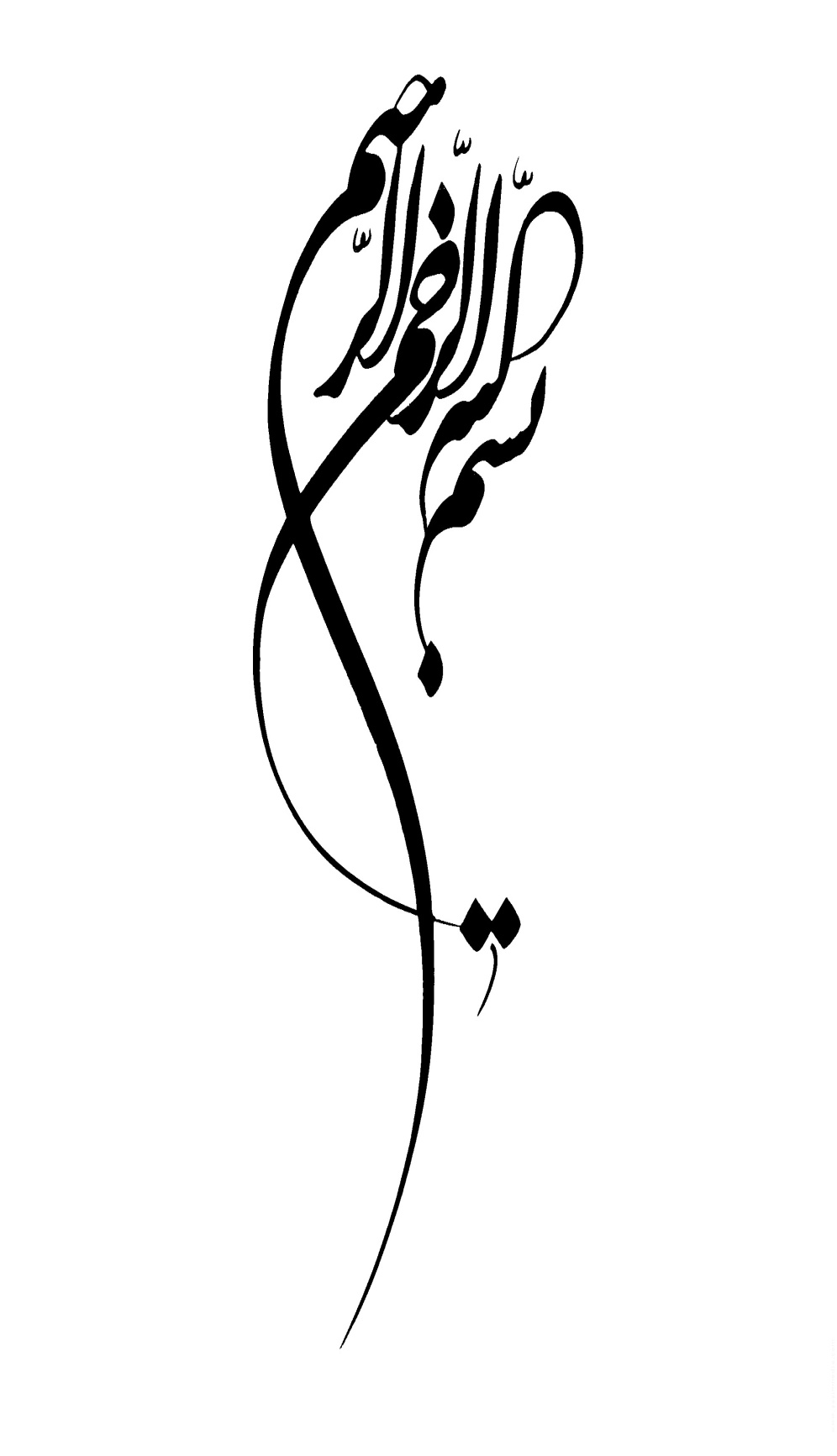 عنوان                                                                                                             صفحهدرس اول: داستان مسلمان شدن ام المؤمنين خديجه و پسر عمويش ورقه بن نوفل	9درس دوم: داستان مسلمان شدن بهترين اين امت بعد از پيامبرج  يعني ابوبكر صديقس	17درس سوم: داستان مسلمان شدن خليفه راشد عمربن خطابس	21درس چهارم: داستان مسلمان شدن خليفه راشد عثمان بن عفانس	30درس پنجم: داستان مسلمان شدن خليفه راشد، علي بن ابي طالبا و جماعتي از سابقين در گرويدن به اسلام	34درس ششم: داستان مسلمان شدن سعد بن ابي وقاصس	40درس هفتم: داستان مسلمان شدن عمرو بن عبسه سلميس	46درس هشتم: داستان مسلمان شدن عبدالله بن مسعودس	53درس نهم: مسلمان شدن ابوذرس و قومش غفار	57درس دهم: مسلمان شدن ضماد بن ثعلبه ازديس	64درس يازدهم: داستان مسلمان شدن عثمان بن مظعون جمحيس	69درس دوازدهم: داستان مسلمان شدن حمزه بن عبدالمطلب عموي پيامبرث و  ركانه بن عبد يزيد بن هاشم بن مطلب بن عبد مناف	74درس سيزدهم: داستان مسلمان شدن بعضي از جنها در آغاز بعثت	79درس چهاردهم: داستان مسلمان شدن اصحمه نجاشي پادشاه حبشه	84درس پانزدهم: داستان مسلمان شدن اياس بن معاذ	90درس شانزدهم: داستان مسلمان شدن عَدّاس	93درس هفدهم: داستان مسلمان شدن اولين افراد انصار به سبب استفتاح يهود بر آنها و خبر دادن آنها به اينكه بعثت پيامبرث نزديك است	99درس هيجدهم: داستان مسلمان شدن بعضي از انصار و بيعت عقبه اول	104درس نوزدهم: داستان مسلمان شدن اسيد بن حضير و سعد بن معاذ و قومشان بني عبدالاشهل	109درس بيستم: داستان مسلمان شدن بسياري از انصار در بيعت عقبه دوم	114درس بيست و يكم: داستان مسلمان شدن عبدالله بن عمرو بن حرام و ماجراي بيعت عقبه دوم بطور مفصل	119درس بيست و دوم: داستان مسلمان شدن يك بادیه‏نشین و داستان مسلمان شدن چوپاني در روز هجرت	125درس بيست و سوم: داستان مسلمان شدن دانشمند (يهودي) عبدالله بن سلامس	131درس بيست و چهارم: داستان مسلمان شدن سلمان فارسيس	137درس بيست و پنجم: ادامه داستان مسلمان شدن سلمانس	145درس بيست و ششم: داستان مسلمان شدن ابوطلحه انصاريس	152درس بيست و هفتم: داستان مسلمان شدن دو نفر از مشركان شجاع	156درس بيست و هشتم: داستان مسلمان شدن جبير بن مطعمس	161درس بيست و نهم: داستان مسلمان شدن عمير بن وهبس	165درس سي ام: داستان مسلمان شدن زيد بن سعنهس	173درس سي و يكم: داستان مسلمان شدن قبيله « عبدالقيس »و تشريف فرمايي هيئت آنها	178درس سي و دوم: بقيه داستان هيئت « عبدالقيس »	184درس سي و سوم: داستان مسلمان شدن فرات بن حيان عجلي و داستان مسلمان شدن حرمله انصاري بعد از نفاقش	188درس سي و چهارم: داستان مسلمان شدن دو مرد كه به شهادت رسیدند در حاليكه اصلاً نمازي نخوانده بودند	192درس سي و پنجم: داستان مسلمان شدن بعضي از جنها در مدينه منوره	196درس سي و ششم: صلح حديبيه و داستان مسلمان شدن مغيره بن شعبهس	202درس سي و هفتم: ادامه داستان صلح حديبيه و داستان مسلمان شدن ابوبصير و همراهانش	212درس سي و هشتم: داستان مسلمان شدن گروهي از زنان بعد از صلح حديبيه	220درس سي و نهم: داستان مسلمان شدن خزاعه	224درس چهلم: داستان مسلمان شدن غلام يهودي و ابورافع قبطي	230درس چهل و يكم: داستان مسلمان شدن اسيد بن سعيه و ثعلبه بن سعيه و اسد بن عبيد	233درس چهل و دوم: داستان مسلمان شدن جماعتي از قبيله دوس	239درس چهل و سوم: داستان مسلمان شدن ثمامه بن اثالس	242درس چهل و چهارم: داستان مسلمان شدن عمروبن عاص و خالد بن وليدس	247درس چهل و پنجم: داستان مسلمان شدن عمروبن عاص و بيعت مفصل وي	252درس چهل و ششم: داستان مسلمان شدن ابوسفيان بن حارث و عبدالله بن ابي اميه	255درس چهل و هفتم: داستان مسلمان شدن ابوسفيان بن حربس به هنگام فتح مكه	263درس چهل و هشتم: داستان مسلمان شدن اهل مكه در روز فتح مكه و مسلمان شدن مؤذن آنها	270درس چهل و نهم: داستان مسلمان شدن ابوقحافه	273درس پنجاه: داستان مسلمان شدن عكرمه و عبدالله بن ابي سرح	276درس پنجاه و يكم: داستان مسلمان شدن صفوان بن اميه بن خلفس	279درس پنجاه و دوم: داستان هوازن	281درس پنچاه و سوم: داستان مسلمان شدن قبيله ثقيف	289درس پنجاه و چهارم: داستان مسلمان شدن عثمان بن ابوالعاص ثقفي و تشريف فرمايي او همراه با هيئت ثقيف	293درس پنجاه و پنجم: بيعت آن پسر بچه و كسي كه دچار بيماري واگيردار شده بود	298درس پنجاه و ششم: داستان مسلمان شدن وحشي بن حرب حبشيس	301درس پنجاه و هفتم: داستان مسلمان شدن كعب بن زهيرس	307درس پنجاه و هشتم: داستان مسلمان شدن سلمه بن قيص جرمي و قومش جرم	314درس پنجاه و نهم: داستان مسلمان شدن عدي بن حاتم طائي	318درس شصتم: داستان مسلمان شدن كنده و تشريف فرمايي هيئت آنها	322درس شصت و يكم: داستان مسلمان شدن بني منتفق و تشريف فرمايي نماينده آنها	327درس شصت و دوم: داستان مسلمان شدن حمير و تشريف فرمايي هيئت آنها	331درس شصت و سوم: داستان مسلمان شدن جابر بن سليم تميمي	334درس شصت و چهارم: داستان مسلمان شدن قيس بن عاصم سعدي تميمي و تشريف فرمايي او همراه با هيئت تميم	338درس شصت و پنجم: داستان مسلمان شدن اشعريها و تشريف فرمايي هيئت آنها	344درس شصت و ششم: داستان مسلمان شدن ضمام بن ثعلبه و قومش بني سعد بني بكر	348درس شصت و هفتم: داستان مسلمان شدن معاويه بن حيده قشيري	353درس شصت و هشتم: داستان مسلمان شدن زهير بن اقيش و تشريف فرمايي هيئت آنان	357درس شصت و نهم: داستان مسلمان شدن صفوان بن قدامه	361درس هفتادم: داستان مسلمان شدن حصين بن عبيد خزاعي و پسرش عمران	366داستان هفتاد و يكم: داستان مسلمان شدن بني عامر و بني اسد و تشريف فرمايي هيئت آنها	369درس هفتاد و دوم: داستان مسلمان شدن مزينه و آمدن هيئت آنها	374درس هفتاد و سوم: داستان مسلمان شدن بني حنيفه و آمدن هيئت آنها و ماجراي مسيلمه كذاب	377درس هفتاد و چهارم: داستان مسلمان شدن جماعتي از بني حنيفه و مردي از بني ضبيعه و آمدن آنها	381درس هفتاد و پنجم: داستان آمدن طارق محاربي و يارانش که مسلمان و مطیع شده بودند	384درس هفتاد و ششم: داستان مسلمان شدن وائل بن حجر و آمدن او	388درس هفتاد و هفتم: داستان مسلمان شدن حكم بن حزن كلفي و جماعتي از قومش بني كلفه و آمدن آنها	392درس هفتاد و هشتم: داستان مسلمان شدن جماعتي از زنان و بيعت آنها	396درس هفتاد و نهم: داستان مسلمان شدن مادر ابوهريره	400درس هشتادم: داستان مسلمان شدن ضرار بن ازورس	404درس هشتاد و يكم: داستان مسلمان شدن يك نفر اعرابي كه بيعت كرده بود، سپس خواست كه بيعتش فسخ گردد	409درس هشتاد و دوم: داستان مسلمان شدن دو مرد از مذحج	413درس هشتاد و سوم: داستان مسلمان شدن جرير بن عبدالله بجليس	417درس هشتاد و چهارم: داستان مسلمان شدن قبيله همدان	422درس هشتاد و پنجم: داستان مسلمان شدن قبيله بجيله و آمدن آنها و مسلمان شدن كسي كه در يمن با تيرها، فال مي‎گرفت	426 درس هشتاد و ششم: داستان مسلمان شدن آل ديلم از فرزندان پادشاهان يمن و آمدن هيئت آنها	430درس هشتاد و هفتم: داستان مسلمان شدن مردي كه بلافاصله بعد از مسلمان شدنش فوت كرد	433درس هشتاد و هشتم: داستان مسلمان شدن يكي از قبايل مشركان	436درس هشتاد و نهم: داستان مسلمان شدن بني جذيمه و عبادة الضبي	441درس نود: داستان مسلمان شدن يكي از مشركان در میدان جنگ آن وقت كه مسلماني شمشيرش را بالاي سرش گرفت	444درس نود و يكم: داستان مسلمان شدن تميم داري و داستان جسّاسه	447درس نود و دوم: داستان زني سيه چرده كه داراي گردنبندي چرمي بود	454درس نود و سوم: داستان مسلمان شدن هرمزان (يكي از فرماندهان ايران )	459درس اولداستان مسلمان شدن ام المؤمنين خديجهلو پسر عمويش ورقة بن نوفل1ـ از عروة بن زبيرم روايت است كه گفت: يكي از همسايه‏هاي خديجه بنت خويلدك براي من تعريف كرد كه او از پيامبرص شنيده در حاليكه به خديجه ك ميگفت: «اي خديجه! به الله قسم لات را نمي‏پرستم و به الله قسم كه هيچگاه عزي را نميپرستم.» زبير گفت: آنگاه خديجه ك گفت: لات را رها كن! عُزي را رها كن! (راوي) گويد: لات و عزي بت آنها بودند كه آنها را عبادت ميكردند، سپس دراز ميكشيدند. 2ـ از عايشهل نقل است كه گفت: اولين چيزي كه با آن وحي بر پيامبرص آغاز گشت، رؤياي صادق در خواب بود. پيامبرص هر خوابي كه مي‏ديد، مانند سپيده صبح به وقوع ميپيوست، سپس خلوت گزيني در نظرش خوشايند جلوه داده شد. او در غار حرا خلوت ميكرد و تحنث مينمود ـ يعني چند شب مشخص و معيني را عبادت مينمود ـ قبل از آنكه به ميان اهلش باز گردد و براي اين كار توشه و زاد بر گیرد، سپس به سوي خديجه باز ميگشت و براي مانند آن، توشه بر ميگرفت، تا اينكه حق به سوي او آمد و او در غار حرا بود.آنگاه فرشته (يعني جبرئيل ×) به سوي او آمد و گفت: بخوان! پيامبرص فرمود: من خواندن بلد نيستم! پيامبرص گفت: مرا گرفت و فشار داد، تا جاييكه اذيت شدم، سپس مرا رها كرد و گفت: بخوان! گفتم: من خواندن بلد نيستم، آنگاه دوباره مرا گرفت و فشار داد، تا جاييكه اذيت شدم، سپس مرا رها كرد و گفت: بخوان! گفتم: ‌من خواندن بلد نيستم، آنگاه مرا گرفت و براي بار سوم فشار داد، سپس مرا رها كرد و گفت: ﭽ ﭻ  ﭼ  ﭽ  ﭾ  ﭿ  ﮀ  ﮁ  ﮂ  ﮃ  ﮄ  ﮅ  ﮆ  ﮇ   ﮈ  ﭼ  (علق: 1- 3)«(اي محمّد! بخوان چيزي را كه به تو وحي مي‌شود. آن را بياغاز و) بخوان به نام پروردگارت. آن كه (همه جهان را) آفريده است. ‏‏ انسان را از خون بسته آفريده است. ‏‏ بخوان! پروردگار تو بزرگوارتر و بخشنده‌تر است.» ‏رسول خداص با اين حالت بازگشت در حاليكه قلبش ميلرزيد و بر خديجهك دختر خويلد وارد شد و گفت: مرا بپوشان! مرا بپوشان! آنگاه او را پوشاندند، تا اينكه ترس و وحشت از او رخت بربست، جریان را به خديجه ك گفت و گفت: من از خودم می‏ترسم.آنگاه خديجهك گفت: نه بخدا، هرگز الله تو را خوار و زبون نميسازد، زيرا تو صله رحم بجا ميآوري و سخن راست ميگويي و بار ناتوانان را به دوش مي‏كشي، (يعني هركسي را كه از ناحيه فقر يا كثرت عيال يا يتيمی تحت فشار باشد، بوسيله انفاق كردن بر آنها، او را ياري ميبخشي.) و به فقرا كمك ميكني (و اين بدينگونه است كه بدون چشمداشت به آنها مال ميدهي) و از ميهمانان پذيرايي مي‏نمايي و در راه حق، مشكلات را تحمل مينمايي. آنگاه خديجه او را نزد پسر عمويش ورقه بن نوفل بن اسد بن عبدالعزي برد. او شخصي بود كه در جاهليت مسيحي شده بود، او به زبان عربي مينوشت و انجيل را به زبان عربي درآورد و او پيرمردي سالخورده و نابينا بود. خديجه ك به او گفت: اي پسر عمو! از برادرزاده‏ات بشنو كه چه ميگويد.ورقه به پيامبرص فرمود: اي برادرزاده! چه شده؟ آنگاه پيامبرص آنچه را كه ديده بود، براي او تعريف كرد. ورقه به او گفت: اين همان ناموسي است كه الله تعالي آن را بر موسي نازل كرد. اي كاش، در آن زمان (كه ميآيی) جواني قوي بودم (تا بتوانم تو را ياري فراوان دهم) كاش زنده ميبودم آن هنگام كه جمعی تو را از شهر بيرون ميكنند. آنگاه پيامبرص به او گفت: آيا مرا بيرون ميكنند؟ گفت: آري. پيامي را كه تو آوردهاي، هيچ پيامبري نياورده است، مگر اينكه با او دشمني شده است.اگر من تا آن زمان زنده بمانم، با تمام وجود تورا ياري خواهم كرد. سپس ديري نپائيد كه ورقه فوت كرد و وحي براي مدت زماني قطع شد. روايت از بخاري و مسلم.3ـ از جابر بن عبدالله  م روايت است كه گفت: در مورد ابوطالب از پيامبرص سؤال كرده شد كه آيا پيامبري تو هيچ نفعي به او ميرساند؟ فرمود: 
« آري، او را از غليان جهنم به جاي كم عمق آن خارج كرده است.»و در مورد خديجه هم از او سؤال شد ـ زيرا وي قبل از فرائض و احكام قرآن فوت كرده است ـ پيامبر ص فرمود: « او را بر روي يكي از رودهاي بهشت ديدم، در خانه زربافتي كه هيچ هياهو و خستگي و مرارتي در آن وجود ندارد. »در مورد ورقه بن نوفل از او سؤال شد. گفت: « او را در بطنان بهشت ديدم كه لباسي ابريشمي بر تن داشت.»در مورد زيد بن عمرو بن نفيل از او سؤال شد، گفت: « او در روز قيامت بعنوان يك امت جداگانه در بين من و عيسيإ زنده ميشود.»نكتهها و عبرتها:1ـ فضيلت خديجهك و خونسردي و درست انديشي و هوشمندي او. از پيامبر ص ثابت شده كه فرمود: «خیر نساء اهل الجنه اربع: مریم بنت عمران، فاطمه بنت محمد، خدیجه بنت خویلد و آسیه امراءه فرعون» « بهترين زنان بهشتي چهار زن هستند: مريم دختر عمران، فاطمه دختر محمد، خديجه دختر خويلد و آسيه زن فرعون.» و نيز از او ثابت شده كه فرموده: «بهترين زنان آن ـ يعني زنان اين امت ـ خديجه دختر خويلد است.» متفق عليه.2ـ كسي كه متصف به اخلاق فاضله باشد و حريص و علاقمند به ياري دادن برادران محتاجش باشد، شايسته است كه به خير توفيق داده شود. در حديث از پيامبر ص روايت شده كه فرموده است: «والله فی عون العبد ما کان العبد فی عون اخیه» «الله تعالي در ياري بنده است مادام كه بنده در ياري برادرش باشد.» روايت از مسلم.به همين خاطر، بر مسلمانان لازم است كه بر ياري دادن محتاجان و دادن صدقه بر مسكينان و يتيمان و بيوه زنان ـ خواه با مال يا با تأمين نيازهاي آنها يا با ياري دادن آنها بر تأمين نيازها ـ حریص باشد.3ـ فضیلت همسر عاقل و صالح و اينكه او ـ بعد از الله تعالی ـ بر تحمل سختيها و مشكلات بهترين مدديار شوهرش است.4ـ بر انسان مسلمان لازم است كه در امور مهم به مشورت و نظر خواهي ديگران علاقمند باشد.5 ـ بر او لازم است كه به مشاوره با كساني علاقمند باشد كه نيك انديش بوده و كارشناس و مصلحت خواه هستند، همان كساني كه خير و مصلحت كساني را ميخواهند كه با آنها مشورت ميكنند و نكاتي را به آنها يادآور ميشوند كه هم براي او و هم براي مسلمانان خير و منفعت است.در مقابل، نبايد با كسي مشورت كند كه از الله تعالي نافرماني كرده و همه هم و غم خود را دنيا قرار داده است ـ زيرا اگر او رأي و نظر درستي 
ميداشت هرگز دنياي فاني را بر آخرت جاوید و پايدار ترجيح نميداد ـ و در كارهايي كه موجب نجات او از احوال سرسام آور آن هستند، ‌انديشه نكرده است. اين فرد مشابه كساني است كه الله تعالي در مورد آنها فرموده است: ﭽ ﭙ   ﭚ  ﭛ  ﭜ  ﭝ  ﭞ  ﭟ  ﭠ  ﭼ  (انسان: 27)« ‏ اين (كافران و مشركان) زندگي زودگذر دنيا را دوست مي‌دارند ، و روز سخت و دشوار آخرت را پسِ پشت خود مي‌افكنند. ‏»گذشته از اين، اگر فرد عاصي داراي نظر درستي ميبود، هرگز نافرماني و معصيتِ الله تعالي را نميكرد در حاليكه خوب ميداند معصيت، علتِ سوزاندن او با آتش و محروم كردن او از بهشت است. در صحيح بخاري از پيامبر ص آمده است كه فرمود: «کل امتی یدخلون الجنه الا من ابی» « همه امتم وارد بهشت ميشود مگركسي كه امتناع ورزد.» گفتند: چه كسي امتناع ميورزد اي رسول خدا؟ فرمود: «من اطاعنی دخل الجنه و من عصانی فقد ابی» «هركس كه از من اطاعت كند، وارد بهشت ميشود و هركس از من سرپيچي كند، در حقيقت ابا و امتناع نموده است.» چنانكه احتمال دارد فرد عاصي در اثر فسق و فجوري كه دارد، نسبت به كسي كه با او مشورت كرده، حسادت بورزد، يا در اثر همين فسق بي‏آنكه مصلحت وي را در نظر بگيرد، هر نظري را كه به فكرش خطور كند، به او بگويد، يا خيري را به او اشاره كند كه مايه زيان ديگران است، يا نوعي معصيت الله تعالي است.بدينسان فرد احمقي كه كارها را در جاي خود قرار نميدهد، نبايد مورد مشاوره و نظرخواهي قرار بگيرد، زيرا در حاليكه خير و منفعت او را ميخواهد، موردي زيان آور را به او پيشنهاد مينمايد.6ـ  فضل ورقه بن نوفل و اينكه او از جمله مؤمنان موحد است كه به بهشتي بودن او، شهادت و گواهي داده شده است.7ـ  يكي از سنتهاي خداوند در اين جهان، وجود نبرد ميان حق خواهان و باطل خواهان و پيامبران و دشمنان آنها از مشركان، ميان پيروان پيامبران از مبلغان و مصلحان و دشمنان آنها از كفار و فُساق و منافقان، ميباشد؛ لذا، هركسي که به سوی الله دعوت می‏کند، لازم است كه به زيور صبر و حكمت آراسته گردد و (بداند) كه اجرش با خداست.8ـ بر انسان مسلمان لازم است؛ بر ياري دادن پيامبران حریص باشد، بدينگونه كه دیگران را به راه آنها دعوت کند و نيز لازم است كه داعيان الي الله و آمران به معروف و ناهيان از منكر را ياري دهد، آنهم با انواع وسايلي كه ميتواند از آنها استفاده كند و شديداً از اين بر حذر باشد كه بخواهد راه كفار و منافقان و فساق را براي اذيت كردن داعيان الي الله در پيش بگيرد، خواه اين كار با قول باشد يا با غير آن. و الله اعلم9ـ فضل زيد بن عمرو بن نفيل و اينكه او از جمله موحدان است و در روز قيامت بعنوان يك امت برانگيخته خواهد شد.10ـ فضل و برتري با نسب نيست بلكه با ايمان و تقوي است.11ـ هدايت به دست الله تعالي است، آن را به هركس كه بخواهد ميبخشد، به همين خاطر است كه پيامبرص نتوانست عمويش ابوطالب را به اسلام هدايت نمايد؛ زيرا الله تعالي آن را برايش مقدور نفرموده است.12ـ اثبات شفاعت پيامبرص براي عمويش ابوطالب در روز قيامت؛ كه بخاطر شفاعت او، عذاب بر او تخفيف داده ميشود، اما از آتش خارج نميشود.|   |   |درس دومداستان مسلمان شدن بهترين اين امت بعد از پيامبرص يعني ابوبكر صديقا4ـ ابو درداءا ميگويد: من نزد پيامبرص نشسته بودم، كه ناگهان حضرت ابوبكرا در حاليكه گوشه لباسش را گرفته بود تا جاييكه زانويش را نمايان ساخته بود، پيدا شد. آنگاه پيامبر ص فرمود: «اين دوست و يار شما دعوا كرده است.» حضرت ابوبكر ا سلام كرد و گفت: اي رسول خدا! ميان من و ابن خطاب نزاعي روي داد و من او را عصباني كردم و سپس پشيمان شدم و از او خواستم كه مرا ببخشد، اما او از اين كار امتناع ورزيد، لذا پيش شما آمدم، آنگاه پيامبر ص فرمود: «یغفر الله لک یا ابابکر» «خدا تورا ببخشايد اي ابوبكر» پيامبرص سه بار اين جمله را تكرار نمود، سپس حضرت عمرا پشيمان شد و به منزل حضرت ابوبكرا آمد و پرسيد: آيا ابوبكر اينجاست؟ گفتند: نه، آنگاه پيش پيامبر ص آمد و به او سلام كرد، آنگاه صورت پيامبر ص از خشم و ناراحتي سرخ شد، تا جايي كه حضرت ابوبكر ا ترسيد كه از ناحيه پيامبر ص چيزي ناخوشايند به عمر برسد لذا بر روي زانوهايش نشست و گفت: اي رسول خدا، بخدا من ظالمتر بودم! وي دوبار اين گفته را تكرار كرد، آنگاه پيامبر ص فرمود: «ان الله بعثنی الیکم فقلتم: کذبت و قال ابوبکر صدق و واسانی بنفسه و ماله فهل انتم تارکو لی صاحبی؟» الله تعالي مرا بسوي شما فرستاد، آنگاه شما مرا تکذیب کردید و ابوبكر مرا تصدیق کرد و با جان و مالش مرا ياري و حمايت نمود. پس آيا، شما يارم را بخاطر من رها ميكنيد؟» پيامبرص دوبار اين جمله را تكرار فرمود. حضرت ابوبكرا، بعد از آن ديگر، اذيت نشد. روايت از بخاري.5 ـ از ابن عباسب روايت است كه از او پرسيده شد چه كسي بعنوان اولين نفر به پيامبر ص ايمان آورد؟ وي گفت: اولين كسي كه به او ايمان آورد، حضرت ابوبكر ا بود. مگر قول حسان را نشنيدهاي كه گفته است:« اگر غم و اندوهي را از برادر مورد اعتمادي يادآوردي، پس برادرت ابوبكر را با آنچه كه انجام داده، بياد بياور! او بعد از پيامبر ص وفادارترين و عادلترين و شايستهترين كس نسبت به چيزي كه بر او تحميل شد  (خلافت) است!بعد از پيامبر ص آمده (يعني جانشين او شده، و نفر دوم (غار است) و كسي است كه مشهد و حيات وي قابل ستايش است. و از ميان مردم اولين كسي است كه رسولان را تأييد نموده است.بگونهاي پسنديده زندگي كرد، دنباله رو فرمان الله تعالي بود، با فرمان و امر صاحبش (پيامبر ص) به پيش رفت و از آن كناره نگرفت.»6ـ از عمار بن ياسرا روايت است كه گفت: پيامبر را ديدم كه فقط پنج برده و دو زن و ابوبكر همراه او بودند. روايت از بخاري.نكتهها و عبرتها:1- حضرت ابوبكر برترين صحابه ي ميباشد!2- بر انسان مسلمان لازم است از كسي كه نسبت به او خطا كرده، فوراً عذرخواهي كند و در اين رابطه امروز و فردا نكند. و مشابه چنين شخصي، كسي است كه در دام يكي از معصيتهاي الله تعالي گرفتار شده است، يعني بر او واجب است كه فوراً از آن توبه كند.3- كسي كه داراي سوابق درخشان و خوب، فراواني است، لازم است لغزشهاي جزئي و ناچيز او مورد بخشايش قرار بگيرد.4- گذشت و اغماض از خطاي ديگران يك اخلاق والا و ارزشمند اسلامي است كه اصحاب پيامبرج به آن متصف گرديدهاند.5- اعتراف مسلمان به خطا و اشتبهاهش و درخواست عفو و گذشت از كسي كه نسبت به او خطا كرده، يكي از ارزشها و اخلاقي بزرگ‏منشانه است كه فقط و فقط عادلان و منصفان بدان متصف ميشوند.6- وقوع خطا از انسانهاي بزرگ و با فضيلت چيزي از ارزش آنها نميكاهد، زيرا تمام انسانها خطا می‏کنند و بهترين خطاكاران، توبه كاران ميباشند!7- براي همنشين، مستحب است، حال و موقعيت همنشين و مخاطب خود و تغييراتي كه بر روي چهره وي پديدار ميشود، اعم از خوشحالي يا غم يا خشم را ملاحظه و مراعات نمايد و بهمين خاطر حضرت ابوبكرا تغيير چهره پيامبرج را ملاحظه نمود و كوشش كرد تا مسئلهاي را كه موجب خشم و تغيير چهره پيامبرج شده، توضيح دهد.8- زانو جزو عورت نيست، بلكه پايان عورت است؛ زيرا عورت مرد كه نمايان ساختن آن در مقابل ديگران بر او حرام است، از ناف تا زانو است.9- جواز تعريف روبروي انسان اگر در اين كار مصلحتي باشد و بيم آن نرود كه فرد تعريف شده مغرور و مفتون شود.  درس سومداستان مسلمان شدن خليفه راشد عمربن خطاباعمرا يكي از صناديد قريش بود و در آغاز امر، از اسلام بيزار و متنفر بود و پيامبرج و مسلمانان را اذيت ميكرد.7ـ اين خود عمر بن خطابا است كه برخي از اذيتهاي دوران جاهليت خود را كه نسبت به رسول خدا ص و بعضي از مسلمانان اعمال داشته است، بازگو ميكند. او ميگويد: من از سرسخت‏ترين مردمان نسبت به رسول خداص بودم! در يك نيمروز گرم تابستاني در يكي از راههاي مكه ميرفتم، ناگهان مردي از قريش با من برخورد كرد و گفت: كجا ميخواهي بروي اي ابن خطاب؟!گفتم: ميخواهم چنين و چنان كنم (يعني محمد را بكشم.) گفت: از تو تعجب ميكنم اي ابن خطاب كه ميبينم اين امر وارد خانوادهات شده، حال تو مي‏گويي چنان ميكنم؟! گفتم: جريان چيست؟ گفت: خواهرت مسلمان شده است. حضرت عمرط گفت: خشمناك بازگشتم و در را كوبيدم و اين در حالي بود كه هنگامي يك يا دو نفر مسلمان ميشدند و نادار و فقير ميبودند، پيامبر ص آنها را به آن مردي ميسپرد كه وضعيت مالي بهتري داشت و آن دو نفر از مازاد طعام وي بهرمند ميشدند. و پيامبر ص دو مرد را به شوهر خواهرم پيوست داده بود.هنگامي كه در را كوبيدم، گفتند: كيست؟ گفتم: عمر بن خطاب.آنگاه آنها سريعاً خود را از من مخفي كردند و خواهرم برخاست و در را برويم باز كرد.گفتم: اي دشمن جان خودت، آيا از دين خودت منحرف شدهاي؟ و با چيزي كه در دستم بود، بر سرش كوبيدم.آنگاه خون جاري شد، هنگامي كه خواهرم آن خون را ديد، گريه كرد و گفت: اي ابن خطاب آنچه را كه انجام ميدهي، انجام ده، من از دين شما منحرف شدهام!8 ـ اين داماد وي و پسر عمويش سعيد بن زيد است كه بعضي از اذيتهايي را كه حضرت عمر به او و خواهرش، دختر خطاب كرده است، بازگو ميكند. او ميگويد: اي كاش ميديدي كه عمر من و خواهرش را بخاطر اسلام آوردن چگونه اذیت ميكرد، آنگاه كه هنوز مسلمان نشده بود. روايت از بخاري. بخاطر عداوت شديد حضرت عمرا با اسلام و مسلمانان و اذيت وي نسبت به آنها، مسلمانان بعيد ميدانستند كه وي مسلمان شود.9ـ از عبدالله بن عامل بن ربيعه از مادرش ليلي، روايت شده است او گفت: حضرت عمر بن خطاب، از همه مردم به مراتب با ما ـ بخاطر مسلمان شدنمان ـ دشمنتر بود! وقتي آماده شديم به سرزمين حبشه هجرت كنيم، حضرت عمر بن خطاب آمد، در حاليكه من بر روي شترم بودم و ميخواستم به جانب حبشه حركت كنم گفت: كجا ميروي اي مادر عبدالله؟ گفتم: شما در ارتباط با دينمان ما را اذيت كرديد، لذا هم اكنون به سرزميني ميرويم كه در آنجا اذيت نشويم. گفت: خدا همراهتان باشد! سپس رفت. آنگاه همسرم عامر بن ربيعه آمد و من آنچه را كه از نرم شدن عمر ديده بودم، برايش تعريف كردم، گفت: آيا اميد داري كه او مسلمان شود. بخدا مسلمان نميشود تا هنگامي كه الاغ خطاب مسلمان شود.گذشته از اين، پيامبر ص براي عمر بن خطاب دعا نمود:10ـ از ابن عمر م روايت است كه او گفت: پيامبر ص فرمود: «اللهم اعز الاسلام باحب هذین الرجلین الیک: بأبی جهل أو بعمر بن الخطاب» «خدايا اسلام را با محبوب‏ترين اين دو مرد در نزد خودت، قوي و عزتمند ساز: با ابوجهل يا با عمر بن خطاب» پس محبوبترين آنها در نزد خداي عزوجل حضرت عمر بن خطاب بود.علاوه بر اين، وضعيتي براي حضرت عمرا پيش آمد كه در آن آياتي از قرآن را شنيد. آنگاه مبهور بلاغت و اعجاز آن شد و دانست كه قرآن كلام الله تعالي است و قول هيچ انساني نيست و بعد از شنيدن آن، مسلمان شد:11ـ از حضرت عمرا روايت است كه ميگويد: «یک بار قبل از آنكه مسلمان شوم، به منظور تعرض به رسول خدا از خانه بيرون شدم. ديدم كه ايشان قبل از من به مسجدالحرام آمده است. پشت سرش ايستادم. قرائت سوره حاقه را آغاز كرد: آنگاه كم كم از تأليف و پديدآوري قرآن متعجب شدم و گفتم: بخدا اين شاعر است همانگونه كه قريش، گفته است. آنگاه پيامبر ص آيات زير را تلاوت كرد:ﭽ       ﭫ      ﭬ  ﭭ  ﭮ          ﭰ  ﭱ    ﭲ  ﭳﭴ  ﭵ  ﭶ  ﭷ     ﭼ« ‏ اين (قرآن از سوي خدا آمده است و) گفتاري است (كه) از (زبان) پيغمبر بزرگواري (به نام محمّد ، پخش و تبليغ مي‌شود ). ‏‏ و سخن هيچ شاعري نيست (چنان كه شما گمان مي‌بريد. اصلاً) شما كمتر ايمان مي‌آوريد (و به دنبال حق و حقيقت مي‌افتيد )گفتم: كاهن است فرمود: ﭽ ﭹ      ﭺ  ﭻﭼ  ﭽ  ﭾ  ﭿ   ﮀ  ﮁ  ﮂ  ﮃ       ﮄ    ﮅ  ﮆ   ﮇ  ﮈ  ﮉ       ﮊ     ﮋ  ﮌ  ﮍ  ﮎ  ﮏ  ﮐ  ﮑ   ﮒ  ﮓ       ﮔ  ﮕ  ﮖ     ﮗ   ﮘ   ﮙ     ﮚ  ﮛ  ﮜ  ﮝ   ﮞ   ﭼ (حاقه: 40-48) تا آخر سوره.« ‏ و گفته هيچ غيبگو و كاهني نيست. اصلاً شما كمتر پند مي‌گيريد (و يادآور حق و حقيقت مي‌گرديد ، و درست و نادرست را فرق مي‌نهيد ). ‏‏ (بلكه كلامي است كه) از جانب پروردگار جهانيان نازل شده است. ‏‏ اگر پيغمبر پاره‌اي سخنان را به دروغ بر ما مي‌بست. ‏‏ ما دست راست او را مي‌گرفتيم. ‏‏ سپس رگ دلش را پاره مي‌كرديم. ‏‏ و كسي از شما نمي‌توانست مانع (اين كار ما در باره) او شود (و مرگ را از او باز دارد ). ‏‏ مسلّماً قرآن پند و اندرز پرهيزگاران است.»حضرت عمر گويد: آنگاه اسلام كاملاً در دلم جاي افتاد.»12ـ از عبدالله بن عمر بن خطابب روايت است كه او ميگويد: هنگامي كه عمر مسلمان شد، گفت: چه كسي از قريش، از همه آنها بيشتر سخنان را انتقال ميدهد؟ به او گفته شد: جميل بن معمر جمحي، لذا حضرت عمرا صبحگاه پيش او رفت. عبدالله گويد: و من هم صبحگاه دنبال او افتادم و آنچه را كه انجام ميداد، نگاه ميكردم، اين در حالي بود كه من پسر بچهاي بودم كه هر آنچه را كه ميديدم، ميفهميدم.تا اينكه نزد او آمد و به او گفت: اي جميل! آيا دانستهاي كه من مسلمان شده‏ام، و وارد دين محمد ص گشتهام؟!گويد: بخدا جميل به او پاسخي نداد تا اينكه برخاست و ردايش را كشيد و به راه افتاد و عمر هم دنبالش افتاد و من هم دنبال او افتادم.هنگامي كه به در مسجد رسيد، با بلندترين صدايش فرياد زد: اي جماعت قريش!  ـ در حاليكه آنها پيرامون كعبه در انجمنهاي خود بودند ـ آگاه باشيد كه ابن خطاب از دين شما منحرف شده است.عبدالله گويد: عمر هم از پشت سرش ميگفت: دروغ ميگويد. اما من مسلمان شدهام. و شهادت دادهام كه هيچ خدايي نيست جز الله و اينكه محمد رسول الله تعالي است و آنها بر حضرت عمرا هجوم آوردند، پيوسته با هم زد و خورد كردند تا اينكه خورشيد بالاي سرشان ايستاد - تا ظهر- (راوي)گويد: حضرت عمرب خسته شد و نشست و آنها در كنارش ايستادند، در حاليكه او ميگفت: هرچه كه به نظرتان ميآيد، انجام دهيد، به الله تعالي سوگند ميخورم كه اگر ما سيصد نفر مي‏بوديم، يا آن (كعبه) را براي شما رها ميكرديم، يا شما آن را براي ما ترك مي‏كرديد.(راوي) گويد: در حاليكه آنها در آن وضعيت بودند، ناگهان پيرمردي قريشي كه عبايي بلند و پيراهني رنگارنگ به تن داشت، پيدا شد، تا اينكه بالاي سر آنها ايستاد. و گفت: شما چه كار به او داريد؟ گفتند: عمر منحرف شده است. گفت: از او چه ميخواهيد؟ مردي استكه چيزي براي خود انتخاب نموده، شما چه ميخواهيد؟ بنظر شما بني عدي (كه تيره و عشيره عمر بن خطاب هستند) شما را به حال خود وا ميگذارند اگر شما به او آسيبي برسانيد يا بخواهيد او را بكشيد؟كاري به اين مرد نداشته باشيد!13ـ از ابن مسعودا روايت است كه ميگويد: از زماني كه حضرت عمرا مسلمان شد، ما پيوسته عزتمند بوديم، قبل از اينكه عمر مسلمان شود، ما حتي نميتوانستيم در كعبه نماز بخوانيم، هنگامي كه عمر مسلمان شد، با آنها مبارزه كرد، تا جايي كه ما را رها كردند تا نماز بخوانيم.نكتهها و عبرتها:1ـ بر انسان مسلمان واجب است از اماكني كه فتنههاي زياد در آنجا روي 
ميدهند، دوري نمايد و بر او واجب است از مكاني كه در آن نميتواند عبادت پروردگارش را انجام دهد، به مكاني كه در آن ميتواند الله تعالي را عبادت كند و شعاير اسلام را در آن ظاهر و نمايان سازد، هجرت كند.2ـ بر انسان مسلمان واجب است، در راه الله تعالي اذيت را تحمل كند و در اين راستا، پيامبرص و يارانش را بعنوان الگو و سرمشق خود قرار دهد و از حال و وضعيت بسياري از افراد ضعيف الايمان خودداري كند. همان كساني كه با كوچك‏ترين اذيت و ناراحتي بعضي از واجبات شرعي مانند امر به معروف و نهي از منكر را كنار ميگذارند و چه بسا، بخاطر آن، بعضي از كارهاي حرام را هم انجام دهند.3ـ دعا كردن از الله تعالي بزرگترين سلاحي است كه انسان مسلمان بدان پناه ميبرد، لذا بر انسان مسلمان واجب است كه علاقمندانه بكوشد تا اسباب اجابت را فراهم آورد و از موانع آن اجتناب ورزد، مانند خوردن مال حرام، و ترك امر به معروف و نهي از منكر؛ زيرا از پيامبر ص ثابت شده كه فرمود: «مروا بالمعروف وانهوا عن المنکر قبل ان تدعوا فلا یستجاب لکم» « قبل از اينكه دعا كنيد و دعايتان مستجاب نشود، به معروف و نيكي امر كنيد و از منكر و بدي باز داريد.» به همين خاطر هنگامي كه پيامبر ص و يارانش اين اسباب را فراهم آوردند و از آن موانع دوري گزيدند، الله تعالي دعاي آنها را قبول فرمود.اما امروزه كه مردم در كسب و كارهاي حرام تساهل بخرج ميدهند و از امر به معروف و نهي از منكر قصور و كوتاهي نمودهاند ـ مگر كساني كه مورد مرحمت الله تعالي قرار گرفتهاند و اين كار را انجام ميدهند ـ دعاي بسياري از آنها قبول نشده و نميشود.4ـ بر دعوتگر لازم است، در رابطه با كساني كه آنها را دعوت ميدهد هم صبر و حوصله داشته باشد و هم در اين كار استمرار و تداوم ورزد و از هدايت آنها نا اميد نشود و در عين حال، در مقام دعا از الله تعالي بخواهد كه آنها را به راه درست و حق هدايت دهد.5ـ در اين جريان عظمت اين قرآن و اعجاز آن نمايان شده است. همان اعجازي كه پيشوايان فصاحت و بيان را مبهوت و متحير ساخته و كاري كرد كه لجوج ترين دشمنان اسلام با قناعت و رضايت تمام عيار به اين دين وارد شوند.چنانكه در اين جريان، قوت و صداقت ايمان عمرا و آزمایش او در راه دين الله و قوت و توان وي در حق، ظاهر و نمايان است. و البته كه اين مورد، موجبات عصبانيت دشمنان صحابه ـ كساني كه افضل اين امت هستند ـ از رافضه و ديگران را فراهم ميسازد. و با اين خصوصيات و ديگر خصوصيات عمرا استحقاق آن را يافت كه بعد از ابوبكرا افضل و برتر اين امت شود!درس چهارمداستان مسلمان شدن خليفه راشد عثمان بن عفان ا14ـ از عبيد بن عدي بن خيار: روايت است كه مِسْوَر بن مخرمه و عبدالرحمن بن اسود بن عبد يغوث به او گفتند: چرا درمورد وليد بن عقبه ـ برادر عثمان ـ با او صحبت نميكني، چون سر و صداي مردم بلند شده است؟! گويد: من هم هنگامي كه عثمان براي نماز خارج شد، آهنگ او كردم. گفتم: من كاري با تو دارم و آن نصيحتي براي توست.گفت: اي مرد! از تو به الله پناه ميبرم! من هم بازگشتم و بعد از اینکه نمازم را ادا كردم، در كنار مسور و ابن عبد يغوث نشستم، گفتگويي كه ميان من و عثمان روي داد را براي آنها، باز گفتم. آنها گفتند: تو وظيفه خودت را انجام دادي. در حاليكه من با آن دو نشسته بودم، ناگهان فرستاده عثمان پيش من آمد، من هم پيش عثمان آمدم. و گفت: نصيحتِ تو چيست؟ گفتم: الله تعالي حضرت محمدص را به حق مبعوث فرمود و تو از جمله كساني بودي كه به الله و رسولش پاسخ مثبت دادي و دو هجرت انجام دادي و همدم رسول خدا ص شدي و هدايت او را ديدي، سر و صداي مردم در باره وليد بن عقبه بلند شده است، بر تو لازم استكه حد شرعي را در حق او اجرا كني! گفت: آيا پيامبر ص را دیدهاي؟ گفتم: نه، ولي از علم و دانش وي به من رسيده است.عثمان گفت: الله تعالي محمدص را به حق مبعوث فرمود و من از جمله كساني بودم كه دعوت الله و رسولش را پذيرفتم و به نبوت وي ايمان آوردم و دو هجرت انجام دادم ـ همانگونه كه گفتي ـ و همدم رسول خدا ص شدم و با او بيعتكردم. بخدا قسم كه از او نافرماني نكردم و با او ناراست نبودهام تا زماني كه الله تعالي وي را قبض روح فرمود. با ابوبكر و عمر هم همچنين بودم، سپس بعنوان خليفه تعيين شدم، آيا حقي كه آنها دارند، من هم ندارم؟ گفتم: چرا. گفت: پس اين سخناني كه در باره شما به من ميرسد، چيست؟ درباره وضعيت وليد هم كه ذكر كردي، ان شاءالله حق را در مورد وي پياده خواهيم كرد. سپس علي را فراخواند و به او دستور داد كه وي را شلاق بزند. آنگاه علي 80 ضربه شلاق به او زد. روايت از بخاري.نكتهها و عبرتها:1- فضل و برتري خليفه راشد، عثمان بن عفانا و بيان عدل وي و اقامه حدود الله تعالي و اينكه او از سرزنش هيچ سرزنش كنندهاي متأثر نميشود و در اين رابطه از كسي حمايت و پشتيباني نميكند.2- فضيلت صحابه بر كساني كه بعد از آنها ميآيند.3- بر انسان مسلمان لازم است که اگر موردي ببيند كه حاكم در مورد آن نياز به نصيحت داشته باشد او را نصيحت بكند. البته بايد به تنهايي آن نصيحت را به او گوشزد كند، همانگونه كه اين تابعي گرانقدر انجام داد. و بر او حرام است كه در مقابل عموم آن را آشكار كند، تا آتش خشم و كينه مردم نسبت به او، در دل آنها شعلهور نشود، چه اگر شعلهور شود، ضرر و  زيان از آن ناشي ميشود، چنانكه در آخر خلافت خليفه راشد، عثمان بن عفانا واقع شد، آن هنگام كه بعضي از مردم به خود جرأت دادند كه در مقابل مردم درباره او سخن بگويند و آتش كينه و خشم سينههاي مردم را نسبت به او شعلهور ساختند و يكي از بزرگرترين زيانهاي اين كار، كشتن ويا بود. چيزي كه تا به امروز امت اسلامي از آثار و نتايج آن مينالد.اين در حالي است كه از پيامبرص ثابت شده است كه وي فرموده است: 
« من کان عنده نصیحة لذی سلطان فلیاخذ بیده فلیخل به فان قبلها قبلها و ان ردها کان قد ادی الذی علیه» « هركس براي صاحب مقامي نصيحتي دارد، پس دستش را بگيرد و با او تنهايي صحبت كند، اگر قبول كند كه هيچ و اگر قبول نكند، او وظيفه خود را انجام داده است.»4- بر حاكم لازم است كه حدود را همانگونه كه الله تعالي مشروع كرد، اقامه نمايد و در اين راستا از سرزنش هيچ سرزنش كنندهاي متأثر نشود و آن را بر هركس كه اقامه حد بر او واجب است، اقامه نمايد، هركس كه باشد، زيرا تفاوت قايل شدن در اين باره، يا تساهل بخرج دادن در آن از اسباب هلاك شدن امتهاست. بخاري و مسلم بصورت مرفوع از عايشه روايت كردهاند كه: «ایها الناس انما اهلک الذین قبلکم انهم کانوا اذا سرق فیهم الشریف ترکوه و اذا سرق فیهم الضعیف اقاموا علیه الحد و ایم الله لو ان فاطمه بنت محمد سرقت لقطعت یدها» « اي مردم، كسان قبل از شما صرفاً به اين دليل هلاك شدند كه هرگاه انساني بزرگ و قوي در ميان آنها دزدي ميكرد، او را رها ميكردند و اگر انساني ضعيف در ميان آنها دزدي ميكرد، حد را بر او اجرا ميكردند. به خدا قسم كه اگر فاطمه دختر محمد دزدي كند، دستش را قطع ميكنم.»|   |   |درس پنجمداستان مسلمان شدن خليفه راشد علي بن ابي طالبا و جماعتي از سابقين در گرويدن به اسلام15ـ بريده بن حصيبا ميگويد: ابوذر و پسر عموي ابوذر، نعيم و من به راه افتاديم، در جستجوي پيامبرص بوديم. و او در كوهي مخفي شده بود. ابوذر گفت: اي محمد نزد تو آمدهايم تا آنچه را كه ميگويي بشنويم و بفهميم كه به چه چيزي دعوت ميدهي. پيامبر ص فرمود: « ميگويم هیچ خدایی غیر از الله نیست و من فرستاده الله تعالي هستم.» ابوذر و دوستش به او ايمان آوردند و من هم به او ايمان آوردم. و علي سرگرم انجام دادن كاري بود كه پيامبر وي را به انجام آن فرستاده بود. در روز دوشنبه به پيامبر ص وحي شد و علي در روز سه شنبه نماز خواند.16ـ عمار بن ياسرم ميگويد: پيامبر ص را ديدم كه فقط پنج برده و دو زن و ابوبكر همراه او بود.17ـ عفيف كنديط ميگويد: در دوران جاهليت به مكه آمدم. و 
ميخواستم كه براي خانوادهام از لباس و عطر مكه بخرم. لذا پيش عباس بن عبدالمطلب رفتم. گفت: من در كنار او بودم و به كعبه نگاه ميكردم. در حاليكه خورشيد حلقه زده و بالا آمده بود. ناگهان جواني از راه رسيد تا اينكه به كعبه نزديك شد، سرش را بطرف آسمان بلند كرد و نگاه كرد، سپس ايستاده به قبله رو كرد، آنگاه پسر بچهاي آمد و در طرف راست وي ايستاد، سپس ديري نپائيد كه زني هم آمد و پشت سر آن دو ايستاد، سپس آن جوان خم شد و آن پسر بچه و زن هم خم شدند و ركوع بردند، سپس آن جوان سرش را بلند كرد و آن پسر بچه و آن زن هم سرشان را بلند كردند، سپس آن جوان سجده كنان بر زمين افتاد و آن پسر بچه و آن زن هم سجده كنان بر زمين افتادند، (راوي) گويد: گفتم: اي عباس من دارم مسئله بزرگي را مشاهده ميكنم. عباس گفت: مسئله بزرگ، آيا ميداني كه اين جوان كيست؟ گفتم: نه، نميدانم. گفت: اين محمد بن عبدالله بن عبد المطلب برادرزادهام است. آيا ميداني كه اين پسر بچه كيست؟ گفتم: نه نميدانم. گفت: علي ابن ابي طالب بن عبدالمطلب برادرزادهام است. گفت: ميداني اين زن كيست؟ گفتم: نه نميدانم. گفت: اين خديجه دختر خويلد، همسر اين برادرزادهام است كه ميبيني. به ما گفته كه پروردگار آسمانها و زمين به اين ديني كه هم اكنون بر سر آن است، به او دستور داده است، به همين خاطر، بر سر آن دين است. و به خدا قسم به غير از اين سه نفر، كس ديگري را که بر اين دين باشد، بر روي زمين سراغ ندارم. عفيف گويد: بعد از آن آرزو كردم كه من نفر چهارم آنها ميبودم.نكتهها و عبرتها:1ـ حق با كثرت مردان شناخته نميشود، بلكه اكثر خلق از حق بيزارند و با آن مبارزه ميكنند. الله تعالي فرموده است:ﭽ ﭴ  ﭵ  ﭶ          ﭼ (زخرف: 78)« ولي اكثر شما حق را نپسنديديد و آن را دشمن داشتيد.»دشمن ما شيطان رانده شده ـ همانگونهكه الله تعالي از او حكايت كرده ـ گفته است: ﭽ ﭾ  ﭿ  ﮀ  ﮁ   ﮂ  ﮃ  ﮄ  ﮅ  ﮆ   ﮇ  ﮈ  ﮉ  ﮊ  ﮋ   ﮌ  ﮍ  ﮎ  ﮏﮐ  ﮑ  ﮒ  ﮓ   ﮔ  ﭼ (اعراف: 16-17)«بدان سبب كه مرا گمراه داشتي ، من بر سر راه مستقيم تو در كمين آنان مي‌نشينم (و با هرگونه وسائل ممكن در گمراهي ايشان مي‌كوشم ). ‏ ‏ سپس از پيش‌رو و از پشت سر و از طرف راست و از طرف چپ (و از هر جهت كه بتوانم) به سراغ ايشان مي‌روم و (گمراهشان مي‌سازم و از راه حق منحرفشان مي‌نمايم. تا بدانجا كه) بيشتر آنان را (مؤمن به خود و) سپاسگزار نخواهي يافت.»به همين خاطر، امروزه ميبينيم كه اكثر اهل زمين در باتلاق گمراهي دست و پا ميزنند و كساني كه منسوب به اسلام هستند، تنها يك ششم يا كمتر از آن را تشكيل ميدهند. و اگر در اين يك ششم هم دقت كنيم، ميبينيم كه اكثر آنها مانند كف سيل هستند، بلكه بسياري از آنها نماز نميخوانند، روي اين حساب، آنها در شمار كفار گمراه هستند. چون مسلم از پيامبر ص روايت نموده كه وي فرمود: « بين الرجل و بين الكفر و الشرك، ترك الصلاة» « ميان مسلمان و كفر و شرك، ترك نماز فاصله است.» و بعضي از آنها با عبادت قبرها يا غلو در مورد صالحان و غيره، در دام شرك گرفتار شدهاند.2ـ پيروان انبياء ـ بويژه در آغاز دعوتشان ـ تنها فقرا بودهاند و درباره هرقل پادشاه روم ثابت شده كه او به ابوسفيانط گفت: آيا اشراف مردم از او پيروي مي‏كنند يا ضعفاي آنها؟ ابوسفيان گفت: افراد ضعيف از او پيروي مي‏كنند. سپس هرقل در پایان سخنش گفت: از تو سوال کردم که اشراف از او تبعیت می‏کنند یا ضعفا و تو گفتی: ضعفا و آنها پيروان و اتباع پيامبران ميباشند. روايت از بخاري. و اين بدين خاطر است كه مقام داران و ثروتمندان بخاطر تكبر يا از ترس اينكه مقام و مالشان را از دست بدهند، از حق پيروي نميكنند، در نتيجه شيطان آنها را به بازي ميگيرد و آنها پيرو او ميشوند، بجاي آنكه بيايند بنده خالق رازق خود بشوند.3ـ بر دعوتگر لازم است، بر مشكلات و موانعي كه بر سر راه دعوتش پيش ميآيد، صبر پيشه كند و از اسباب مخفی و غیرمخفی كه دعوتش را حمايت ميكنند، استفاده كند.4ـ بر دعوتگر لازم است، از هر وسيله و روشي كه به نظر او جهت قانع كردن كساني كه آنها را به دين اسلام يا به تمسك به تعاليم آن دعوت ميكند مفيد است و كارآيي دارد، استفاده نمايد و شايد به همين خاطر باشد كه ابوذر اسلام خود را از بريده و نعيم ـ هنگامي كه او را نزد پيامبرص آوردند ـ‌ مخفي ساخت، سپس قبل از آنها شهادتين را تلفظ كرد، گويي در همان لحظه مسلمان شده، تا آن دو به او اقتدا كنند، در حاليكه قبلاً مسلمان شده بود.5ـ بر شخص عاقل لازم است كه حق را بپذيرد، اگرچه اكثر مردم از آن روي گردانند، تا از جمله پيشگامان و سابقان به سوي خير باشد و تا اجل يكباره او را غافلگير نكند، در حاليكه وي از آن حق روي گردان است، و (خداي ناكرده) بدبخت دنيا و آخرت شود.|   |   |درس ششمداستان مسلمان شدن سعد بن ابي وقاصط18ـ سعد بن ابي وقاصط ميگويد: روزي كه من مسلمان شدم، كسي مسلمان نشد. و من هفت روز صبر کردم و من سومين نفري هستم كه مسلمان شدم. روايت از بخاري.19ـ باز هم سعد بن ابي وقاصاميگويد: هنگامي كه اهل كوفه عراق از من به عمر شكايت كردند، گفتند: او خوب نماز نميخواند و بعضي از طايفه بني اسد هم از جمله شاكيان بودند، گفت: « من اولين عربي هستم كه تيري در راه الله تعالي انداختهام، و ما همراه پيامبرصجهاد ميكرديم در حاليكه طعامي جز برگ درختان نداشتيم. تا جاييكه وقتي كه قضاي حاجت ميكرديم، چيزي همانند آنچه كه شتر يا گوسفند بيرون مياندازد، بيرون ميانداختيم، سپس بنو اسد به گونهاي در آمدهاند كه از من عيب گرفته ميگويند، من خوب نماز نميخوانم ـ سعد گويد: « در اين صورت ناكام شدهام و عملم ضايع و تباه گشته است.» روايت از بخاري. 20ـ باز هم سعد بن ابي وقاصط ميگويد: آياتي از قرآن درباره من نازل شد. گفت: مادرم سوگند خورد كه هرگز، با من حرف نزند تا زماني كه به اسلام كافر شوم. و سوگند خورد كه نخورد و نياشامد... مادرم گفت: گمان ميبري كه الله تعالي در مورد پدر و مادرت به تو سفارش نموده است. و من مادر تو هستم و من اين را به تو دستور ميدهم. گفت: سه روز صبر كردم تا اينكه از فرط ناراحتي از حال رفت. يكي از پسرهايش به نام عُمّاره برخاست و به او آب داد، او هم شروع كرد به دعا كردن عليه سعد. آنگاه الله تعالي در قرآن اين آيه را نازل فرمود:ﭽ ﭶ  ﭷ  ﭸ  ﭹ  ﭺ    ﭻ  ﭼ  ﭽ  ﭾ  ﭿ  ﮀ  ﮁ  ﮂ     ﮃ  ﮄ   ﮅ  ﮆ  ﮇ  ﮈ  ﮉ  ﮊ  ﮋ  ﮌ  ﮍ  ﮎ  ﮏ   ﮐ  ﮑ  ﮒ  ﮓ  ﮔﮕ  ﮖ  ﮗ  ﮘ  ﮙ ﭼ (لقمان: 14-15)« ‏ ما به انسان درباره پدر و مادرش سفارش كرده‌ايم (كه در حق ايشان نيك باشد و نيكي كند ، به ويژه مادر ، چرا كه) مادرش بدو حامله شده است و هر دم به ضعف و سستي تازه‌اي دچار آمده است. پايان دوران شيرخوارگي او دو سال است (و در اين دو سال نيز ، كودك شير ، يعني شيره جان مادر را مي‌نوشد. مادر در اين مدّت 33 ماهه حمل و شيرخوارگي ، مهمترين خدمات و بزرگترين فداكاري را مبذول مي‌دارد. لذا به انسان توصيه ما اين است) كه هم سپاسگزار من و هم سپاسگزار پدر و مادرت باش ، و (بدان كه سرانجام) بازگشت به سوي من است (و نيكان را جزا و بدان را سزا مي‌دهم ). ‏ هر گاه آن دو ، تلاش و كوشش كنند كه چيزي را شريك من قرار دهي كه كمترين آگاهي از بودن آن و (كوچكترين دليل بر اثبات آن) سراغ نداري ، از ايشان فرمانبرداري مكن.  (چرا كه در مسأله عقائد و كفر و ايمان همگامي و همراهي جائز نيست ، و رابطه با خدا ، مقدّم بر رابطه انسان با پدر و مادر است ، و اعتقاد مكتبي برتر از عواطف خويشاوندي است. ولي در عين حال) با ايشان در دنيا به طرز شايسته و به گونه بايسته‌اي رفتار كن.»گفت: رسول اللهص غنيمت زياد و بزرگي بدست آورد. در آن غنيمت شمشيري بود كه من آن را برداشتم و آن را پيش رسول خدا آوردم و گفتم: اين شمشير را به من بده! زيرا من كسي هستم كه وضعيت آن را دانستهام. پيامبرص فرمود: «آن را به جايي كه برگرفتهاي، بازگردان» به راه افتادم و خواستم كه آن را به جايي كه در آنجا غنايم جمع ميشوند، بيندازم، اما نفسم سرزنشم كرد و به سوي او بازگشتم. و گفتم: آن را به من بده! (راوي) گويد: پيامبرص صدايش را بر من بلندكرد و گفت: « آن را به جايي كه از آن گرفتهاي، برگردان.» (راوي) گويد: آنگاه خداوند اين آيه را نازل كرد:ﭽ ﭑ  ﭒ  ﭓ ﭼ (انفال: 1) « از تو درباره غنائم مي‌پرسند»(راوي) گويد: بيمار شدم، كسي را دنبال پيامبر ص فرستادم، او هم نزد من آمد. گفتم: بگذار هر چقدر و هر كجا كه دلم ميخواهد، مالم را تقسيم كنم. گويد: پيامبرص امتناع ورزيد. گفتم: نصف آن را ميبخشم. گفت: نه، گفتم: يك سوم آن را ميبخشم، پيامبرص سكوت اختيار نمود و بعد از آن بخشيدن يك سوم مال جايز شد.می‏گويد: پيش جماعتي از انصار و مهاجران آمدم. آنها گفتند: بيا شراب بخور. و اين زماني بود كه هنوز شراب حرام نشده بود. گويد: در بوستاني پيش آنها آمدم ديدم كه سر گوسفند بريان شدهاي  و مشكي از شراب در كنار آنها وجود دارد. گفت: همراه با آنها خوردم و نوشيدم.  (راوي) گويد: در نزد آنها يادي از مهاجرين و انصار كردم. و گفتم: مهاجران بهتر از انصار هستند.گويد: آنگاه مردي دو استخوان فكي را گرفت و مرا با آن زد، و بينيم با آن زخمي شد. آنگاه نزد رسول خدا آمدم و جريان را برايش تعريف كردم. آنگاه الله تعالي آيه زير را در مورد شراب نازل كرد:  ﭽ ﭑ  ﭒ  ﭓ  ﭔ  ﭕ       ﭖ  ﭗ  ﭘ  ﭙ   ﭚ  ﭛ  ﭜ  ﭝﭼ     (مائده: 90) « ‏ اي مؤمنان! ميخوارگي و قماربازي و بتان (سنگيي كه در كنار آنها قرباني مي‌كنيد) و تيرها (و سنگها و اوراقي كه براي بخت‌آزمائي و غيبگوئي به كار مي‌بريد ، همه و همه از لحاظ معنوي) پليدند و (ناشي از تزيين و تلقين) عمل شيطان مي‌باشند. پس از (اين كارهاي) پليد دوري كنيد.» روايت از مسلم.نكتهها و عبرتها:1ـ فضيلت مسلمانان نخستين و سابق؛ الله تعالی فرموده است:   ﭽ ﯳ  ﯴ  ﯵ  ﯶ  ﯷ  ﯸ  ﯹ  ﯺ      ﯻﯼ  ﯽ  ﯾ  ﯿ  ﰀ  ﰁ  ﰂ  ﰃ  ﰄ  ﰅﰆ   ﰇ  ﰈ  ﰉ  ﰊﰋ  ﰌ  ﰍ  ﰎ  ﰏ  ﭼ (حديد: 10) «كساني از شما كه پيش از فتح (مكّه ، به سپاه اسلام كمك كرده‌اند و از اموال خود) بخشيده‌اند و (در راه خدا) جنگيده‌اند ،  (با ديگران) برابر و يكسان نيستند. آنان درجه و مقامشان فراتر و برتر از درجه و مقام كساني است كه بعد از فتح (مكه ، در راه اسلام) بذل و بخشش نموده‌اند و جنگيده‌اند. اما به هر حال ، خداوند به همه ، وعده پاداش نيكو مي‌دهد ، و او آگاه از هر آن چيزي است كه مي‌كنيد.»فضيلت كسي كه در گرايش به سوي خير، گوي سبقت را از  (ديگران) ربوده و ديگران به او اقتدا كردهاند.2ـ فضيلت سعد بن ابي وقاصط.3ـ حق با كثرت عدد نیست، بلكه با موافقت شرع الله تعالي است.4ـ نيكي به والدين و بجا آوردن صله ارحام حقي واجب است، اما حق الله تعالي واجب‏تر است، بنابراين اگر حق الله تعالي با رضايت و خشنودي غير او در تعارض قرارگرفت، مقدم ساختن حق الله تعالي واجب است. پيامبرص فرموده است: «لاطاعة فی معصیة الله عزوجل انما الطاعة فی المعروف» متفق علیه. «در معصيت الله تعالي هيچ طاعتي نيست، بلكه اطاعت و فرمان پذيري فقط در كار خوب و پسنديده است.» 5ـ ضرورت ثبات و استحكام بر دين الله تعالي و صبر و پايداري بر اذيتهايي كه بخاطر آن صورت ميگيرد.6ـ امانتداري عظيم صحابهش به همين خاطر سعدط قبل از تقسيم كردن غنيمت چيزي از آن را بر نگرفت، زيرا اين جزء خيانت حرام در غنايم است، به همين خاطر بر انسان لازم است كه از افتادن در هر نوع خيانتي بر حذر باشد و از اين جمله است اينكه انسان بيايد مالي از بيت المال مسلمانان، را به ناحق برگيرد ـ و اين همان چيزي است كه عموم مردم آن را مال حكومت نام مينهند ـ اين از بزرگترين خيانتي است كه در رابطه با آن تهديد و انذار شديد وارد شده است.7ـ بر انسان حرام است كه در مالش به گونهاي دخل و تصرف كند كه مخالف با شرع الله تعالي باشد. 8 ـ بيان ضررهاي شراب (و مشروبات الكلي).|   |   |درس هفتمداستان مسلمان شدن عمرو بن عبسه سلميط21ـ عمر بن عبسه سلميط ميگويد: من در دوران جاهليت گمان ميبردم كه مردم بر سر گمراهي هستند و بر سر چيزي (عقيدهاي) نيستند، در حاليكه آن بتها را ميپرستيدند، شنيدم كه مردي در مكه اخبار (غيب) ي بيان ميكند. لذا بر روي شترم سوار شدم و پيش او آمدم، ديدم كه رسول خدا است و در حالت خفا و پنهاني بسر ميبرند و قوم او نيز در پي آزار او هستند و با جرأت تمام عليه او نقشه مي‏كشند، با زيركي خاصي خود را در مكه به رسول خدا رساندم و بر او وارد شدم. به او گفتم: تو كيستي؟ فرمود: من پيامبر هستم. گفتم: پيامبر چيست؟ فرمود: « الله تعالي مرا فرستاده است.» گفتم: برای چه چيزي تو را فرستاده است؟ فرمود: « مرا فرستاده به اينكه صله ارحام بجاي آورده شود و بتها شكسته شود و الله، يگانه دانسته شود و چيزي شريك او قرار داده نشود.» گفتم: چه كسي بر سر اين دين همراه توست؟ فرمود: يك آزاد و يك برده. گويد: در آن روز ابوبكر و بلال با او و از جمله ايمان آورندگان بودند. گفتم: از شما پيروي ميكنم (و در اينجا ميمانم). پيامبرص فرمود: تو نميتواني دينت را در مكه اظهار نمايي، (چون قريش به هركس كه مسلمان شود، آسيب ميرساند) آيا حال من و حال مردم را نميبيني؟ اما به سوي اهل و عشيرهات برگرد و هنگامي كه شنيدي كه من پيروز شدهام و كفر شكست خورده است، نزد من بيا. عمرو بن عبسه سلمي گويد: پيش خانواده‏ام رفتم و پيامبرص به مدينه تشريف فرما شد، در حاليكه من در ميان عشيرهام بودم و اخبار را دنبال ميكردم و هنگامي كه پيامبرص وارد مدينه شد، از مردم پرس و جو ميكردم، تا اينكه جماعتي از اهل مدينه بر من وارد شدند، گفتم: اين مردي كه وارد مدينه شده، چه كار كرد؟ گفتند: مردم سريعاً وارد دين او شده و پيرو او ميشوند. اين در حالي است كه قومش ميخواستند او را بكشند، ولي نتوانستند. آنگاه به مدينه آمدم، به خدمت آن حضرت رسيدم و گفتم: اي رسول خدا آيا مرا ميشناسي؟ ايشان فرمود: تو همان كسي هستي كه در مكه با من ملاقات كردي؟ گفتم: آري، گفتم: اي پيامبر خدا، آنچه را كه الله به تو آموخته و من از آن بي اطلاعم، براي من بازگو. درباره نماز براي من بگو. گفت: نماز صبح را ادا كن، سپس از نماز دست بكش تا اينكه خورشيد طلوع ميكند و ارتفاع ميگیرد، زيرا هنگامي كه طلوع ميكند، در بين دو شاخ شيطان طلوع ميكند و در آن هنگام كفار براي آن سجده ميبردند. سپس  نماز بخوان زيرا آن نماز، نمازي است كه ملايكه در آن حضور مييابند و آن را مشاهده مينمايند. تا اينكه سايه نيزه كم ميشود، سپس از نماز دست بكش، زيرا در آن وقت جهنم برافروخته ميشود و هنگامي كه سايه رو به طرف مشرق ـ بعد از زوال خورشيد ـ رو به ازدياد نهاد، نماز بخوان. چه ملايكه در اين نماز هم حضور مييابند و آن را مينگرند. تا اينكه نماز عصر را ميخواني، پس از نماز عصر، از نماز دست بكش، تا اينكه خورشيد، غروب ميكند، زيرا خورشيد در بين دو شاخ شيطان غروب ميكند و در آن هنگام كفار براي آن سجده ميبرند.»(راوي) گويد: گفتم: اي پيامبر خدا، درباره وضو هم برايم سخن بگو! گويد: بقيه حديث را ذكر نمود و در آن آمده است كه پيامبرص، فضيلت وضو را ذكر نمود سپس بعد از آن فرمود: اگر شخصي كه اينچنين وضو گرفته، برخيزيد و پس از حمد و ثنا و تمجيد الله تعالي به گونه بايد وشايد، و خالص كردن قلبش براي الله، (نماز بخواند) از خطاهايش پاك ميشود مانند آن روزي كه مادرش او را به دنيا آورده است.» روايت از مسلم. نكتهها و عبرتها:1ـ بر شخص مؤمن و دعوتگر لازم است كه از اظهار حق و پيروي كردن مردم از آن، نا اميد نشود، زيرا نصر و ياري الله تعالي نزديك است و هركس كه الله تعالي را ياري دهد، الله تعالي او را ياري ميدهد، همانگونه كه فرموده است:ﭽ ﯘ  ﯙ  ﯚ  ﯛ  ﯜ  ﯝ  ﭼ (محمد: ٧)«اگر (دين) خدا را ياري كنيد ، خدا شما را ياري مي‌كند (و بر دشمنانتان پيروز مي‌گرداند) و گامهايتان را استوار مي‌دارد (و كار و بارتان را استقرار مي‌بخشد.)» ‏این پيامبر ص بود که در آغاز دعوتش، جز يك شخص آزاد و يك برده، كس ديگري همراه وي بر سر دين اسلام نبوده است و آنها خود را مخفي 
ميكردند و نميتوانستند دينشان را ظاهر سازند و به سوي آن دعوت دهند و 
قومش خواستند كه او را بكشند و حتي بعضي از يارانش را هم كشتند، اما آن حضرت و يارانش صبر نمودند و در راه گسترش و انتشار اين دين عظيم مقاومت نمودند، تا اينكه بالاخره فقط الله تعالي عبادت و پرستش شد و توحيد و ايمان گسترش و انتشار يافت و شرك و بت پرستي در بسياري از نواحي زمين از بين رفت و قلمرو دولت اسلام توسعه يافت و حد و مرزهاي آن در شرق به چين و در غرب به اقيانوس اطلس رسيد و در شمال از درياي سياه به درياي عرب در جنوب رسيد و دعوت به سوي اين دين، به همه نقاط آباد جهان رسيد، همانگونه كه پيامبر ص فرموده است: « لا یبقی علی ظهر الارض بیت مدر و لا وبر الا ادخله الله کلمة الاسلام بعز عزیز او ذل ذلیل» «بر روي زمين چادرنشين و آبادي نشيني باقي نميماند مگر اينكه الله تعالي كلمه اسلام را بوسيله عزت شخصي عزيز يا ذلت شخصي ذليل وارد آن  ميسازد. »2ـ بر بنده لازم است كه در مسیر حق حرکت کند، اگرچه اكثريت مردم از آن روي گردانند، تا به سعادت دنيا و نجات آخرت نايل آيد.3ـ دشمنان حق، از كفار و منافقان گرفته تا فاسقان و فاجران در همه زمانها از هيچ تلاشي جهت مبارزه با اين دين صحيح ـ دين اسلام ـ و جلوگيري از اجراي آن در زمين و مبارزه با كساني كه به سوي آن دعوت ميدهند و ايجاد ممنوعيت براي دعوتگران از نشر آن و از امر به معروف و نهي از منكر...، فروگذاری نميكنند. همان گونه كه الله تعالي در حق كافران و منافقان فرموده:ﭽ ﭑ  ﭒ  ﭓ  ﭔ  ﭕ  ﭖ  ﭗ  ﭘ  ﭙ            ﭚ  ﭛ       ﭜ  ﭝ     ﭞ  ﭟ  ﭼ    (توبه: 32)« ‏ آنان مي‌خواهند نور خدا را با (گمانهاي باطل و سخنان نارواي) دهان خود خاموش گردانند (و از گسترش اين نور كه اسلام است جلوگيري كنند) ولي خداوند جز اين نمي‌خواهد كه نور خود را به كمال رساند (و پيوسته با پيروزي اين آئين ، آن را گسترده‌تر گرداند) هرچند كه كافران دوست نداشته باشند.»همانگونه كه الله تعالي در حق عموم عاصيان و فاسقان فرموده است: ﭽ ﭑ  ﭒ  ﭓ  ﭔ  ﭕ  ﭖ  ﭗ  ﭘ      ﭙ  ﭚ  ﭛ  ﭜ  ﭝ  ﭼ (نساء: 27)« ‏ خداوند مي‌خواهد توبه شما را بپذيرد (و به سوي طاعت و عبادت برگرديد و از لوث گناهان پاك و پاكيزه گرديد) و كساني كه به دنبال شهوات راه مي‌افتند ، مي‌خواهند كه (از حق دور شويد و به سوي باطل بگرائيد و از راه راست) خيلي منحرف گرديد (تا همچون ايشان شويد ). ‏»4ـ بر انسان مسلمان لازم است احكام ديني مورد نياز خود را فرا بگيرد، همانگونه كه بر او لازم است از اهل علم درباره  مواردي كه از دين الله نميداند سؤال نمايد، تا از روي آگاهي و بصيرت پروردگارش را عبادت نمايد و از فتنه شبهات و شهوات ـ به اذن الله تعالي ـ  در امان بماند.5ـ در نهي پيامبر ص از نماز خواندن در اين اوقات، فوايد و احكام فراواني وجود دارد كه مهمترين آنها عبارتند از:اولاً: بستن راهها و دستاويزهايي كه منجر به شرك ميشوند.(سد ذریعه)ثانياً: تحريم مشابهت پيدا كردن با كفار در عبادتهايشان و مانند آن است عاداتي كه مخصوص آنهاست، خواه اين مشابهت جويي در لباس باشد يا در قيافه و شكل. و در حديث آمده است: « مَن تشبه بِقَوْمٍ فَهُوَ مِنْهُمْ»‌ « هركس خود را به قومي شبيه نمايد، از جنس آنان ميباشد.» همانگونه كه در مشابهت پيدا كردن مسلمان به آنان، نشانهاي بر ضعف شخصيتي او و احساس وي نسبت به نوعي كمبود و نقص وجود دارد و اينكه آنها از او افضل و برتر هستند، به همين خاطر راضي شده كه تابع و پيرو آنها باشد و اين اشتباهي آشكار و روشن است؛ زيرا انسان مسلمان از همه كفار برتر است و نگرش صحيح به كفار همان چيزي است كه پروردگار عزوجل ما از آن خبر داده است: ﭽ ﭠ  ﭡ  ﭢ       ﭣ  ﭤ   ﭥ  ﭦ  ﭧ  ﭼ (محمد: 12)« (چند روزي از نعمتهاي زودگذر جهان) بهره و لذت مي‌برند و همچون چهارپايان (بي‌خبر و غافل از سرانجام كار) مي‌چرند و مي‌خورند ، و (پس از بدرود حيات و گام نهادن به آخرت) آتش دوزخ جايگاه ايشان است.» درس هشتمداستان مسلمان شدن عبدالله بن مسعودط22ـ عبدالله بن مسعودط ميگويد: من نوجواني نزديك به سن بلوغ بودم كه در مكه، گله گوسفندي را براي عقبه بن ابي محيط ميچراندم. پيامبرص و حضرت ابوبكرط كه از دست مشركان فرار كرده بودند، نزد من آمدند. و فرمود: «اي پسربچه، آيا شيري داري كه بما بدهي تا آن را بياشاميم؟» گفتم: من امانتدار هستم، و نميتوانم آن را به شما به دهم. آن دو گفتند: «آيا بز مادهاي در نزد تو هست كه هنوز بز نري با آن جفت گيري نكرده باشد؟» گفتم: آري. آن را براي آنها آوردم، حضرت ابوبكرط آن را گرفت و پيامبرص پستانش را گرفت، آنگاه دعا كرد و پستان پر از شير شد و حضرت ابوبكرط سنگي كنده شده را براي او آورد، (و پيامبرص روي آن نشست) و آن بز مادينه را دوشيد. سپس او و حضرت ابوبكر از آن شير دوشيده شده نوشيدند، سپس به من هم نوشاندند، سپس به پستان گفت: « فروكش!» و آنگاه پستان فروكاست (و ديگر شيري در آن وجود نداشت) بعدها وقتي نزد رسول خداص آمدم، مسلمان شدم وگفتم: از اين سخن پاك ـ يعني قرآن ـ به من هم ياد بده. آنگاه رسول خداص فرمود: « تو پسر بچهاي آموزش ديده هستي!» آنگاه از دهان ايشان هفتاد سوره را فرا گرفتم كه كسي درباره آنها با من اختلاف و منازعه نمي‏كرد. (يعني همه را درست يادگرفته بودم.)23ـ باز هم  ابن مسعود ميگويد: من ششمين نفر مسلمانان بودم، به غير از ما، مسلماني در روي زمين وجود نداشت.نكتهها و عبرتها:1ـ بر شخص امانتدار لازم است از امانتي كه به او سپردهاند، محافظت نمايد.2ـ قبول سخن حق واجب است از كسي كه آن را گفته، ولو كافر باشد.3ـ در اين حديث معجزهاي از معجزات پيامبر ص مشاهده ميشود.4ـ قرآن پاك ترين سخن و زيباترين سخن است و علاوه بر مسلمانان، كفار نیز به اين گواهي داده‏اند. بيهقي روايت كرده است كه وليد بن مغيره، قرآن را شنيد، گويي نسبت به آن نرم شد و از آن متأثر گشت، به همين خاطر قوم مشركش او را مورد سرزنش قرار دادند، آنگاه او به آنها گفت: « به خدا در ميان شما مردي وجود ندارد كه نسبت به اشعار از من آگاهتر باشد! و از رجز و قصيدهاش از من آگاهتر و داناتر باشد! و نسبت به اشعار جن از من عالمتر باشد! بخدا، آنچه كه او ميگويد، به چيزي از اينها مشابهت ندارد، بخدا اين سخني كه او ميگويد، داراي شيريني و جذابيت خاصي است و زيبايي و گيرايي (از هر سو) بر آن ميبارد. و سخنان او همانند درخت باروري است كه بالاي آن ميوه دارد و پايين آن سرسبز و خرم است. و اين سخن برتري مييابد و مغلوب نميشود و هر آنچه را كه در زيرش است، در هم ميشكند و نابود مينمايد.»5ـ اهميت حفظ قرآن و سایر نصوص مهم مانند سنت و متون علمي. بنابراين حفظ دانش موجب عمل كردن بدان و سبب يادآوري نص به هنگام تعليم، دعوت و ارشاد است.6ـ اهميت اخذ علم از اهلش و قرائت قرآن نزد كسي كه قرائت آن را خوب ميداند، تا متعلم از اشتباه و لغزش در امان بماند و به همين خاطر بعضي از اهل علم گفتهاند: « علم و دانش را از صحفي (كسي كه به منابع غير معتبر مراجعه ميكند) و از مصحفي (كسي كه قرآن را بدون استاد يادگرفته) بر نگيريد!»و دیگری گفته است: «هركس كه معلمش كتابش باشد، لغزشهايش بيشتر از صوابهايش ميشود.» 7ـ فضيلت ابن مسعودط و علم وافر او. بخاري از ابن مسعود روايت كرده كه او گفته است: « قسم به آن خدايي كه هيچ خدايي جز او وجود ندارد، سورهاي از كتاب الله تعالي نازل نشده مگر اينكه من ميدانم كه كجا نازل شده و آيهاي از كتاب الله تعالي نازل نشده مگر اينكه من ميدانم كه درباره چه كسي نازل شده است. و اگر ميدانستم كه احدي از من نسبت به كتاب الله آگاهتر است و شترم به او ميرسد، سوار بر شتر، به سوي او ميرفتم!» و روايت از مسلم از طريق شقيق بن سلمه، سپس شقيق گفته است: در حلقههاي اصحاب محمد نشستم، نشنيدم كه كسي اين مطلب را از او رد كند، يا بر او عيب بگيرد.|   |   |درس نهممسلمان شدن ابوذرط و قومش (غِفار)24ـ ابوذر غفاريط ميگويد: از ميان قوم خودمان غفار خارج شديم، آنها در ماه حرام جنگ و قتال را حلال و جايز ميشمردند. اين بود كه من و برادرم انيس به همراه مادرمان از ميان آنها بيرون آمديم و نزد يكي از داييهايمان فرود آمديم. دايي‏مان به ما احترام گذاشت و نسبت به ما نيكي كرد. اما قومش نسبت به ما حسادت ورزيده، گفتند: هنگامي كه تو خانوادهات را تنها ميگذاري و آنها را ترك ميكني، انيس به نزد آنها ميآيد (و با آنها زنا ميكند) و داييمان آمد و اتهامي را كه قومش به انيس زده بودند، براي ما بازگفت. من گفتم: همهي خوبيهاي را كه در حق ما كرده بودي هيچ كردي، ديگر بعد از اين سخن، با تو در منزلت نميمانيم. گله شتر خود را (كه به 30 عدد ميرسيد) نزديك كرديم و بر روي آنها سوار شديم و داييمان لباسش را بر خودش انداخت و شروع كرد به گريه كردن. آنگاه به راه افتاديم و مسافرت كرديم تا اينكه در نزديكي مكه فرود آمديم. آنگاه انيس با شاعر ديگري بر سر اين گله شتر و گله شتري به مانند آن بر سر اينكه كداميك در شعر برتر است، باهم شرط بندي كردند. نزد كاهني رفتند تا ميان آنها داوري نمايد. آنگاه كاهن حكم كرد كه انيس از دوستش برتر است، به همين خاطر انيس هر دو گله شتر را برگرفت.(راوي) گويد: اي برادرزاده، سه سال قبل از اينكه با رسول الله ملاقات كنم، نماز خواندهام. گفتم: براي چه كسي؟ گفت: براي الله، گفتم: به كجا رو ميكردي؟ گفت: به هرجا كه پروردگارم مرا به آنجا روكند. نماز عشاء را ميخواندم و تا آخر شب فرا ميرسيد آنرا ادامه ميدادم، آنگاه از فرط خستگي ميافتادم گويي لباسي هستم تا اينكه خورشيد بالاي سرم مي‏آمد (يعني تا زمان طلوع خورشيد و گرماي آن از خواب نميپريدم.)انيس گفت: من در مكه حاجتي دارم، مواظب (گلهها و بار و بنهام) باش! انيس به راه افتاد، تا اينكه به مكه رسيد، سپس با تأخير پيش من برگشت، گفتم: چه كردي؟ گفت: با مردي در مكه ملاقات كردم كه بر سر دين توست و گمان ميبرد كه الله او را فرستاده است. گفتم: مردم چه ميگويند: ميگويند: شاعر است، كاهن است، جادوگر است... (البته انيس، خود يكي از شعرا بود.)انيس گفت: من قول كاهنان را شنيدهام، اما سخن او سخن آنها نبود و سخن او را از ناحيه شعري و انواع آن و قوافي آن مورد بررسي قرار دادم، اما بعد از من هم بر زبان هيچ كسي جور در نميآيد كه بگويد سخن او شعر است، به خدا قسم او صادق و راستگوست و آنها دروغ ميگويند.(راوي) گويد: گفتم: مواظب (گلهها و بار و بنهام) باش تا بروم ببينم. ابوذر گويد: به مكه آمدم. به مردي از اهل مكه نگاه كردم ديدم كه ضعيف است، گفتم: آن كسي كه او را صابيء (يعني بي دين) ميخوانيد كجاست؟ به من اشاره كرد و گفت: اين بي دين است.با شنيدن سخن آن مرد، اهل مكه، گل و لاي خشك شده و استخوانها را به سوي من پرتاب كردند تا جاييكه از حال رفتم و بر زمين افتادم. گويد: هنگامي كه بلند شدم گويي به مانند آن سنگهاي خونيني بودم (كه اهل جاهليت آنها را نصب ميكردند و بر روي آنها قرباني ميكردند و از فرط خون سرخ ميشدند.)ابوذر گويد: نزد آب زمزم آمدم. و خوني را كه بر من بود، شستم، و از آب آن نوشيدم. اي برادرزاده حدود 30 شبانه روز ماندگار شدم در حاليكه طعامي جز آب زمزم نداشتم. به گونهاي چاق شدم كه شكمم لايه لایه بر روي هم سوار شده بود و بر روي كبدم ضعف و لاغري مشاهده نميكردم.ابوذر گويد در حاليكه اهل مكه يك شب كاملاً مهتابي را ميگذراندند، ناگهان به خواب رفتند، كسي دور كعبه طواف نميكرد، مگر دو زن كه دو بت را به نامهاي اسف و نائله در مقام دعا ميخواندند، گويد: در حاليكه آنها به من برخورد كردند، گفتم: آيا اين دو بت يكديگر را عقد كردهاند (و اين خود دشنامي به دو بت است،) گويد: باز هم به دعا كردن از آن دو بت ادامه دادند... گويد: باز هم از كنار من گذشتند، گفتم: « هن مثل الخشبة غير انّي لا اكني » « آلتي مانند چوب من كاملاً صريح و بي كنايه سخن ميگويم». آنگاه آن دو زن واي واي كنان حركت كردند و مي‏گفتند: اگر يكي از اصحاب و ياران ما اينجا ميبود، ما را بر او ياري ميكرد!گويد: آنگاه رسول خداص و حضرت ابوبكر صديقط در حاليكه پايين 
ميآمدند با آنها برخورد كردند، پيامبرص فرمود: شما را چه شده؟ گفت: آن شخص بي دين در بين كعبه، در پشت پرده كعبه پنهان شده است. پيامبرص فرمود: او به شما چه گفت؟ گفت: او به ما سخني گفت كه دهان را پر ميكند.رسول خداص آمد، تا جاييكه حجرالاسود را لمس كرد و همراه با حضرت ابوبكر به دور كعبه طواف نمود، سپس نماز خواند، هنگامي كه نمازش را به پايان رساند، ابوذر گويد: من اولينكسي بودم كه به او سلام اسلامي كردم و گفتم: سلام عليك اي رسول خدا! او هم فرمود: «و عليك و رحمة الله» سپس فرمود، تو كيستي؟ گفتم: از قبيله غفار هستم. گويد: دستش را دراز كرد و انگشتانش را روي پيشانيش قرار داد، آنگاه با خودم گفتم: از اينكه من از قبيله غفار هستم، خوشش نيامده! من هم جلو آمدم و دستش را گرفتم، اما حضرت ابوبكر دستم را گرفت و نگذاشت كه دست پيامبر ص را بگيرم، و او بيشتر از من از او آگاه بود. سپس سرش را بلند نمود و گفت: « از چه وقت اينجا هستي؟» گفتم: 30 روز و شب است. گفت: « چه كسي به تو طعام ميداد؟» گفتم: طعامي جز آب زمزم نداشتم. آنقدر آب زمزم خوردم كه چاق شدم و لايههاي بر روي هم سوار شده گوشتهاي شكمم شكستند. و به روي كبد و شكمم ضعف و لاغري مشاهده نكردم.پيامبرص فرمود: « اين آب، مبارك است و نوشندهاش را سير مينمايد (همانگونه كه طعام او را سير مينمايد)».حضرت ابوبكر گفت: اي رسول خدا، به من اجازه بده كه امشب او را طعام دهم. آنگاه من همراه رسول خدا و حضرت ابوبكر به راه افتادم. ابوبكر دري را باز كرد و مقداري از كشمش طائف براي ما آورد. اين اولين غذايي بود كه من آن را خورده بودم. سپس مدتي ماندگار شدم، (مرادش اين است كه مدتي از پيامبر ص غايب شد) سپس پيش رسول خدا آمدم، وي فرمود: «سرزميني به من نشان داده شده كه داراي نخلستان است و من آن را فقط يثرب ميبينم، پس آيا تو، اگر به ميان قومت بازگشتي، از طرف من، آنها را به سوي اسلام دعوت مينمايي؟ اميد است كه الله تعالي بوسيله تو آنها را منفعت بخشد و در ارتباط با آنان، تورا پاداش دهد! »آنگاه نزد انيس آمدم، گفت: چه كار كردي؟ گفتم: من مسلمان شدم و 
(رسالت پيامبرص) را تصديق نمودم.گفت: من از دين تو تنفري ندارم، بلكه من هم مسلمان شدم و رسالت پيامبرص را تصديق نمودم. آنگاه نزد مادرمان آمديم. گفت: من هم از دين شما متنفر نيستم و بلكه مسلمان ميشوم و رسالت پيامبرص را تصديق و تأييد مينمايم.بارمان را بر روي شترها قرار داديم و خود نیز سوار شدیم و پيش قوممان «غفار» بازگشتيم. نيمي از آنها مسلمان شدند و ايماء بن رحضه الغفاري كه بزرگ آنها بود، براي آنها امامت ميكرد. و نصف ديگر گفتند: هنگامي كه رسول خدا ص به مدينه بيايد، مسلمان ميشويم و هنگامي كه رسول خدا ص وارد مدينه شد، آن نصف باقي هم ايمان آوردند. و قبيله اسلم آمدند، آنگاه گفتند: اي رسول خدا قبيله غفار برادران ما هستند، طبق آنچه كه آنها مسلمان شدهاند، ما هم مسلمان ميشويم. آنگاه مسلمان شدند.رسول خداص فرمود: «غفار غفرالله لها و اسلم سالمها الله» « غفاري كه الله تعالي آنها را ببخشايد و اسلمي كه الله تعالي با آنها آشتي نموده است.» روايت ازمسلم.اين حديث را بخاري و مسلم از حديث ابن عباس روايت كردهاند كه در قسمتي از آن آمده است: ابوذر از قول و سخن و پيامبرص شنيد و فورا مسلمان شد، آنگاه پيامبرص به او گفت: « به سوي قومت بازگرد و آنها را به اسلام دعوت كن، تا اينكه فرمان من به سوي تو ميآيد.» ابوذر گويد: « قسم به آن كسي كه جانم در دست اوست! ميروم و جريان مسلمان شدنم را در حضور آنها فرياد كنان اعلان ميكنم.» آنگاه خارج شد، تا اينكه به مسجدالحرام آمد. آنگاه با بلندترين صدايش فرياد زد كه: گواهي ميدهم كه هيچ معبودي جز الله وجود ندارد و اينكه محمد فرستاده الله است. سپس مشركان بر سرش ريختند و او را كتك زدند، تا جايي كه او را انداختند.آنگاه عباس آمد و خودش را بر روي او انداخت و گفت: واي بر شما، آيا نميدانيد كه او از طايفه غفار است و راه تجارتي شما به سوي شام از كنار آنهاست، سپس ابوذر فرداي آن روز دوباره اين كار را تكرار كرد، آن قوم باز هم بر سر و رويش ريختند و او را كتك زدند، آنگاه عباس خودش را بر روي او انداخت و او را از دست آنها نجات داد.نكتهها و عبرتها:1ـ دشمني و خصومت كفار با اهل حق و اتهام زدن به آنها به چيزي كه اهل حق از آن بري هستند، تا مردم را نسبت به اهل حق متنفر سازند.2ـ گمراهي و حماقت كفار، به طوري كه بتهايي را ميخوانند كه نه نفعي دارند و نه ضرري.3ـ فضيلت آب زمزم.4ـ مشروعيت دعوت به سوی الله براي هر مسلماني، اگرچه عملش كم باشد، در صورتيكه آگاهانه دعوت نمايد.5ـ بيان پاداش عظيمي كه الله تعالي براي كسي كه به راه او دعوت 
ميدهد و الله تعالي بر دستان او ولو يك نفر را هدايت داده، در نظر گرفته است. زيرا براي او مانند پاداش همه كساني است كه الله تعالي بر دستان او آنها را هدايت داده است.|   |   |درس دهممسلمان شدن ضماد بن ثعلبه ازديط25ـ ابن عباسم ميگويد: ضماد به مكه آمد و از طايفه ازد شنوئه بود و هركس را كه دچار جن گرفتگي ميشد، بوسيله رقيه (افسون) معالجه و درمان مي‏كرد. از انسانهاي سفيه و احمقي از اهل مكه شنيد كه ميگفتند: محمد مجنون و ديوانه است. آنگاه او گفت: چه خوب ميشد كه من اين مرد را ميديدم، شايد الله او را بر دستان من شفا دهد. ابن عباس گويد: وي با پيامبر ص ملاقات كرد و گفت: اي محمد، من از اين جن گرفتگي كه تو به آن مبتلا شدهاي، رقيه و افسون ميكنم و الله هركس را كه بخواهد، بر دستان من شفا ميدهد. آيا مي‏خواهي براي تو افسون كنم و تو را معالجه نمايم؟رسول خدا ص فرمود: «حمد براي خدا است، او را ستايش ميكنيم و از او طلب ياري مينمائيم، هركس كه الله تعالي او را هدايت دهد، گمراه كنندهاي ندارد و هركس كه الله تعالي او را گمراه نمايد، هدايت دهندهاي ندارد. و گواهي ميدهم كه هيچ خدايي جز الله وجود ندارد، يگانه است و بي شريك و محمد بنده و رسول اوست، اما بعد... »ابن عباس گويد: ضماد گفت: اين سخنان را دوباره براي من بازگو، آنگاه پيامبرص سه بار آن كلمات را براي او تكرار نمود. ابن عباس گويد: ضماد گفت: سخن كاهنان و سخن ساحران و سخن شاعران را شنيدهام، نشنيدهام كه آنها چنين كلماتي كه تو ميگويي، آن را گفته باشند. در حاليكه آنها به ناعوس دريا رسيدهاند. ابن عباس گويد: ضماد گفت: « دستت را بياور تا با تو بر سر اسلام بيعت نمايم.»ضماد گويد: با پيامبرص بيعت نمودم. آنگاه رسول خداص فرمود: «بر قومت هم با من بيعت كن.» ضماد گفت: و بر قومم هم با تو بيعت كردم.(راوي) گويد: پيامبرص سريهاي را فرستاد. آنها از كنار قوم ضماد گذشتند. فرمانده آن سريه گفت: آيا از اينها چيزي بدست آوردهايد؟ مردي از آن جماعت گفت: آفتابهاي از آنان بدست آوردهام. وي گفت: آن را به آنها باز پس ده كه آنها قوم ضماد هستند. روايت از مسلم. نكتهها و عبرتها:1ـ در اتهام جنون و ديوانگي مشركان به پيامبرص - با آنكه ويج به لحاظ عقلاني از همه آنها ارجح تر و به لحاظ انديشه و نظر از همه آنها نيك انديشتر است- ‌سلوك و روشي از آنها براي يكي از شيوههاي اهل كفر و نفاق و فسق در مانع تراشي بر سر دين راستين الله تعالي وجود دارد و اين بدينگونه است كه آنها ميآيند هر تهمتي كه دعوت مبلغان و دعوتگران را در نظر عوام الناس كه از تبليغات شوم و دروغين متأثر ميشوند، قبول ناپذير جلوه دهد، به آنها ميزنند؛ يكبار درباره پيامبرص گفتند كه او يك كاهن است و يكبار گفتند: شاعر است و يكبار گفتند: ساحر است و يكبار گفتند: مجنون و ديوانه است و آري، در هر عصر و دورهاي داعيان باطل همينگونه هستند. و اين چيزي است كه ما در اين عصر از آنها مي‏شنويم، يكبار داعيان الي الله را توصيف ميكنند به اينكه: «ديوانه» هستند يا «وسوسه زده و وهم زده» و بار ديگر در توصيف آنها ميگويند كه آنها اهل «ترور و فساد پراكني در زمين» هستند. و امام و طلايهدار آنها در اين رابطه همان فرعوني است كه درباره پيامبر خدا حضرت موسي؛  گفت: ﭽ ﭙ     ﭚ     ﭛ  ﭜ  ﭝ  ﭞ   ﭟ  ﭠ     ﭡ  ﭢ  ﭣ  ﭼ (غافر: 26)« من از اين مي‌ترسم كه آئين شما را تغيير دهد ، يا اين كه در زمين فساد را گسترش دهد و پراكنده سازد.»2ـ بر شخص دعوتگر لازم است كه اين تهمتها را با صبر و بردباري و اغماض و گذشت پاسخ دهد و در دعوتش موردي را ذكر كند كه مبطلات دعوت آنها را بيان ميكند. همانگونه كه نبايد اين تهمتها و امثال آنها از اذيتها و و ناراحتيها شخص دعوتگر را از پيگيري دعوت و امر به معروف و نهي از منكرش باز دارند؛ چرا كه الله تعالي وقتي كه در سوره عصر « سفارش كردن يكديگر به حق » را كه همان دعوت الي الله و امر به معروف و نهي از منكر ميباشد، ذكر نموده، به دنبال آن « سفارش كردن يكديگر به صبر » را آورده است.اين رويهاي است كه پيامبرص در دعوتش آن را در پيش گرفته است.3ـ اين دين، دين فطرت است، همين كه بر كسي كه در جستجوي حق است، عرضه شود، غالباً سریع وارد آن ميشود، اگر چه سيماي اين دين در نزد او زشت شده باشد.4ـ هرچند كه مانعان سد راه دين خدا بشوند و مكرکنندگان به منظور دور ساختن مردم ازحق نقشه بكشند، باز هم از مكر الله تعالي درامان نميمانند، چه اينها كه تهمت ديوانگي به پيامبرص زدند، يكي از مكرهاي الله تعالي نسبت به آنها اين بود كه از جمله كساني كه در نخستين روزهاي دعوت وارد دعوت او ميشود، را كسي قرار دهد كه درد جن گرفتگي را درمان ميكند، بلكه او آمده بود تا كسي را معالجه كند كه مردم به دروغ و بهتان گفته بودند او مجنون است. اين بود كه الله تعالي او را هدايت داد و در دين الله تعالي وارد شد. و اين همانند حال فرعون است، از ترس جان خودش پسران بني اسرائيل را ميكشت و يكي از تلافيهاي خدا نسبت به او اين بود كه كسي را كه قرار است از پسران بني اسرائيل بزودي او را بكشد، در خانه خود فرعون بزرگ كرد و پرورش داد. بلكه كاري كرد كه فرعون بر او انفاق كند و به مادرش مالي بدهد تا او را شير دهد. و او همان موسي؛ است.5 ـ بر مسلمان واجب است، به سوي دين الله تعالي دعوت نمايد و بايد به مسئلهاي دعوت كند كه به لحاظ ديني نسبت به آن آگاهي دارد و اينكه به شبهه‏پراكنيهاي شيطان مبني بر اينكه او هيچ علمي ندارد، يا اينكه دعوت تنها يكي از وظايف علماء و دانشمندان ديني است، ‌وقعي ننهد و تسليم آن نشود.زيرا بديهي است كه دعوت الي الله و امر به معروف و نهي از منكر فرض كفايه است، كه اگر افرادي پيدا نشوند كه بطور كفايت آن را انجام دهند، همه مسلمانان گناهكار ميشوند؛ پس كسي كه اصل دين را بداند، بر او لازم است، به سوي آن دعوت دهد ‌و كسي كه احكام ديگري را بداند، بر او لازم است، به سوي آنها دعوت نمايد،‌ مثلاً همين صحابه هنگامي كه پيامبرص با او بيعت نمود، بر او شرط گرفت كه قومش را به سوي دين الله تعالي دعوت دهد، با اينكه او تازه مسلمان شده بود.|   |   |درس يازدهمداستان مسلمان شدن عثمان بن مظعون جمحيط26ـ عبدالله بن عباس ميگويد: در حاليكه رسول خدا در مقابل خانهاش در مكه نشسته بود، ناگهان عثمان بن مظعون از كنار او گذشت. آنگاه اخم و تخمي به رسول خداص كرد، رسول خداص به او فرمود: آيا نمينشيني؟ گفت: چرا.عبدالله گويد: پيامبرص روبروي او نشست. و با او سخن گفت. پيامبرص چشمش را به آسمان دوخت، لحظه‏ای به آسمان نگاه كرد، سپس كم كم چشمش را پايين آورد تا اينكه آن را به طرف راستش در زمين دوخت، آنگاه پيامبرص از همنشينش عثمان، به جايي كه به آن چشم دوخته بود، متمايل و كج شد. و شروع كرد به تكان دادن سرش، گويي آنچه را كه به او گفته ميشد، ميفهميد. و اين در حالي بود كه ابن مظعون نگاه ميكرد. وقتي كه پيامبرص كارش تمام شد و آنچه را به او گفته شد، خوب فهميد، چشمش را به آسمان دوخت، همانگونه كه او بار اول بالا برد، چشمان رسول خدا (پيك وحي) را دنبال كرد تا اينكه (پيك وحي) در آسمان متواري شد. آنگاه رو به عثمان كرد و مانند اول نشست. عثمان گفت: اي محمد! در همه دفعاتي كه با تو نشسته بودم، نديده بودم كه چنينكاري را که اين دفعه انجام دادي، انجام دهي؟!پيامبرص فرمود: ديدي كه من چه كار كردم؟ گفت: ديدم كه چشمت را به سوي آسمان دوختي، سپس آن را به طرف راست خودت پايين آوردي، آنگاه به آنجا رفتي كه چشم دوخته بودي و مرا ترك كردي و سپس شروع كردي به تكان دادن سرت، گويي چيزي را ميفهميدي كه به تو گفته ميشود.رسول خداص گفت: آيا متوجه اين شدي؟ عثمان گويد: آري، رسول خداص فرمود: فرستاده خدا (جبرئيل) پيشم آمد در حاليكه تو نشسته بودي. گفت: فرستاده خدا؟! پيامبرص گفت: آري، گفت: چه به تو گفت؟ گفت: ﭽ ﭻ  ﭼ  ﭽ  ﭾ   ﭿ  ﮀ  ﮁ  ﮂ  ﮃ  ﮄ  ﮅ   ﮆ  ﮇﮈ  ﮉ  ﮊ  ﮋ   ﭼ (نحل: 90)« ‏ خداوند به دادگري ، و نيكوكاري ، و نيز بخشش به نزديكان دستور مي‌دهد ، و از ارتكاب گناهان بزرگ (چون شرك و زنا) ، و انجام كارهاي ناشايست (ناسازگار با فطرت و عقل سليم) ، و دست‌درازي و ستمگري نهي مي‌كند. خداوند شما را اندرز مي‌دهد تا اين كه پند گيريد (و با رعايت اصول سه‌گانه عدل و احسان و ايتاء ذي‌القربي ، و مبارزه با انحرافات سه‌گانه فحشاء و منكر و بغي ، دنيائي آباد و آرام و خالي از هرگونه بدبختي و تباهي بسازيد ). ‏»عثمان گويد: در آن هنگام ايمان در قلبم جاي گرفت و دوستدار محمد شدم.نكتهها و عبرتها:1ـ بر شخص داعي لازم است، نسبت به اذيتهايي كه در حال دعوت از ناحيه افراد دعوت شده براي او حاصل ميشود، به زيور صبر و شكيبايي آراسته گردد و اين همان حال داعياني است كه از زيان و خسارت نجات يافتهاند همانگونه كه الله تعالي فرموده است:ﭽ ﭑ  ﭒ  ﭓ  ﭔ  ﭕ  ﭖ  ﭗ  ﭘ  ﭙ  ﭚ   ﭛ  ﭜ  ﭝ  ﭞ  ﭟ  ﭠ    ﭼ (عصر: 1 ـ 3)« ‏ سوگند به زمان (كه سرمايه زندگي انسان ، و فرصت تلاش او براي نيل به سعادت دو جهان است )! ‏ ‏ انسانها همه زيانمندند. ‏ ‏ مگر كساني كه ايمان مي‌آورند ، و كارهاي شايسته و بايسته مي‌كنند ، و همديگر را به تمسّك به حق (در عقيده و قول و عمل) سفارش مي‌كنند ، و يكديگر را به شكيبائي (در تحمّل سختيها و دشواريها و دردها و رنجهائي) توصيه مي‌نمايند (كه موجب رضاي خدا مي‌گردد ). ‏»اما مسلمانان غير اينها و كساني كه در يكي از اين امور چهارگانه قصور و كوتاهي كردهاند، اين خسارتي كه در اين آيه از آن ياد شده، بيم آن ميرود كه دامنگير آنها شود.2ـ دعوتگري كه در دعوتش موفق و پيروز است، از استجابت كساني كه آنها را دعوت ميدهد، نا اميد نميشود، بلكه دعوت را تكرار ميكند و به آن ادامه مي‏دهد تا اينكه دعوت شدهها دعوتش را ميپذيرند، يا او در دعوتش معذور مي‏شود. آنگاه به اجر عظيمي از ناحيه الله تعالي، دست مييابد.3ـ قرآن، بزرگترين معجزهاي است كه به پيامبر ما حضرت محمدص داده شده و قرآن معجزه جاودان وي است. بخاري و مسلم از پيامبرص روايت كردهاند كه او فرمود: «مَا مِنَ الأَنْبِيَاءِ نَبِيٌّ إِلاَّ أُعْطِيَ مَا مِثْلهُ آمَنَ عَلَيْهِ الْبَشَرُ، وَإِنَّمَا كَانَ الَّذِي أُوتِيتُ وَحْيًا أَوْحَاهُ اللَّهُ إِلَيَّ، فَأَرْجُو أَنْ أَكُونَ أَكْثَرَهُمْ تَابِعًا يَوْمَ الْقِيَامَةِ» «به هر يك از پيامبران، معجزه‌اي عطا شده است كه مردم به آن، ايمان بياورند. و آنچه به من عنايت شده است، وحيي است كه خداوند بسوي من فرستاده است. پس اميدوارم كه روز قيامت،‌ از ساير پيامبران، پيروان بيشتري داشته باشم.»اين، تنها يكي از آيات اين كتاب بزرگ است كه با اعجاز لفظي و معنوي خود فصحا و سخنوران عرب را مبهوت كرده است و شامل بر امر به بزرگترين خصال خير و نهي از بزرگترين خصال شر در الفاظي كم و جامع، ميباشد. بيهقي روايت نموده كه وليد بن مغيره اين آيه را از پيامبرص شنيد گويي وقتي كه آن را شنيد، تحت تأثير قرائت قرآن قرار گرفت و دلش نرم شد، آنگاه قومش او را سرزنش نموده و او به آنها گفت: « بخدا در ميان شما كسي وجود ندارد كه نسبت به اشعار و رجز و قصيده، از من آگاهتر باشد. هيچيك از شما نسبت به اشعار جن از من آگاهتر نيست، بخدا آنچه را كه ميگويد، به هيچ كدام از اينها شبيه نيست. بخدا، اين سخني كه او ميگويد، داراي حلاوت و شيريني و از زيبايي و تازگي مخصوصي برخوردار است، سخنان او مانند درخت باروري است كه بالاي آن ميوه دارد و پايين آن سرسبز و خرم است. و اين گفته برتري مييابد و مغلوب نمي‏شود و آنچه را كه در زيرش است، نابود ميسازد.»بخاري در ادب المفرد از عبدالله بن مسعودا روايت كرده كه او گفت: «در قرآن آيهاي جامعتر از اين آيه وجود ندارد كه حلال و حرام و امر و نهي را با هم جمع كرده باشد.» درس دوازدهمداستان مسلمان شدن حمزه بن عبدالمطلب عموي پيامبرص و  ركانه بن عبد يزيد بن هاشم بن مطلب بن عبد مناف27ـ يعقوب بن عتبه: ميگويد: ابوجهل در كوه صفا سد راه رسول خدا شد و او را اذيت كرد. اين در حالي بود كه حمزه شكارچي بود و آن روز به شكار رفته بود. هنگامي كه بازگشت، زنش كه اذيت شدن پيامبرص توسط ابوجهل را ديده بود، به او گفت: اي ابو عماره، اگر ميديدي كه ابوجهل با برادرزادهات چه كرد؟حمزها خشمگين شد و به خانه داخل نشد و در حاليكه كمانش را به گردنش آويخته بود، به راه افتاد، تا اينكه وارد مسجد شد، ديد كه ابوجهل در يكي از انجمنهاي قريش نشسته است، با او حرفي نزد تا اينكه با كمانش، ضربهاي به سر او زد و آن را شكست، آنگاه مرداني از قريش برخاستند و حمزه را گرفتند، آنگاه حمزه گفت: دين من، دين محمد است، گواهي ميدهم كه او رسول خدا است، بخدا از اين دين دست بر نميدارم و اگر شما راست ميگوئيد بياييد و مرا از آن منع كنيد.هنگامي كه حمزه مسلمان شد، رسول خدا و مسلمانان با او عزتمند شدند و بعضي از امورشان استقرار يافت و قريش از او ترسيدند و دانستند كه حمزها از او محافظت خواهد كرد.28ـ سعيد بن جبير/ ميگويد: رسول خدا ج در بطحاء بود. يزيد بن ركانه يا ركانه بن يزيد در حاليكه ماده بزي به همراه داشت پيش وي آمد. و به او گفت: اي محمد آيا حاضري با من كشتي بگيري؟ پيامبرص فرمود: اگر تورا به زمين زدم، و برنده شدم، چه به من ميدهي؟ گفت: يكي از گوسفندانم را به تو ميدهم.آنگاه با هم كشتي گرفتند و پيامبرص او را به زمين زد و برنده شد و گوسفندي را برگرفت، ركانه گفت: آيا حاضري دوباره كشتي بگيريم؟ پيامبرص فرمود: اگر من برنده شوم، چه به من ميدهي؟ گفت: گوسفندي ديگر. و ركانه اين مورد را چندين بار ذكر كرد. و گفت: اي محمد؛ بخدا اي محمد، كسي پهلوي مرا به زمين نزده و اين تو نيستي كه مرا به زمين ميزني، آنگاه ركانه مسلمان شد و رسول خداص گوسفندش را به او پس داد. نكتهها و عبرتها:1ـ بر کسی که به سوی الله دعوت می‏کند، لازم است كه در راه الله تعالي اذيت و ناراحتيها را تحمل نمايد و اذيتهايي كلامي و بدني و مالي و ديگر اذيتها و آزارهايي را كه از ناحيه مدعوان به او ميرسد، بر دوش خود هموار سازد.2ـ الله تعالي گاهي اوقات نسبت به دشمانش مكر انديشي نموده و كيد و حقه آنها را از بين ميبرد و عملي را كه آنها بمنظور جلوگيري از دين الله تعالي انجام مي‏دهند، به عنوان سببي براي هدايت بعضي از افرادي كه هدايت آنها را ميخواهد، قرار ميدهد، چنانكه اين مسأله براي حمزها روي داد و مهمتر و بزرگتر از آن، اتفاقي است كه براي حضرت موسي روي داد، چه الله تعالي كيد فرعون را بعنوان سببي در تربيت پيامبرش موسي؛ در قصر وي قرار داد و قتل و نابودي وي را بر دستان موسي قرار داد.3ـ گاهي بنده بدون هيچ اخلاصي و بلكه بخاطر يك هدف دنيايي مانند تعصب يا منفعت مادي يا مانند اين دو، وارد دين الله تعالي ميشود يا عمل صالح انجام ميدهد، اما ديري نميپايد كه ايمانش قوي ميشود و در اعمالش براي الله تعالي اخلاص پيدا مينمايد، چنانكه اين حال حمزها است.4 ـ در داستان ركانه ـ چنانكه بر ميآيد ـ يكي از دلايل نبوت وجود دارد و به همين خاطر، علت مسلمان شدن وي آن بود كه مطمئن شد علت زمين خوردن او توسط پيامبرص در هر دفعه، مايه گرفته از تأييد و حمايت الله تعالي نسبت به پيامبرشج ميباشد.5ـ جواز كُشتياي كه زياني براي دو كشتيگير در بر ندارد، اما كشتيهايي كه براي يكي از آنها زيان در بر دارد، همانگونه كه در كشتيها و مشت زنيهاي عصر حاضر روي ميدهد، قطعاً حرام هستند، زيرا پيامبرص فرموده: «لا ضرر و لا ضرار» «در دين هيچ ضرري وجود ندارد و نبايد ضرر را با ضرر پاسخ داد.» و بقيه بازيهاي ديگر هم مانند كشتي هستند، آنهايي كه فاقد ضرر هستند و هيچ ممنوعيت و محظوريت شرعي ندارند، جايز ميباشند و آنهايي كه ضرررسان هستند و ممنوعيت شرعي دارند، حرام ميباشند.6ـ جواز گرفتن مال توسط كسي كه در كشتي و مانند آن برنده ميشود، در صورتيكه يكي از كشتي گيران آن را داوطلبانه پيشنهاد كند و اگر طرف سومي هم آن را بدهد، خالي از اشكال است، اما اگر طرف شكست خورده مال را بپردازد، در نظر بسياري از اهل علم، اين كار از نوع قماري است كه حرام ميباشد.|   |   |درس سيزدهمداستان مسلمان شدن بعضي از جنها در آغاز بعثت29ـ ابن عباسب ميگويد: حضرت رسولص قرآن را بر جنها نخواند و آنها را مشاهده نكرد. رسول خداص به همراه گروهي از يارانش به قصد بازار عكاظ حركت نمودند. اين در حالي بود كه بين شياطين و خبر آسمان، مانع و پرده‏اي ايجاد شده بود و شهاب سنگها بر سر آنها فرستاده شده بود. به همين خاطر شياطين به سوي قوم خودشان بازگشتند و گفتند: شمارا چه شده؟ گفتند: ميان ما و خبر آسمان مانع ايجاد شده و ما سنگ باران شدهايم.گفتند: اينكار فقط بخاطر چيزي است كه روي داده است. برويد همه نقاط جهان را بگرديد و ببينيد چه چيزي ميان ما و خبر آسمان مانع ايجاد كرده است.آنها هم حركت كرده، مشارق و مغارب زمين را در نورديدند، تعدادي از جنياني كه به جانب تهامه رفته بودند، از كنار رسول خداص گذشتند. در حاليكه وي در نخله (مكاني بين مكه و طائف) بود و ميخواست به بازار عكاظ برود. وي در آن هنگام نماز صبح را به امامت براي اصحابش ادا ميكرد. هنگامي 
كه آنها قرآن را شنيدند، به آن گوش دادند و گفتند: اي قوم ما، ما قرآني را شنيديم كه شگفت انگيز بود. و به سوي رشد و راه يافتگي هدايت ميكند پس به آن ايمان آوردیم و هيچ كسي را براي پروردگارمان شريك قرار نمی‏دهيم. آنگاه الله تعالي به پيامبرشص وحي فرستاد كه:ﭽ ﭑ  ﭒ  ﭓ     ﭔ   ﭕ  ﭖ       ﭗ  ﭘ  ﭼ (جن: 1)  « (اي محمّد! به امت خود) بگو : به من وحي شده است كه گروهي از پريان (به‌تلاوت قرآن من) گوش فرا داده‌اند» روايت از بخاري و مسلم.نكتهها و عبرتها:1ـ ايمان به عالم جن و اينكه عدهاي از آنها مؤمن هستند و عدهاي كافر، لذا بر انسان مسلمان لازم است كه به همه اينها ايمان بياورد، چون در قرآن و سنت ثابت شدهاند و كسي كه اين را انكار نمايد، قرآن و سنت را انکار نموده و آنها را تكذيب کرده است و اين كفري است كه موجب خروج از دين ميباشد.2ـ رسالت پيامبرص عام و كلي و براي ثقلين، يعني جن و انس ميباشد.3ـ سرعت پذيرش و استجابت بعضي از جنيها نسبت به حق و اينكه آنها از بعضي از انسانهايي كه حق را قبول نميكنند، يا در رابطه با پذيرش آن، شك و ترديد به خود راه ميدهند، بهتر ميباشند! اين در حالي است كه بخاري و مسلم از عبدالله بن مسعودا روايت كردهاند كه او گفته است: تعداي از انسانها گروهي از جنها را عبادت كردند، آنگاه، آن گروه از جنها مسلمان شدند و آن انسانها به عبادت آنها تمسك نمودند، آنگاه آيه زير نازل شد:ﭽ ﯥ  ﯦ     ﯧ  ﯨ  ﯩ  ﯪ  ﯫ  ﭼ (اسراء: 57)« آن كساني را كه به فرياد مي‌خوانند (و خداگونه‌هايشان مي‌دانند) آنان كه از همه مقرّبترند (به درگاه يزدان ، همچون عيسي و عُزَير و فرشتگان) براي تقرّب به پروردگارشان وسيله مي‌جويند (كه طاعات و عبادات است )»4ـ اثبات استراق سمع جنها از اخبار آسمان، بخاري از طريق سفيان ثوري از عمرو از عكرمه از ابوهريرها روايت كرده كه پيامبرص فرمود: «إِذَا قَضَى اللَّهُ الأَمْرَ فِي السَّمَاءِ، ضَرَبَتِ الْمَلائِكَةُ بِأَجْنِحَتِهَا خُضْعَانًا لِقَوْلِهِ كَأنه سِّلْسِلَةٌ عَلَى صَفْوَانٍ فَإِذَا فُزِّعَ عَنْ قُلُوبِهِمْ قَالُوا: مَاذَا قَالَ رَبُّكُمْ؟ قَالُوا: لِلَّذِي قَالَ: الْحَقَّ وَهُوَ الْعَلِيُّ الْكَبِيرُ فَيَسْمَعُهَا مُسْتَرِقُ السَّمْعِ، وَمُسْتَرِقُو السَّمْعِ هَكَذَا بعضه فَوْقَ بعض، و وصف سفیان بکفه فحرفها و بدد بین اصابعه فیسمع الکلمة فیلقها الی من تحته حتی یلقیها علی لسان الساحر أو الکاهن فَرُبَّمَا أَدْرَكَ الشِّهَابُ قبل ان یلقیها و ربما ألقاها قَبْلَ أَنْ يدرکه فَيَكْذِبُ مَعَهَا مِائَةَ كَذْبَةٍ، فیقال: الیس قد قال لنا يَوْمَ كَذَا وَكَذَا: كَذَا وَكَذَا؟ فیصدق بتلک الکلمة التی سمعت من السماء. «هنگامي كه الله تعالي مسئلهاي را در آسمان فيصله نمايد فرشتگان به نشانه اطاعت از او بالهايشان را بهم ميزنند، گويي كلام الله مانند صداي زنجيري است كه بر روي تخته سنگي ميافتد و پس از آنكه اضطراب از دلهايشان برطرف گردد، مي‏پرسند: پروردگارتان چه فرموده؟ (فرشتگان مقرب) ميگويند: خداوند حق گفته و او بلند مرتبه و بزرگ است، سپس كساني كه استراق سمع ميكنند (شياطين) آن را می‏شنوند و بعضی از آنها بالاي ديگري قرار دارد. سفيان ثوري از طريق بسط كف دستان و فاصله انداختن ميان انگشتها و اينكه جنيان كلمه را ميشنوند و آن را به ماتحت خود القا ميكنند مسئله را توصيف كرده است تا اينكه آن شياطين آن سخن را بر زبان ساحر يا كاهني مياندازند. چه بسا شنونده را شهاب در مييابد و قبل از آنكه آن را به دوستش برساند، ميسوزاند و گاهي هم شهاب او را در نمييابد و او آن سخن را به شخص بعدي منتقل ميكند. سپس ساحر صد دروغ به آن ميافزايد و مورد تأييد مردم قرار ميگيرد و آنها ميگويند: مگر فلان و فلان روز به ما نگفتكه چنين و چنان ميشود و سخناش، درست بود. اين در واقع همان سخني است كه از آسمان، شنيده شده است.» بسياري از افراد ضعيف الايمان، هنگامي كه كاهن در مورد چيزي به آنها خبر ميدهد و آنها ميبينند كه آن مورد اتفاق افتاده است، گمان ميبرند كه وي علم غيب را ميداند و همه پيشگوييهاي وي را در مورد آينده مورد تأييد قرار ميدهند و اين پناه بر خدا، كفري است كه موجب خروج از دين ميشود. زيرا امام احمد با سند صحيح از پيامبرص روايت كرده كه او فرموده: « مَن اتي كاهناً اوعراّفاً فصدقه بما يقول فقد كفر بما انزل علي محمدص» « هركس نزد كاهن يا عرافي برود و گفته او را باور كند، به قرآني كه بر محمدص نازل شده است، كافر شده است.» از همين روي، بر انسان مسلمان لازم است كه از رفتن پيش كاهنان و فالگيران و تصديق و تأييد كردن آنها  خودداري ورزد تا خداي ناكرده دانسته يا ندانسته در حيطه كفر وارد نشود.|   |   |درس چهاردهمداستان مسلمان شدن اصحمه نجاشي پادشاه حبشه30ـ ابوموسي اشعريا ميگويد: حضرت رسولص به ما دستور داد كه همراه جعفر بن ابي طالب به سرزمين نجاشي هجرت كنيم. (ما هم هجرت كرديم...) اين خبر به گوش قوم ما رسيد، به همين خاطر عمرو بن عاص و عمارۀ بن وليد را همراه با هدايايي به حبشه فرستادند. ما و آن دو پيش نجاشي آمديم، آنها هدايا را به نجاشي داده و او آنها را پذيرفت و آنها (براي نجاشي) سجده بردند. سپس عمرو بن عاص به نجاشي گفت: جماعتي از ما كه هم اكنون در سرزمين تو هستند، از دين ما منحرف شدهاند. نجاشي گفت: در سرزمين من؟ گفتند: آري. آنگاه دنبال ما فرستاد و جعفر به ما گفت: كسي از ميان شما سخن نگويد، من امروز سخنران شما هستم، (راوي) گويد: پيش نجاشي آمديم و او در جايگاه خود نشسته بود و عمرو بن عاص در طرف راستش و عمارۀ در طرف چپش بود. و كشيشها و راهبان هم به صف نشسته بودند. اين در حالي بود كه عمروبن عاص و عمارۀ به نجاشي گفته بودند كه آن جماعت بيدين براي تو سجده نخواهند برد. (راوي) گويد: وقتيكه در پيش او حاضر شديم، كشيشان و راهباني كه در كنار او حضور داشتند، سرزنش كنان به ما گفتند، براي پادشاه سجده ببريد. جعفر گفت: ما فقط براي الله تعالي سجده ميبريم. هنگامي كه به نجاشي رسيديم، گفت: چرا سجده نميبري؟ گفت: ما فقط براي الله سجده ميبريم. نجاشي به او گفت: مسئله چيست؟ جعفر گفت: الله تعالي پيامبرش را به ميان ما فرستاده و او همان پيامبري است كه عيسي بن مريم به او مژده داده است: ﭽ ﭣ  ﭤ  ﭥ  ﭦ  ﭧ  ﭨ ﭼ (صف: ٦) « و به پيغمبري كه بعد از من مي‌آيد و نام او احمد است ، مژده مي‌دهم. »پس او به ما دستور داده كه الله را عبادت كنيم و چيزي را شريك او قرار ندهيم و نماز را بر پاي داريم و زكات بدهيم و ما را به معروف امر نموده و از منكر نهي كرده است. (راوي) گويد: نجاشي از اين سخن جعفر خوشش آمد، هنگامي كه عمرو بن عاص اين را ديد، گفت: خدا پادشاه را صالح گرداند، آنها در رابطه با عيسي بن مريم با تو اختلاف دارند. آنگاه نجاشي به جعفر گفت: پیامبر شما درباره ابن مريم چه ميگويد: گفت: در باره او همان سخن خدا را ميگويد كه: او روح الله و كلمه اوست كه او را از دختري بتول و باکره كه هيچ بشري با او نزديكي نكرده است، به دنیا آورده است. راوي گويد: آنگاه نجاشي تكه چوبي را از زمين برداشت و گفت: «اي جماعت كشيشان و راهبان آنچه را كه اينها درباره عيسي ميگويند (كاملاً درست است) چه ميان آنچه كه شما ميگوئيد، حتي به اندازهاي اين تكه چوب هم از سخني كه اينها در اين باره ميگويند تفاوت نيست! پس مرحبا به شما و مرحبا به كسي كه از طرف او آمدهايد، من گواهي ميدهم كه او رسول الله است و همان كسي است كه عيسي بن مريم به آمدن او مژده داده است و اگر كار و بار پادشاهي نميبود، نزد او ميآمدم تا كفشهايش را برايش بردارم. هرچقدر كه ميخواهيد در سرزمين من باقي بمانيد.»دستور داد كه به ما طعام و لباس بدهند. و گفت: هديه اين دو نفر را باز پس دهيد، گويد: عمرو بن عاص مردي كوتاه قد و عمارۀ بن وليد مردي زيبا روي بود. گويد: هنگامي كه آنها از راه دريا به سوي نجاشي حركت كردند، شراب نوشيدند، گويد: و همراه با عمرو بن عاص زنش هم بود، هنگامي كه آن دو شراب را نوشيدند، عمارۀ، به عمرو گفت: به زنت دستور بده كه مرا ببوسد. عمرو به او گفت: آيا خجالت نميكشي؟ آنگاه عماره او را گرفت و به دريا انداخت، آنگاه عمرو شروع كرد به سوگند دادن و ياري خواستن از وي، تا اينكه او را وارد كشتي ساخت. عمرو كينه اين كار او را به دل گرفت، به همين خاطر، عمرو بعد از آنكه پيش نجاشي آمدند، به او گفت: هنگامي كه تو بيرون ميروي، اين مرد به تو خيانت مي‏كند و پيش زنت ميرود... نجاشي، عمارۀ را خواند و در آلت تناسلي او دميد و باد كرد. (و به جزيرهاي در دريا انداخت) در نتيجه او (ديوانه شد) و با وحشيها همنشين گشت. و  نكتهها و عبرتها:1ـ كفار هر وسيلهاي را كه براي مبارزه با اسلام و مسلمانان پيدا كنند، حتماً آن را بكار ميگيرند، مثلا اين مسلمانان به سرزميني دور دست در پشت درياها هجرت كردند و هيچ اذيتي از ناحيه آنها به مشركان نرسيد، مع الوصف كفار كوشيدند كه در راه دينشان براي آنها ايجاد مشكل و مانع نمايند.2ـ سجده بردن جز براي الله تعالی جايز نيست، خواه سجده عبادت باشد يا سجده تحيت و سلام. و مانند سجود، ركوع بردن و خم شدن نيز جايز نيست. در شريعت اسلام جايز نيست كه انسان مسلمان جز براي الله تعالي سجده یا رکوع انجام دهد. اين در حالي است كه پيامبرص فرموده است: «ما ينبغي لاحدٍ ان يسجد لاحدٍ» « شايسته و سزاوار نيست كه كسي براي ديگری سجده ببرد.»از آن حضرت در مورد مردي كه با برادر يا دوستش ملاقات ميكند سؤال كردند كه آيا درست است براي او خم شود يا نه؟ فرمود: «خير» 3ـ يكي از وسايل دعوت به سوی الله، يادآوري حقیقتی برای شخص دعوت شده است كه به آن ايمان دارد. تا اين كار ـ به مشيت الله تعالي ـ سببي براي قبول دعوت، از ناحيه او بشود.4ـ احساس غيرت بر (زنان) محرم از اخلاق مرداني است كه بر آن سرشته شدهاند و بجز شخص ديوث، كسي از اين غيرت شانه خالي نميكند يا در مورد آن كوتاهي نميكند.5ـ هدايت، هدیه‏ و فضیلتی از ناحيه الله تعالي است، گاهي الله تعالي كسي را توسط مسلمانی كه از ناحيه قرابت و مكان از او خيلي دور است، هدايت ميدهد در حالی که هدایت نزديكترين خویشانش را توسط او نمينويسد.6ـ خباثت و كثيفي شراب؛ شراب سرچشمه خباثت و ناپاکیها است و سبب فساد دين و عقل و مال و باعث پيدايش دشمنيها در بين مردم ميشود. همانگونه كه الله تعالي فرموده است: ﭽ ﭡ  ﭢ  ﭣ  ﭤ  ﭥ  ﭦ  ﭧ  ﭨ  ﭩ  ﭪ   ﭫ   ﭬ  ﭭ  ﭮ   ﭯ  ﭰ  ﭱﭲ  ﭳ  ﭴ   ﭵ  ﭼ (مائده: 91)«اهريمن مي‌خواهد از طريق ميخوارگي و قماربازي در ميان شما دشمنانگي و كينه‌توزي ايجاد كند و شما را از ياد خدا و خواندن نماز باز دارد. پس آيا (از اين دو چيزي كه پليدند ، و دشمنانگي و كينه‌توزي مي‌پراكنند ، و بندگان را از ياد خدا غافل مي‌كنند ، و ايشان را از همه عبادات ، به ويژه نماز كه مهمترين آنها است ، باز مي‌دارند) دست مي‌كشيد و بس مي‌كنيد؟! ‏»7ـ الله تعالی گاهي اوقات عقوبت كافر و هر كسي را كه با شرع الله مبارزه مي‏كند و مسلمانان را اذيت مينمايد، به پيش مياندازد. و گاهي اوقات به منظور استدراج و مهلت دادن به او، عقوبت او را به تأخير مياندازد تا در هنگام غفلت او را بگيرد، بي آنكه بتواند توبه نمايد. چنانكه الله تعالی فرموده است:ﭽ ﯶ  ﯷ  ﯸ  ﯹ  ﯺ  ﯻ   ﯼﯽ  ﯾ    ﯿ  ﰀ      ﰁ  ﰂ  ﰃ   ﭼ (ابراهيم: 42)  « ‏ (اي پيغمبر!) گمان مبر كه خدا از كارهائي كه ستمگران مي‌كنند بي‌خبر است.  (نه ، بلكه مجازات) آنان را به روزي حوالت مي‌كند كه چشمها در آن (از خوف و هراس چيزهائي كه مي‌بيند) باز مي‌ماند. ‏»|   |   |درس پانزدهمداستان مسلمان شدن اياس بن معاذس31ـ محمود بن لبيدا ميگويد: وقتي كه ابوالحيسر انس بن رافع به همراه تعدادي از جوانان بني عبد الاشهل به مكه آمدند و اياس بن معاذ در ميان آن جوانان بود، خواستند كه قريش را بر ضد قومشان خزرج هم پيمان خود سازند، پيامبرص از آمدن آنها آگاه شد و نزد آنها آمد و با آنها نشست. و به آنها گفت: «آيا شما مي‏خواهيد به چيزي بهتر از آنچه كه براي آن آمدهايد، دست يابيد؟» به او گفتند: آن چيست؟ گفت: «من رسول الله هستم كه الله مرا به سوي بندگان فرستاده است، آنها را به اينكه الله را عبادت كنند و چيزي براي او شريك قرار ندهند، دعوت ميكنم و كتابي را بر من نازل كرده است.» (راوي) گويد: سپس اسلام را براي آنها ذكر كرد و آياتي از قرآن را براي آنان تلاوت كرد. گويد: اياس بن معاذ كه نوجواني بيش نبود، گفت: اي قوم من، بخدا اين بهتر از آن چيزي است كه بخاطر آن آمدهايد. (راوي) گويد: آنگاه ابولحيسر انس بن رافع مشتي از خاك بطحاء برداشت و آن را به صورت اياس بن معاذ زد و گفت: كاري به ما نداشته باش، به جان خودم سوگند كه براي كار ديگري آمدهايم.(راوي) گويد: اياس ساكت شد. و رسول خداص از ميان آنان برخاست و آنگاه به مدينه بازگشتند و جنگ بعاث ميان اوس و خزرج روي داد.(راوي) گويد: ديري نپائيد كه اياس بن معاذ از دنيا رخ بربست. محمود بن لبيد گويد: جماعتي از قومش كه هنگام وفاتش در نزد او بودند، براي من بازگفتند كه: آنها پيوسته از او ميشنيدند كه لا اله الا الله و الله اكبر و الحمدلله و سبحان الله. ميگفت، تا اينكه وفات نمود. آنها شكي نداشتند در اينكه بر مسلماني وفات كرده است. زيرا وي اسلام را در آن مجلس احساس كرده بود، هنگامي كه آن حرفها را از رسول خدا شنيد.نكتهها و عبرتها:1ـ يكي از وسايل دعوت، رفتن به مجالس و اماكن حضور كساني است كه ميخواهيم آنها را دعوت دهيم، تا بتوانيم دعوت و خير را به آنها برسانيم.2ـ بر شخص دعوتگر لازم است كه در دعوت به سوي توحيد و پرهیز از هر آنچه كه ضد آنست يا آن را نقص ميكند، اهتمام نمايد.3ـ تذكر و يادآوري به قرآن و استناد به نصوص آن و نصوص سنت مصطفيص از مهمترين وسايل دعوت ميباشد. الله تعالی فرموده است:ﭽ ﯞ  ﯟ  ﯠ  ﯡ  ﯢ  ﯣ   ﭼ (ق: ٤٥)4- پیروی از شریعت الله و یاری دینش از بزرگترین عوامل پیروزی است. همچنانکه خداوند متعال می‏فرماید:ﭽ ﭺ  ﭻ  ﭼ  ﭽﭾ  ﭿ  ﮀ  ﮁ   ﮂ  ﭼ (حج: 40)« و به طور مسلم خدا ياري مي‌دهد كساني را كه (با دفاع از آئين و معابد) او را ياري دهند. خداوند نيرومند و چيره است.»بدون شك این امر از بستن معاهده و پيمان با انسانها برتر است و به همين خاطر است كه رسول اللهص ـ چنانكه در اين حديث آمده است ـ فرمود: «آيا شما ميخواهيد به چيزي بهتر از آنچه كه براي آن آمدهايد، دست بيابيد؟»5ـ تحمل اذيت بخاطر الله تعالی يكي از اخلاق ايمانداران و دعوتگران صابر و شكيبا و يكي از اسباب ثبات و پايداري بر دين الله تعالی است.6ـ هركس كه بر دين الله تعالی ثابت و استوار بماند و بسوي آن فرا بخواند و بر اذيتهايي كه در راه آن حاصل ميشود، صبر کند، شايسته است كه عاقبت به خیر باشد، چنانكه اياسا به اين خاتمه نيك دست يافت.|   |   |درس شانزدهمداستان مسلمان شدن عَدّاسس32ـ محمد بن كعب قرظي ميگويد: هنگامي كه رسول خداص به طائف رسيد، پيش گروهي از طايفه ثقيف رفت. آنها آن روز، اشراف و بزرگ ثقيف بودند. و آنها سه برادر بودند: عبد ياليل بن عمرو بن عمير، مسعود بن عمرو بن عمير و حبيب بن عمرو بن عوف بن عقدۀ بن غيرۀ بن عوف بن ثقيف. آنگاه رسول خدا در كنار آنها نشست و آنها را به سوي الله دعوت كرد و از آنها خواست كه بعد از مسلمان شدنشان وي را حمايت كنند و خود به اسلام دعوت نمايند و با قريشياني كه مسلمان نشدهاند و با پيامبر ص به مخالفت برخواستهاند‌، برخورد كنند. يكي از آنها گفت: غلاف كعبه را دزديده باشم اگر خدا تو را ارسال كرده باشد و ديگري گفت: آيا خدا كس ديگري را نيافت كه مبعوث كند؟ و سومي گفت: بخدا هرگز با تو سخن نميگويم، اگر تو رسولي از ناحيه الله باشي همانگونه كه ميگويي، بسيار از اين خطرناكتر هستي كه من اين كلام را بر تو بازپس دهم و اگر بر الله دروغ ببندي، باز هم شايسته من نيست كه با تو سخن بگويم.آنگاه رسول خداص در حاليكه از مسلمان شدن ثقيف نااميد شده بود، برخاست. آنها افراد احمق و سفيه و بردگان خود را تشويق كردند كه به او دشنام بدهند و بر او فرياد بكشند، اين كار را هم كردند تا اينكه مردم بر سر او جمع شدند، و پيامبرص را وادار كردند كه به باغ عتبه بن ربيعه و شيبه بن ربيعه كه خودشان در آنجا بودند، پناه ببرد. آنگاه افراد سفيه و احمق ثقيف كه وي را دنبال ميكردند، (همينكه ديدند وي وارد آن باغ شده) بازگشتند و او را رها كردند. پيامبرص در زير سايه درخت خرمايي نشست، در حاليكه دو پسر ربيع به او نگاه ميكردند. و ميديدند كه چه اذيت و آزاري از ناحيه سفيهان اهل طائف به او رسيده است.با ديدن اين منظره، احساس خويشاوندي آنها نسبت به پيامبرص تحريك شد، لذا غلام مسيحي خود را به نام عداس صدا زدند و به او گفتند: خوشهاي از اين انگور را بگير و آن را در ظرفي قرار بده و براي آن مرد ببر و به او بگو كه از آن بخورد، هنگامي كه عداس بسوي وي آمد، پيامبرص فرمود: از چه ديار و بلادي هستي اي عداس؟ گفت: اهل نينوا هستم. پيامبرص فرمود: از شهر آن مرد صالح يعني يونس بن متي...عداس گفت: تو از كجا ميداني كه يونس بن متي كيست؟ گفت: او برادرم است، او پيامبر بود و من هم پيامبر هستم، آنگاه عداس خود را بر پيامبرص انداخت، و شروع به بوسيدن سر و دست و پاهايش كرد.آنگاه يكي از پسران ربيعه به برادرش گفت: اين غلامت را هم خراب و فاسد كرد. هنگامي كه عداس پيش آنها آمد، به او گفتند: واي بر تو اي عداس! چرا سر و دست و پاي اين مرد را بوسيدي؟ گفت: اي سرورم! بر روی زمين کسی بهتر از اين (شخص) وجود ندارد، موضوعي را به من گفته كه فقط يك پيامبر آن را ميداند. آن دو به او گفتند: واي بر تو اي عداس، نگذار كه تو را از دينت باز دارد؛ زيرا دين تو ـ‏كه مسيحيّت است ـ از دين او برتر و بهتر است. نكتهها و عبرتها:1ـ ضرورت تحمل اذيتها و آزارها در راه دعوت الي الله و اجراي شریعت وي.2ـ بر شخص داعي لازم است، نسبت به كسانيكه طرف دعوت وي هستند و به او بدي ميكنند، به زيور صبر و عفو و گذشت آراسته گردد، زيرا بخاري و مسلم در صحيح خودشان از عايشهل روايت كردهاند كه وي از پيامبرص سؤال كرد: آيا روزي بر شما آمده كه از روز (جنگ) احد سختتر باشد؟! پيامبرص فرمود: «لَقَدْ لَقِيتُ مِنْ قَوْمِكِ مَا لَقِيتُ وَكَانَ أَشَدَّ مَا لَقِيتُ مِنْهُمْ يَوْمَ الْعَقَبَةِ إِذْ عَرَضْتُ نَفْسِي عَلَى ابْنِ عَبْدِيَالِيلَ بْنِ عَبْدِكُلالٍ فَلَمْ يُجِبْنِي إِلَى مَا أَرَدْتُ فَانْطَلَقْتُ وَأَنَا مَهْمُومٌ عَلَى وَجْهِي فَلَمْ أَسْتَفِقْ إِلا وَأَنَا بِقَرْنِ الثَّعَالِبِ فَرَفَعْتُ رَأْسِي فَإِذَا أَنَا بِسَحَابَةٍ قَدْ أَظَلَّتْنِي فَنَظَرْتُ فَإِذَا فِيهَا جِبْرِيلُ فَنَادَانِي فَقَالَ: إِنَّ اللَّهَ قَدْ سَمِعَ قَوْلَ قَوْمِكَ لَكَ وَمَا رَدُّوا عَلَيْكَ وَقَدْ بَعَثَ إِلَيْكَ مَلَكَ الْجِبَالِ لِتَأْمُرَهُ بِمَا شِئْتَ فِيهِمْ، فَنَادَانِي مَلَكُ الْجِبَالِ فَسَلَّمَ عَلَيَّ ثُمَّ قَالَ: يَا مُحَمَّدُ، فَقَالَ ذَلِكَ فِيمَا شِئْتَ إِنْ شِئْتَ أَنْ أُطْبِقَ عَلَيْهِمُ الأَخْشَبَيْنِ فَقَالَ  النَّبِيُّ : «بَلْ أَرْجُو أَنْ يُخْرِجَ اللَّهُ مِنْ أَصْلابِهِمْ مَنْ يَعْبُدُ اللَّهَ وَحْدَهُ لا يُشْرِكُ بِهِ شَيْئًا» «از سوي قومت، سختيهاي زيادي را متحمل شده‏ام. اما شديدترين مشكلي كه از سوي آنها با آن، مواجه شدم، روز عقبه بود. يعني هنگامي كه خود را به ابن عبدليل بن عبدكلال، عرضه كردم (وخواسته ام را به او گفتم). آنرا نپذيرفت. غمگين شدم و ناخود آگاه، به سويي كه چهره‏ام به آن طرف بود، براه افتادم. هنگامي كه بخود آمدم، ديدم كه در قرن الثعالب هستم. سرم را بلند كردم. ناگهان چشمم به ابري افتاد كه بر سرم سايه انداخته است. به آن ابر نگاه كردم. جبريل را در ميان آن ديدم. مرا صدا زد و گفت: همانا خداوند، سخنان قومت و پاسخشان را شنيد. هم اكنون، فرشتة كوهها را بسوي تو فرستاده است تا هر چه را كه دوست داري، در مورد آنها به او دستور دهي. سپس فرشتة كوهها مرا صدا زد و سلام داد و گفت: اي محمد! هر چه مي خواهي،‌ انجام مي دهم. اگر مي خواهي، دو كوه سخت مكه را بر آنان، فرود مي آورم. نبي اكرم  فرمود: «بلكه من اميدوارم كه خداوند از نسلهاي آنان، كساني را بوجود آورد كه فقط خدا را عبادت كنند و چيزي را با او شريك نسازند».3ـ در رد بي‏ادبانه عبدياليل بيان سفاهت كفار و گمراهي آنها و بازي كردن شيطان با آنها وجود دارد و اين وضعيت هركسي است كه از فرمان الله تعالی سرپيچي نمايد، در واقع شيطان با او بازي ميكند و بر او تسلط حاصل مينمايد، تا باطل را به عنوان حق و حق را به عنوان باطل به او نشان دهد. به همين خاطر، بر هر شخص عاقلي لازم است كه از شرع الله تعالی پيروي كند، همان شرعي كه خالق بشر كه مصلحت امر آنها را در كوتاه مدت و دراز مدت ميداند، نازل كرده است. و لازم است كه از معصيت الله دوري كند؛ زيرا معصيت عنوان سفاهت است و همين كافي است كه فرد عاصي نفس خود را از دخول به بهشت منع نمايد و بخاطر معصيتهايي كه هيچ استفادهاي از آنها نميبرد، آن را در معرض آتش جهنم قرار ميدهد و اين معصيت، تنها طاعت و فرمان بري از دشمنش شيطان است كه همه غم و هم او اين است كه بني آدم همراه با او وارد جهنم شوند، از الله تعالی سلامت و تندرستي را خواستاريم.4ـ بينيازي و مقام و منصب و رفاه گاهي اوقات يكي از بزرگترين اسبابي است كه جلوي پيروي كردن از حق و حركت كردن بر صراط مستقيم را ميگيرد، چه، الله تعالی بوسيله اين مقامها و خوش گذرانيها و زينتها بندگان را در بوته آزمايش قرار ميدهد تا ببيند كه آيا آن را بر طاعت الله مقدم ميدارند يا نه؟ همانگونه كه  فرموده است:ﭽ ﭰ   ﭱ  ﭲ  ﭳ  ﭴ  ﭵ  ﭶ  ﭷ    ﭸ  ﭹ  ﭺ   ﭼ (كهف:7)« ‏ ما همه چيزهاي روي زمين را زينتِ آن كرده‌ايم (و جهان پرزرق و برق ، و پرنعمتي را براي انسانها آراسته‌ايم) تا ايشان را بيازمائيم (و ببينيم از آنان) كدام يك كارِ نيكوتر مي‌كند.»اين شهوات بر بسياري از مردم، غلبه پيدا ميكنند، در نتيجه در برابر حق گردن نمينهند و به همين خاطر است كه در اين حديث آمده كه ثروتمندان اهل طائف و رؤساي آن تسليم حق نشدند و بدينسان عتبه و شيبه دو پسر ربيعه هم تسليم حق نشدند و در مقابل ميبينيم كه عداس اين برده به خدمت گرفته شده، براي اعتراف به حق و تصديق نبوت پيامبرص عجله كرد و تأخير ننمود.|   |   |درس هفدهمداستان مسلمان شدن اولين افراد انصار به سبب استفتاح يهود بر آنها و خبر دادن آنها به اينكه بعثت پيامبرص نزديك است33ـ عاصم بن عمر بن قتاده از بعضي مردان قومش روايت ميكند كه آنها گفتهاند: موردي كه ما را به اسلام دعوت كرد، علاوه بر رحمت و هدايت الله تعالی كه شامل حال ما شد، اين بود، هنگامي كه ما از مردان يهود ميشنيديم ـ در حاليكه ما اهل شرك و بت پرست بوديم ـ و آنها اهل كتاب بوده و دانشي در اختيار داشتند كه ما آن را نداشتيم و ميان ما و آنها پيوسته شرارتهايي صورت ميگرفت و اگر ما آنها را اذيت ميكرديم به ما ميگفتند: زمان پيامبري كه هم اكنون مبعوث ميشود، نزديك شده، به همراه وي، شما را همچون قوم عاد و ارم ميكشيم. ما چه بسيار اين سخن را از آنها ميشنيديم، هنگامي كه الله تعالی پيامبرش را مبعوث فرمود، هنگامي كه او ما را به سوي الله دعوت كرد، به او جواب داديم و آنچه را كه يهوديان بوسيله آن به ما هشدار ميدادند، شناختيم. پس قبل از يهوديان، سريعاً به سوي او شتافتيم و به او ايمان آورديم و يهوديان به او كافر  شدند به همين خاطر آياتي از سوره بقره در مورد ما و آنها نازل شد:ﭽ ﭑ  ﭒ  ﭓ  ﭔ  ﭕ  ﭖ  ﭗ  ﭘ  ﭙ  ﭚ   ﭛ  ﭜ  ﭝ  ﭞ  ﭟ  ﭠ         ﭡ  ﭢ   ﭣ  ﭤ  ﭥ  ﭦﭧ  ﭨ  ﭩ  ﭪ  ﭫ  ﭼ (بقره: 89)« ‏و هنگامي كه از طرف خداوند كتابي (به نام قرآن توسّط پيغمبر اسلام) به آنان رسيد كه تصديق‌كننده چيزهائي (همچون توحيد و اصول دين و مقاصد آن) بود كه با خود (از تورات) داشتند ، و (از روي تورات) آن را شناختند و (به صدق محتوايش) پي بردند ، ولي (به سبب حسادت و عناد) بدان كفر ورزيدند (زيرا ، پيغمبري آن را آورده بود كه از بني‌اسرائيل نبود. گرچه) قبلاً (هنگامي كه با مشركان به جنگ و يا نزاع لفظي برمي‌خاستند ، مي‌گفتند كه خدا ايشان را با فرستادن آخرين پيامبري كه كتابشان بدان نويد داده است ، ياري خواهد داد و) اميد فتح و پيروزي بر كافران را داشتند. پس لعنت خداوند بر كافران (چون ايشان) باد.»34ـ سلمه بن سلامه اشهلي انصاريا كه يكي از شركت كنندهها در جنگ بدر است، ميگويد:  در بني عبدالاشهل ما يك همسايه يهودي داشتيم. گويد: كمي قبل از بعثت پيامبرص از خانهاش خارج شد و پيش ما آمد. و در يكي از انجمنهاي بني عبدالاشهل ايستاد، سلمه گويد: من در آن روز از همه كساني كه در آنجا بودند، جوانتر بودم! و ردايي بر تن داشتم كه پيشگاه خانهام روي آن حك شده بود. آن يهودي زنده شدن و قيامت و حساب و ميزان و بهشت و جهنم را ذكر نمود، اينها را به قومي گفت كه اهل شرك و بت پرست بودند و معتقد نبودند كه بعد از مرگ زنده شدني است. آنگاه به او گفتند: واي بر تو اي فلاني، تو بر اين باوري كه مردم پس از مرگشان دوباره زنده ميشوند و به سرايي ميروند كه در آن بهشت و جهنم است و در آن برابر با اعمالشان سزا داده ميشوند؟ گفت: «آري و سوگند به كسي كه به او سوگند خورد كه او دوست دارد در عوض نصيبش از آن آتش، براي او بزرگترين تنور دنيا در نظر گرفته شود كه او را داغ و گرم ميكنند، سپس او را در آن مياندازند و اينكه فردا از آن آتش نجات يابد!»گفتند: واي بر تو، نشانه اين چيست؟گفت: «پيامبري كه از اين بلاد، برانگيخته ميشود.» و با دستش به ناحيه مكه و يمن اشاره نمود. گفتند: به نظرت چه وقتي ميآيد؟ راوي گويد: به من نگاه كرد در حاليكه من از همه آنها جوانتر بودم و گفت: «اگر اين پسر بچه بزرگ شود و نميرد، بعثت اين پيامبر را ملاحظه خواهد كرد.»سلمه گويد: به الله قسم مدتي بیش سپری نشد تا اينكه الله تعالی آن پيامبر را مبعوث فرمود، در حاليكه آن يهودي در ميان ما بود و ما به پیامبرص ايمان آورديم و او از سر حسادت و كينه توزي به او كافر شد، آنگاه ما گفتيم: واي بر تو اي فلاني! مگر تو هماني نبودي كه آن حرفها را به ما ميزدي؟ گفت: چرا، ولي نميتوانم به او ايمان بياورم. »نكتهها و عبرتها:1ـ بر انسان مسلمان لازم است كه همواره نعمت الله تعالی را با هدايت دادنش به اسلام به ياد بياورد و بخاطر اين نعمت، با قلب و زبان و اندامش، الله تعالی را شكر گويد.2ـ دشمني و كينه، مسلمان را از اين منع نميكند كه به دانش يا فضلي كه دشمنش در اختيار دارد، اعتراف نمايد.3ـ يهود مغضوب عليهم ميباشند، چون علمي دارند كه به آن عمل نكردهاند، و به همين خاطر الله تعالی در آيه سابق، درباره آنها فرموده است: ﭽ ﭡ  ﭢ   ﭣ  ﭤ  ﭥ  ﭦ ﭼ    (بقره: ٨٩)و اين دلالت بر خباثت و سنگدلي يهود مينمايد، بلكه نشان دهنده بي‏شعوري و كم عقلي آنها ميباشد، زيرا چگونه يكي از آنها از يك سو  نبوت پيامبرص را ميداند و از سوي ديگر اگر به او ايمان نياورد و بميرد، هيزم جهنم شده و براي هميشه در آن باقي ميماند، مع الوصف  بر كفر به او پافشاري و اصرار مي‏ورزد و بر دين منسوخ و منحرف يهود باقي ميماند؟4ـ بر انسان مسلمان لازم است، از آنچه كه يهود در آن افتاده، از عدم عمل به حقيقتی كه آن را دانستهاند، بر حذر باشد و نيز از افتادن در آنچه كه بعضي از گروههاي منتسب به اسلام، از مشابهت جستن به يهود در اين باره، افتادهاند، مانند بعضي از صوفيهاي افراطي كه علم را به قول خودشان فقط براي بركت ميآموزند، برحذر باشد.5ـ يكي از اسلوبهاي دعوت يادآوري و تذكير طرف دعوت به حقیقتی است كه بدان ايمان دارد و بدان معتقد است و بدان قانع ميشود؛ شايد اين سببي بشود براي پذيرش او در وارد شدن به اسلام يا التزام وي به همه احكام وي اگر از مسلمانان باشد.|   |   |درس هيجدهمداستان مسلمان شدن بعضي از انصار و بيعت عقبه اول35ـ عاصم بن عمرو بن قتاده از شيخهايي از قومش روايت ميكند كه آنها گفتهاند: هنگامي كه رسول خداص با آنها ملاقات نمود، به آنها گفت: « از چه قبيله‏اي هستيد؟ » گفتند: جماعتي از خزرج هستيم. فرمود: آيا از همپيمانان يهود مي‏باشيد؟ گفتند: «آري، فرمود: آيا نمينشينيد تا با شما سخن بگويم؟ » گفتند: چرا. (راوي) گويد: همراه با پيامبرص نشستند، آنگاه پيامبرص آنها را به سوي الله دعوت كرد، و اسلام را بر آنها عرضه نمود، و آياتي از قرآن را بر آنها خواند، و يكي از كارهايي كه الله تعالي در رابطه با اسلام با آنها كرد اين بود كه يهود با آنها در سرزمينشان بودند، و آنها اهل كتاب و علم بودند، و اوس و خزرج مشرك و بت پرست، هنگامي كه ميان آنها چيزي رُخ ميداد، يهوديان ميگفتند: هم اكنون پيامبري مبعوث ميشود كه زمان بعثت او نزديك شده است؛ آنگاه به دنبال او ميافتيم و همراه با او به گونه قتل عاد و اِرم شما را ميكشيم.هنگامي كه رسول خداص با آن جماعت صحبت كرد و آنها را به سوي الله عزوجل دعوت نمود، به يكديگر گفتند: اي جماعت، بدانيد كه بخدا، اين همان پيامبري است كه يهود آن را به شما وعده داده است، نگذاريد كه قبل از شما به او ايمان بياورند، لذا، هنگامي كه پيامبرص آنها را به سوي الله تعالی دعوت نمود، به او جواب دادند، و اسلامي را كه به آنها عرضه نموده بود، از پيامبرص قبول كردند، و به او گفتند: ما قوم خودمان و قومي را ترك گفتيم كه عداوت و دشمني ميان آنها وجود دارد، و اميد است كه الله تعالی بوسيله تو آنها را با هم متحد گرداند، و ما پيش آنها ميرويم و آنها را به سوي امر و فرمان تو دعوت ميدهيم و اين ديني را كه پذيرفته‏ايم، بر آنها عرضه ميكنيم. اگر الله تعالی آنها را براي تو جمع نمايد، مردي باعزتتر از تو پيدا نخواهد شد!سپس رسول خدا را ترك گفته و با مسلماني و ايمان داري به سرزمين خود بازگشتند، و بنا به آنچه كه گمان ميبرند آنها شش نفر از خزرج بودند، كه در ميان آنها از قبيلهي بني نجّار وجود داشتند: اسعد بن زراره كه همان ابو امامه است، عوف بن مالك بن رفاعه، رافع بن مالك بن عجلان، قطبه بن عامر بن حديده، عقبه بن عامر بن زياد و جابر بن عبدالله، (راوي) گويد: هنگامي كه به پيش قومشان در مدينه بازگشتند، رسول خداص را براي آنها ذكر نمودند و آنها را به اسلام دعوت كردند، تا جايي كه اسلام در ميان آنها اشاعه پيدا كردند، بطوريكه خانهاي از خانههاي انصار باقي نماند مگر اينكه در آن از رسول خداص صحبت شد. تا اينكه در سال بعدي، دوازده نفر از انصار به موسم حج آمدند و در عقبه با رسول خداص ملاقات كردند، و آن عقبه همان عقبه اول است، آنها بر سر مسايلي كه زنان با پيامبرص بيعت مي‏كردند بيعت كردند آنهم قبل از آنكه جنگ و جهاد فرض شود.نكتهها و عبرتها:1ـ در اين حديث يكي از دلايل و نشانههاي نبوت پيامبر ما حضرت محمد بن عبداللهص وجود دارد كه عبارت است از خبر دادن يهود به وقت بعثت ويص.2ـ يهود مغضوب عليهم ميباشند؛ چون آنها حق را ميدانند، ولي بدان عمل نميكنند. آنها بر مشركان نويد پيروزي ميدادند و اين نويد پيروزي همان چيزي است كه در اين حديث ذكر شده است. و هنگامي كه پيامبر ص ـ‌ كه 
از نژاد عرب بود ـ مبعوث شد و يهوديان به ديده تحقير به عرب مينگريستند، از سر حسادت و كينهتوزي به او ايمان نياوردند، الله تعالی فرموده است:ﭽ ﭑ  ﭒ  ﭓ  ﭔ  ﭕ  ﭖ  ﭗ  ﭘ  ﭙ  ﭚ   ﭛ  ﭜ  ﭝ  ﭞ  ﭟ  ﭠ         ﭡ  ﭢ   ﭣ  ﭤ  ﭥ  ﭦﭧ  ﭨ  ﭩ  ﭪ  ﭫ  ﭼ   (بقره: 89)  « ‏و هنگامي كه از طرف خداوند كتابي (به نام قرآن توسّط پيغمبر اسلام) به آنان رسيد كه تصديق‌كننده چيزهائي (همچون توحيد و اصول دين و مقاصد آن) بود كه با خود (از تورات) داشتند ، و (از روي تورات) آن را شناختند و (به صدق محتوايش) پي بردند ، ولي (به سبب حسادت و عناد) بدان كفر ورزيدند (زيرا ، پيغمبري آن را آورده بود كه از بني‌اسرائيل نبود. گرچه) قبلاً (هنگامي كه با مشركان به جنگ و يا نزاع لفظي برمي‌خاستند، مي‌گفتند كه خدا ايشان را با فرستادن آخرين پيامبري كه كتابشان بدان نويد داده است، ياري خواهد داد و) اميد فتح و پيروزي بر كافران را داشتند. پس لعنت خداوند بر كافران (چون ايشان) باد. ‏» به همين خاطر مسلمان در همه نمازها به هنگام قرائت سوره فاتحه، دعا ميكند كه الله تعالی او را از راه و روش يهود بدور بدارد.3ـ كفر و شرك و معصيت الله تعالی و عدم تمسك به اخلاق اسلامي سبب حصول جدايي و حصول اختلاف است.4ـ تمسك به اسلام و التزام به احكام و اخلاق آن به عنوان يك التزام صحيح، سبب الفت و از بين رفتن كينه و جدايي و دشمني ميباشد.5ـ كسي كه چيزي از امور اسلام را بداند و نسبت به آن آگاهي كامل داشته باشد، براي او مشروع است به اين چيزي كه از آن آگاه است، دعوت دهد. و درشخص دعوتگر شرط نيست كه از علماء باشد؛ زيرا اين يكي از شبهاتي است كه شيطان بوسيله آن بسياري از مسلمانان را از دعوت الي الله دلسرد مينمايد، صحيح و درست اين است كسي كه مسئلهاي را بداند، واجب است كه به سوي آن دعوت دهد. و به همين خاطر است كه اين انصار كه تازه مسلمان بودند، بعنوان مبلغان و دعوتگراني به ميان قوم خود و اهل ديارشان بازگشتند. الله تعالی فرموده است:ﭽ ﮀ  ﮁ   ﮂ  ﮃ  ﮄ     ﮅﮆ  ﮇ  ﮈ  ﮉ  ﮊ  ﮋﮌ  ﮍ   ﮎ  ﮏ  ﮐ  ﮑ   ﮒ  ﭼ (يوسف: 108)« ‏ بگو : اين راه من است كه من (مردمان را) با آگاهي و بينش به سوي خدا مي‌خوانم و پيروان من هم (چنين مي‌باشند) ، و خدا را منزّه (از انباز و نقص و ديگر ناشايست) مي‌دانم، و من از زمره مشركان نمي‌باشم (و كسي و چيزي را شريك خدا نمي‌انگارم ). »‏بنابراين هركسي كه از پيامبر تبعيت نموده، بر او واجب است كه در رابطه با مسئلهاي كه آگاهانه آن را ميداند، به سوي الله تعالی فرا بخواند.|   |   |درس نوزدهمداستان مسلمان شدن اسيد بن حضير و سعد بن معاذ و قومشان بني عبدالاشهل36ـ عبدالله بن ابي بكر بن حزم و عبدالله بن مغيرۀ بن معيقيب ميگويند: حضرت رسولص مصعب بن عمير را همراه با آن دوازده نفري كه در عقبه اول با او بيعت كردند، به مدينه فرستاد تا مردم آنجا را نسبت به مسايل و تعاليم اسلام آگاه سازند و قرآن خواندن را به آنها ياد بدهند. آن دو ميگويند: مصعب بن عمير ميهمان اسعد بن زرارۀ شد كه مقریء مدينه خوانده ميشد. يك روز اسعد بن زرارۀ او را به محله بني عبد الاشهل برد و او را وارد يكي از باغهاي بني ظفر نمود  ـ و آن دهكده متعلق به بني ظفر بود و با دهكده و منطقه بني عبدالاشهل تفاوت داشت ـ و اين دو باهم پسر عمو بودند و در كنار چاهي به نام « مَرَق » نشستند. سعد بن معاذ كه پسر خاله اسعد بن زرارۀ بود، از اين موضوع مطلع شد، به همين خاطر به اسيد بن حضير گفت: پيش اسعد بن زرارۀ برو، او را از اين كار بازدار تا از آنچه كه ما آن را نمي‏پسنديم، دست بردارد، به من خبر رسيده كه او اين مرد غريبه را آورده، دارد افراد سادهلوح و ضعيف را گول ميزند، اگر من با اسعد بن زرارۀ نسبت خويشاوندي نداشتم، خودم اين كار را انجام ميدادم.اسيد بن حضير نيزه خود را برداشت و به سراغ آن دو رفت. هنگامي كه اسعد بن زرارۀ او را ديد، به مصعب بن عمير گفت: «بخدا اين بزرگ قومش است كه نزد تو آمده، پس در دعوت كردن وي كوشش كن! » مصعب بن عمير گفت: اگر بنشيند، با او سخن ميگويم.آنگاه اسيد ناسزاگويان بر سر آنها ايستاد و گفت: اي اسعد!‌ چرا اين مرد غريب را پيش ما ميآوري تا افراد سادهلوح و ضغيف ما گول او را بخورند؟ اسعد گفت: ممكن است چند لحظه بنشيني و حرفهاي ما را بشنوي، اگر آنها را پسنديدي، آن را قبول ميكني و اگر مورد قبول شما واقع نشد، ما سخني بر خلاف ميل شما نميگوئيم. اسيد گفت: سخني منصفانه گفتي. سپس نيزهاش را در زمين فرو برد و نشست. آنگاه مصعب بن عمير با او صحبت كرد و اسلام را بر او عرضه نمود و آياتي از قرآن را براي او خواند، (اين دو بزرگوار ميگويند) بخدا قبل از اينكه سخني بر زبان آورد، ما از درخشش چهره و آرامش او متوجه شديم كه اسلام را خواهد پذيرفت. سپس گفت: اين اسلام چقدر زيبا و خوب است. و هنگامي كه شما وارد اين دين ميشويد، چه كار ميكنيد؟گفتند: بايد غسل كني و لباست را پاك نمايي و شهادت حق را بر زبان جاري سازي و دو ركعت نماز بخواني. او هم اين كارها را انجام داد. سپس به آن دو گفت: پشت سر من مردي هست كه اگر مسلمان شود، كسي از قومش با او مخالفت نمي‏كند، او سعد بن معاذ است كه هم اكنون او را نزد شما ميفرستم.سپس پيش سعد بن معاذ بازگشت، هنگامي كه سعد ديد كه اسيد دارد به سوي او ميآيد، گفت: به الله سوگند ميخورم كه اسيد با چهرهاي متفاوت با چهره‏اي كه رفته بود، پيش شما بازگشته، چه كار كردي؟ گفت: آنها را بازداشتم. به من خبر رسيده كه بني حارثه ميخواهند به منظور تحقير تو اسعد بن زرارۀ را بكشند، چون او پسر خاله توست. آنگاه سعد خشمناكانه برخاست و نيزه را از دست اسيد گرفت و گفت: بخدا ميبينم كه كاري از پيش نبردهاي، سپس خارج شد.هنگامي كه اسعدبن زرارۀ او را ديد كه دارد به سوي آنها ميآيد، به مصعب گفت: بخدا اين سرور و رئيس قوم خودش است، اگر او مسلمان شود و تابع تو گردد، كسي از قومش با تو مخالفت نخواهد كرد. پس در دعوت وي كوشش كن! آنگاه مصعب بن عمير گفت: اگر به حرفهايم گوش دهد، با او سخن ميگويم.هنگامي كه بالاي سر آنها ايستاد، گفت: اي اسعد! ـ در حاليكه ناسزا 
ميگفت ـ چرا مرا با امري احاطه كردهاي كه آن را دوست ندارم، بخدا اگر رابطه خويشاوندي ميان ما نميبود، هرگز اين برخورد را از ناحيه من مشاهده نميكردي، آنگاه مصعب گفت: ممكن است چند لحظه بنشيني و حرفهاي ما را بشنوي، اگر آنها را پسنديدي، كه قبول ميكني و اگر آنها را نپسنديدي، از آنچه كه مورد اكراه توست، دست بر ميدارم. گفت: سخني منصفانه گفتيد. سپس نيزهاش را در زمين فرو برد و نشست، آنگاه مصعب با او سخن گفت و اسلام را بر او عرضه كرد و آياتي از قرآن را براي او خواند، (آن دو بزرگوار گفتند:) بخدا قبل از آنكه سخني بگويد، به خاطر آرامش و درخشش چهرهاش، دانستيم كه اسلام را قبول خواهد كرد.سپس گفت: اين اسلام چقدر خوب است! هنگامي كه شما وارد اين دين مي‏شويد، چه كار ميكنيد؟ به او گفتند: بايد غسل كني و لباست را پاك نمايي و شهادت حق را بر زبان جاري سازي و دو ركعت نماز بخواني، او هم برخاست و اين كارها را انجام داد.سپس نيزهاش را گرفت و به سوي قومش حركت كرد. هنگامي كه مرداني از بني عبدالاشهل او را ديدند، گفتند: به الله قسم ميخوريم كه سعد با چهرهاي متفاوت از چهرهاي كه با آن از پيش شما رفت، بازگشته است. هنگامي كه بالاي سر آنها ايستاد، گفت: اي بني عبدالاشهل! مرا چگونه مردي در ميان خودتان 
ميشناسيد؟ گفتند: به الله قسم كه تو را به عنوان بهترين خود ميشناسيم، شما در ميان ما بهترين و برترين نظر را داريد! او گفت: سخن گفتن با زنان و مردان شما بر من حرام است تا زماني كه به الله كه يگانه است، ايمان بياوريد و رسالت محمد را تصديق نماييد.راوي گويد: بخدا قبل از غروب آفتاب، تمام مردان و زنان قبيله بنوعبدالاشهل مسلمان شدند.نكتهها و عبرتها:1ـ ضرورت ارسال دعوتگران به شهرها و اقليمها جهت آموزش دادن دين الله تعالی به مردم و جهت دعوت غير مسلمانان به وارد شدن به دين اسلام، به منظور خارج كردن آنها از تاريكيها به سوي نور و روشنايي.2ـ بر دعوتگر لازم است كه به زيور صبر و بردباري آراسته گردد، تا بتواند اذيتهايي احتمالي اشخاص دعوت شده را تحمل نمايد. همانگونه كه الله تعالی فرموده است:ﭽ ﭝ  ﭞ  ﭟ  ﭠ    ﭼ (عصر: 3)  « و همديگر را به تمسّك به حق (در عقيده و قول و عمل) سفارش مي‌كنند و يكديگر را به شكيبائي (در تحمّل سختيها و دشواريها و دردها و رنجهائي) توصيه مي‌نمايند.»3ـ اهتمام به رؤساي قبايل و كساني كه در اجتماع جايگاه (مقبولي) دارند، زيرا با مسلمان شدن آنها اميد مسلمان شدن قومشان ميرود.4ـ بر هر مسلماني لازم است از جايگاه خود در بين قوم و جامعه‏اش، در راستاي دعوت الي الله، استفاده و بهره برداري نمايد.|   |   |درس بيستمداستان مسلمان شدن بسياري از انصار در بيعت عقبه دوم37ـ جابر بن عبداللهب ميگويد: حضرت رسولص ده سال در مكه ماندگار شد كه در طي آن مدت، به دنبال مردم در محل اتراقشان در عكاظ و مجنه راه ميافتاد و هرساله در مراسم حج در مني ميگفت: «چه كسي به من پناه ميدهد؟ چه كسي مرا ياري ميدهد تا بتوانم رسالت پروردگارم را ابلاغ نمايم و او در عوض اين كار، بهشت بگيرد؟» (تحذير از وي بجايي رسيده بود)كه شخصي از يمن يا از مُضَر به قصد حج به مكه ميآمد، آنگاه قومش نزد او ميآمدند و ميگفتند: مواظب آن جوان قريشي باش، تو را گول نزند. و پيامبر در بين كاروانهاي آنها راه ميرفت  و مشركان (در آن بازارها و مراسم حج) با انگشتان به او اشاره ميكردند (تا مردم از او برحذر باشند) تا اينكه الله تعالی ما را از يثرب به سوي او فرستاد. ما به او پناه داديم و او را باور كرديم، مردي از ميان ما خارج ميشد و پيش او ميرفت و به او ايمان ميآورد و پيامبرص هم به او قرآن را ميآموخت، آنگاه او پيش اهلش باز ميگشت و آنها با مسلمان شدن او، مسلمان ميشدند تا جاييكه خانهاي از خانههاي انصار باقي نماند مگر اينكه جماعتي از مسلمانان در آن بودند و اسلام را ظاهر ميساختند، سپس همگي با هم مشورت كرده و به توافق رسيدند (كه پيامبرص را ياري دهند) گفتيم: تا كي رسول خدا را ترك كنيم كه در كوههاي مكه تعقيب و طرد و ترسانده شود؟ اين بود كه هفتاد نفر از ما به سوي او حركت كردند تا اينكه در موسم حج به خدمت او رسيدند، در دره عقبه با او قرار ملاقات گذاشتيم و يك نفر يك نفر و دو نفر دو نفر آمديم تا اينكه همگي در آن دره جمع شديم،آنگاه گفتيم: اي رسول خدا، بر سر چه چيزي با شما بيعت كنيم؟ فرمود: « اطاعت از من در سرحالی و تنبلي و خرج كردن مال در سختي و آساني و بر امر به معروف و نهي از منكر و اينكه خدا محورانه سخن بگوئيد و در راه الله، از سرزنش هيچ سرزنش كنندهاي نترسيد و بر اينكه مرا ياري دهيد و هنگامي كه پيش شما آمدم، آنگونه كه از جان و همسر و پسرانتان محافظت ميكنيد، از من محافظت كنيد و در عوض اين كارها، بهشت ميگيريد.»آنگاه به سوي او برخاستيم و اسعد بن زراۀ كه از همه آنها سن كمتري داشت، دست پيامبرص را گرفت و گفت: صبر كنيد اي اهل يثرب! ما سوار بر شترها اين همه مسافت طولانی را طي نكردهايم مگر بدين خاطر كه براي ما معلوم شده كه او رسول الله تعالی است. و اگر ما او را با خود به مدينه ببريم، بايد بدانيم كه با اين كار از همه عرب جدا شدهايم و بهترينهاي شما كشته خواهد شد و از هر سو شمشيرها شما را قطعه قطعه خواهند كرد. اگر شما جماعتي هستيد كه ميتوانيد اين مصايب و مشكلات را تحمل كنيد، پس او را با خود برداريد، كه اجرتان با الله تعالی است و اگر ترس از جان خود داريد، اين را بگوئيد؛ زيرا، به اين صورت عذر شما نزد خداوند بيشتر قابل قبول خواهد بود.گفتند: اي سعد! دستت را كه با آن دست پيامبر ص را گرفتهاي، كنار ببر، زيرا ما هرگز اين بيعت را ترك نخواهيم كرد و از پيامبر ص هم نخواهيم خواست كه ما را از آن معاف نمايد.جابر گويد: به سوي پيامبر ص برخاستيم و با ايشان بيعت نموديم و با ايشان بيعت نموديم و پيامبر تعهداتي را از ما گرفت، و در رابطه با اين بيعت، شروطي را براي خود، تعيين كرد. و در عوض اين كارها، بهشت را به ما وعده داد. نكتهها و عبرتها:1ـ بر شخص داعي لازم است در ارتباط با كسي كه با دعوتش دشمني كرده، دنبال ياور و مدافعي بگردد؛ كسي كه بتواند او را در راستاي انتشار عقيده صحيح و مبارزه با شرك ياري دهد، همانگونه كه پيامبر ص چنين كرد. اين در حالي است كه ائمه بزرگوار اسلام در اين زمينه از وي پيروي نمودهاند و به او اقتدا كردهاند. يكي از واضحترين نمونهها در اين باره كاري است كه امام مجدد شيخ محمد عبدالوهاب انجام داده است، وي براي اينكه كساني را پيدا كند كه وي را در زمينه دعوت به سوي كنار نهادن خرافات و ترك قبر پرستيها، کند، كوششهاي فراواني نمود، تا اينكه الله تعالي امام محمد بن سعود را براي تقويت و ياري دادن به اين دعوت توفيق عنايت فرمود، الله تعالی آن دو را بر دشمانشان ياري داد و به وسيله آن دو و حكومتشان شرك را سركوب نمود و توحيد را گسترش داد و اگر امروز ميبينيم كه توحيد و عقيده صحيح در اين جزيره و ديگر سرزمينهاي مسلمانان و غير مسلمانان ادامه دارد، بايد بگوئيم كه اين دنباله و امتداد اين دعوت مبارك است.2ـ يكي از سنتهاي الله تعالی در اين هستي، وجود درگيري و نبرد ميان حق گرايان و باطل گرايان است و اينكه حق ستيزان اعم از كافران و فاسقان و ظالمان هرچه را كه در توان دارند، براي مبارزه با دعوت صحيح مبذول ميدارند از جمله ميآيند شهرت و آوازه داعيان الي الله را زشت و ناپاك جلوه ميدهند و به مردم نسبت به آنان تحذير و هشدار ميدهند و ادعا ميكنند كه داعيان الي الله هواپرست بوده و در صدد فتنه جويي ميباشند.3ـ بر انسان مسلمان و بويژه بر شخص دعوتگر لازم است قبل از اينكه بخواهد يكي از امور و شئون دعوت را به پيش ببرد، خوب آن را بررسي كند و ببيند كه آيا ميتواند آن كار را انجام دهد يا نه و آيا وقت و مكان فعلي مناسب اين كار هستند يا نه و ديگر بازبينيهايي كه بدينگونه، صلاحيت اين امر و عدم صلاحيت آن را رقم ميزنند.4ـ فضيلت انصارش به جهت آنكه آمدند طاعت الله تعالی و رفتن به بهشت را بر همه چيزهاي غير اين دو، ترجيح دادند و مال و جان بر كف نهاده، آماده نصرت و ياري رسول خدا ص شدند.|   |   |درس بيست و يكم:داستان مسلمان شدن عبدالله بن عمرو بن حرام و ماجراي بيعت عقبه دوم بطور مفصل38ـ كعب بن مالك انصاريا كه در عقبه حضور داشت و با رسول خدا ص بيعت نمود، ميگويد: همراه با حجاجي از قوم مشرك خودمان بيرون شديم.اين در حالي بود كه ما نماز ميخوانديم و آن را خوب فهميده و بلد بوديم. بزرگ و سرور ما يعني براء بن معرور هم با ما بود. داشتيم دنبال رسول خدا مي‏گشتيم. اين در حالي بود كه ما او را نميشناختيم و قبلاً هم او را نديده بوديم، با مردي از اهل مكه برخورد كرديم، درباره رسول خدا ص از وي پرسيديم. گفت: آيا شما دو نفر او را ميشناسيد؟ گفتيم: نه، گفت: آيا عمويش عباس بن عبدالمطلب را ميشناسيد؟ كعب گويد: گفتيم آري، گويد: ما قبلاً عباس را مي‏شناختيم؛ زيرا او همواره در كسوت يك بازرگان پيش ما ميآمد. آن مرد گفت: هنگامي كه شما وارد مسجدالحرام شديد، او همان مردي است كه در كنار عباس نشسته است.كعب گويد: وارد مسجد شديم، ديديم كه عباس نشسته و پيامبرص هم همراه با او نشسته است، سلام كرديم، سپس در كنار وي نشستيم. آنگاه رسول خداص به عباس گفت: اي ابوالفضل آيا تو اين دو مرد را ميشناسي؟گفت: آري اين براء بن معرور بزرگ قومش است و اين هم كعب بن مالك است. كعب گويد: بخدا هرگز اين سخن رسول خدا ص را فراموش نميكنم كه گفت: منظورت همان كعب "شاعر" است؟ گفت: آري.گويد: به قصد حج بيرون شديم و در شب دوازدهم ذي الحجه با رسول خداص قرار گذاشتيم كه در عقبه يكديگر را ملاقات كنيم.كعب گويد: وقتي كه حج را تمام كرديم، (ديديم) كه همان شبي است كه با رسول خداص قرار ملاقات گذاشتهايم. لذا در حاليكه عبدالله بن حرام ابو جابر، يكي از بزرگان ما همراه ما بود، او را با خود برديم و حركت كرديم. البته ما اين مسئله را از مشركاني كه با ما بودند، پنهان ميكرديم، لذا به او گفتيم: اي جابر، تو يكي از بزرگان و شريفان قوم ما هستي و ما دوست نداريم كه فرداي قيامت بخاطر پرستش بتها، يكي از هيزمهاي جهنم شوي، سپس او را به اسلام دعوت كرديم و به او گفتيم كه با رسول خدا ص در دره عقبه قرار ملاقات داريم.كعب گويد: جابر مسلمان شد و همراه ما در حاليكه يكي از سردستهها بود، حضور يافت.كعب گويد: آن شب همراه با قوممان در اقامتگاهمان خوابيديم، وقتي كه (تقريباً) يك سوم شب سپري شد، جهت ملاقات با رسول خداص از اقامتگاهمان بيرون شديم. همچون مرغ قطا دزدانه و مخفيانه راه ميرفتيم، تا اينكه در دره عقبه همگي جمع شديم در حاليكه 73 مرد بوديم و دو زن از زنانمان را با خود داشتيم. كعب گويد: در دره عقبه جمع شديم و منتظر رسول خداص شديم، تا اينكه همراه با عمويش عباس بن عبدالمطلب پيش ما آمدند. عباس در آن وقت بر سر دين قومش بود. ولي دوست داشت كه در جريان كار برادرزادهاش باشد و از هيئت مدينه پيمان محكمي براي او بگيرد و از ياري و كمك آنان به وي اطمينان يابد، هنگامي كه رسول خدا ص نشست، اولين كسي كه سخن گفت، عباس بن عبدالمطلب بود، او گفت: اي جماعت خزرج ـ عربها اين طايفه از انصار را خزرج ميخواندند چه اوس و چه خزرج ـ ميدانيد كه محمد ص از خاندان ماست، ما از او در مقابل مخالفان قوم خودمان كه مثل ما ميانديشيند، دفاع كردهايم، بنابراين او در ميان قوم خودش، با عزت و سربلند زندگي ميكند و در شهر خودش از امنيت برخوردار است. اما او اصرار دارد كه به جانب شما بيايد و به شما ملحق شود، پس اگر شما تصور ميكنيد كه ميتوانيد به آنچه كه شما را به سوي آن دعوت كرده وفا نماييد و در برابر مخالفانش از او دفاع كنيد، پس او ميتواند در ميان شما زندگي كند، اما اگر معتقديد، وقتي پيامبر به ميان شما آمد (در لحظات سخت) او را رها كرده و حواله دشمن ميكنيد، پس هم اكنون از او دست برداريد؛ زيرا او در ميان قوم و ديار خود با عزت و عظمت زندگي ميكند و مورد حمايت است.كعب گويد: به او گفتيم: اي عباس، سخنانت را شنيديم، پس اي رسول خدا! شما هم سخني بگو، و هرچه را براي خودت و پروردگارت دوست داري، از ما درباره آن عهد و پيمان بگيريد.كعب گويد: آنگاه رسول خدا سخن گفت و آياتي از قرآن را تلاوت فرمود و به سوي الله تعالی دعوت نمود و آنان را تشويق كرد كه مسلمان شوند، سپس فرمود: « با شما بيعت ميكنم بر سر اينكه همانگونه كه از فرزندان و زنان خودتان حمايت و دفاع ميكنيد، از من حمايت و دفاع كنيد.»كعب گويد: آنگاه براء بن معرور دستش را گرفت، سپس گفت: آري، قسم به آن كسي كه به حق تو را به عنوان پيامبر فرستاده است، ما از شما مانند زنان و فرزندان خود دفاع ميكنيم، لذا اي رسول خداص! با ما بيعت بفرما، به خدا ما اهل نبرديم و جنگ و مبارزه را از نياكان و بزرگان خود به ارث بردهايم.كعب گويد: هنوز سخنان براء تمام نشده بود كه ابوالهيثم گفت: اي رسول خداص! ميان ما و يهوديان معاهداتي وجود دارد و ما هم اكنون آنها را ناديده مي‏گيريم و با آنها قطع رابطه ميكنيم، آيا اگر اين كارها را انجام دهيم، سپس الله تعالی شما را چيره و غالب ساخت، به سوي قومت باز ميگردي، و ما را ترك مي‏گويي، كعب گويد: رسول خداص تبسمي زد، سپس گفت: « بلكه خون من، خون شماست (ذمه من ذمه شماست) و حرمت من حرمت شماست، (و سرنوشت من، سرنوشت شماست) من از شمايم و شما از من هستيد، با هركس كه شما بجنگيد، من با او ميجنگم و با هركس كه صلح كنيد، من نيز با او صلح ميكنم.» و رسول خداص گفت: «شما دوازده سركرده و نماينده از ميان خود انتخاب كنيد كه (در مشكلات) نظر آنها بر شما حجت باشد.» آنها نيز دوازده نفر سركرده از ميان خود انتخاب كردند، نه نفر از آنها خزرجي و سه نفر ديگر اوسي بودند.كعب گويد: اولين كسي كه بر دست رسول خداص زد و با او بيعت كرد، براء بن معرور بود، سپس آن جماعت بعد از وي با رسول خداص بيعت كردند، هنگامي كه با رسول خداص بيعت كرديم، از سر عقبه شيطان با بلندترين صدايي كه آن را ميشنيديم نهيب زد: اي اهل منازل! آيا نميآييد كار اين پيامبر مذموم و بي‏دينان همراه با او را، تمام كنيد، زيرا با هم جمع شده، ميخواهند با شما بجنگند!آنگاه رسول خداص فرمود: « اين ازب عقبه است، اين پسر ازيب است، آيا ميشنوي اي دشمن خدا، بخدا به تو هم خواهم پرداخت.» سپس رسول خداص فرمود: «حال متفرق شويد و به اقامتگاههاي خودتان برويد.»كعب گويد: عباس بن عبادۀ بن نضله به او گفت: قسم به خدايي كه تو را به حق مبعوث داشته است، اگر بخواهي، فردا با شمشيرهاي خود بر اهل مني يورش ميبريم! كعب گويد، آنگاه رسول خداص فرمود: « ما به چنين كاري امر نشدهايم، لذا به اقامتگاههاي خود برگرديد.» كعب گويد: ما هم به رختخوابهاي خودمان بازگشتيم و تا صبح خوابيديم. گويد: هنگامي كه صبح كرديم، بزرگاني از قريش به اقامتگاههاي ما آمدند و گفتند: اي جماعت خزرج، به ما خبر رسيده كه پيش اين دوست ما (پيامبر) آمده‏ايد و مي‏خواهيد او را از ميان ما با خود برداريد و ببريد. و بر سر جنگ با ما با او بيعت كردهايد. به خدا در ميان قبايل عرب اين تنها شما هستيد كه دوست نداريم با شما جنگ كنيم.كعب گويد: (با شنيدن اين سخنان) مشركاني كه از قوم ما در آنجا بودند، تحريك شده و سوگند ياد كردند كه از اين جريان هيچ اطلاعي ندارند. گويد:  البته راست هم گفتند، چيزي از آن جريان نميدانستند. گويد: ما به يكديگر نگاه مي‏كرديم، سپس آن جماعت برخاستند. نكتهها و عبرتها:1ـ پنهان كردن اقداماتي كه اگر دشمنان از آنها مطلع شوند، بيم آن ميرود كه براي مسلمانان ايجاد مشكل و زيان نمايند، كاري مطلوب است و يكي از اسباب پيروزي مسلمانان بر دشمنانشان بشمار ميرود.2ـ بر انسان مسلمان لازم است، بر دعوت دادن نزديكان و اقاربش به سوي تمسك جستن به دين اسلام و دوري جستن از معصيت الله تعالی حريص باشد و اهتمام خاصي به آن بدهد، تا اين كار ـ پس از رحمت الله تعالي ـ سبب نجات آنها از آتش جهنم شود.3ـ اهميت اين بيعت در اسلام؛ اين بيعت خشت اول در تأسيس ساختمان حكومت اسلامي و برپايي وجودي مستقل براي مسلمانان بود. وجودي كه آغازگر حركت آنها براي دعوت الي الله و جهاد در راه وي و بيرون آوردن مردم از تاريكي‏هاي كفر به سوي نور اسلام بود.4ـ اهميت بكارگيري افراد متعهد و كارشناس از بزرگان عشاير و رؤساي قبايل، تا مسئول اجراي مطالباتي باشند كه از قومشان انتظار ميرود و بدين وسيله كارها به رشته نظم و ترتيب در ميآيند و مسئوليتها معين و مشخص ميشوند و ديگر مسئوليتها شناور و پراكنده نشده، (به دايره نظم در ميآيند) اينها همه از بزرگترين اسباب موفقيت كارهاي مهم و اداي مسئوليت هر فرد در ارتباط با آن كارها، ميباشند.5ـ عداوت و دشمني شيطان با حق و اهل حق.6ـ الله تعالی مؤمنان را ياري ميدهد و كيد شيطان و همدستانش را از آنها باز ميدارد، زماني كه مؤمنان صادقانه بر الله توكل نمايند و او را ياري دهند.|   |   |درس بيست و دومداستان مسلمان شدن يك بادیه‏نشین و داستان مسلمان شدن چوپاني در روز هجرت39ـ شداد بن هائلا ميگويد: مردي از اعراب پيش پيامبرص آمد، به او ايمان آورد و پيرو وي شد، سپس گفت: همراه با تو هجرت ميكنم، آنگاه پيامبرص به يكي از يارانش در مورد او سفارشاتي فرمود.هنگامي كه غزوه خيبر روي داد، پيامبر ص غنايمي را از آن بدست آورد، آن غنايم را در بين مسلمانان تقسيم كرد و سهمي را هم براي آن مرد در نظر گرفت. لذا آنچه را كه براي او در نظر گرفته بود، به يارانش داد تا آن را به او بدهند. او در آن وقت شترهاي باري آنها را ميچراند. هنگامي كه نزد آنها آمد، آن غنيمت را به او دادند. گفت: اين چيست؟ گفتند: اين سهمي است كه پيامبرص براي تو در نظر گرفته است، آنگاه آن غنيمت را برداشت و آن را پيش پيامبرص آورد و گفت: بخاطر اين از تو پيروي نكردم، بلكه بخاطر اين پيرو تو شدم كه اگر تيري به اينجايم ـ و به گردنش اشاره كرد ـ زده شود، آنگاه بميرم، وارد بهشت شوم. آنگاه پيامبرص فرمود: « اگر در گفتهات راستگو باشي، خداوند راستگويي تو را آشكار خواهد كرد.» اصحاب كمي ماندگار شدند، سپس جهت مبارزه با دشمن حركت كردند. آنگاه اصحاب در حاليكه جسد آن مرد را به دوش داشتند و تيري به گردنش خورده بود، او را پيش پيامبرص آوردند. پيامبرص فرمود: آيا او خودش است؟ گفتند: آري، گفت: «اين شخص اخلاص داشت و با خدا راست گفت، خداوند نيز راستگويي و اخلاص او را آشكار كرد.»سپس پيامبرص او را در جبهاي كفن كرد و جلو آمد و بر او نماز خواند. و يكي از دعاهايش در نمازش اين بود: «خدايا اين بنده توست، بعنوان مهاجر در راه تو خارج شد و به عنوان شهيد كشته شد و من گواه بر آن هستم.»40ـ قيس بن نعمان سكونيا ميگويد: رسول خداص به همراه حضرت ابوبكرا مخفيانه و به دور از ديد قريش مكه را ترك گفتند. آنها در راه خود از كنار چوپاني گذشتند. پيامبرص به او فرمود: « آيا گوسفندي هست كه گوسفند نري با او جفت گيري كرده باشد؟» گفت: خير، اما در اينجا گوسفندي هست كه به خاطر شدت ضعفي كه دارد، نتوانسته همراه با بقيه گوسفندان به چرا بيايد.پيامبرص فرمود: آن را براي من بياور!آنگاه چوپان آن گوسفند را براي ايشان آورد، پيامبرص دستي بر پستان آن كشيد و دعا كرد كه در آن بركت بيفتد. آنگاه آن را دوشيد و شير دوشيده را به ابوبكر نوشاند، باز هم آن را دوشيد و شير دوشيده را به آن چوپان نوشاند، سپس دوباره دوشيد و اين بار خود آن شير را نوشيد. آنگاه آن چوپان به پيامبرص گفت: به خدا قسم تا به حال مانند تو را نديدهام، تو كيستي؟ پيامبرص فرمود: «اگر به تو بگويم كه من كي هستم، آن را به كسي نميگويي؟» گفت: آري، فرمود: «من محمد، رسول خدا هستم. » گفت: تو همان كسي هستي كه قريش گمان ميبرد بي‏دين هستي؟ گفت: « آنها اين را ميگويند.» آن چوپان گفت: من گواهي ميدهم كه تو رسول الله تعالی هستي و كاري كه تو انجام دادي، تنها از عهده يك رسول بر ميآيد. سپس به او گفت: دنبالت ميآيم. آنگاه پيامبرص به او فرمود: «امروز دنبالم نيا، اما وقتي شنيدي ما پيروز و غالب شدهايم، پيش ما بيا!»لذا، وقتي كه پيامبر در مدينه پيروز شد، آن چوپان نزد وي آمد.نكتهها و عبرتها:1ـ هركس كه در طلب خير و نيكي صادق باشد، الله تعاليﻷ توفيق انجام آن را به او عنايت خواهد فرمود.2ـ قوت ايمان، بنده را وادار ميكند كه بر خير و نيكي حريص باشد و از شرارت و بدي اجتناب ورزد و از چيزهاي پوچ و بي‏بهاي اين دنيا، دوري نمايد، چنانكه وضعيت اين صحابیا چنين بوده است. و برعكس ضعف ايمان، فرد را وادار ميكند كه از خير و نيكي دوري كند و به دنيا و چيزهاي پوچ آن دل ببندد و حتي او را وادار ميكند كه از طريق كار حرام مانند ربا يا كلاهبرداري در معامله يا فروختن چيزهاي حرام يا ازطريق گرفتن مال به ناحق از بيتالمال مسلمانان ـ يعني همان خيانت حرام ـ دنيا و مافيهاي آن را طلب نمايد و نيز او را بر آن ميدارد كه در دام بسياري از كارهاي حرام گرفتار شود.3ـ فضيلت هجرت و شهادت در راه الله تعاليﻷ.4ـ بكارگيري اسباب و وسايل، منافي توكل نيست، مثلاً همين پيامبرص و يارش ابوبكر را ميبينيم كه در راه هجرتشان، مخفي شده و مسئله خود را كتمان نمودند؛ چون از عداوت و دشمني قريش آگاه بودند، اين در حالي است كه عمرو بن اميه الضمريا روايت كرده كه مردي به پيامبرص فرمود: شترم را آزاد مي‏گذارم و آن را نميبندم و توكل ميكنم؟ پيامبرص به او فرمود: «اعقلها و توکل» «آن را ببند بعد توكل كن!» 5ـ بر انسان مسلمان و داعيِ الي الله لازم است در صورت نياز، روش پنهان كاري را بكار بگيرند و اين هنگامي ضرورت پيدا ميكند كه ببيند يك مصلحت آشكار در اين كار وجود دارد، به همين خاطر است كه پيامبرص و دوستش كار خود را مخفي نموده و پيامبرص به آن چوپان اشاره كرد كه در اين سفر دنبال آنها نرود و اين مرافقت و همراهي را تا زماني كه دعوتش پيروز ميشود و الله تعالی او را بر دشمنانش پيروز ميگرداند، به تأخير بيندازد.6ـ در حديث مسلمان شدن آن چوپان، يكي از معجزات پيامبرص و يكي از دلايل نبوت ويص ملاحظه ميشود.|   |   |درس بيست و سومداستان مسلمان شدن دانشمند (يهودي) عبدالله بن سلاما41ـ عبدالله بن سلاما ميگويد: وقتي كه رسول خداص به مدينه تشريف فرما شدند، مردم همگي به سوي او شتافتند و گفته شد: رسول خدا تشريف آوردند، رسول خدا تشريف آوردند، رسول خدا تشريف آوردند...، من هم همراه با مردم نزد او آمدم تا به او نگاه كنم. هنگامي كه چهره رسول خدا را مورد بررسي قرار دادم، دانستم كه چهره وي چهره شخصي كذاب نيست و اولين چيزي كه به آن تكلم فرمود اين بود كه: «ایها الناس افشوا السلام و اطعموا الطعام و صلوا باللیل و الناس نیام تدخلون الجنة بسلام» «اي مردم! سلام کردن را در میان خود رواج دهید، (و به فقرا) طعام بدهيد و در حاليكه مردم خوابيدهاند، نماز بخوانيد، تا با سلامت وارد بهشت شويد.»42ـ انس بن مالكا ميگويد: پيامبرص كه پشت سر ابوبكرا سوار بود، به جانب مدينه آمدند. ابوبكر پيرمرد و شيخي شناخته شده بود و پيامبر جواني گمنام. مردي به ابوبكرس رسيد و گفت: اي ابوبكرس اين مرد كه در كنار توست چه كسي است؟ ابوبكرس ميگفت: اين مرد مرا به راه هدايت و راهنمايي ميكند. انس گويد: آن فرد گمان ميكرد كه مقصود ابوبكر خود جاده و راه است در حاليكه مقصودش راه خير است. آنگاه ابوبكر نگاهي به پشت سرش انداخت، ناگهان ديد كه سواركاري آنها را تعقيب ميكند گفت: اي رسول خدا! اين سواركار ما را تعقيب كرده، آنگاه پيامبرص به پشت سر خود نگاهي كرد و گفت: «اللهم اصرعه» «خدايا او را بر زمين بزن! »آنگاه آن اسب او را بر زمين زد، سپس برخاست و شيهه كشيد. آنگاه او گفت: اي پيامبر خدا، هرچه كه ميخواهي به من دستور بده! پيامبرص فرمود: «سر جايت بايست و نگذار كسي ما را تعقيب كند.»انس گويد: او در ابتدای روز در پيكار با رسول خدا بود و در آخر روز مدافع وي شده و او را از دشمنانش محافظت ميكرد. آنگاه رسول خدا در ناحيه حره فرود آمد، سپس دنبال انصار فرستاد آنها هم نزد پيامبرص و ابوبكرس آمده و به آن دو سلام كرده و گفتند: در نهايت امنيت سوار شويد كه مردم همه از شما اطاعت ميكنند. آنگاه پيامبرص و ابوبكرس سوار بر مركبشان شدند و انصار با اسلحه دور و بر آنها را احاطه كردند. آنگاه در مدينه گفته شد: پيامبر خدا آمد، پيامبرص كمي حركت كرد تا اينكه در كنار خانه ابوايوب انصاري فرود آمد، پيامبر با خانوادهاش مشغول صحبت كردن بود كه عبدالله بن سلام ـ  در حاليكه داشت از درخت خرمايي كه متعلق به آنها بود، براي خانوادهاش خرما ميچيد ـ خبر آمدن او را شنيد. لذا زود سبدي را كه خرماها را در آن ميگذاشت، بر زمين گذاشت و همراه با زنش آمد.سخناني را از پيامبرص شنيد، سپس به سوي خانوادهاش بازگشت، آنگاه پيامبر خداص فرمود: كدام يك از خانههاي فاميلهاي ما نزديك تر است؟ ابو ايوب گفت: من اي پيامبر خدا، اين خانه من است و اين در من است. پيامبرص فرمود: «برو جاي خوابي را براي ما آماده كن! » (آنگاه ابو ايوب رفت و جايي را براي استراحت و خواب آنها فراهم كرد سپس آمد و) گفت: بر بركت خدا بلند شويد! هنگامي كه پيامبرص آمد، عبدالله بن سلام هم آمد و گفت: شهادت ميدهم كه تو رسول خدا هستي و تو به حق آمدهاي و يهود ميداند كه من سرور و پسر سرور آنها هستم و نيز ميدانند كه من از همه آنها عالم‏تر و پسر عالم‏ترين آنها ميباشم، پس آنها را فرا بخوان و در باره من از آنها سؤال كن، البته اين سؤال بايد قبل از آن باشد كه بدانند من مسلمان شدهام؛ زيرا اگر بدانند كه من مسلمان شدهام، حرفهايي درباره من ميزنند، كه اصلاً در شأن من نيست.آنگاه پيامبرص دنبال آنها فرستاد. يهوديان هم آمدند و بر پيامبرص وارد شدند. رسول خدا به آنها گفت: «یا معشر الیهود! ویلکم اتقوا الله، فوالله الذی لاإله‏إلا هو انکم لتعلمون أنی رسول الله حقاً و إنی جئتکم بحق فأسلموا» «اي جماعت يهود! واي بر شما! از الله بترسيد، قسم به الله كه هيچ خدايي جز او وجود ندارد، شما مي‏دانيد كه من واقعاً رسول الله تعالی هستم و حقیقت را برای شما آوردهام، پس مسلمان شويد!» گفتند: ما از اين امر بي اطلاعيم. آنها اين جمله را سه بار به پيامبرص گفتند. آنگاه پيامبرص فرمود: عبدالله بن سلام در ميان شما چگونه مردي است؟ گفتند: او سرور ما و پسر سرور ما و از همه ما عالم‏تر و پسر عالم‏ترين ما مي‏باشد!پيامبرص فرمود: اگر او مسلمان شود، شما چه ميگوئيد؟ گفتند: هرگز امكان ندارد كه او مسلمان شود. پيامبرص فرمود: اگر او مسلمان شود، شما چه مي‏گوئيد؟ گفتند: هرگز امكان ندارد كه او مسلمان شود. پيامبرص باز هم فرمود: اگر او مسلمان شود، شما چه ميگوئيد؟ گفتند: هرگز امكان ندارد كه او مسلمان شود. پيامبرص فرمود: «اي پسر سلام، بيا بيرون و خودت را به اينها نشان بده!» آنگاه عبدالله بيرون آمده و گفت: اي جماعت يهود، از الله بترسيد، قسم به الله كه هيچ خدايي جز او وجود ندارد، شما ميدانيد كه او واقعاً رسول خدا است و حق را برای شما آورده است. گفتند: دروغ گفتي، آنگاه رسول خداص آنها را بيرون كرد. روايت از بخاري.نكتهها و عبرتها:1ـ در حديث اول يكي از دلايل نبوت پيامبر ما حضرت محمدص وجود دارد كه عبارت است از ظهور نشانههاي صداقت و راستي در چهره مبارك آن حضرتص.2ـ بر انسان مسلمان لازم است، علاقمند به انجام اعمال صالحهاي باشد كه باعث داخل شدن به بهشت ميشوند و يكي از مهمترين اين اعمال صالحه نماز ـ به خصوص نماز شب ـ و صدقه و افشاي سلام ميباشد.3ـ در حديث دوم، دليل ديگري از دلائل نبوت پيامبر ما حضرت محمدص وجود دارد - كه عبارت است از گواهي دادن علماي يهود به نبوت وي ـ اگرچه بسياري از آنها از سر حسادت و كينه و حقير دانستن عرب اين نكته را كتمان مي‏كنند.4ـ در تعريضها ميتوان از دروغ گفتن پرهيز كرد، به همين خاطر حضرت ابوبكر هنگامي كه درباره پيامبرص از او سؤال شد، اصل قضيه را پنهان ساخت و وانمود كرد كه او راهنماي راه است.5ـ حفاظت و پاسداشت الله تعالی از پيامبرشص؛ در حقيقت خدايﻷ از او در برابر كسي كه خواست او را اذيت كند، دفاع كرد، بلكه وي را پس از آنكه مي‏خواست او را اذيت كند، بعنوان مدافع وي قرار داد.6ـ يهود داراي علم هستند، اما بدان عمل نميكنند، بهمين خاطر آنها 
« مغضوب عليهم » ميباشند، همان گونه كه پروردگار ما در پايان سوره فاتحه خبر داده است.7ـ يهوديان نسبت به غير خودشان افترا زن و تهمت زن ميباشند، آنها به دروغ به غير خودشان اتهاماتي ميزنند، كه آنها از آن بري ميباشند.درس بيست و چهارمداستان مسلمان شدن سلمان فارسيا42ـ عبدالله ابن عباسم ميگويد: سلمان فارسي شرح حال خودش را اينچنين براي من تعريف كرد:من يك مرد ايراني از اهالي اصفهان، ساكن يكي از روستاهاي آن به نام 
« جي » بودم. پدرم كدخداي آن روستا بود و مرا از همه كس بيشتر دوست داشت، تا جاييكه اين عشق و علاقه او را وادار كرده بود كه مرا در خانهاش ـ همچون يك كنيز ـ زنداني و حبس نمايد. من بر سر آئين مجوسيت بودم و بدان خيلي اهتمام ورزيدم تا جاييكه به عنوان خدمتكار و خازن آن آتشي كه معبود مردم بود در آمدم و پيوسته ملازم آن بودم و از آن جدا نميشدم. سلمان گويد: پدرم يك مزرعه بزرگ داشت، وي يك روز كه سرگرم ساخت و ساز بود، نتوانست كه سري به مزرعه بزند، لذا به من گفت: پسرم! من امروز سرگرم اين ساخت و ساز هستم و نميتوانم به مزرعهام بروم و به شئونات آن بپردازم، تو برو و به آن نگاهي بيانداز! (سلمان گويد) پدرم در عين حال، كارهايي را در رابطه با آن مزرعه از من خواست كه آنها را انجام دهم. من هم به قصد سركشي به مزرعهاش از خانه بيرون آمدم، در راه از يكي از كليساهاي مسيحيان عبور كردم، صداهاي آنها را شنيدم، آنها داشتند در آنجا نماز ميخواندند. چون پدرم مرا در خانهاش زنداني كرده بود، من قبلاً هيچ اطلاعي از شئون مسيحيان نداشتم. لذا، همين كه از كنار آنها عبور كردم و صداهاي آنها را شنيدم، پيش آنها رفتم و كارهاي آنها را ملاحظه نمودم. سلمان گويد: وقتي كه آنها را ديدم، نماز آنها مورد پسندم واقع شد و اشتياق پيدا كردم كه كار آنها را انجام دهم.گفتم: بخدا اين بهتر از ديني است كه ما داريم. به خدا تا غروب آفتاب آنها را ترك نكردم و مزرعه پدرم را فراموش نمودم و به سراغ آن نرفتم، به آنها گفتم: اصل و منشأ اين دين در كجاست؟ گفتند: در شام.سلمان گويد: سپس پيش پدرم بازگشتم، حال آنكه كسي را دنبال من فرستاده بود و بخاطر من اصلاً به كارش توجهي نكرده بود. حضرت سلمان گويد: هنگامي كه پيش او آمدم، گفت: پسرم، كجا بودي؟ مگر قرار نبود كه به مزرعه بروي و آن كارهايي را كه به تو گفته بودم انجام دهي؟سلمان گويد: گفتم: پدر جان، سر راه با مردمي برخورد كردم كه در يكي از كليساهاي خودشان نماز ميخواندند (و دعا و نيايش ميكردند) دين آنها در نظرم خوشايند آمد، به خدا تا غروب آفتاب همچنان در نزد آنها بودم.گفت: پسرم، در اين دين هيچ خيري نيست و دين تو و دين نياكانت از آن بهتر است! سلمان گويد: گفتم: نه بخدا، اين دين از دين ما بهتر است، حضرت سلمان گويد: پدرم ترسيد كه من دينم را ترك گويم، به همين خاطر آمد و زنجيري به پايم كشيد و مرا در خانهاش حبس و زنداني كرد. سلمان گويد: من هم كسي را دنبال مسيحيان فرستادم (و آنها آمدند) و من به‌ آنها گفتم: اگر يكي از كاروانهاي بازرگانان شام به اينجا آمد، به آنها خبر دهيد كه من ميخواهم با آنها بروم.سلمان گويد: يكي از كاروانهاي بازرگانان شام پيش آنها آمد و آنها مسئله مرا براي آن بازرگانان بازگو كردند. سلمان گويد: به بازرگانان گفتم: اگر كارهايتان تمام شد و خواستيد به شام بازگرديد، به من هم اطلاع دهيد. سلمان گويد: وقتي كه تصميم گرفتند به سرزمينشان بازگردند، به من خبر دادند، من هم زنجير پايم را باز كرده، با آنها همراه شدم. تا اينكه سرانجام به شام رسيدم. هنگامي كه وارد آن شدم، پرسيدم: برترين و بهترين مسيحي چه كسي است؟ گفتند: (فلان) اسقف كه در كليسا است.سلمان گويد: پيش او آمدم و گفتم: من به اين دين علاقه پيدا كردهام و مي‏خواهم در اين كليسا همراه با تو باشم و به تو خدمت نمايم و مسايلي را از تو ياد بگيرم و همراه با تو نماز بخوانم و نيايش كنم.گفت: بيا تو، من هم همراه او وارد شدم. سلمان گويد: او مرد بدي بود، مردم را به صدقه دستور ميداد و آنها را تشويق ميكرد كه خيرات كنند، هنگامي كه مردم (تحت تأثير سخنان وي) چيزهايي را براي او ميآوردند، او آنها را براي خود نگه ميداشت و ذخيره مينمود و به مسكينان و فقيران نميداد، تا جايي كه توانست هفت كوزه طلا و نقره جمع آوري نمايد. سلمان گويد: وقتي كه ميديدم چنين كاري را ميكند، بشدت از او بيزار شدم بالاخره مُرد و مسيحيان براي دفن كردن او جمع شدند. من به آنها گفتم: او مرد خوبي نبود، به شما دستور ميداد كه صدقه بياوريد و شما را (شديداً) به اين كار تشويق ميكرد، حال آنكه صدقات جمع آوري شده شما را براي خودش ذخيره مي‏كرد و چيزي از آنها را به فقرا و مسكينان نميداد، گفتند: تو از كجا اين را  مي‏داني؟سلمان گويد: گفتم: من جاي گنج او را به شما ميگويم. گفتند: بگو! سلمان گويد: جاي آن گنج را به آنها نشان دادم، سلمان گويد: آنها هفت كوزه پر از طلا و نقره را از آنجا بيرون كشيدند، سلمان گويد: هنگامي كه آن را ديدند، گفتند: به خدا هرگز او را دفن نميكنيم، آنگاه او را به دار آويختند و سنگباران نمودند، سپس شخص ديگري را آوردند و بجاي او قرار دادند.سلمان گويد: به خدا فردي را نديدم كه نماز پنج گانه را بخواند از او بهتر و برتر باشد و بيشتر از او به زهد و دوري از دنيا علاقمند باشد و بيشتر از او به آخرت اشتياق داشته باشد و در شب و روز بيشتر از او عبادت نمايد!سلمان گويد: به همين خاطر، وي را طوري دوست داشتم كه در گذشته كسي را آنطور دوست نداشتهام. زماني را با او سپري کردم، سپس در شرف مرگ قرار گرفت. به او گفتم: اي فلاني، من با تو بودم و تو را به گونهاي دوست داشتهام كه قبل از تو، كسي را آنطور دوست نداشتهام.ميبيني كه هم اكنون در شرف مرگ قرار گرفتهاي، پس مرا به چه كسي سفارش ميكني و چه فرماني به من ميدهي؟او گفت: پسرم! مردم هلاك شدهاند و بيشتر دينشان را تغيير و تحريف كردند، به همين خاطر، بخدا تنها يك نفر بر سر دين من مانده، كه او فلان شخص در موصل است. او درست بر سر دين و عملي است كه من بر سر آن بودم، پس به او ملحق شو!سلمان گويد: پس از درگذشت و دفن وي، پيش دوست او در موصل رفتم و به او گفتم: اي فلاني، فلان شخص به هنگام مرگش به من وصيت نموده كه پيش تو بيايم و به تو ملحق شوم و به من خبر داده كه تو هم بر سر دين و عمل او هستي.سلمان گويد: او به من گفت: پيش من بمان! من هم در كنار او ماندم. به خدا ديدم كه او بهترين مردي است كه بر روش و سيرت دوستش گام بر ميدارد (و مانند او زياد عبادت ميكند و در دنيا زاهد است)ديري نپائيد كه او هم درگذشت. هنگامي كه در آستانه مرگ قرار گرفت، به او گفتم: اي فلاني، فلان شخص مرا سفارش كرد تا به سوي شما بيايم و به من دستور داد كه به شما ملحق شوم، حال ميبيني كه به فرمان الله تعالي وقت مرگت فرا رسيده است، پس مرا به چه كسي سفارش ميكني كه پيش او بروم و چه فرماني به من مي‏دهي؟ گفت: پسرم! به خدا ميدانم كه از ميان مردم، تنها مردي در نصيبين بر سر دين ماست و او فلان شخص است، پس پيش او برو!سلمان گويد: پس از وفات و دفن وي، پيش دوست وي در نصيبين رفتم، جريان خودم و گفته دوستم را برايش بازگو كردم. او گفت: در كنارم بمان!در كنار او ماندم. ديدم مردي است كه بر طريق و روش دو دوست سابقش گام بر ميدارد، لذا بايد بگويم كه در كنار بهترين مرد ماندگار شدم، به الله قسم  ديري نپائيد كه مرگ او را درنورديد. هنگامي كه در آستانه مرگ قرار گرفت، به او گفتم: اي فلاني، فلان شخص به من سفارش كرد كه پيش فلان شخص بروم، فلان شخص هم به من سفارش كرد كه پيش شما بيايم، حال شما مرا به چه كسي سفارش ميكني كه پيش او بروم و چه فرماني به من ميدهي؟ گفت: پسرم! بخدا تنها يك نفر بر سر راه و روش ما باقي مانده است، او در عموريه است، به تو دستور ميدهم كه پيش او بروي؛ زيرا او تفاوتي با ما ندارد، اگر ميخواهي پيش او برو! زيرا او هم بر سر روش و طريق ماست!سلمان گويد: پس از مرگ و دفنش، پيش آن دوستش در عموريه رفتم، جريان خودم را برايش تعريف نمودم، او گفت: پيشم بمان! به اين ترتيب پيش مردي ماندم كه هدايت و روش دوستان سابقش را داشت. سلمان گويد: البته به كسب و كار هم مشغول شدم تا اينكه صاحب چند گاو و گوسفند شدم. سلمان گويد: سپس به فرمان الله مرگ او را احاطه كرد، هنگامي كه در آستانه مرگ قرار گرفت، به او گفتم: اي فلاني، من پيش فلاني بودم، به من سفارش كرد كه پيش فلاني بروم، او هم به من سفارش كرد كه پيش فلان شخص بروم، او هم من را سفارش كرد كه پيش شما بياييم، حال شما سفارش ميكنيد كه پيش چه كسي بروم، و به بنده چه دستور ميدهي؟ گفت: پسرم! بخدا تا جاييكه من ميدانم ديگر كسي از ميان مردم باقي نمانده كه بر سر دين و عمل ما باشد و من بخواهم تو را پيش او بفرستم. ولي زمان بعثت پيامبري نزديك شده است. او به دين ابراهيم مبعوث خواهد شد، او از سرزمين عرب (مكه) هجرت ميكند و به سرزميني ميرود كه در بين دو حره قرار دارد و ميان آن دو حره، نخلستان است.او داراي نشانههايي است كه واضح هستند، هديه را ميپذيرد و از آن 
ميخورد و مالي را كه از طريق صدقه (زكات) آمده باشد، نميپذيرد و 
نميخورد، در بين شانههايش مهر نبوت بچشم ميخورد. اگر توانستي به آن سرزمين بروي، حتماً برو!سلمان گويد: پس از مرگ و دفن وي، به اندازهاي كه الله تعالي مقدر كرده بود، در عموريه ماندم، سپس جماعتي بازرگان از قبيله كلب از كنار من گذشتند، به آنها گفتم: آيا حاضريد در ازاي اين گاوها و گوسفندها كه آنها را به شما بدهم، مرا با خود به سرزمين عربها ببريد؟ گفتند: آري. من آن گاوها و گوسفندها را به آنها دادم و آنها مرا با خود بردند، همين كه به وادي القري رسيديدم، به من ستم كردند و به عنوان برده به يك نفر يهودي فروختند. من در نزد او بودم كه درختهاي خرما را مشاهده كردم و آرزو كردم كه آن همان شهري باشد كه دوستم برايم توصيف كرده. ولي مطمئن نشدم كه خودش باشد. در حاليكه من در نزد او بودم، يكي از پسر عموهايش از قبيله بني قريظه، از ناحيه مدينه، پيش او آمد و من را از او خريد و مرا با خود به مدينه برد، به الله قسم همين كه مدينه را ديدم، با توجه به تعريفي كه دوستم برايم كرده بود، آن را شناختم، در آنجا ماندگار شدم و الله تعالی پيامبرش را مبعوث فرمود، ايشان در مكه اقامت داشت، جايي كه من در آنجا نبودم و چيزي درباره او نميشنيدم، گذشته از اين، كار و بار بردگي هم مانع آن شده بود كه من بتوانم خبري درباره او كسب كنم. و اين بود كه دست آخر به مدينه هجرت نمود.... ان شاءالله نكتهها و عبرتهاي اين درس هم بعد از پايان يافتن داستان سلمان ذكر خواهد شد.|   |   |درس بيست و پنجمادامه داستان مسلمان شدن سلماناسلمانا ميگويد: من از يكي از درختهاي خرماي اربابم بالا رفته بودم و داشتم بعضي از كارهاي مربوط به آن را انجام ميدادم و اربابم نشسته بود كه ناگهان يكي از پسر عموهايش آمد و بالاي سرش ايستاد و گفت: اي فلاني! خدا بني‏قيله را بكشد! به خدا قسم هم اكنون آنها در قبا در كنار مردي كه از مكه آمده جمع شدهاند، آنها گمان ميبرند كه او پيامبر است. سلمان گويد: وقتي اين خبر را شنيدم، لرزشي مرا فرا گرفت، تا جايي كه گمان بردم بر اربابم خواهم افتاد، به همين خاطر از آن درخت خرما پايين آمدم. و به پسرعمويش گفتم: چه ميگويي؟ چه ميگويي؟ سلمان گويد: اربابم بشدت عصباني شد و مشتي محكم به من زد، سپس گفت: تو را با اين چه كار؟! برو كارت را انجام بده!سلمان گويد: گفتم، هيچي. فقط خواستم از گفته او مطمئن و خاطر جمع شوم.من طعامي را جمع كرده بودم، شب هنگام آن را به خدمت پيامبرص كه در قبا تشريف داشتند، بردم. به خدمت آن حضرت رسيدم و به او گفتم: به من خبر رسيده كه شما مرد صالحي هستيد و به همراه شما افرادي هستند كه ياور شما مي‏باشند و در عين حال غريبه و نيازمند. اين طعامي كه بنده آوردهام، به منظور صدقه است و ديدم كه شما از ديگران به آن سزاوارتر ميباشيد. سلمان گويد: آن را به ايشان نزديك ساختم، آنگاه رسول خدا ص به يارانش فرمودند: «بخوريد! » و خودش دستش را به سوي آن طعام دراز نكرد. و از آن ميل نفرمود. حضرت سلمان گويد: با خودم گفتم: اين يكي از نشانهها و صفاتي است كه (آن دوست يهوديم در عموريه به من گفته بود).سپس بازگشتم و چيزي را جمع كردم و پيامبرص به مدينه تشريف آوردند، سپس آن چيز را آوردم و به ايشان گفتم: من ديدم كه شما صدقه را نميپذيريد و نميخوريد و اين هديهاي است كه بوسيله آن ميخواهم شما را مورد اكرام قرار دهم. سلمان گويد: رسول خداص از آن خورد و به دستور ايشان يارانش هم همراه با او از آن خوردند.سلمان گويد: با خودم گفتم: اين دو نشانه از نشانههايي كه دوست يهوديم به من گفته بود.سپس در حاليكه رسول خدا در گورستان بقيع بودند، پيش وي آمدم. سلمان گويد: ايشان بخاطر تشييع جنازه يكي از يارانش به آنجا آمده بودند و دو قطيفه پوشيده و در ميان يارانش نشسته بودند، بر ايشان سلام كردم. سپس چرخيدم و شروع به نگاه كردن به پشتش نمودم تا بلكه مهر نبوتي را كه دوست يهوديم برايم گفته بود، ملاحظه كنم.هنگامي كه رسول خداص چرخيدن مرا ديد، دانست كه دنبال چيزي مي‏گردم كه برايم توصيف شده است. سلمان گويد: از همين روي، ردايش را از پشتش انداخت و من آن مهر نبوت را بر روي شانه ايشان ملاحظه كردم. آنگاه خودم را بر روي پيامبرص انداختم و شروع به بوسيدن ايشان و گريستن كردم. رسول خداص به من گفت: بيا جلو، من هم جلو آمدم. اي ابن عباس! داستانم را آنگونه كه براي تو تعريف كردم، براي آن حضرت تعريف نمودم.سلمان گويد: پيامبرص چنين پسنديد كه يارانش هم اين داستان را بشنوند. سپس بردگي سلمان را به خود مشغول كرد تا جايي كه جنگ بدر و احد را با رسول اللهص از دست داد و نتوانست در آنها شركت كند.سلمان گويد: بعد از آن، رسول خداص به من فرمودند: اي سلمان! با اربابت مكاتبه كن! من هم با اربابم اينگونه مكاتبه كردم كه در عوض آزاديم، سيصد نهال خرما براي اربابم فراهم كنم و براي هر يك از آنها حفرهاي ايجاد كنم و آنها را در آن حفرهها بكارم و آنها را آب دهم تا اينكه به ثمر برسند. و همچنين 40 اوقيه به او بپردازم. با شنيدن اين خبر رسول خداص به يارانش فرمودند: « برادرتان را ياري كنيد! » آنها هم با آوردن نهال درخت خرما مرا ياري نمودند، يكي 30 نهال ميآورد و ديگري 20 نهال و آن يكي 15 نهال و ديگري 10 نهال، هركس به اندازهاي كه در توان داشت به من كمك ميكرد. تا اينكه 300 نهال براي من جمع آوري شد. آنگاه رسول خداص فرمودند: «برو سلمان، براي هر نهال حفرهاي ايجاد كن، وقتي كه حفرهها را كندي، پيش من بيا، من آنها را با دست خودم ميكارم.» با كمك يارانم حفرههاي لازم را كنديم و پس از اتمام كار، پيش ايشان آمدم و به ايشان گفتم كه حفرهها آماده است. آنگاه رسول خداص همراه من به كنار آن حفرهها آمدند. ما يكي يكي نهالها را به ايشان ميداديم و ايشان با دست مباركشان آنها را ميكاشتند. قسم به كسي كه جان سلمان در دست اوست، حتي يكي از آن نهالها تباه نشد (و اين مايه گرفته از بركت آن حضرت ميباشد). بدين ترتيب از زير بار مسئوليت آن خرماها بيرون آمدم، ولي همچنان آن پولي را كه بايد به اربابم ميپرداختم، بر من باقي ماند.اصحاب از يكي از غزوهها يك چیزی شبیه تخم مرغ طلا به عنوان غنيمت به خدمت آن حضرت آوردند، ايشان فرمودند: « آن شخص ايرانياي كه با اربابش مكاتبه كرده بود، كجاست؟ » سلمان گويد: اصحاب مرا فراخواندند كه پيش او بروم. من هم خدمت آن حضرت رسيدم. ايشان فرمودند: « اي سلمان! اين مقدار طلا را بگير و با آن قرضت را ادا كن! » گفتم: اي رسول خداص اين كجا و آن پولي كه من بدهكارم كجا؟ حضرت فرمود: « آن را بگير! زيرا الله تعالي بوسيله آن، قرض تو را پرداخت خواهد كرد. »سلمان گويد: آن تخم طلايي را گرفتم و آن را براي اربابم وزن کردم، ـ قسم به آن كسي كه جان سلمان در دست اوست ـ به اندازه آن چهل اوقيه در آمد. بدين ترتيب من دَينم را به او ادا كردم. و آزاد شدم و در جنگ خندق با رسول خداص شركت كردم. سپس هيچ غزوهاي را همراه با ايشان از دست ندادم. نكتهها و عبرتها:1ـ در اين حديث يكي از دلايل و نشانههاي نبوت پيامبرص ما وجود دارد؛ زيرا كه بقاياي علماي يهود در رابطه با صفت آن حضرت خبر دادهاند و گفتهاند كه به كجا هجرت خواهد كرد. و جالب اينكه آن صفت و آن مكاني كه آنها بدان اشاره كردهاند، هر دو محقق شدند.2ـ هدايت به دست الله تعالی است، آن را به هركس كه بخواهد 
ميبخشد، كسي كه الله ميداند كه او لياقت هدايت را دارد، از اين رو اسباب هدايت را برايش فراهم مينمايد و او را به در پيش گرفتن راهي كه به سوي هدايت منتهي ميشود، توفيق عنايت ميفرمايد، اگرچه او در سرزمينهاي دوردست باشد. و الله تعالی هدايت را براي كسي كه لياقت آن را نداشته باشد، فراهم نميكند ولو نزديكترين مردم به پيامبران و رسولانش باشد!3ـ اين داستان بيانگر ظلم يهود و انكار آنها نسبت به حق است.4ـ لازم است مسلمانان، مسلماني را كه ميخواهد از يوغ بردگي نجات يابد، ياري و مساعدت دهند.5ـ بركت عظيم پيامبرص.درس بيست و ششمداستان مسلمان شدن ابوطلحه انصاريا44ـ انس بن مالكا ميگويد: ابوطلحه به قصد خواستگاري از ام سليم پيش او آمد. ام سليم در پاسخ گفت: من نبايد با مشركي ازدواج كنم، اي ابوطلحه آيا نميداني بتهايي را كه شما عبادت ميكنيد، عبد آل فلان النجار آنها را ميتراشد و اگر شما در زير آن بتها آتش روشن كنيد، خواهند سوخت؟انس گويد: ابوطلحه از پيش ام سليم بازگشت، حال آنكه، سخنان او در ابوطلحه تأثير كرده بود. انس گويد: هربار كه ابوطلحه به خواستگاري ام سليم مي‏رفت، اين جواب را از او ميشنيد، يك روز كه پيش او آمد، گفت: با پيشنهاد تو موافق هستم و مسلمان ميشوم. حضرت انس گويد: ام سليم مهريهاي جز مسلمان شدن ابوطلحه دريافت نكرد.45ـ ثابت از انس بن مالكا روايت ميكند كه او ميگويد: ابوطلحه از ام‏سليم خواستگاري كرد. ام سليم در پاسخ گفت: به خدا كه شخصي مانند تو رد شدني نيست، اما تو مردي كافر هستي و من زني مسلمان ميباشم. و براي من جايز و حلال نيست كه با تو ازدواج بكنم. اگر مسلمان بشوي، اسلامت را به عنوان مهريه خودم قرار ميدهم و چيز ديگري از تو نميخواهم. اين بود كه او مسلمان شد و مسلمان شدن وي به عنوان مهريه ام سليم تعيين شد. ثابت ميگويد: هيچ زني را نشنيدهام كه مهريهاش از مهريه ام سليم كه اسلام است، گراميتر باشد. و اين بود كه ابوطلحه با ام سليم ازدواج كرد و ام سليم براي او بچهاي به دنيا آورد. نكتهها و عبرتها:1ـ اسلام همواره برتري و پيروزي مييابد و برتري و غالبيت بر آن حاصل نميشود، به همين خاطر براي كافر جايز نيست كه بيايد با زني مسلمان ازدواج كند، الله تعالی فرموده است:ﭽ ﮀ  ﮁ  ﮂ  ﮃ   ﮄ ﭼ (بقره: 221)« و با زنان مشرك (غير اهل كتاب) تا ايمان نياورند، ازدواج نكنيد » و الله تعالی فرموده است:ﭽ ﭰ  ﭱ    ﭲ  ﭳ   ﭴ  ﭵ  ﭶ  ﭼ (نساء: 141)« هرگز خداوند كافران را بر مؤمنان چيره نخواهد ساخت.»2ـ انسان مشرك كودن است، زيرا چيزي را ميپرستد كه هيچ نفع و ضرري به او نميرساند، در عين حال عبادت خالق رازقي را كه از همه كس و همه چيز بي‏نياز است ترك ميگويد، همه كافران مثل انسان مشرك هستند، الله تعالي درباره آنها فرموده است:ﭽ ﭞ  ﭟ          ﭠ  ﭡ  ﭢ       ﭣ  ﭤ   ﭥ  ﭦ  ﭧ  ﭼ (محمد: 12)« در حالي كه كافران (چند روزي از نعمتهاي زودگذر جهان) بهره و لذت مي‌برند و همچون چهارپايان (بي‌خبر و غافل از سرانجام كار) مي‌چرند و مي‌خورند و (پس از بدرود حيات و گام نهادن به آخرت) آتش دوزخ جايگاه ايشان است.»البته نبايد فراموش كنيم كه شخص فاسقي كه زياد معصيت خدا را انجام مي‏دهد و بر آن پافشاري ميكند، به مشرك و كافر نزديك است. الله تعالی فرموده است:ﭽ ﭑ  ﭒ  ﭓ   ﭔ  ﭕ  ﭖ  ﭗﭘ  ﭙ  ﭚ   ﭛ  ﭜ  ﭝ  ﭞ  ﭟ  ﭠ  ﭡ  ﭢ  ﭣ  ﭤ  ﭥ  ﭦ   ﭧﭨ  ﭩ  ﭪ           ﭫ  ﭬ  ﭭﭮ  ﭯ  ﭰ  ﭱ  ﭼ (اعراف: 179)« ‏ ما بسياري از جنّيان و آدميان را آفريده و (در جهان) پراكنده كرده‌ايم كه سرانجام آنان دوزخ و اقامت در آن است.  (اين بدان خاطر است كه) آنان دلهائي دارند كه بدانها (آيات رهنمون به كمالات را) نمي‌فهمند و چشمهائي دارند كه بدانها (نشانه‌هاي خداشناسي و يكتاپرستي را) نمي‌بينند ، و گوشهائي دارند كه بدانها (مواعظ و اندرزهاي زندگي‌ساز را) نمي‌شنوند. اينان (چون از اين اعضاء چنان كه بايد سود نمي‌جويند و منافع و مضارّ خود را از هم تشخيص نمي‌دهند) همسان چهارپايانند و بلكه سرگشته‌ترند (چرا كه چهارپايان از سنن فطرت پا فراتر نمي‌گذارند ، ولي اينان راه افراط و تفريط مي‌پويند ). اينان واقعاً بي‌خبر (از صلاح دنياو آخرت خود) هستند. ‏»و از پيامبر ثابت شده كه ايشان فرمودهاند: « ما من يوم تستقل شمسه الا و يسبح الله فيه كل شيء الا الشياطين و اغبياء بني آدم » « هر روزي كه خورشيدش ميرود، حتماً در آن روز همه چيز تسبيح خداوند را ميكند جز شيطانها و انسانهاي ابله و كودن »3ـ بر هر مرد و زن مسلماني لازم است، از همه وسايل ممكن و مباح در راه دعوت الي الله استفاده كند.4ـ بزرگي پاداش كسي كه يكي از مشركان بر دست او مسلمان شود، بطوريكه اميد ميرود پاداش همه اعمالي كه اين مشرك مسلمان شده توسط او انجام داده، به او هم برسد. به اين دليل و دلايل ديگر است كه مهريه ام سليم از گراميترين مهريه‏اي است كه در تاريخ شناخته شده است.|   |   |درس بيست و هفتمداستان مسلمان شدن دو نفر از مشركان شجاع36ـ عايشهل ميگويد: حضرت رسولص قبل از جنگ بدر بيرون شدند. هنگامي كه ايشان به حره وبرۀ رسيدند، مردي خود را به وي رساند كه گفته مي‏شد، شخصي شجاع و قوي است.ياران رسول خداص هنگامي كه او را ديدند، خوشحال شدند. وي وقتي كه به پيامبرص رسيد، به رسول خداص گفت: آمدهام كه دنبال شما بيايم و بسان شما از غنايم برخوردار شوم. پيامبرص به او گفت: آيا به الله و رسول وي ايمان داري؟ گفت: خير، پيامبرص فرمود: «پس برگرد، زيرا من هرگز از شخص مشركي كمك نميخواهم.»عايشه گويد: آن شخص رفت. ما در كنار درختي اُتراق كرده بوديم كه آن شخص دوباره به پيامبرص رسيد. باز هم حرفهاي سابق را تكرار كرد. پيامبرص هم همان جواب نخستين را به او داد. يعني گفت: « پس برگرد، زيرا من هرگز از شخص مشركي كمك نميخواهم. »عايشه گويد: سپس آن مرد بازگشت، و دوباره در بيابان خود را به پيامبرص رساند، آنگاه پيامبر مانند دفعه اول به او گفت: آيا به الله و رسول او ايمان ميآوري؟ گفت: آري، آنگاه رسول خداص گفت: حركت كن! روايت از مسلم.47ـ و نافع باهلي: ميگويد: علاء بن زياد عدوي به انس بن مالكا گفت: اي ابوحمزه هنگامي كه پيامبر ص مبعوث شد، چند سال سن داشت؟ گفت: 40 سال. گفت: بعد از آن چه روي داد؟ گفت: بعد از آن 10 سال در مكه و 10 سال در مدينه ماندگار شد، روي اين حساب 10 سال را تمام كرد، سپس الله تعالی ايشان را به سوي خود قبض روح فرمود.گفت: او در آن روز كه وفات كرد، در سن و سال چگونه مرداني بود؟ گفت: مانند جوانترين و زيباترين و پرگوشتترين مردم بود!گفت: اي ابوحمزه، آيا همراه با رسول خداص غزوهاي انجام دادهاي؟ گفت: آري، در جنگ حنين همراه با ايشان جهاد كردم، تعداد مشركان خيلي زياد بود، آنها در يك حمله غافلگيرانه بر ما يورش آوردند تا جاييكه ديديم اسبهايمان پشت سرمان هستند. در ميان مشركان مردي مشاهده ميشد كه به ما حمله ميكرد كه (دليرانه) با شمشيرش ما را ميكوبيد و درهم ميشكست. وقتي كه رسول خداص اين منظره را مشاهده كرد، پايين آمد و سرانجام الله تعالی آنهارا شكست داد و آنها از ساحت معركه گريختند. هنگامي كه رسول خدا ص پيروزي و فتح را مشاهده نمود، برخاست و به دستور وي اميران را يكي يكي نزد او ميآوردند و آنها با او بر اسلام بيعت مينمودند. در همين اثنا مردي از ياران پيامبرص برخاست و گفت: من نذر كردهام كه اگر آن مردي را بياورند كه آن روز ما را درهم ميكوبيد، گردنش را بزنم.گويد: رسول خداص ساكت شد و آن مرد را آوردند، وقي كه او پيامبرص را ديد گفت: اي پيامبر خدا، من به سوي الله توبه كردم، اي پيامبر خدا، من به سوي الله توبه كردم، گويد: رسول خداص دست خود را نگاه داشت و با او بيعت نكرد، تا آن شخصي كه نذر كرده بود، به نذرش وفا كند.گويد آن شخص پيوسته به رسول خداص نگاه كرد تا بلكه به او دستور دهد كه او را بكشد، ولي از پيامبر ترسيد كه او را بكشد، هنگامي كه ديد آن مرد هيچ كاري نميكند، با آن شخص شجاع بيعت كرد، آن گاه آن صحابي كه نذر كرده بود گفت: رسول خدا پس نذرم چي؟ پيامبرص گفت: از آن روز كه او را اسير كردهايم، با او بيعت نكردم فقط براي اينكه تو به نذر خود وفا كني.او گفت: اي رسول خداص نميشد يك اشارهاي به من ميكردي؟ پيامبرص فرمود: «إنه لیس لنبی أن یومض» «هيچ پيامبري حق ندارد كه اشاره كند.»نكتهها و عبرتها:1ـ بيان شجاعت پيامبرص.2ـ بر مسلمانان لازم است، در حالت جهاد و غير آن بر الله تعالی توكل نمايند و مفتون كثرت و قوت آمادگي رزمي و سلاحي خود نشوند، چرا كه اين غرور و مفتوني يكي از اسباب شكست و ناكامي است و به همين خاطر است هنگامي كه مسلمانان در اين غزوه ـ غزوه‌ حنين ـ به كثرت خود مغرور شدند، در آغاز امر شكست خوردند، ولي هنگامي كه پيامبرص و ياراني كه با او بودند، ثابت قدم شدند و بر الله تعالی توكل نمودند، الله تعالی آنها را ياري داد.3ـ معصيتها ـ كه يكي از آنها تكبر و خودپسندي است ـ از عوامل تأخير نصرت و ياري الله تعالی به مسلمانان است و عاملي است كه موجب شكست آنها ميباشد. لذا بر مسلمانان واجب است از همه معصيتهايي كه عقوبتهاي دنيوي و اخروي الله تعالی را در پي دارند، دوري نمايند.4ـ احترام صحابه به پيامبر ص و وقار و ارزشي كه براي ايشان قايل بودند.5ـ بر مسلمان لازم است در صورت توانايي به نذرش وفا كند و بر ديگر برادران مسلمانش لازم است كه وي را در راستاي عملي كردن نذرش ياري دهند.6ـ بر انسان مسلمان لازم است كه به زيور برترين اخلاق و آداب آراسته شود و از هر عملي يا اخلاقي ـ هرچند مباح ـ كه موجب كاهش شخصيت مسلماني وي است، يا به نحوي آبروي او را زير سؤال ميبرد، اجتناب ورزد.درس بيست و هشتمداستان مسلمان شدن جبير بن مطعما48ـ جبير بن مطعم بن عديا ميگويد: رسول خداص در (نماز) مغرب سوره طور را ميخواند، هنگامي كه به آيات زير رسيد:ﭽ ﭪ  ﭫ  ﭬ    ﭭ  ﭮ  ﭯ  ﭰ  ﭱ  ﭲ  ﭳ  ﭴ   ﭵ  ﭶﭷ  ﭸ  ﭹ  ﭺ  ﭻ  ﭼ  ﭽ  ﭾ   ﭿ  ﮀ  ﮁ  ﮂ  ﭼ (طور: 35 ـ 37)« ‏ آيا ايشان (همين جوري از عدم سر بر آورده‌اند و) بدون هيچ گونه خالقي آفريده شده‌اند؟ و يا اين كه (خودشان خويشتن را آفريده‌اند و) خودشان آفريدگارند؟ ‏ ‏ يا اين كه آنان آسمانها و زمين را آفريده‌اند؟! بلكه ايشان طالب يقين نيستند.‏ آيا گنجينه‌هاي پروردگارت نزد ايشان و در اختيار آنان است (تا هر گونه كه بخواهند قضاوت كنند و نبوت را به اين بدهند و به آن ندهند؟) يا اين كه ايشان (بر همه چيز جهان) سيطره دارند (و ارباب و فرمانده كل كائنات هستند؟ ). ‏»نزديك بود كه قلبم (بدر آيد) و پرواز كند. روايت از بخاري و مسلم. و بخاري در روايت ديگري افزوده « و اين اولين وقتي بود كه ايمان در قلبم جاي گرفت.»49ـ همچنين جبيرا ميگويد: پيامبرص در مورد اسيران جنگ بدر فرمودند: «‌اگر مطعم بن عدي زنده ميبود و درباره اين گنديدهها با من سخن مي‏گفت، بخاطر او آنها را آزاد ميكردم. » روايت از بخاري و مسلم و روايت از طبراني و او افزوده: در آن هنگام جبير مسلمان شد.نكتهها و عبرتها:1ـ يكي از صورتهاي اعجاز قرآن اين استكه شنوندگان و خوانندگانش را تحت تأثير قرار ميدهد. مثلاً همين جبير بن مطعم كه آمده بود در رابطه با افرادي از فاميلش كه در جنگ بدر اسير شده بودند، پا درمياني كند و فديه بدهد و در عين حال كينه زيادي نسبت به اسلام و مسلمانان داشت، ميبينيم به محض شنيدن آياتي از قرآن ايمان در قلبش جاي ميگيرد و اين يكي از صورتهاي فراوان اعجاز قرآن ميباشد. بعضي از علماء صورتهاي اعجاز قرآن را به بيش از 45 صورت برشمرده‏اند و اين كتاب عزيز بزرگترين معجزه پيامبر ما حضرت محمدص بوده و از سوي ديگر، معجزه جاودان او ميباشد. از پيامبرص ثابت شده كه وي فرموده است: «مَا مِنَ الأَنْبِيَاءِ نَبِيٌّ إِلاَّ أُعْطِيَ مَا مِثْلهُ آمَنَ عَلَيْهِ الْبَشَرُ، وَإِنَّمَا كَانَ الَّذِي أُوتِيتُ وَحْيًا أَوْحَاهُ اللَّهُ إِلَيَّ، فَأَرْجُو أَنْ أَكُونَ أَكْثَرَهُمْ تَابِعًا يَوْمَ الْقِيَامَةِ» « به هريك از پيامبران معجزاتي عطا شده كه مردم بخاطر آنها ايمان بياورند و آنچه به من عنايت شده است وحيي است كه خداوند به سوي من فرستاده است پس اميدوارم كه در روز قيامت از ساير پيامبران، پيروان بيشتري داشته باشم.» روايت از بخاري و مسلم.2ـ يكي از اخلاقهاي مورد پسندي كه شرع پاك و مطهر مسلمانان را تشويق كرده كه به آن آراسته شوند، پاداش دادن به كسي است كه به ما نيكي كرده و به همين خاطر پيامبرص در مورد مطعم بن عدي ـ پدر جبير ـ مطلب سابق الذكر را عنوان كرد، زيرا او خدمات زيادي به پيامبرص كرده بود. 3ـ همه كافران و مشركان نجس معنوي هستند چون به الله يا به رسولان يا به كتابهايش كفر ورزيده و بر الله و بر پيامبرانش دروغ ميگويند و با دين حق الله تعالی مبارزه ميكنند؛ يا بدين خاطر كه ديگر مخلوقات را شريك الله تعالی قرار ميدهند. چنانكه اين مورد در حديث اسيران بدر واضح و صريح است و چنانكه در اين گفته الله تعالی روشن است:ﭽ ﭢ  ﭣ   ﭤ  ﭥ  ﭦ  ﭧ  ﭨ  ﭩ  ﭪ  ﭫ ﭼ      (توبه: 28) « بيگمان مشركان (به سبب كفر و شركشان ، از لحاظ عقيده) پليدند ، لذا نبايد پس از امسال (كه نهم هجري است) به مسجدالحرام وارد شوند.»درس بيست و نهمداستان مسلمان شدن عمير بن وهبا50ـ عروۀ بن زبيرب ميگويد: چند روز بعد از فاجعهاي كه در جنگ بدر براي كفار پيش آمد، عمير بن وهب جُمحي با صفوان بن اميه در حجر (نام مكاني در كعبه) دور هم نشستند.عمير بن وهب يكي از شيطانهاي قريش بود و از جمله كساني بود كه رسول خداص و صحابه را بسيار اذيت ميكرد، مسلمانان مكه از دست او به ستوه آمده بودند، پسرش وهب بن عمير هم در زمره اسيران بدر قرار داشت، عمير ماجراي قليب بدر و فاجعهاي را كه بر سر آنها آمده بود، مطرح كرد. (قليب نام همان چاهي است كه مسلمانان در جنگ بدر حدود هفتاد نفر از كشته شدگان مشركين را در آن انداختند) صفوان (بعد از شنيدن اين مصايب) گفت: « قسم به خدا بعد از آنها هيچ خير و لذتي در زندگي وجود ندارد. »عمير به او گفت: «تو كاملاً راست ميگويي، بخدا اگر من مقروض نميبودم، آن هم قرضي كه اينك توان پرداخت آن را ندارم و اگر از اين نميترسيدم كه خانوادهام بعد از من تلف شوند، فوراً به سراغ محمد ميرفتم تا او را بكشم. من براي رفتن پيش او نيز بهانهاي دارم و آن اينكه پسرم به دست آنها اسير شده است.»زبير گويد: « صفوان اين فرصت را غنيمت شمرد وگفت: پرداخت قرضهايت را من به عهده ميگيرم. خانوادهات را هم پيش خانواده خودم ميآورم و تا زماني كه زنده باشند، از آنها نگهداري ميكنم و به آنها ميرسم و هيچ چيزي نميتواند مرا از سرپرستي و نگهداري از آنها ناتوان سازد. »آنگاه عمير به او گفت: پس اين راز بين من و تو باشد و كسي را از اين جريان مطلع مكن!صفوان گفت: « بسيار خوب، حتماً اين كار را خواهم كرد.»زبير گويد: بعد از اين گفتگوها عمير دستور داد تا شمشيرش را تيز كردند و آن را به سم آلوده ساختند، سپس عمير به سوي مدينه حركت نمود و خود را به آنجا رساند. در حاليكه حضرت عمرس همراه با تني چند از صحابه درباره جنگ بدر صحبت ميكردند و اينكه الله تعالی با پيروزي در آن، چگونه آنها را مورد اكرام قرار داد و دشمنان را خوار و ذليل ساخت، ناگهان چشمش به عمير بن وهب افتاد كه شترش را در كنار در مسجد خوابانده و مسلح به شمشير است، حضرت عمر فوراً گفت: اين سگ، دشمن خدا عمير بن وهب است، حتماً تصميم بدي دارد، اين همان كسي است كه ما را به جان هم انداخت و تعداد ما را در جنگ بدر براي دشمن تخمين زده بود.سپس حضرت عمرس به خدمت پيامبرص آمد و گفت: اي پيامبر خدا! اين دشمن خدا عمير بن وهب است كه مسلح به شمشير آمده است.پيامبرص فرمود: او را پيش من بياوريد! زبير گويد: حضرت عمر آمد و بند شمشيرش را كه بر گردنش آويزان بود، گرفت و او را كشيد. سپس به چند تن از انصار كه پیرامون او بودند گفت: برويد و كنار رسول خداص بنشينيد و كاملاً مواظب اين خبيث باشيد؛ چرا كه قابل اعتماد نيست. سپس او را پيش رسول خداص آورد، هنگامي كه پيامبرص او را ديد در حاليكه حضرت عمر بند شمشير و گريبانش را گرفته است‌، فرمود: « اي عمر او را آزاد كن! اي عمير نزديك بيا! »عمير نزديك شد، سپس گفت: «انعموا صباحاً» «صبح بخير!» ـ در دوران جاهليت مردم اينگونه سلام ميدادند ـ‌آنگاه رسول خداص فرمود: اي عمير الله تعالی با سلامي ما را مورد اكرام قرار داده كه از سلام تو بهتر است و آن 
« السلام عليك » است كه سلام بهشتيان ميباشد.عمير گفت: بخدا اي محمد اين سخنان براي من تازه و جديد هستند.پيامبرص فرمود: «اي عمير! چرا به اينجا آمدهاي؟»  گفت: بخاطر اين اسيري كه در دست شماست آمدهام. پس در حق او لطف و احسان كنيد!پيامبرص فرمود: «پس اين شمشير در گردنت چكار ميكند؟» گفت: خداوند اين شمشيرها را رسوا كند، آيا ما را از چيزي بي نياز كردهاند؟پيامبرص فرمود: « راستش را بگو، چرا به اينجا آمدهاي؟ »گفت: فقط براي اين منظور آمدهام.پيامبرص فرمود: « خير، اينطور نيست كه تو ميگويي، بلكه تو همراه با صفوان بن اميه در حجر كعبه نشستيد و درباره كشته شدگان قريش در قليب، با هم گفتگو كرديد. سپس تو گفتي: اگر من مقروض نميبودم و مسئوليت خانواده بر عهده من نميبود، به سراغ محمد ميرفتم و او را ميكشتم. آنگاه صفوان مسئوليت قرضها و خانوادهات را بر عهده گرفت، مشروط بر اينكه تو مرا بكشي، ولي الله تعالی نميگذارد كه تو اين تصميمت را عملي سازي.»عمير گفت: شهادت ميدهم كه تو رسول خدا هستي، اي رسول خدا ما در گذشته اخباري كه شما آن را از آسمان برايمان ميآوردي و وحي و سروش آسمانياي كه بر تو نازل ميشد را تكذيب ميكرديم، ولي در اين جريان به جز من و صفوان بن اميه كس ديگري حضور نداشته است. قسم به خدا حالا براي من ثابت شده كه فقط الله تعالی تو را از اين جريان باخبر ساخته است. پس حمد و ستايش براي الله كه مرا به اسلام هدايت داده و مرا به اينجا آورد. سپس كلمه شهادت را بر زبان آورد.آنگاه رسول خداص فرمود: « برادرتان (عمير) را به خوبي با دين آشنا سازيد و قرآن را به او ياد بدهيد و اسيرش را آزاد نمائيد. » صحابه هم اين كار را كردند. بعد از آن عمير گفت: من قبلاً تلاش ميكردم كه نور الله تعالی را خاموش سازم و در عين حال براي كساني كه بر دين الله تعالی بودند، ايجاد مزاحمت و اذيت فراواني ميكردم. حال دوست دارم كه شما به بنده اجازه دهيد كه به مكه بروم. و اهالي آنجا را به سوي الله و رسولش و به سوي اسلام دعوت نمايم، شايد الله تعالی آنها را هدايت دهد. در غير اين صورت، چنانكه قبلاً يارانت را بخاطر دينشان اذيت مي‏كردم، اين بار آنها را بخاطر دينشان اذيت مينمايم. عروۀ بن زبير گويد: پيامبرص به او اجازه داد و او خود را به مكه رساند.و در آن سوي صفوان بن اميه پس از خروج عمير بن وهب (جهت كشتن پيامبرص) به مردم ميگفت: اي مردم من شما را به حادثهاي خوش خبر ميدهم كه چند روز ديگر اتفاق ميافتد. با شنيدن آن حادثه رويداد بدر را فراموش خواهيد كرد.صفوان پيوسته از مسافراني كه از مدينه به مكه ميآمدند درباره عمير سؤال ميكرد تا اينكه مسافري از راه رسيد و جريان مسلمان شدن عمير را براي او بازگو كرد. آنگاه صفوان سوگند خورد كه هيچ وقت با او حرف نزند و به نفع او هرگز كاري نكند.نكتهها و عبرتها:1ـ ضرورت پرهیز از ترفند و كيد دشمنان اعم از مشركان و غير آنها.2ـ دشمنان اسلام و مسلمانان بي هيچ ترديدي جهت خاموش كردن نور الله تعالی از هيچ وسيلهاي فروگذار نكرده، حتماً آن را بكار ميبندند.3ـ در اين حديث يكي از معجزات پيامبر ما حضرت محمدص و يكي از دلايل دال بر نبوت ايشان وجود دارد.4ـ حفاظت الله تعالی از اوليائش و ياري دادن آنها.5ـ ضرورت اهتمام به وارد شدگان به دين اسلام با ياد دادن قرآن و احكام اسلام به آنها، جهت ترسيخ ايمان در قلوب آنها و عبادت كردن آگاهانه و با بصيرت توسط آنها و جهت سالم ماندن آنها ـ بنا به مشيت الله تعالی ـ از كافر شدن دوباره و محفوظ ماندن آنها از جريانهاي بدعت آميز و خرافاتي كه هواپرستان و گروههاي گمراه و تيره بخت مردم را به سوي آنها فرا ميخوانند.6ـ مستحب است در راستاي بدست آوري قلب كسي كه تازه وارد اسلام شده، فعاليت بشود تا ايمانش قوي شود و اين كار باعث ميشود كه ديگران هم خود به خود به سوي اسلام دعوت شوند.7ـ بر انسان مسلمان لازم است بر بكارگيري الفاظ احوالپرسی اسلامي مُصِّر باشد و از طرز و شيوه تحيت و سلام اهل كفر اجتناب ورزد، همانگونه كه بر انسان مسلمان حرام است در رابطه با چيزهايي كه به كافران اختصاص دارد، خود را به آنها تشبيه كند و خطر اين شباهت جويي زماني شديدتر ميشود كه مسلمان بخواهد در رابطه با يكي از شئون ديني كافران، از آنها تقليد كند.8 ـ سخني كه حضرت عمرس درباره عمير گفت، بيانگر حقارت مشرك است، لذا كسي كه مسلمان نيست، در پايينترين درجات قرار دارد و كسي كه الله تعالی با مسلمان شدن و تمسك جستن به تعاليم اسلام او را مورد لطف و اكرام قرار دهد به بالاترين درجات صعود ميكند همانگونه كه الله تعالی فرموده است:ﭽ ﭨ  ﭩ  ﭪ  ﭫ  ﭬ  ﭭ  ﭮ  ﭯ  ﭰ   ﭱ  ﭲ  ﭳ  ﭴ  ﭵ  ﭶ  ﭷ  ﭸ  ﭼ (شمس: 7 ـ 10)« ‏ و سوگند به نفس آدمي و به آن كه او را ساخته و پرداخته كرده است (و قواي روحي وي را تعديل و دستگاههاي جسمي او را تنظيم نموده است )! ‏‏ سپس بدو گناه و تقوا را الهام كرده است (و چاه و راه و حسن و قبح را توسّط عقل و وحي به او نشان داده است ). ‏‏ (قسم به همه اينها!) كسي رستگار و كامياب مي‌گردد كه نفس خويشتن را (با انجام طاعات و عبادات ، و ترك معاصي و منهيّات) پاكيزه دارد و بپيرايد (و آن را با هويدا ساختن هويّت انساني رشد دهد و بالا برد ). ‏‏ و كسي نااميد و ناكام مي‌گردد كه نفس خويشتن (و فضائل و مزاياي انسانيّت خود را در ميان كفر و شرك و معصيت) پنهان بدارد و بپوشاند ، و (به معاصي) بيالايد.‏»بنابراين هركسي كه از الله تعالی اطاعت كند در حقيقت نفس خود را تزكيه نموده است ـ يعني بوسيله طاعت و فرمان پذيري آن را پاك ساخته و ارتقاء داده است ـ و هركس از الله تعالی نافرماني كند، در حقيقت نفس خود را كثيف و آلوده ساخته است ـ يعني آن را گمراه ساخته و به بي راهه كشانده است و در باتلاق رذالت و پستي درانداخته است ـ و هنگامي كه اين عصيان و نافرماني به درجه كفر كردن برسد ـ خواه كفر او اصلي باشد يا ارتداد و از دين برگشتگياي باشدكه بوسيله ترك نماز يا غيرآن حاصل ميشود ـ به پايينترين منازل و درجات رسيده، بلكه تا بدانجا سقوط ميكند كه حال و روز چهارپايان خيلي از حال و روز او بهتر است!! چنانكه الله تعالی فرموده است:ﭽ ﭞ  ﭟ          ﭠ  ﭡ  ﭢ       ﭣ  ﭤ   ﭥ  ﭦ  ﭧ  ﭼ (محمد: 12)« در حالي كه كافران (چند روزي از نعمتهاي زودگذر جهان) بهره و لذت مي‌برند و همچون چهارپايان (بي‌خبر و غافل از سرانجام كار) مي‌چرند و مي‌خورند ، و (پس از بدرود حيات و گام نهادن به آخرت) آتش دوزخ جايگاه ايشان است.»و چنانكه الله تعالی ميفرمايد: ﭽ ﭑ  ﭒ  ﭓ  ﭔ  ﭕ  ﭖ  ﭗﭘ  ﭙ   ﭚ  ﭛ     ﭜﭝ  ﭞ  ﭟ  ﭠ  ﭡ  ﭼ (فرقان: 44)« ‏ آيا گمان مي‌بري كه بيشتر آنان (چنان كه بايد) مي‌شنوند يا مي‌فهمند؟!  (نه! آنان تفكّر و تعقّل ندارند ). ايشان همچون چهارپايان هستند ، و بلكه گمراه‌تر. ‏»و درود و سلام خداوند بر پيامبر ما حضرتمحمدص و آل و اصحاب وي باد.| | |درس سيامداستان مسلمان شدن زيد بن سعنها51ـ عبدالله بن سلام ميگويد: وقتي الله تعالی خواست كه زيد بن سعنه را هدايت دهد، زيد بن سعنه گفت:  هنگامي كه به پيامبرص نگاه كردم، تمام علايم نبوت را در چهره ايشان ملاحظه كردم جز دو علامت كه دقيقاً براي من مشخص نشدند كه در نزد او وجود دارد. (اين دو علامت عبارتند از اينكه:) بردباري و حلمش بر خشم و غضبش پيشي ميگيرد و دوم اینکه هركس با جهالت با ايشان برخورد كند، حلم و بردباري او افزايش مييابد. از همين روي بنده با نرمي و مهرباني و كاملاً دوستانه با ايشان برخورد ميكردم تا اينكه بتوانم با ايشان صحبت کنم و بردباريش را از خشم و غضبش باز شناسم.زيد بن سعنه ميگويد: تا اينكه يكي از روزها پيامبرص از حجره خود بيرون آمد. حضرت علي ابن ابي طالبس هم همراه ايشان بود. در همان لحظه مردي عرب، سوار بر شترش به خدمت آن حضرت رسيد و گفت: « اي رسول خدا! قبيله بني فلان مسلمان شده و وارد اسلام شدهاند و من به آنها گفتهام كه اگر مسلمان شوند، بي‏هيچ دغدغهاي رزقشان به سراغشان ميآيد، ولي اكنون منطقه را خشكسالي فرا گرفته و اصلاً باران نميبارد، اي رسول خداص من ميترسم همانگونه كه از روي آز و طمع وارد اسلام شدهاند، از روي طمع از اسلام خارج شوند. اگر مناسب ميبيني براي تعاون و كمك به آنان چيزي بفرستيم. »آنگاه پيامبرص به مردي كه در كنارش بود، نگاه كرد. به نظر من آن مرد حضرت علي بود. آنگاه او گفت: «اي رسول خدا، چيزي از مال باقي نمانده است.» زيد بن سعنه ميگويد: به پيامبرص نزديك شدم و گفتم: اي محمد، اگر بخواهيد من حاضرم هم اينك پولي به شما بدهم و شما در عوض از خرماي باغ فلان قبيله به همان مقدار، در فلان وقت، به من بدهيد.پيامبرص فرمود: «نه اي يهودي، ولي من خرماي معلومي را به تو ميفروشم تا فلان وقت و ضمناً تو نبايد اين شرط را بگذاري كه از باغ بني فلان باشد.»گفتم: اشكالي ندارد، ميپذيرم. پس آن را به من بفروش! و سپس كيسه پولم را باز كردم و هشتاد مثقال طلا در مقابل مقدار معيني از خرما براي مدت معلومي به پيامبر دادم. پيامبرص نيز آنها را به آن مرد داد و گفت: «پيش آنها برو و با اين پولها به ياري و كمك آنها بشتاب! »زيد بن سعنه ميگويد: دو يا سه روز قبل از موعد مقرر پيش رسول خداص آمدم و گريبانش را گرفتم و با عصبانيت به ايشان نگاه كردم و به او گفتم: اي محمد! چرا حقم را پرداخت نميكني. به خدا قسم شما فرزندان عبدالمطلب ـ تا جايي كه من ميدانم ـ جز تأخير در اداي وام چيز ديگري ياد نگرفتهايد. و من در اثر معاشرت و مخالطت با شما اين را دريافتهام.در همين لحظه نگاهم به حضرت عمرس افتاد، ديدم كه از شدت خشم و غضب چشمانش در حدقه همانند چرخش فلك ميچرخيد. و با نگاه تندي كه به من انداخت، گفت: اي دشمن خدا! اين چه حرفهايي است كه به رسول خدا مي‏گويي؟ و اين چه رفتاري است كه از تو ميبينم؟ قسم به آن كسي كه پيامبر را به حق مبعوث فرموده است، اگر رعايت حال مجلس پيامبرص نميبود، با همين شمشير سر از تنت جدا ميكردم.رسول خدا با نگاهي توأم با آرامش و محبت مرا مينگريست. سپس فرمود: «اي عمر! من و او به چيز ديگري نيازمندتر هستيم و آن اينكه مرا سفارش كني كه تا وام او را زودتر بپردازم و او را نصيحت كني تا با رفتاري نيكو وامش را طلب نمايد. اي عمر! او را با خود ببر و حقش را به او بده و علاوه بر آن، در مقابل تهديدي كه به او كردي بيست صاع (يعني هشتاد و چند كيلو) ديگر نيز به آن اضافه كن!»زيد گويد: حضرت عمر مرا با خود برد و حقم را به من داد و 20 صاع خرما هم به من اضافه داد، آنگاه من گفتم: اين خرماي اضافي چيست اي عمر؟او گفت: پيامبرص به من دستور داده كه در مقابل تهديد و وحشتي كه براي تو ايجاد كردم، اين مقدار را هم اضافه كنم. گفتم: آيا مرا ميشناسي اي عمر؟ گفت: نه، تو كيستي؟ گفتم: من زيد بن سعنه ميباشم. گفت: همان دانشمند (معروف يهودي) گفتم: آري، خودم هستم.گفت: به چه علت آن رفتار ناشايست را با رسول خدا كردي و چرا آن سخنان ناپسند را به او گفتي؟! گفتم: اي عمر، هنگامي كه به صورت پيامبرص نگاه كردم، همه علايم نبوت را در صورت ايشان ملاحظه كردم به جز دو علامت كه از وجود آنها در او مطمئن نشدم. يكي از آنها اين است كه شكيبايي و حِلمش بر خشم و غضبش غلبه ميكند و ديگري اينكه برخورد جاهلانه با آن حضرت، به چيزي جز بردباري و شكيبايي ايشان اضافه نمينمايد.حالا من از وجود اين دو نشانه هم مطمئن شدم، پس اي عمر! شاهد باش كه من به الله به عنوان پروردگارم و به اسلام به عنوان دينم و به محمد به عنوان پيامبرم ايمان آوردم و راضي شدم و تو شاهد باش كه من نصف ثروتم را ـ كه از ثروت همه اهل مدينه بيشتر است ـ بر امت محمد وقف ميكنم. آنگاه حضرت عمرس گفت: بهتر است كه ثروتت بر را بعضي از مسلمانان وقف نمايي، چون گنجايش همه را ندارد. گفتم: باشد، نصف مالم را بر بعضي از مسلمانان وقف ميكنم.آنگاه حضرت عمرس و زيد پيش رسول خدا بازگشته و زيد گفت: شهادت ميدهم كه هيچ خدايي جز «الله» وجود ندارد و شهادت ميدهم كه محمد بنده و فرستاده اوست.بدين ترتيب زيد بن سعنه به پيامبرص ايمان آورد و او را تأييد و تصديق كرد و با او بيعت نمود و در جنگهاي فراواني با وي شركت نمود، سپس وي در جنگ تبوك در حالي كه به سوي تبوك در حركت بود، وفات يافت. الله تعالی او را مورد رحمت و لطف خود قرار دهد.نكتهها و عبرتها:1ـ در اين حديث يكي از دلايل نبوت پيامبر ما حضرت محمدص وجود دارد.2ـ بخشش و شكيبايي نسبت به اشتباهات ديگران يك اخلاق والا و يكي از صفات پيامبرص ميباشد.3ـ  بر صاحب حق مانند طلبكار و امثال او، لازم است كه در اثناي درخواست و طلب حقش از شخص مقروض، به نحو خوبي رفتار كند و به هنگام گرفتن حق خود، آسانگير باشد.4ـ بر شخص بدهكار و هركس كه حق ديگران را برعهده دارد، لازم است صادقانه نيت پرداختن را داشته باشد و به هنگام پرداخت، رفتار خوبي از خود نشان دهد.5ـ قوت ايمان اين صحابي ـ زيد بن سعنه ـ در اثناي مسلمان شدنش؛ به همين خاطر بود كه نيمي از مال خود را داوطلبانه وقف مسلمانان كرد.| | | درس سي و يكمداستان مسلمان شدن قبيله « عبدالقيس »و تشريف فرمايي هيئت آنها52ـ ابوسعيد خدريا ميگويد: مردمي از عبدالقيس به خدمت رسول خداص آمدند و گفتند: اي رسول خدا، ما قبيلهاي از ربيعه هستيم و كافران قبيله مُضر سد راه ميان ما و شما شدهاند و تنها در ماههاي حرام (ذوالقعده، ذوالحجه، محرم و رجب) ميتوانيم خدمت شما برسيم (چون در اين ماهها كافران جنگ نمي‏كنند) به همين خاطر ما را به مسئلهاي فرمان دهيد كه آن را به افراد قبيله خودمان دستور دهيم که با تمسك به آن وارد بهشت شويم. آنگاه رسول خداص فرمودند: « شما را به چهار چيز دستور ميدهم و از چهار چيز باز ميدارم: الله را عبادت كنيد و چيزي را براي او شريك قرار ندهيد و نماز را بر پاي داريد و زكات بدهيد و رمضان را روزه بگيريد و از غنايمي كه بدست ميآوريد، خمس آن را بپردازيد و شمارا از چهار چيز منع ميكنم (و آن اينكه در اين چهار كاسه نبيذ درست نكنيد): دُبّا (كه از كدو ساخته ميشود) حَنتم (كوزه سبز رنگي كه از گل ساخته ميشود و در آن شراب حمل ميكردند) مُزَّفت (ظرفي كه به آن قير ماليده شده است) و نَقير (تنه درخت خرمايي كه سوراخ ميشود و بعنوان ظرف برگرفته ميشود و در آن شراب مي‏ريزند.)آنها گفتند: اي پيامبر خدا! شما درباره نقير چه ميدانيد؟فرمود: « آري، چوبي است كه شما آن را سوراخ ميكنيد و در آن قطيعاء مي‏ريزيد. يا فرمود: در آن خرما قرار ميدهيد سپس در آن آب ميريزيد و هنگامي كه غليان و جوشش آن فروكش كرد، شما آن را مينوشيد. (و آنقدر مست ميشويد) كه يكي از شما ـ يا يكي از آنها ـ با شمشير پسر عمويش را ميزند.»ابوسعيد گويد: اتفاقاً در ميان آن جماعت شخصي وجود داشت كه زخمي شده بود و من از شرم رسول خداص آن را فاش نكردم. من گفتم: پس در چه ظرفهايي آب بياشاميم اي رسول خدا؟ فرمود: « در مشكهايي كه از چرم ساخته مي‏شوند و با مشك بند دهانه آنها بسته ميگردد. » گفتند: اي رسول خداص ناحيه‏اي كه ما در آن زندگي ميكنيم آكنده از موشهاي صحرايي بزرگي است، آنها هيچ مشكي چرمي را براي ما باقي نخواهند گذاشت.آنگاه پيامبر خداص فرمود: « اگرچه موشهاي بزرگ صحرايي آنها را بخورند، اگرچه موشهاي بزرگ صحرايي آنها را بخورند، اگرچه موشهاي بزرگ صحرايي آنها را بخورند، (باز هم بايد از آنها استفاده كنيد) »ابوسعيد گويد: پيامبر خدا ص به اشج عبدالقيس فرمود: « در تو دو ويژگي وجود دارد كه الله تعالی آن دو را دوست دارد: شكيبايي و حوصله و خويشتن داري.» روايت از مسلم.نكتهها و عبرتها:1ـ ضرورت عبادت براي الله تعالي و تحريم شرك، كه بزرگترين گناهان است، زيرا بخاري و مسلم از ابن مسعودا روايت كردهاند كه گويد: گفتم: اي رسول خدا، چه گناهي در نزد الله از همه گناهان بزرگتر است؟ فرمود: «ان تجعل لله ندا و هو خلقک» « اينكه تو بيايي براي الله شريك قرار دهي در حاليكه ايشان تو را آفريده است. »    3ـ ضرورت اقامه نماز، و دادن زكات، و روزه رمضان، و دادن يك پنجم (خمس) غنيمت.4ـ تحريم نبيذ درست كردن در ظرفهايي كه نبيذ موجود در آنها به سرعت به شراب تبديل ميشود.5ـ شراب اصل پليديهاست. و ضررهاي فراواني براي اجتماع و براي عقل و بدن انسان در پي دارد. يكي از زيانهاي آن بر اجتماع اذيت و مزاحمتي است كه از ناحيه شارب الخمر (مست) ميرسد مانند تجاوز و سوء قصد به بدنها، مالها و يا ناموس ديگران كه در پيرامونش هستند. چون شارب الخمر عقلش را از دست مي‏دهد و بسان ديوانه در ميآيد. همانگونه كه شاعر گفته است:« از شراب دوري كن! و مواظب باش كه در دام آن گرفتار نشوي / آخر چگونه كسي كه فهم دارد، براي ديوانه شدن تلاش ميكند. »5ـ بر انسان مسلمان لازم است كه حلال را طلب كند و از حرام اجتناب ورزد، اگرچه در اين راه مجبور بشود مقداري از مالش را خرج كند، يا بدنش را خسته نمايد.6ـ يكي از اخلاقهاي مورد پسندي كه الله تعالی آن را دوست دارد، شكيبايي و عجله نكردن است.| | |درس سي و دومبقيه داستان هيئت « عبدالقيس »53ـ ابوالقموص زيد بن علي: ميگويد: يكي از هيئتهاي عبدالقيس كه به خدمت پيامبرص رسيدند براي من تعريف كردند كه: طبق (عادت خودمان در دادن هديه) نوط (نوعي سبد بزرگ) يا نوعي از خرما به نام تغضُوض يا برني به ايشان هديه داديم. ايشان فرمودند: « اين چيست؟ » گفتيم: اين هديهاي است كه تقديم شما ميكنيم. ابوالقموص گويد: به گمانم پيامبرص به خرمايي از آن نگاه كرد و سپس آن را سر جايش گذاشت و گفت: « آن را به آل محمد برسانيد.» ابوالقموص گويد: آن جماعت در ارتباط با چيزهايي از پيامبرص سؤال كردند و درباره شراب نيز سؤال كردند، ايشان در جواب فرمودند: « در ظرف دباء (كدو) و حنتم (كوزه سبز رنگي كه از گل ساخته ميشود و در آن شراب حمل ميكنند) و نقير (چوبي كه سوراخ ميشود و بعنوان ظرف برگرفته ميشود و در آن شراب ميريزند) و مزفت 
(ظرفي كه به آن قير ماليده شده است) نياشاميد (يعني نبيذ درست نكنيد) بلكه ظروفي را مورد استفاده قرار دهيد كه حلال بوده و با مشك بند (يا ريسمان) دهانه آنها بسته ميشود. »سخن گوي ما به پيامبرص فرمود: اي رسول خدا، شما از كجا ميدانيد كه دباء و حنتم و نقير و مزفت چيستند؟ پيامبرص فرمود: من آنها را خوب 
ميشناسم (شما بگوئيد ببينم) كداميك از قلعههاي هجر (كه همان احساء است) برتر و محكمتر است؟ گفتيم: قلعه مشقر. پيامبرص فرمود: به الله قسم وارد آن قلعه شدهام و كليد آن را برگرفتم و بر روي چشمه دهكده زاره (كه در بحرين  قرار دارد) ايستادهام. »سپس فرمود: « خدايا اگر قبيله عبدالقيس داوطلبانه و بي هيچ اجباري مسلمان شوند و نخواهند با ما جنگ كنند و دچار تلفات و كشت و كشتار بشوند، آنها را مورد بخشايش خودت قرار بده! چون بعضي از قوم ما تا با آنها جنگ نشود و خوار و ذليل نگردند، مسلمان نميشوند. »ابوالقموص گويد: سپس پيامبرص تضرع كنان رو به قبله نموده و براي عبدالقيس دعا كرد و سپس گفت: «بهترين اهل مشرق عبدالقيس هستند!» 54ـ هانيء بن يزيدا ميگويد: هنگامي كه همراه با قوم خودم به خدمت رسول خدا رسيدم، رسول خدا شنيد كه آنها مرا با كنيهي ابوالحَكَمْ صدا ميزنند. آنگاه پيامبر ص مرا صدا زد و گفت: « تنها الله تعالی حَكَم است و حكم هم فقط از آن اوست، پس چرا تو را با كنيه ابوالحَكَمْ صدا ميزنند؟ » گفتم: هنگامي كه قومم بر سر چيزي با هم اختلاف پيدا ميكنند، نزد من ميآيند و من ميان آنها قضاوت و داوري ميكنم و جوري قضاوت ميكنم كه هر دو طرف راضي ميشوند. (به همين خاطر است كه به من ابوالحَكَمْ ميگويند)آنگاه پيامبرص فرمود: « اين كار چقدر خوب است! آيا تو فرزندي داري؟» گفتم: (آري سه پسر) به نامهاي شريح و مسلم و عبدالله. فرمود: « كدام يك از آنها از همه بزرگتر است؟ »گفتم: شريح. گفت: « پس تو ابوشريح هستي.» نكتهها و عبرتها:1ـ مستحب بودن دادن هديه از ناحيه انسان مسلمان به برادر مسلمانش و مستحب بودن پذيرش آن.2ـ تحريم هرچيز مست كنندهاي.3ـ تحريم هرچيزي كه به مفسدهاي منتهي ميشود و اين همان چيزي است كه در شرع به « سد ذريعه » معروف است. بنابراين هر وسيلهاي كه منجر به كار حرامي شود، از نوع تحريم وسايل و ابزار، حرام و قدغن است و به همين خاطر است كه پيامبرص از آشاميدن آن نبيذي كه در ظرفهايي قرار داده ميشود كه سريعتر آن را به شراب تبديل ميسازند، نهي و جلوگيري نموده، تا خداي نكرده مسلمانان نا آگاهانه چيزي را ننوشند كه مست كننده است.4ـ پذيرش اسلام و پذيرش حق در وهله اول، از سوي كسي كه به سوي آن دعوت نموده ميشود، نشان دهنده فضيلت و بزرگواري آن كس است كه آن را قبول مينمايد، است و او خيلي از كسي كه در وهله اول در پذيرفتن آن متردد و دو دل است، بهتر و برتر است!5ـ شايسته نيست كه كسي به يكي از نامهاي الله تعالی نامگذاري شود يا به عنوان كنيه بدان خوانده شود، بويژه اگر معناي اين اسم به هنگام نامگذاري مورد اهتمام واقع شود.6ـ مستحب است كه مرد يا زن هركدام با نام بزرگترين فرزندشان، به كنيه خوانده شوند.درس سي و سومداستان مسلمان شدن فرات بن حيان عجلي و داستان مسلمان شدن حرمله انصاري بعد از نفاقش 55ـ فرات بن حيان عجليا ميگويد: پيامبرص دستور داد كه مرا بكشند. چون من هم پيمان و جاسوس ابوسفيان بودم. از كنار جماعتي از انصار گذشتم. به آنها گفتم من مسلمان هستم. يكي از مردان انصار گفت: اي پيامبر خدا، او ميگويد كه مسلمان است. آنگاه پيامبرص فرمود: « در ميان شما افرادي هستند كه (ميگويند ما مسلمان هستيم) و ما اين مسلمان شدن آنها را ميپذيريم و آنها را به ايمانشان واگذار ميكنيم. يكي از آنها فرات بن حيان است.»56ـ عبدالله بن عمرب ميگويد: من كنار پيامبرص بودم كه حرمله بن زيد خدمت آن حضرت رسيد و در مقابل ايشان نشست. گفت: اي رسول خدا، ايمان در اينجاست (و با دستش به زبانش اشاره كرد) و نفاق در اينجاست (و با دستش به سينهاش اشاره كرد) و انسان منافق تنها به مقدار اندكي الله را ياد ميكند و به ذكر او ميپردازد. پيامبرص حرفي نزدند، حرمله اين حرفها را دوباره تكرار كرد و سپس ساكت شد، آنگاه پيامبرص گوشه زبان حرمله را گرفت و فرمود: « اللهم اجعل له لساناً صادقاً و قلباً شاكراً و ارزقه حبي و حب من يحبني و صير امره الي خير» « بار الها، زباني راستگو و قلبي شكرگذار به او عطا فرما و محبت من و محبت دوستداران مرا نصيب او بفرما و كار و بار وي را به سوي خير و نيكي سوق ده!»حرمله گفت: اي رسول خدا من دوستان منافقي داشتم كه روي من خيلي حساب ميكردند و از من حرف شنوي داشتند، آيا شما را به آنها معرفي نكنم (نام آنها را پيش شما بازگو نكنم؟) پيامبرص فرمود: « هركس كه پيش ما بيايد ـ چنانكه تو نزد ما آمدي ـ براي او طلب آمرزش ميكنيم همانگونه كه براي تو طلب آمرزش نموديم. و هركس كه بر گناهش پافشاري نمايد، (ما به او كاري نداريم) و الله تعالی نسبت به او شايستهتر است (يعني حسابش با خداست) و حق نداري كه سرّ هيچ كس را فاش كني! »نكتهها و عبرتها:1ـ كسي كه اسلام خود را ظاهر كند، لازم است كه ظاهر امر وي را قبول كنيم و نيت و باطن وي را به كسي كه نيتها و باطنها را ميداند ـ يعني الله عزوجل ـ واگذار كنيم.2ـ شخص منافق از همه مردم كودنتر و كم عقلتر است، همانگونه كه الله تعالی فرموده است:ﭽ ﮥ  ﮦ   ﮧ  ﮨ  ﮩ     ﮪ  ﮫ  ﮬ  ﮭ  ﮮ  ﮯ  ﮰﮱ   ﯓ   ﯔ  ﯕ  ﯖ  ﯗ  ﯘ    ﯙ  ﭼ (بقره: 13)« ‏ و هنگامي كه بدانان گفته شود : ايمان بياوريد همان گونه كه توده مردم ايمان آورده‌اند ، گويند : آيا همانند بي‌خردان ايمان بياوريم‌؟ هان! ايشان بي‌خردانند وليكن نمي‌دانند (كه ناداني و بي‌خردي منحصر بديشان و محدود بدانان است ). ‏»چون انسان منافق شخصي ترسو و بزدل است به همين خاطر ايمان را ظاهر كرده و كفر را مخفي ميكند. او از يك سو ميترسد كه كشته شود و از سوي ديگر ميترسد كه اموالش بخاطر كفرش، مصادره شود، از همين روي، اسلام را ظاهر مي‏كند و كوچكترين شجاعتي ندارد كه با كفار بجنگد، به همين خاطر به نفاق پناه ميبرد. الله تعالی درباره منافقان فرموده است:ﭽ ﭫ   ﭬ  ﭭ  ﭮ  ﭯ  ﭰ  ﭱ  ﭲ  ﭳ   ﭴ     ﭵ  ﭶ  ﭷ   ﭸ  ﭹ  ﭼ (توبه: 56 ـ 57)« و مردمان ترسوئي هستند (و چون از شما وحشت دارند ، دروغ مي‌گويند و نفاق مي‌ورزند) ‏ اگر پناهگاهي يا غارهائي و يا سردابي پيدا كنند شتابان بدانجا مي‌روند و به سرعت بدان مي‌خزند. ‏» و فَرق همان خوف و ترس است.3ـ كسي كه پنهاني به معصيت و گناهي دست يازد و مردم از آن آگاه نشوند، مشروع نيست كه نسبت به او جاسوسي شود ـ اگرچه معصيت او كفر يا بدعت باشدـ اما لازم است كه بطور عمومي او را نصيحت كنيم (يعني به نوع گناه و معصيت او در ملأ عام اشاره كنيم و مسلمانان را از عواقب آن گناه آگاه كنيم. او هم خود به موضوع پي ميبرد و آگاه ميشود (مترجم) و حسابش با الله تعالی است.| | |درس سي و چهارمداستان مسلمان شدن دو مرد كه به شهادت رسیدند در حاليكه اصلاً نمازي نخوانده بودند57ـ از ابوهريرها روايت شده كه وي (به يارانش) گفت: كدام مسلمان است كه وارد بهشت شده، در حاليكه اصلاً نمازي نخوانده است؟ هنگامي كه مردم ندانستند كه او چه كسي است، از او پرسيدند كه او چه كسي است؟ او هم گفت: اصيرم بن عبدالاشهل، عمرو بن ثابت بن وقش. حصين كه يكي از راويان اين روايت است، ميگويد: به محمودبن لبيد گفتم: وضعيت اصيرم چگونه بود؟ گفت: قومش او را مرتب به اسلام دعوت ميكردند، ولي او از پذيرفتن آن امتناع ميكرد. هنگامي كه رسول خداص به جنگ احد رهسپار شد، به يكباره اسلام در نظرش خوشايند جلوه كرد و مسلمان شد، سپس شمشيرش را برداشت و حركت كرد تا اينكه به میدان جنگ رسيد و با مشركان به جنگ پرداخت، تا اينكه در اثر زخمي كه خورد، نتوانست به نبرد ادامه دهد. محمود بن لبيد گويد: در حاليكه مردان بني عبدالاشهل دنبال كشتههاي خودشان در جنگ ميگشتند، ناگهان چشمشان به اصيرم افتاد، گفتند: بخدا اين اصيرم است، چرا آمده؟ ما در حالي او را ترك كرديم كه منكر اسلام بود و مسلمان نشده بود، لذا از علت آمدن او پرسيدند وگفتند: اي عمرو چه چيز تو را به اينجا آورده است؟ آيا بخاطر ترحم و دلبستگي به قومت به اينجا آمدهاي يا به خاطر شوق و علاقه به اسلام؟ گفت: بخاطر علاقه به اسلام بوده كه به اينجا آمدهام. من به الله و به رسول الله ايمان آوردم و مسلمان شدم. سپس شمشيرم را برداشتم و همراه با رسول خداص حركت كردم. سپس به همراه ايشان جهاد كردم، تا اينكه زخمي شدم.سپس ديري نپائيد كه بر دستان آنها فوت كرد. اصحاب ماجراي او را براي رسول خداص تعريف كردند، رسول خداص فرمود: « انه لمن اهل الجنة »، « براستي كه او اهل بهشت است. »58ـ براء بن عازبب ميگويد: مردي كه با زره و غيره آن بدن خود را پوشانده بود، به خدمت پيامبرص آمد و گفت: اي رسول خدا آيا جهاد كنم يا مسلمان شوم؟ پيامبرص فرمود: « اول مسلمان شو، سپس جهاد و نبرد كن» او گفت: شهادت ميدهم كه هيچ خدايي جز الله وجود ندارد و اينكه تو بنده و فرستاده او هستي. سپس جلو رفت و به جنگ پرداخت تا اينكه شهيد شد. آنگاه پيامبرص فرمود: « اين شخص عمل اندكي انجام داد، ولي پاداش فراواني دريافت كرد.»نكتهها و عبرتها:1ـ فضل و رحمت وسيع الله تعالی بر بندگانش، زيرا وي ـ جل و علا ـ از روي فضل و كرم خود، پاداش فراوان و بزرگي را براي عمل اندك و قليلي در نظر ميگيرد.2ـ فضيلت اخلاص در كارها و اينكه اخلاص موجب نيل به ثواب و مغفرت الله تعالی براي بندهاش است.3ـ كارها به عاقبتشان بستگی دارند، از پيامبرص ثابت شده كه ايشان بيان داشتهاند: «إِنَّ الرَّجُلَ لَيَعْمَلُ بِعَمَلِ أَهْلِ الْجَنَّةِ، فِيمَا يَبْدُو لِلنَّاسِ، وَإِنَّهُ لَمِنْ أَهْلِ النَّارِ، وَيَعْمَلُ بِعَمَلِ أَهْلِ النَّارِ، فِيمَا يَبْدُو لِلنَّاسِ وَهُوَ مِنْ أَهْلِ الْجَنَّةِ»«بعضي از مردم، ظاهراً اعمال بهشتي انجام مي دهند ولي در واقع، دوزخي هستند. و گروهي از مردم، ظاهراً رفتار دوزخي دارند ولي حقيقتاً اهل بهشت اند». اين حديث را بخاري و مسلم از حديث سهل بن سعد روايت كردهاند.باز هم بخاري و مسلم از عبدالله بن مسعود روايت كردهاند كه او گفت: رسول خدا كه صادق مصدوق است به ما فرمود: «إِنَّ أَحَدَكُمْ يُجْمَعُ خَلْقُهُ فِي بَطْنِ أُمِّهِ أَرْبَعِينَ يَوْمًا، ثُمَّ يَكُونُ عَلَقَةً مِثْلَ ذَلِكَ، ثُمَّ يَكُونُ مُضْغَةً مِثْلَ ذَلِكَ، ثُمَّ يَبْعَثُ اللَّهُ مَلَكًا فَيُؤْمَرُ بِأَرْبَعِ كَلِمَاتٍ وَيُقَالُ لَهُ اكْتُبْ عَمَلَهُ وَرِزْقَهُ وَأَجَلَهُ وَشَقِيٌّ أَوْ سَعِيدٌ، ثُمَّ يُنْفَخُ فِيهِ الرُّوحُ، فَإِنَّ الرَّجُلَ مِنْكُمْ لَيَعْمَلُ حَتَّى مَا يَكُونُ بَيْنَهُ وَبَيْنَ الْجَنَّةِ إِلا ذِرَاعٌ فَيَسْبِقُ عَلَيْهِ كِتَابُهُ فَيَعْمَلُ بِعَمَلِ أَهْلِ النَّارِ، وَيَعْمَلُ حَتَّى مَا يَكُونُ بَيْنَهُ وَبَيْنَ النَّارِ إِلا ذِرَاعٌ فَيَسْبِقُ عَلَيْهِ الْكِتَابُ فَيَعْمَلُ بِعَمَلِ أَهْلِ الْجَنَّةِ فیدخلها» « نطفة هر يك از شما مدت چهل روز در رحم مادر، جمع مي شود. سپس تا چهل روز ديگر، به شكل خون بسته در مي آيد. و بعد از چهل روز ديگر، به پاره گوشتي، تبديل ميشود. آنگاه، خداوند، فرشته‏اي را مي‏فرستد و او را به نوشتن چهار چيز، مأمور مي‏كند. و مي‏گويد: عمل، رزق، أجل و شقاوت يا سعادتش را بنويس. آنگاه در او، روح دميده مي‏شود. اينجاست كه مردي از شما اعمالي انجام مي‏دهد كه بين او و بهشت، فقط يك ذراع، ‌باقي مي‏ماند. ولي تقديرش، بر او پيشي مي‏گيرد و اعمال دوزخيان را انجام مي‏دهد. (در نتيجه، به دوزخ مي‏رود) و شخص ديگري از شما عملي انجام مي‏دهد كه بين او و جهنم، فقط يك ذراع، باقي مي‏ماند. ولي تقدير بر او پيشي مي‏گيرد و اعمال بهشتيان را انجام مي‏دهد» (در نتيجه، به بهشت مي‏رود).»امام نووي در شرح اين حديث گفته است: « يكي از الطاف الله تعالي و رحمتهاي وسيع وي اين است كه غالباً مردم از بدي و شر به سوي خير و خوبي انتقال مييابند و اما اينكه از خوبي و خير به سوي بدي و شرارت انتقال يابند اين در نهايت قلت و ندرت است. و اين مصداق اين قول الله تعالی است: « رحمت من بر خشمم غلبه پيدا كرده و از آن سبقت گرفته است.»درس سي و پنجمداستان مسلمان شدن برخی از جنیان در مدينه منوره59ـ ابوسائب مولاي هشام بن زهره ميگويد: به خدمت ابوسعيد خدريا در خانهاش رسيدم. ديدم كه نماز ميخواند. نشستم و منتظر شدم تا نمازش را به پايان برساند. صداي حركت چيزي را در ميان چوبهاي سقف اتاق خانه شنيدم. همين كه نگاه كردم، ديدم كه ماري بر روي آنها ميخزد. بلند شدم تا آن را بكشم، ابوسعيد به من اشاره كرد كه بنشينم. هنگامي كه نمازش به پايان رسيد، به اتاقي در خانه اشاره كرد و گفت: آيا اين اتاق را ميبيني؟ گفتم: آري، گفت: جواني از قبيله ما كه تازه عروسي كرده بود، در آن زندگي ميكرد. ما همراه با رسول خداص به غزوه خندق رفتيم. آن جوان در نيمههاي روز از پيامبرص اجازه ميگرفت و پيش زنش باز ميگشت. يك روز كه از پيامبرص اجازه خواست، پيامبرص به او گفت: «سلاحت را بردار، من ميترسم كه يهود بني قريظه كاري دستت بدهند» او هم سلاحش را برداشت، سپس رفت. همين كه به خانه رسيد ديد كه زنش دم در ايستاده است، نيزهاش را آماده كرد تا آن را به سوي او پرت كند و دچار غيرت مردانگي شد. زن گفت: فعلاً نيزهات را كنار بگذار، بيا ببين چه چيز در خانهات است؟ وارد خانهاش شد. ديد كه مار بزرگي در بستر وي لول خورده است. آن جوان انصاري به سوي آن مار حمله برد و نيزهاش را در آن فرو برد تا جاييكه آن نيزه از آن طرف ديگر مار بيرون آمده و مار به آن نيزه چسبيد، سپس آن جوان نيزه را برداشت در حاليكه در سر آن نيزه، آن مار بود. مار را در (زمين) خانهاش فرو برد و مار كه بر سر نيزه چسبيده بود، تكاني خورد و مرد. ناگهان آن جوان هم به زمين افتاد و معلوم نبود كه آيا آن مار زودتر مرد يا آن جوان؟!گويد: خدمت پيامبرص رسيديم، ماجرا را برايش تعريف كرده و گفتيم: از خداوند بخواه كه او را زنده كند. ايشان فرمودند: « براي دوستتان طلب آمرزش كنيد!» سپس فرمودند: «در مدينه جنهايي وجود دارند كه مسلمان شدهاند، اگر چيزي از آنها را (در قالب مار يا چيز ديگري...) ديديد، تا سه روز به او هشدار دهيد اگر بعداز اين، دوباره خود را به شما نشان دهد، او را بكشيد كه چيزي جز شيطان نيست.» روايت از مسلم.نكتهها و عبرتها:1ـ اينكه ميبينيم پيامبرص در رابطه با آن جوان اظهار نگراني و ترس كرده كه مبادا يهوديان بني قريظه به او آسيبي برسانند، اين مورد نشانگر اين است كه يهوديان در داخل مدينه اذيتها و مشكلات فراواني را براي مسلمانان ايجاد 
ميكردهاند و اين بدان علت بود كه آنها پيماني را كه با پيامبرص بسته بودند، نقض نموده و مسلمانان را در وقت سرگرم شدن به حفر خندق و مابعد آن ـ هنگامي كه احزاب رسيدند ـ مورد تهديد قرار دادند و همه اينها بيانگر خباثت يهود و پيمان‏شكني آنها و مسلمان ستيزي و كينه توزي شديد آنها نسبت به مسلمانان است؛ و اينكه آنها از هر فرصتي جهت برچيدن اسلام و مسلمانان حتماً حتماً استفاده مي‏كنند. لذا بر مسلمانان واجب است كه از كيد و حقه يهوديان ـ و مانند آنها همهكفار ـ در هر زماني برحذر باشند خواه حقه نظامي آنها باشد يا خواه حقه فرهنگي و غير اين دو.2ـ همچنين اين حديث بيانگر غيرت انسان مسلمان نسبت به ناموس و خانوادهاش است. اين جوان همينكه زنش را در كنار در خانهاش ديد، دچار غيرت مردانگياش شد و او را تهديد كرد كه اگر به درون خانهاش باز نگردد، با نيزهاش او را هدف قرار خواهد داد. و بخاري و مسلم در صحيح خودشان از مغيره بن شعبها روايت كردهاند كه او گفت: سعد بن عبادها گفته است: « لو رأيت رجلاً مع امراتي لضربته بالسيف غير مُصَفَّحٍ به » « اگر مردي را با زنم ببينم، با لبه تيز شمشيرم او را ميزنم. »اين گفته سعد به گوش پيامبرص رسيد و گفت: «آيا از غيرت سعد تعجب ميكنيد؟ بخدا من از او با غيرتتر هستم و الله تعالی از من با غيرتتر است. و بخاطر غيرت الله تعالی است كه كارهاي فاحشه آميز آشكار و نهان آنها را حرام كرده است و هيچ كسي نيست كه از الله تعالي عذر قبول كردن را بيشتر دوست داشته باشد و نيز هيچ كسي نيست كه بيشتر از الله تعالي مدح و ستايش را دوست داشته باشد. و به همين خاطر است كه خداوند بيم دهندگان و بشارت دهندگان را فرستاده است، به همين خاطر الله تعالي وعده بهشت را داده است. » به همين خاطر بر انسان مسلمان لازم است كه نسبت به خانوادهاش اعم از همسر و دختران و غير آنها، غيرت داشته باشد. و راضي نباشد كه زنانش با مردان بيگانه قاطي شوند و اجازه ندهد كه زنانش بدون نياز با مردان بيگانه حرف بزنند، يا با يگديگر خلوت كنند و يا بخواهند با يكديگر دست بدهند و يا در حالي در مقابل مردان بيگانه ظاهر شود و بيرون آيد كه قسمتي از بدنش را نمايان ساخته خواه دست باشد يا غير آن، يا اجازه ندهد «رواندازي» را بپوشند كه سر و بدن زن را نمايان مي‏سازد و نيز مانند اين روانداز است عبا و پارچهاي كه زن بر روي شانههايش مي‏اندازد، اين گونه كارها را نبايد شخصي كه نسبت به زنانش غيرت دارد، بپسندد و اجازه دهد. والله المستعان.3ـ مستحب بودن كشتن مارهايي كه در خانهها نيستند، چون موجب اذيت و آزار هستند و سمي كشنده دارند. اما آنهايي كه در مدينه هستند، تا قبل از سه روز انذار و هشدار نبايد كشته شوند، اگر بعد از اين سه روز نرفتند و خود را نمايان ساختند، بايد كشته شوند.اين مهلت بدين خاطر است كه بيم آن ميرود، آن مارها، جنهايي باشند كه در مدينه مسلمان شدهاند و اگر بعد از سه روز انذار نرفتند، معلوم ميشود كه آنها شياطين ـ يعني جنهايي كه مسلمان نشدهاند ـ‌  ميباشند، يا جزو مارهايي حقيقي هستند نه جنهايي كه در قالب مار فرو رفتهاند.اما در رابطه با مارهايي كه در مناطق ديگر هستند، دو قول وجود دارد: يكي قايل به كشتن آنها بدون انذار و هشدار است و ديگري قايل بر اين است كه بايد سه روز به آنها انذار و هشدار داده شود.امام مسلم از ابن عمر روايت كرد كه او ميگويد: از پيامبرص شنيدم كه مي‏گفت: « اقتلوا الحيات، و اقتلو ذالطفيتين و الابتر، فانها يلتمسان البصر و يستقطان الحبالي » « مارها را بكشيد، مارهايي كه دو خط سفيد بر پشت دارند و مارهايي كه بدون دم هستند؛ زيرا اين نوع مارها (به حدي خطرناك هستند كه) تماشاي آنها باعث كور و نابينا شدن، يا كاهش ديد چشم انسان ميشود. و زن حامله از خوف آن سقط جنين ميكند. » (ابن عمر گويد) از آن پس هر ماري را دنبال ميكردم (تا آن را بكشم) زيد بن خطاب يا ابولبابه ـ در آن حالت ـ از كنار من گذشت و گفت: آن را نكش اي عبدالله! گفتم: پيامبر خدا دستور به كشتن آنها داده است. گفت: پيامبرص از كشتن مارهايي كه در منازل ميباشند، نهي كرده است.| | |درس سي و ششمصلح حديبيه و داستان مسلمان شدن مغيرة بن شعبها60ـ عروۀ بن زبير از مسور بن مخرمه و مروان ـ كه هر دوي اينها سخن يكديگر را تأييد ميكنند ـ روايت كرده كه آنها گفتند: «در زمان صلح حديبيه رسول خداص از مدينه خارج شد، هنگامي كه قسمتي از راه را طي كردند، پيامبرص فرمود: «خالد بن وليد در پيشاپيش سپاهي از سواركاران قريش در منطقه غميم قرار گرفته است، (پس تغيير مسير دهيد و) به طرف سمت راست حركت كنيد.» قسم به خدا! خالد زماني از سپاه مسلمانان اطلاع يافت كه كاملاً به سپاه خالد نزديك شده بودند و غبار آن را ميديدند. خالد به سرعت حركت كرد و پيكي را به سوي مكه فرستاد تا قريش را از رسيدن سپاه مسلمانان اطلاع داده و به آنها هشدار دهد. و پيامبرص به حركتش ادامه داد تا به ثنيه (گردنهاي رسيد) كه راه مكه از آنجا مي‏گذشت، در اينجا بود كه قصوا شتر پيامبرص زانو به زمين زد و از حركت ايستاد. مردم گفتند: حَلْ حَلْ اما شتر از جايش حركت نكرد، مردم گفتند: قصواء از پاي درآمده، قصواء از پاي درآمده است، آنگاه پيامبرص فرمود: « ما خلأت القصواء و ما ذاك لها بخلق ولكن حبسها حابس الفيل». « قصواء از پاي درنيامده است و چنين عادتي هم ندارد، اما كسي كه فيلهاي ابرهه را از حركت بازداشت، (همان كس) قصواء را از حركت باز داشته است.» سپس فرمود: «والذي نفسي بيده لايسألونني خطة يعظمون فيها حرمات الله الا اعطيتهم اياها» « قسم به آن كسي كه جانم در دست اوست! امروز قريش هر خواستهاي مبني بر احترام به محرمات خدا داشته باشد، آن را ميپذيرم و آن را برآورده خواهم ساخت.» آنگاه شترش را حركت داد، شتر هم به راحتي حركت كرد. ولي راه خود را تغيير دادند و رفتند تا به انتهاي حديبيه رسيدند، و در كنار بركه كم آبي فرود آمدند. صحابه كم كم از آن آب بر ميداشتند تا اينكه در مدت كوتاهي آب بركه تمام شد، اصحاب خدمت رسول خدا از تشنگي شكايت كردند، آنگاه پيامبرص تيري از تيردان خود درآورد و دستور داد تا آن را در همان آب اندك قرار دهند، قسم به خدا در اثر آن، آب چنان فوّاره زد كه تا زمان بازگشت، همگي از آن استفاده كرده و سيراب شدند. در اين ميان بديل بن ورقاء به همراه تني چند از مردان خزاعه خدمت رسول خداص رسيدند، اين گروه از اهالي تهامه و از خيرخواهان و رازداران رسول خداص بودند، به پيامبرص گفتند: ما از پيش كعب بن لؤي و عامر بن لؤي ميآئيم، آنها در كنار چشمههاي حديبيه فرود آمدهاند (و با تمام ساز و برگ آماده نبردند) و شتراني كه شيرده هستند و شتراني را كه تازه بچه زائيدهاند، همراه با بچههايشان آوردهاند و ميخواهند با شما بجنگند و مانع رفتن شما به خانه خدا بشوند. آنگاه پيامبرص فرمود: «ما براي جنگيدن با كسي نيامده‏ايم، بلكه آمدهايم كه عمره كنيم. (من در حيرتم كه چگونه قريش آماده نبرد است در حاليكه) جنگهاي متعدد قريش را ضعيف و متضرر ساخته است. اگر بخواهند من مدتي به آنها فرصت ميدهم و با آنها صلح ميكنم، آنها در اين مدت، نبايد در كار من با مردم دخالت كنند و من در اين مدت پيوسته مردم را دعوت ميدهم، اگر پيروز شدم، قريش اختيار دارد كه مانند ديگران اسلام را بپذيرد، در غير اين صورت، مدتي استراحت كرده و تقويت مييابند و اگر آنها از صلح كردن امتناع ورزند، قسم به آن كسي كه جانم در دست اوست! بخاطر اين دين با آنها ميجنگم تا زماني كه سر از تنم جدا شود. و قطعاً خداوند دينش را پيروز خواهد ساخت.» بديل گفت: من آنچه را كه شما ميگوئيد، به آنها ابلاغ خواهم كرد.گويد: بديل حركت كرد، تا اينكه به قريش رسيد. به آنها گفت: ما از طرف اين مرد (محمد) پيش شما آمدهايم و حرفهايي را از او شنيدهايم، اگر بخواهيد، آن حرفها را براي شما بازگو ميكنيم. نابخردانشان گفتند: ما نيازي نداريم كه چيزي از آنها را براي ما بازگو كني. و خردمندانشان گفتند: آنچه را كه شنيدهاي بازگو! گفت: از او شنيدم كه چنين و چنان ميگفت؛ وي همه سخنان پيامبرص را براي آنها تعريف كرد. آنگاه عروۀ بن مسعود برخاست و گفت: اي قوم من! آيا من به منزله فرزند شما نيستم؟ و آيا شما حق پدري بر من نداريد؟ گفتند: « بله »، گفت: آيا به من گمان بد داريد؟ گفتند: نه، گفت: آيا خبر داريد كه من از اهل عكاظ براي شما كمك جستم، وقتي به من جواب مثبت ندادند، با زن و فرزندان خود و كساني كه از من حرف شنوي داشتند، براي كمك شما آمدم؟ گفتند: آري از تمام اينها اطلاع داريم. گفت: واقعاً ايشان پيشنهاد بسيار مناسبي ارائه كرده است، آن را قبول نمائيد و به من اجازه بدهيد كه خودم نزد او بروم. گفتند: پيش او برو! عروۀ هم پيش پيامبرص آمد و با آن حضرت شروع به سخن گفتن كرد. پيامبرص آنچه را كه با بديل در اين باره مطرح نموده بود، در پاسخ او نيز اظهار داشت. در آن لحظه عروه گفت: اي محمد! فرض كن كه تو قوم و قبيلهات را ريشه كن ساختي، آيا تا بحال شنيدهاي كه يكي از عربها قومش را نابود ساخته باشد؟ اگر عكس قضيه صورت بگيرد (يعني قريش غلبه پيدا كند و مسلمانان شكست بخورند و كشته شوند) بخدا من ميبينم كه قريش با اشراف و افراد شجاع و قهرمان خود بيرون آمده و آماده نبرد است (و احتمال شكست تو قطعي است) و من تنها يك افراد اوباش را نزد تو مي‏بينم كه لياقتشان تنها تا اين حد است كه فردا تو را رها كنند و فرار نمايند.آنگاه ابوبكرس به او گفت: امصص بظر اللات آيا ما از او فرار كنيم و او را تنها ميگذاريم؟ عروۀ گفت: اين چه كسي است؟ گفتند: ابوبكر است. گفت: قسم به آن كس كه جانم در دست اوست اگر بخاطر نيكي و احساني نبود كه تو (اي ابوبكرس) در حقم روا داشتهاي، (احساني كه هرگز نتوانستهام عوضش را بدهم) حتماً جوابت را ميدادم. عروۀ بن زبير گويد: سپس به گفتگوي خود با پيامبرص ادامه داد و هرگاه با پيامبرص صحبت ميكرد، دست به ريش آن حضرت ميبرد. حضرت مغيرۀ بن شعبه كه بالاي سر پيامبرص ايستاده بود و كلاه خودي نيز بر سر داشت، مرتب با دسته شمشير روي دست او ميزد و ميگفت: دستت را از ريش پيامبر خدا بردار! يكبار عروۀ سرش را بلند كرد و پرسيد: اين كيست؟ گفت: مغيرۀ بن شعبه، گفت: اي خائن! مگر من نبودم كه تاوان خيانتهاي تو را ميدادم؟! (ماجرا از اين قرار است كه مغيرۀ بن شعبه در زمان جاهليت با قومي به سفر ميرود، سپس آنها را كشته و اموالشان را برميدارد و به خدمت پيامبر خداص رسيده و مسلمان ميشود. رسول خداص ميگويد: اسلامت را ميپذيرم اما با اموال كاري ندارم. عروۀ نيز به همين جريان اشاره داشت).عروۀ با دقت با گوشه چشمش اصحاب پيامبرص را نگاه ميكرد، او 
ميديد كه ياران پيامبرص چنان به ايشان ارادت دارند كه هروقت پيامبرص آب دهانش را مياندازد، فوراً يكي از اصحاب آن را بدست ميگيرد و بر دست و صورت خود ميمالد و هرگاه دستوري ميدهند، فوري اجرا ميكنند. وقتي ميخواهد وضو بگيرد، همه براي آب وضوي وي از يكديگر سبقت ميگيرند، هنگام صحبت كردن همه صداهاي خود را پايين ميآورند و از فرط تعظيم و بزرگداشت به سوي او نگاه نميكنند. عروه به سوي دوستانش برگشت و چنين گزارش داد:« اي قوم من! به خدا من به دربار پادشاهاني همچون كسري، قيصر و نجاشي رفتهام، اما به خدا قسم! هيچ پادشاهي را نديدهام كه پيروانش او را چنان تعظيم نمايند كه اصحاب و ياران محمد، او را تعظيم مينمايند. قسم به خدا! هر وقت آب دهان ميانداخت، فوراً يكي از اصحاب آن را بدست ميگرفت و بر پوست و صورت خود ميماليد و اگر به آنها دستوري ميداد، فوراً اجرا 
ميكردند و هرگاه وضو ميگرفت، براي آب وضويش نزديك بود كه باهم درگير شوند. زماني كه صحبت ميكردند، همگي صداهاي خود را پائين 
ميآوردند و از فرط تعظيم و بزرگداشت به او نگاه نميكردند. ايشان پيشنهاد مناسبي به شما ارائه كرده است، آن را قبول كنيد. »در آن لحظه مردي از بني كنانه گفت: بگذاريد من پيش او بروم. گفتند: برو. هنگامي كه به جايي رسيد كه پيامبرص و يارانش را ميديد، پيامبرص فرمود: «اين فلان كس است و از قومي است كه شترهاي قرباني را تعظيم ميدارند لذا شتران قرباني را به سمت وي به حركت درآوريد! » اين كار نيز صورت گرفت و صحابه لبيك گويان از او استقبال كردند. وقتي آن مرد اين صحنه را مشاهده كرد، گفت: سبحان الله! شايسته نيست كه چنين افرادي از بيت الله بازداشته شوند. هنگامي كه پيش دوستانش بازگشت، گفت: « من شتران قرباني را ديدم در حاليكه نشان قرباني بر گردن آنها بود و كوهانشان با زخم كوچكي علامت گذاري شده بود (در آن زمان اين دو علامت نشان قرباني بودند) لذا نظر من اين است كه نبايد آنها را از رفتن به خانه خدا منع كرد.» آنگاه مردي از ميان آنها برخاست كه به او مكرز بن حفص گفته ميشد. گفت: بگذاريد پيش او بروم تا با او صحبت كنم. گفتند: بفرمائيد.هنگامي كه بجايي رسيد كه پيامبر و يارانش را مشاهده ميكرد، پيامبرص گفت: « اين مكرز است، او مردي فاجر است.» با پيامبرص شروع به گفتگو كرد، در حاليكه او داشت با پيامبرص سخن ميگفت، ناگهان سهيل بن عمرو از راه رسيد. معمر كه راوي اين حديث است به نقل از عكرمه ميگويد: «هنگامي كه سهيل بن عمرو آمد، (پيامبرص آن را به فال نيك گرفت و) گفت: « كارتان آسان شد.»معمر گويد: زهري دنباله حديث را اينگونه نقل كرده است كه: وقتي سهيل آمد، گفت: « بيا تا صلحنامهاي بنويسيم. » رسول خدا كاتبي را فراخواند و به او گفت: « بنويس بسم الله الرحمن الرحيم » سهيل گفت: بخدا من رحمان را نمي‏شناسم كه كيست. لذا بنويس بِاسمك اللّهُمَ آن گونه كه پيش از اين نوشتيد. مسلمانان گفتند: بخدا چيزي جز بسم الله الرحمن الرحيم نمينويسيم. آنگاه رسول خداص فرمود: « اشكالي ندارد بنويسيد باسمك اللهم» سپس فرمود: « هذا ما قاضي عليه محمد رسول الله »  يعني اين صلحنامهاي است كه محمد رسول خداص آن را منعقد نموده است. سهيل گفت: بخدا اگر ميدانستيم كه تو رسول خدا هستي، مانع شما از زيارت بيت الله نميشديم و با شما جنگ نميكرديم. لذا شما فقط بنويسيد محمد بن عبدالله. آنگاه پيامبرص فرمود: «به الله قسم كه من فرستاده الله هستم اگر چه مرا تكذيب كنيد. بنويسيد: محمد بن عبدالله.» زهري گويد: پيامبرص بدين جهت اين همه نرمش به خرج داد كه ابتداءً با خداوند عهد كرده بود كه قريش هر پيشنهادي مبني بر تعظيم و احترام محرمات خدا ارائه دهند، آن را خواهد پذيرفت. سپس رسول خداص به او گفت: «شرايط صلح را به شرطي ميپذيرم كه كاري به ما نداشته باشيد و بگذاريد ما طوافمان را انجام دهيم» سهيل گفت: اگر شما امسال بيت الله را طواف كنيد، آنگاه در ميان عرب چنين مشهور ميشود كه ما در تنگنا قرار گرفتهايم، (لذا اين شرط امسال امكان پذير نيست) البته سال آينده شما ميتوانيد بيت الله را طواف كنيد. پيامبرص پذيرفت و اين شرط نوشته شد. شرط ديگري كه سهيل پيشنهاد كرد اين بود كه: هركس از ما نزد شما بيايد، گرچه بر دين و آئين شما باشد، او را به سوي ما برگردانيد، مسلمانان گفتند: سبحان الله! چگونه چنين شخصي را به مشركان بازپس بدهيم در حاليكه با مسلماني نزد ما آمده است؟ مسلمانان در همين گفتگو بودند كه فرزند سهيل به نام ابوجندل خود را از زندان رهانيد و در حاليكه غل و زنجير بر پاي داشت، از پايين مكه بيرون آمده تا اينكه خود را به ميان مسلمانان انداخت. با ديدن او سهيل گفت: اي محمد، اين اولين كسي است كه من بر اساس اين پيمان خواهان اجراي تعهدات درباره او هستم. پيامبرص فرمود: «ما هنوز نوشتن صلح نامه را به پايان نرساندهايم.» سهيل گفت: به خدا اگر او را برنگردانيد، پس هيچ قراردادي را با شما امضاء نميكنم. پيامبرص فرمود: «او را بخاطر من رها كن!» او گفت: ابداً چنين كاري نميكنم. (اينجا بود كه مكرز ناراحت شد و) گفت: ما او را به خاطر شما رها ميكنيم. ولي سهيل باز هم بر تصميم خود اصرار ورزيد. در اين لحظه ابوجندل گفت: اي مسلمانان آيا دوباره به سوي مشركان بازگردانده ميشوم درحاليكه مسلمان شده و به سوي شما آمدهام. آيا نميبينيد كه تا كنون با من چه كردهاند؟ » در واقع او به خاطر الله تعالی شديداً مورد شكنجه قرار گرفته بود. روايت از بخاري. نكتهها و عبرتها:1ـ در اين حديث يكي از دلايل نبوت پيامبر ما حضرت محمدص وجود دارد آن هنگام كه آب به خاطر قرار دادن تير آن حضرت در آن بركه فوّاره زد.2ـ شتافتن به سوي بجاي آوردن صله رحم و نصيحت افراد نزديك، به همين خاطر است كه پيامبرص در آغاز امر، پيشنهاد صلح را به قريش داد.3ـ ثبات و پايداري و توانمندي پيامبرص در اجراي حكم الله تعالی و تبليغ دستور و فرمان وي.4ـ مشروعيت تبرك به آثار پيامبرص و اين يكي از ويژگيهاي مربوط به آن حضرت ميباشد. و درست نيست كه بيائيم ديگر افراد صالح را در اين زمينه به او ملحق سازيم (و به آثار آنها تبرك بجوئيم.) 5ـ علاقه شديد صحابهي به اجراي دستورهاي پيامبرص و احترام گذاري به ايشان.6ـ مستحب بودن به فال نيك گرفتن نامهاي خوب و مانند آنها.7ـ جواز مصالحه با مشركان اگر در اين كار مصلحتي براي مسلمانان وجود داشته باشد.8ـ از داستان مغيرۀ ـ‌ همانگونه كه بعضي از اهل علم گفتهاند ـ چنين برداشت ميشود كه: به هنگام امنيت، گرفتن اموال كافران حلال نيست، چنانكه در حالت همراهي در سفر و مانند آن چنين است. (يعني جايز نيست كه اموال آنها گرفته شود.)|   |   |درس سي و هفتمادامه داستان صلح حديبيه و داستان مسلمان شدن ابوبصير و همراهانش61ـ عروۀ بن زبير به نقل از مسور بن مخرمه و مروان بن حكم در رابطه با ماجراي صلح حديبيه ميگويد: حضرت عمربن خطابس گفت: به خدمت پيامبر خداص رسيدم و گفتم: آيا شما پيامبر برحق نيستيد؟ فرمود: « چرا. » گفتم: آيا ما بر حق نيستيم و دشمنمان بر باطل نيست؟ فرمود: «آري» گفتم: پس چرا ما در ارتباط با دينمان تن به ذلت و خواري و ضعف بدهيم؟ پيامبرص فرمود: «من رسول الله تعالی هستم و به هيچ وجهي نافرماني وي نميكنم. و او مرا ياري ميدهد. »  گفتم: مگر شما نفرموديد كه بزودي به بيت الله ميرويم و آن را طواف ميكنيم. فرمود: «چرا، اما آيا من به شما گفتم كه حتماً امسال ميرويد و طواف ميكنيد؟ »‌ گفتم: نه، فرمود: « پس در آينده شما به بيت الله ميرويد و آن را طواف ميكنيد.»حضرت عمرس گويد: پيش حضرت ابوبكر آمدم و گفتم: اي ابوبكر! آيا اين پيامبر بر حق الله تعالی نيست؟ گفت: چرا. گفتم: آيا ما بر حق نيستيم و دشمنمان بر باطل نيست؟ گفت: آري، اينطور است،گفتم: پس چرا در ارتباط با دينمان تن به خفت و خواري ميدهيم؟ گفت: اي مرد! او رسول الله تعالي است. و او به هيچ وجه نافرماني پروردگارش را نميكند و يقيناً الله او را ياري ميدهد، پس ملازم ركاب وي باش و فرمانش را اطاعت كن، به خدا قسم كه او بر حق است. گفتم: آيا اين او بود كه به ما گفت: « ما به بيت الله خواهيم آمد و آن را طواف خواهيم كرد. » گفت: بله، اما آيا به تو گفت كه حتماً امسال ميروي و آن را طواف ميكني؟ گفتم: نه، گفت: پس حتماً در آينده به آنجا خواهي رفت و طواف آن را خواهي كرد.زهري گويد: عمر گفت: (براي اين كه اين جسارتم مورد عفو قرار گيرد) اعمال خير زيادي انجام دادم.(راوي) گويد: وقتي كه پيامبرص از مسئله صلحنامه فارغ شد، به اصحابش فرمود: « برخيزيد و قرباني كنيد و سرهايتان را بتراشيد! » گويد: به خدا هيچ كدام از صحابه از جاي خود برنخواستند تا جايي كه پيامبرص سه مرتبه اينگفته را تكرار كرد.وقتي كه هيچ يك از آنان برنخواستند، پيامبرص بر ام سلمه وارد شد و رفتاري را كه از اصحاب ديده بود، برايش باز گفت. آنگاه ام سلمه گفت: اي پيامبر خدا! آيا دوست داري كه آنها اين كارها را انجام دهند؟ شخصاً بيرون شويد و با هيچ يك از آنها حرفي نزنيد و شتر خودتان را قرباني كنيد و سلماني خودتان را فرابخوانيد تا سرتان را بتراشد.پيامبرص هم بيرون شد و با هيچ يك از آنها حرفي نزد و همه آن كارها را انجام داد. يعني شترش را قرباني كرد و سلمانياش را صدا زد و سرش را تراشيد. هنگامي كه صحابه ديدند پيامبرص چنين كرده، برخاستند و شتران خود را قرباني كردند و سرهاي يكديگر را تراشيدند و نزديك بود كه از شدت اندوه يكديگر را بكشند. در اين اثنا تعدادي از زنان ايمان دار به پيامبرص ملحق شدند. الله تعالی آيات زير را در باره آنها نازل كرد:ﭽ ﮧ  ﮨ  ﮩ  ﮪ   ﮫ  ﮬ   ﮭ  ﮮﮯ  ﮰ  ﮱ  ﯓﯔ  ﯕ  ﯖ  ﯗ   ﯘ  ﯙ  ﯚ   ﯛﯜ  ﯝ  ﯞ  ﯟ  ﯠ  ﯡ      ﯢ  ﯣ  ﯤﯥ  ﯦ   ﯧ   ﯨﯩ  ﯪ    ﯫ  ﯬ  ﯭ  ﯮ  ﯯ         ﯰ  ﯱﯲ   ﯳ    ﯴ  ﯵ  ﯶ     ﭼ (ممتحنه:10)« ‏اي مؤمنان! هنگامي كه زنان مؤمن به سوي شما مهاجرت كردند ، ايشان را بيازمائيد - خداوند از ايمان آنان آگاه‌تر است (تا شما) - هرگاه ايشان را مؤمن يافتيد ، آنان را به سوي كافران برنگردانيد. اين زنان براي آن مردان ، و آن مردان براي اين زنان حلال نيستند. آنچه را كه همسران ايشان (به عنوان مهريه) خرج كرده‌اند ، بدانان مسترد داريد. گناهي بر شما نخواهد بود اگر چنين زناني را به ازدواج خود درآوريد و مهريه ايشان را بپردازيد. با زنان كافر (غير اهل كتاب) ازدواج نكنيد و همسران كافر را در همسري خود نگاه نداريد.»‏بعد از نزول اين آيات حضرت عمرا دو تن از همسران خود را كه مشرك بودند، طلاق دادند.معاويه بن ابوسفيان با يكي از آنها، و صفوان بن اميه هم با ديگري ازدواج كرد. سپس پيامبرص به مدينه بازگشت. ابو بصير كه مردي قريشي و مسلمان شده بود، به خدمت ايشان آمد، قريش دو مرد را به دنبال وي فرستادند، آنها گفتند: به عهدي كه با ما گذاشتهاي، وفا كن و او را تحويل ما بده! پيامبرص هم ابو بصير را به آن دو مرد تحويل داد. آن دو او را با خود از مدينه بيرون بردند تا اينكه به منطقه ذي الحليفه رسيدند. از مركبشان پايين آمدند (تا استراحتي بكنند) و از خرمايي كه با خود داشتند، بخورند. ابو بصير به يكي از آن دو نفر گفت: بخدا اي فلاني! بنظر من اين شمشير تو، شمشير خوبي است. آن يكي آن را بركشيد و گفت: آري، بخدا شمشير خوبي است، بارها آن را تجربه كردهام. ابو بصير گفت: آن را بمن بده تا بدان نگاه كنم. ابو بصير شمشير را از او گرفت و ضربهاي به او زد و آن شخص با پيكري سرد بر زمين افتاد. و آن يكي فرار كرد تا اينكه به مدينه رسيد. دوان دوان به مسجد آمد. هنگامي كه پيامبرص او را ديد گفت: «اين مرد مورد وحشتناكي ديده است» هنگامي كه به پيامبرص رسيد، گفت: رفيقم كشته شد و من هم كشته خواهم شد. در اين لحظه ابو بصير هم سر رسيد و گفت: اي پيامبر خدا، به الله قسم كه الله تعالی مسئوليت و ذمه شما را به انجام رساند، شما مرا به آنها بازگردانديد، سپس الله تعالی مرا از دست آنها نجات داد. پيامبرص گفت: « واي بر مادرش! او برافروزنده آتش جنگ است اگر براي او همدستاني باشد.»وقتي كه ابوبصير اين سخن پيامبرص را شنيد، دانست كه پيامبرص او را به آنها باز خواهد گرداند. بهمين خاطر از مدينه خارج شد و به سيف البحر(ساحل دريا) آمد. راوي گويد: ابوجندل هم از دست قريش گريخت و به ابوبصير ملحق شد. هر مردي كه از دست قريش ميگريخت كاري جز اين نميكرد كه به ابو بصير ملحق شود. بدين ترتيب جمعيت قابل توجهي را فراهم آوردند. بخدا قسم! هر وقت كه ميشنيدند يكي از كاروانها قريش به سوي شام حركت كرده، راه را بر آن مي‏بستند و به آن حمله ميكردند و افراد آن را ميكشتند و اموالشان را بر ميگرفتند. قريشيان براي پيامبرص پيام فرستادند و او را به حق خداوند و حق خويشاوندي سوگند دادند كه به دنبال اين جماعت بفرستد. پيامبرص به دنبال آنها فرستاد، آنگاه الله تعالی آيات زير را نازل كرد:ﭽ ﭑ   ﭒ  ﭓ         ﭔ  ﭕ  ﭖ  ﭗ  ﭘ  ﭙ  ﭚ   ﭛ  ﭜ  ﭝ  ﭞﭟ  ﭠ  ﭡ  ﭢ  ﭣ  ﭤ  ﭥ  ﭦ   ﭧ  ﭨ        ﭩ  ﭪ  ﭫ  ﭬ  ﭭ   ﭮ  ﭯ  ﭰ  ﭱﭲ  ﭳ  ﭴ  ﭵ  ﭶ  ﭷ   ﭸ   ﭹ  ﭺ  ﭻ  ﭼ  ﭽ  ﭾ    ﭿ   ﮀﮁ   ﮂ    ﮃ  ﮄ  ﮅ  ﮆ  ﮇﮈ  ﮉ  ﮊ  ﮋ  ﮌ   ﮍ  ﮎ      ﮏ  ﮐ  ﮑ  ﮒ  ﮓ  ﮔ      ﮕ        ﮖ  ﮗ  ﮘ  ﮙ  ﮚ  ﭼ (فتح: 24 ـ 26) « ‏ او همان كسي است كه در درون مكه (و در زير پنجه دشمن) دست كافران را از شما ، و دست شما را از ايشان كوتاه كرد ، بعد از آنكه (در جنگهاي قبلي) شما را بر آنان پيروز گردانيده بود ، و خداوند مي‌بيند هرچيزي را كه بكنيد. ‏ آنان همانهائي هستند كه كفر ورزيده‌اند ، و از ورود شما به مسجدالحرام جلوگيري كرده‌اند ، و نگذاشته‌اند قربانيهائي كه با خود نگاه داشته‌ايد به قربانگاه برسد. اگر مردان و زنان مؤمني را لگدمال نمي‌كرديد كه (در ميان آنان هستند و) شما ايشان را نمي‌شناسيد و از اين راه عيب و عار و زيان و ضرري ناآگاهانه به شما نمي‌رسيد (خداوند هرگز مانع اين جنگ نمي‌شد. دست شما را از ايشان كوتاه كرد) تا خدا هر كه را بخواهد غرق رحمت خود سازد (و جامه ايمانِ به اسلام را به تن او كند ). اگر (كافران و مؤمنان ضعيفي كه در مكه نهاني ايمان آورده‌اند) از يكديگر جدا مي‌بودند ، كافران ايشان را (با غلبه شما بر آنان) به عذاب دردناكي گرفتار مي‌كرديم. ‏‏ آنگاه كه كافران تعصب و نخوت جاهليت را در دلهايشان جاي دادند.»تعصب و حميت آنها اين بود كه: به اين اقرار نكردند كه او پيامبر الله تعالی است و به بسم الله الرحمن الرحيم اعتراف نكردند و مانع رفتن آنها به بيت الله شدند. روايت از بخاري.نكتهها و عبرتها:1ـ باورمندي و تصديق عظيم پيامبرص به وعده الله تعالي.2ـ اين حديث بيانگر فضيلت و برتري ايماني و فكري و علمي حضرت ابوبكرس بر ساير اصحاب ميباشد.3ـ بر انسان لازم است كه در برابر شرع الله تعالی سر تسليم فرود بياورد و بداند كه همه آن حق است و تمامي آنچه كه پيامبرص از طرف الله تعالی به ارمغان آورده است، حقي شك ناپذير و غير قابل انكار است؛ در اين ارمغان همه منافع كوتاه مدت و بلند مدت بندگان جامه تحقق پيدا ميكند و همه آنچه كه در نصوص شرعي وجود دارد، تماماً حقي است كه پذيرفتن آن واجب است، خواه آنچه كه در رابطه با مسئله اعتقاد است يا احكام يا آداب يا اخبار و داستانها و غير اينها.و اگر بعضي از عقول بشري مواردي را در آن ديده كه به گمانش، با حق جور در نميآيند، اين به علت فهم ضعيف و ناتوان و ادراك محدود و بسته او مي‏باشد. و جايز نيست كه بياييم نصوص شرعي را بر عقلانيت انسانها عرضه كنيم تا بلكه آن را تأييد يا تأويل كنند، چه، اين كار يك نوع توهين بزرگ به نصوص شرعي است. و الله المستعان.4ـ كسي كه به يك مخالفت شرعي مبادرت ورزيده است، براي او مستحب است كه در عوض آن اعمال صالحي انجام دهد تا شايد اين اعمال صالحه بعنوان كفاره اين تقصيري كه از ناحيه او سر زده است، قرار بگيرند.5ـ كسي كه دشمن يا غير وي او را از انجام دادن و تكميل كردن عمره يا حجش بازداشته است، براي او مشروع است كه سرش را بتراشد و حيوان 
قربانياش (هُدي) را قرباني كند اگر در مكاني كه محاصره شده است، حيواني با خود داشته باشد.6ـ همسر صالحه نيك انديش، بهنگام نياز شوهرش به كسي كه با نظرش يا غير آن او را ياري دهد، بهترين ياري دهنده به او ميباشد!7ـ اگر عمل ضميمه سخن شود، از سخن صِرف، داراي تأثير و كارآيي بيشتري ميشود.8 ـ قدرت مؤثر و كارساز الله تعالي؛ در واقع الله تعالي اين صلح را به مثابه فتح آشكاري قرار داد، چه، به سبب آن چندين برابر مسلمانان قبلي، به دايره اسلام وارد شدند و الله تعالی در مورد آن فرمود: ﭽ ﭑ      ﭒ  ﭓ  ﭔ  ﭕ  ﭼ « ما فتح و پيروزي آشكاري را براي تو به ارمغان آورديم. »و همچنين الله تعالی شرطي را كه كافران بعنوان دستاورد براي خود اعتبار كردند و در نظر بيشتر صحابه زيان و خسارتي بيش نبود، بعنوان منبع و منشأ اذيت و ناراحتي كفار قرار داد، تا جايي كه در آخر امر كفار مجبور شدند كه از پيامبر بخواهند كه اين شرط را لغو كند و از كساني كه از مشركان قريش مسلمان شدهاند، بخواهد در نزد او در مدينه نبوي باقي بمانند.9ـ معاهدهاي كه امام مسلمانان با مشركان انجام ميدهد، شامل مسلماناني نميشود كه در زير دست وي قرار ندارند. (يعني آنها ميتوانند آن را لغو كنند)|   |   |درس سي و هشتمداستان مسلمان شدن گروهي از زنان بعد از صلح حديبيه62ـ عروۀ بن زبير ميگويد: من از مروان و مسور بن مخرمهب شنيدم كه آنها درباره اصحاب رسول خدا چنين گفتند: هنگامي كه پيامبرص با سهيل بن عمرو صلحنامه نوشت، يكي از شروطي كه از ناحيه سهيل بن عمرو به پيامبرص مطرح شد، اين بود كه هر مردي ـ ولو مسلمان ـ از قريش فرار كند و پيش پيامبرص بيايد، پيامبر موظف است كه او را به آنها بازگرداند و اجازه دهد كه آنها آزادانه در اين رابطه اقدام كنند. ولي مسلمانان نه تنها از اين شرط خوشحال نشدند كه از آن دردمند هم گرديدند. و از آن طرف سهيل هم بر اين شرط پافشاري نمود، پيامبرص هم بر اساس اين شرط، با او قرارداد صلح نامه را امضا كرد. و در همان روز ابوجندل را به پدرش سهيل بن عمرو بازگرداند. در طي اين مدت هر شخصي كه از دست قريش فرار ميكرد و نزد پيامبرص ميآمد، ـ اگرچه مسلمان هم ميبود ـ ايشان آن شخص را به قريش مسترد ميداشتند. تا اينكه (در آن اثنا) زنان ايمان داري هجرت كنان از مكه بسوي ايشان آمدند، ام كلثوم دختر عقبه بن ابو معيط كه در عنفوان جواني بود، يكي از كساني بود كه در آن روز (به قصد پيوستن به مسلمانان) مكه را ترك گفته و به خدمت پيامبرص رسيد. خانوادهاش از اين جريان مطلع شدند و به مدينه آمدند و از پيامبرص خواستند كه او را به آنها بازگرداند. اما پيامبرص او را به آنها مسترد نداشت، چون الله تعالي آيات زير را درباره آنها نازل فرمود: ﭽ ﮧ  ﮨ  ﮩ  ﮪ   ﮫ  ﮬ       ﮭ  ﮮﮯ  ﮰ  ﮱ  ﯓﯔ  ﯕ  ﯖ  ﯗ   ﯘ  ﯙ  ﯚ   ﯛﯜ  ﯝ  ﯞ  ﯟ  ﯠ  ﯡ      ﯢ  ﯣ  ﯤ ﭼ  (ممتحنه: 10) « ‏ اي مؤمنان! هنگامي كه زنان مؤمن به سوي شما مهاجرت كردند ، ايشان را بيازمائيد - خداوند از ايمان آنان آگاه‌تر است (تا شما) - هرگاه ايشان را مؤمن يافتيد ، آنان را به سوي كافران برنگردانيد. اين زنان براي آن مردان ، و آن مردان براي اين زنان حلال نيستند.»عروۀ گويد: عايشه به من خبر داد كه رسول خداص با اين آيه آنها را مورد امتحان قرار ميداد:   ﭽ ﮧ  ﮨ  ﮩ  ﮪ   ﮫ  ﮬ       ﮭ  ﮮ ﭼ تا ﭽﭷ   ﭸ     ﭼعروۀ گويد: عايشه فرمود: هركس از آن زنان كه به اين شرط اقرار 
ميكرد رسول خدا به او ميگفت: « با تو بيعت كردم » اين سخني بود كه رسول خداص بدان تكلم فرمود. و بخدا قسم ايشان به هنگام ـ بيعت كردن ـ به دست هيچ زني دست نزد و تنها با سخنش با آنها بيعت كرد. روايت از بخاري.نكتهها و عبرتها:1ـ كسي كه چيزي از آنچه را كه پيامبرص بدان حكم نموده، يا از طريق اجتهاد (فكري) خود آن را آورده است، ناخوش تلقي كند، كافر نميشود، زيرا اين اصحاب بزرگواري (ياران بيعت الرضوان) اين حكم پيامبرص را نپسنديدند، با وجود آنكه ـ چنانكه در روايت ديگري آمده ـ هنگاميكه حضرت عمرس با پيامبرص در اين باره حرف زد، ايشان فرمودند: «إِنِّي رَسُولُ اللَّهِ، وَلَسْتُ أَعْصِيهِ وَهُوَ نَاصِرِي» «من رسول خدا هستم و نافرماني او را نميكنم و او مرا ياري ميدهد.» روايت از بخاري. و صرفاً كسي كافر ميشود كه دين الله را نپسندد، چنانكه وضعيت كفار و منافقان چنين است، همانگونه كه الله تعالی فرموده است:ﭽ ﯦ  ﯧ   ﯨ        ﯩ  ﯪ  ﯫ   ﯬ  ﯭ  ﭼ (محمد: 9)  « اين بدين خاطر است كه آنها آنچه را كه الله تعالی نازل فرموده، ناپسند مي‏شمارند، لذا الله تعالي همه اعمال آنها را نابود ساخته (و ميسازد) »2ـ بر مرد حرام است كه، دست يا بدنش را به دست يا به چيزي از بدن زني بيگانه و غير محرم بزند. و از پيامبر ص ثابت شده است كه ايشان فرمودهاند: « لان يطعن اَحدكم بمخيط من حديدٍ خيرٌ له من ان يمس امرأة لا تحل له»«اگر يكي از شما به سوزني از آهن مورد طعن (زدن و فروبردن) واقع شود بهتر از آنست كه به زني دست بزند كه برايش حلال نيست!»درس سي و نهمداستان مسلمان شدن خزاعه63ـ زكريا بن ابوزائدۀ، ميگويد: من و ابواسحاق در جايي بين مكه و مدينه بوديم كه مردي از قبيله خزاعه همراه ما شد. ابواسحاق به او گفت: چگونه بود كه پيامبرص فرمود: « لقد رعدت هذه السحابه بنصر بني كعب » « اين ابر بخاطر پيروزي بني كعب رعد و برق كرد. » آن مرد خزاعي به او گفت: « آمدهام تا خبر پيروزي بني كعب را اعلام دارم » سپس نامه رسول خدا را به خزاعه كه در آن وقت نوشته بود، براي ما بيرون آورد. در آن آمده بود: « بسم الله الرحمن الرحيم. از طرف محمد، فرستاده الله تعالی به بديل و بسر و سراوات (اشراف) بني عمرو، من در حضور شما آن خدايي را ستايش ميگويم كه هيچ خدايي جز او وجود ندارد. اما بعد، من روابط خويشاوندي (يا عهد و پيماني) را كه با شما دارم، ترجيح ندادهام و نصيحت و خيرخواهي براي شما را وا ننهادهام. اين در حالي است كه شما براي من گراميترين اهل تهامه هستيد و به لحاظ خويشاوندي شما وكسانيكه از «مطيّبون» تابع شما شدند، از همه آنها به من نزديكتر هستيد. و من حقوقي كه براي خودم و براي كساني كه در سرزمين خودشان مسلمان شده و در مكه اقامت ندارند و براي كساني از شما كه هجرت كردهاند و به مدينه آمدهاند درنظر گرفتهام. اما كساني كه به قصد حج يا عمره آمدهاند (و در مكه اقامت دارند) از اين حقوق برخوردار نيستند. و اگر من با شما صلح كنم، مطمئن باشيد كه شما از طرف من با هيچ مسئله نگران كننده و اضطراب آوري رو به رو نخواهيد شد. (اين را هم به شما بگويم كه) علقمه بن علاثه و دو پسر هوذه مسلمان شده و آن دو پسر هجرت كرده و از طرف كسانيكه از آن دو پيرويكردهاند، با من بيعتكردهاند، و در اين بيعت آنچه را كه براي خودشان پذيرفته و برگرفتهاند، براي آنان هم پذيرفتهاند و برگرفتهاند. و در احرام و غير احرام مانند هم هستيم و تفاوتي با هم نداريم. و من به شما دروغ نميگويم، و خداوند شما را زنده نگاه بدارد! » 64ـ مسور بن مخرمه و مروان بن حكمي ميگويند: « يكي از  بنود صلحنامه پيامبر با قريش اين بود كه هركسي ميخواهد ميتواند هم پيمان محمد ص شود، و هركس كه ميخواهد ميتواند هم عهد و هم پيمان قريش گردد » « قبيله خزاعه جستي زده وگفتند: ما با محمدص هم عهد و هم پيمان ميشويم و قبيله بنو بكر هم جستي زده و گفتند: ما هم هم عهد و هم پيمان قريش ميشويم. آنها مدت 7 يا 8 ماه اين روابط صلح آميز خود را حفظ كردند. سپس قبيله بنوبكر كه هم پيمان و هم عهد قريش بودند، شبانه به قبيله بنو خزاعه كه هم پيمان و هم عهد پيامبرص بودند، و دركنار چاهي بنام « وتير» ـ در نزديكي مكه ـ بود،  حمله كردند. در آن سوي، قريش هم گفتند: محمد از ما آگاه نخواهد شد، و حال كه شب است و كسي ما را نميبيند، بهتر است كه با سواركاران و سلاح، بنوبكر را ياري دهيم. بدين ترتيب قريش از فرط كينهاي كه نسبت به پيامبر داشتند، همراه با قبيله بنوبكر با قبيله خزاعه نبرد كردند. به همين خاطر وقتي كه كار به اينجا كشيد، عمرو بن سالم سوار بر مركب شد و خود را به مدينه رساند و به خدمت پيامبرص رسيد و كل ماجرا را برايش تعريف كرد. البته ابياتي از شعر را در آن اثنا سروده است. هنگامي كه به حضور پيامبرص رسيد، شعرش را اينگونه براي پيامبرص خواند:ترجمه: خدايا! من محمد را يادآورد ميشوم، پيمان ما و پيمان پدران پيشين اورا؛ شما به مثابه پدر ما بودي و ما به منزله فرزند، پس مسلمان شديم و عهدمان را نشكستيم و از اسلام باز نگشتيم. خدايا رسول خدا را به گونهاي حاضر و مهيا ياري ده، و بندگان خدا را فرا بخوان تا بعنوان پشتيبان و مدديار بيايند.در ميان آنان رسول خدا است كه حاضر به جنگ است، اگر كوچكترين احساس اهانت و تجاوزي به او دست دهد.چهرهاش (از فرط خشم) تغيير مييابد. و با لشكري چون درياي خروشان حركت مي‎كند؛ قريش با شما خلاف وعده كردند و پيمان مؤكد شما را شكستند، و گمان بردند كه من به كسي اميدوار نيستم (چنين بر ميآيد كه منظورش اين است: قريش گمان برده كه كسي خزاعه را ياري نميدهد و خزاعه به كسي اميد ندارد كه او را ياري دهد)آنها با وجود آنكه ذليلتر و تعدادشان از ما كمتر است، در كداء براي من كمين كردند.آنها در ناحيه وتير در حاليكه ما در خواب بوديم، شبانه به ما شبيخون زدند و در حالت ركوع و سجده ما را كشتند.آنگاه رسول خدا فرمود: « نُصِرْتَ يا عمرو بن سالم » « نصرت داده شدي اي عمرو بن سالم » رسول خدا همچنان در آنجا بود كه قطعه ابري در آسمان پيدا شد و پيامبرص فرمود: « ان هذه السحابة لتستهل بنصر بني كعب» «اين قطعه ابر مژده نصرت بني كعب را به همراه آورده است. » آنگاه پيامبرص دستور داد كه اصحاب خود را آماده كنند، و به آنها نگفت كه قصد حمله به كجا را دارد، و از خداوند خواست كه نگذارد قريش بفهمند كه او چه قصدي دارد تا بتواند آنها را در ديار خودشان غافلگير نمايد.نكتهها و عبرتها:1ـ مسلمان بر مسلمان حق نصيحت كردن را دارد، و اگر رابطه نزديك خويشاوندي داشته باشد، اين حق در مورد او افزايش مييابد.2ـ ضرورت هجرت از سرزميني كه انسان مسلمان نميتواند در آن شعاير و نمادهاي دينياش را آشكارا انجام دهد، يا بيم آن ميرود كه در ارتباط با دينش مفتون گردد و دينش را از دست بدهد.3ـ جواز بقاي كسي كه دركشور خودش مسلمان شده ـ اگرچه دارالكفر باشد ـ در صورتيكه نسبت به جان خود و دين خويش هيچ خوفي نداشته باشد و بتواند شعاير دينش را اظهار كند.4ـ مسلمانان برادران يكديگر هستند اگرچه سرزمينهايشان با هم متفاوت باشد، يا به لحاظ زماني از هم خيلي دور باشند، يا به لحاظ نسبي با هم همگون نباشند.5ـ كسي كه پيمانش را با چيزي كه مخالف با مقتضاي عقد است، بشكند، در واقع عهدش شكسته شده، روي اين حساب، كشتن وغافلگير كردنش با حمله ناگهاني جايز است.7ـ بر مسلمانان لازم است كه بمنظور جنگ با دشمنان آن عده وعُده لازم را فراهم كنند، و اين از طريق آماده سازي اسباب نصر و ظفر مسير است كه اسباب نصر را آماده سازند از قبيل آماده سازي لشكرها و نقشهكشي و غافلگير كردن دشمنان و مانند اينها همراه با توكل كردن بر الله تعالی و درخواست نصرت و ياري از وي.درس چهلمداستان مسلمان شدن غلام يهودي و ابورافع قبطي65ـ انس بن مالكا ميگويد كه غلام يهودي به پيامبرص خدمت مي‏كرد. يك مرتبه آن غلام بيمار شد و پيامبرص به عيادت او آمد. در كنار سرش نشست و به او گفت: « مسلمان شو!» آن غلام به پدرش كه در كنارش بود، نگاه كرد، پدرش به او گفت: از ابوالقاسم اطاعت كن. آن غلام هم مسلمان شد. آنگاه پيامبر ص تشريف بردند در حاليكه ميگفتند: «الحمد لله الذي انقذه من النار. »، «سپاس براي خدايي كه او را از آتش نجات داد. » روايت از بخاري.66ـ و ابورافع قبطيا ميگويد: قريش مرا خدمت پيامبرص فرستادند (تا با ايشان صحبت كنم) هنگامي كه رسول خدا را ديدم، نور اسلام در قلبم افكنده شد. گفتم: اي رسول خدا! بخدا من هرگز به سوي آنها باز نميگردم. آنگاه پيامبرص فرمود: من پيماني را كه بستهام، هيچگاه نميشكنم، و ضمناً پيكي را كه پيشم ميآيد، حبس نميكنم. حالا تو پيش آنها بازگرد، اگر تصميمي كه اكنون داري آن وقت هم داشتي، پيش من بيا! » گويد: من هم پيش قريش بازگشتم، سپس دوباره خدمت پيامبرص رسيدم و مسلمان شدم.نكتهها و عبرتها:1ـ ضرورت دعوت غير مسلمانان اگرچه كم سن و سال باشند يا يكي از آنها در بيماريي باشد كه منتهي به مرگ است، تا شايد الله تعالی با اين دعوت، آنها را از آتش جهنم نجات بخشد.2ـ تداوم و ماندن بر سر كفر موجب وارد شدن به آتش جهنم است، و وارد شدن به اسلام ـ اگرچه در حالت بيماريي باشد كه منتهي به مرگ باشد مادام كه روح به گلو نرسيده است، موجب نجات يافتن از آتش جهنم است.3ـ سرمشق زيبا بودن و اجراي عملي تعاليم اسلام و اخلاق آن، بزرگترين وسيله دعوت الي الله ميباشند. مثلاً همين ابورافع به محض اينكه پيامبرص را ملاحظه كرد، مسلمان شد. و شكي نيست كه وي اخلاقي زيبا و تعامل و رفتاري خوب از ناحيه پيامبرص مشاهدهكرده بود. امري كه موجب شد دوستدار اسلام و مسلمانان گردد و مشتاقانه خواهان مسلمان شدن شود. و برعكس، اخلاق بد و اجرا نكردن احكام اسلام و اخلاق اسلامي بزرگترين عامل بازدارنده از مسلمان شدن است، مثلاً هنگاميكه كفار افرادي را ميبينند كه لباس اسلام را بر تن كردهاند اما احكام و اخلاق اسلامي را اجزا نميكنند و در عين حال بد اخلاق هستند و كارهاي فاحشه آميز و پوچي از آنها سر ميزند، چه بسا كه تحت تأثير اين رفتار ناشايست از وارد شدن به اسلام نكول كنند، در نتيجه اين مسلمان عاصي از يك طرف گناه خود را به دوش ميكشد و از طرف ديگر گناه كساني را كه باعث شده به اسلام نگروند.4ـ وفا كردن به عهد و پيمان و نقض نكردن آن، بر انسان مسلمان واجب است خواه اين عهد و پيمان با مسلماني باشد يا با كافري.5ـ رفتار مناسب و خوب داشتن با سفيران و پيكها و فرستادهها ـ اگرچه كافر باشند ـ لازم و ضروري است.|   |   |درس چهل و يكمداستان مسلمان شدن اسيد بن سعيه و ثعلبه بن سعيه و اسد بن عبيد67ـ عاصم بن عمر بن قتاده به نقل از پيرمردي از بني قريظه ميگويد: آيا مي‏داني جريان مسلمان شدن اسيد و ثعلبه (دو پسر سعيه) و اسد بن عبيد ـ كه از قبيله بني هدل بوده و اصلاً از قبيله بني قريظه و بني نضير نبوده و از آنان برتر و بهتر بودهاند ـ چگونه بوده است؟گفتم: نه، گفت: جريان از اين قرار است كه روزي يك نفر يهودي به نام «ابن هيبان » كه اهل شام بود، پيش ما آمد، در نزد ما رحل اقامت افكند، بخدا قسم ما هرگز مردي كه نمازهاي پنجگانه را نميخواند، بهتر از او نديديم. او دو سال قبل از مبعث رسول اكرمص پيش ما آمد. هنگامي كه ما با قحطي و خشكسالي و كمبود باران مواجه ميشديم، ميآمديم و ميگفتيم: اي ابن هيبان، از شهر بيرون شو و براي ما طلب باران كن. او هم (هر مرتبه) ميگفت: بخدا خارج نميشوم مگر اينكه در ازاي اين خروجي كه شما طلب ميكنيد، صدقه بدهيد. ما گفتيم: چقدر صدقه بدهيم؟ ميگفت: يك صاع خرما يا دو مُد جو، ما هم يك صاع خرما يا دو مُد جو بعنوان صدقه به فقراء ميداديم.سپس به بيرون منطقه سنگلاخي خود ميرفتيم و در حاليكه ما با او بوديم، طلب باران ميكرد. بخدا از جايش بلند نميشد مگر اينكه باران ميباريد و سيل‏گونه درهها را در مينورديد.او اين كار را بارها انجام داده بود. تا اينكه در بستر مرگ قرار گرفت. ما هم در كنارش جمع شديم. گفت: اي جماعت يهود! آيا ميداني كه من به چه علتي از سرزمين شام كه سرزمين جنگلها و درختان انبوه است و نان و غذا فراوان در آن يافت ميشود به اين سرزمين كه جز بدبختي و گرسنگي چيز ديگري ندارد كوچ كردهام؟گفتند: تو خودت بهتر ميداني. گفت: « تنها به اين دليل كوچ كردم كه انتظار ظهور پيامبري را ميكشيدم كه زمان بعثت وي نزديك شده است. اين سرزمين (مدينه) هجرتگاه اوست. (و من خواستم كه به خدمت ايشان برسم) و از ايشان پيروي كنم. پس اي جماعت يهود، اگر ايشان ظهور كردند، قبل از همه، به سوي او بشتابيد و مسلمان شويد، زيرا وي با اين مبعوث ميشود كه زنان و فرزندان دشمنان و مخالفان خود را اسير كند. لذا اين كار وي، نبايد باعث شود كه شما از وي اعراض كنید. » سپس وي وفات كرد و آن گاه كه شب فتح بني قُريظه بدست مسلمانان فرارسيد، آن سه جوان گفتند: اي جماعت يهود! بخدا اين همان كسي است كه ابن هيبان دربارهاش سخن گفته است. گفتند: اين صفت او نيست. (يعني خودش نيست) آن سه نفر گفتند: چرا، بخدا اين صفت و مشخصه اوست. سپس به خدمت آن حضرت رفته و مسلمان شدند و اموال و اولاد و زنان خود را مصون داشتند. نكتهها و عبرتها:1ـ طاعت و فرمانبري از الله تعالی موجب نزول باران رحمت او است، چه در اين داستان ذكر شده كه صدقه باعث نزول باران است، بنابراين طاعت الله تعالی و تقواي وي باعث نزول هر چيزي است و رستگاري در دنيا و آخرت را به همراه دارد. چنانكه الله تعالی فرموده است: ﭽ ﮚ  ﮛ    ﮜ  ﮝ  ﮞ    ﮟ  ﮠ  ﮡ   ﮢ   ﮣ  ﮤ   ﮥ ﭼ (طلا ق: 2ـ3)  « هر كس هم از خدا بترسد و پرهيزگاري كند ، خدا راه نجات (از هر تنگنائي) را براي او فراهم مي‌سازد و به او از جائي كه تصوّرش نمي‌كند روزي مي‌رساند.»و نيز فرموده است:      ﭽ ﭑ   ﭒ  ﭓ  ﭔ    ﭕ  ﭖ  ﭗ  ﭘ  ﭙ   ﭚ  ﭛ  ﭜ  ﭼ (اعراف: 96) « ‏ اگر مردمان اين شهرها و آباديها (به خدا و انبياء) ايمان مي‌آوردند و (از كفر و معاصي) پرهيز مي‌كردند ،  (درگاه خيرات و) بركات آسمان و زمين را بر روي آنان مي‌گشوديم.»‏و نوح× به قومش گفت: ﭽ ﯼ  ﯽ   ﯾ  ﯿ       ﰀﰁ  ﰂ   ﭑ    ﭒ  ﭓ  ﭔ  ﭕ  ﭖ  ﭗ  ﭘ  ﭙ   ﭚ          ﭛ  ﭜ  ﭝ     ﭞ  ﭼ (نوح: 10 ـ12)  « ‏ و بديشان گفته‌ام: از پروردگار خويش طلب آمرزش كنيد كه او بسيار آمرزنده است (و شما را مي‌بخشايد ). ‏ ‏ (اگر چنين كنيد) خدا از آسمان بارانهاي پر خير و بركت را پياپي مي‌باراند. ‏ ‏ و با اعطاء دارائي و فرزندان ، شما را كمك مي‌كند و ياري مي‌دهد ، و باغهاي سرسبز و فراوان بهره شما مي‌سازد ، و رودبارهاي پر آب در اختيارتان مي‌گذارد. ‏»و برعكس، معصيت الله تعالی باعث همه بدبختيهايي است كه در دنيا و آخرت دامنگير انسان ميشود. الله تعالی فرموده است:ﭽ ﯽ  ﯾ  ﯿ  ﰀ   ﰁ   ﰂ  ﰃ  ﰄ  ﰅ  ﰆ          ﭼ (شوري: 30)  « ‏ آنچه از مصائب و بلا به شما مي‌رسد ، به خاطر كارهائي است كه خود كرده‌ايد. تازه خداوند از بسياري (از كارهاي شما) گذشت مي‌كند (كه شما از آنها توبه نموده‌ايد و يا با كارهاي نيك آنها را از نامه اعمال زدوده و پاك كرده‌ايد ). ‏»بنابراين، همه مصايبي كه دامنگير انسان ميشود، به سبب گناهي است كه آن را انجام داده است، چنانكه الله تعالی فرموده است: ﭽ ﰌ  ﰍ  ﰎ   ﰏ   ﰐ  ﰑ ﭼ (نساء: 79)  « و آنچه بلا و بدي (از قبيل : سختي و بيماري و درد و رنج) به تو مي‌رسد از خود تو است (و به سبب قصور و گناهي است كه مرتكب شده‌اي )»به همين خاطر، بر انسان مسلمان لازم است كه به مواظبت بر طاعت الله تعالی و دوري از معصيت وي شديداً حریص باشد، تا به سعادت دنيا و آخرت نائل آيد.2ـ در اين داستان، شهادت و گواهي بعضي از يهوديان به نبوت پيامبرص بيان شده است و اين يكي از دلايل نبوت ويص ميباشد، به طوري كه انبياي بني اسرائيل (يعني يهود) به آمدن وي مژده داده و صفات وي، زمان بعثت و مكان هجرتش را بيان داشتهاند و علماي يهود هم اين موارد را از آن پيامبران نقل كردهاند و آنها كمي قبل از بعثت پيامبرص به نزديك بودن مبعث وي خبر ميدادند چنانكه در اين قصه و غير آن مشهود است و بر مشركان بت پرست استفتاح نموده، مي‏گفتند: مبعث پيامبري نزديك شده است و ما از او پيروي خواهيم كرد و بر شما پيروز خواهيم شد. آنها گمان ميبردند كه آن پيامبر از خود آنهاست. زماني كه آن حضرت مبعوث شد و (برخلاف انتظار آنها) از عرب بود، حسادت و پست شماري عرب آنها را بر آن داشت كه او را تكذيب كنند و نبوت وي را انكار نمايند و با او مبارزه و دشمني كنند با وجود آنكه ميدانستند كه او پيامبر بر حق است. و اين چيزي است كه الله تعالی در كتابش از آن پرده برداشته است: ﭽ ﭑ  ﭒ  ﭓ   ﭔ  ﭕ  ﭖ  ﭗ  ﭘ  ﭙ  ﭚ   ﭛ  ﭜ  ﭝ  ﭞ  ﭟ  ﭠ         ﭡ  ﭢ   ﭣ  ﭤ  ﭥ  ﭦﭧ  ﭨ  ﭩ  ﭪ  ﭫ  ﭼ (بقره: 89)  « ‏ و هنگامي كه از طرف خداوند كتابي (به نام قرآن توسّط پيغمبر اسلام) به آنان رسيد كه تصديق‌كننده چيزهائي (همچون توحيد و اصول دين و مقاصد آن) بود كه با خود (از تورات) داشتند ، و (از روي تورات) آن را شناختند و (به صدق محتوايش) پي بردند ، ولي (به سبب حسادت و عناد) بدان كفر ورزيدند (زيرا ، پيغمبري آن را آورده بود كه از بني‌اسرائيل نبود. گرچه) قبلاً (هنگامي كه با مشركان به جنگ و يا نزاع لفظي برمي‌خاستند ، مي‌گفتند كه خدا ايشان را با فرستادن آخرين پيامبري كه كتابشان بدان نويد داده است ، ياري خواهد داد و) اميد فتح و پيروزي بر كافران را داشتند. پس لعنت خداوند بر كافران (چون ايشان) باد. ‏»همه اينها بر خباثت و پليدي يهود دلالت ميكند؛ آنها داراي علم و دانشي بوده اما بدان عمل نكردهاند و از فرط حسادت به پيامبرص ايمان نياوردند و به همين خاطر است كه آنها مغضوب عليهم (بر آنها خشم گرفته شده) ميباشند. ولي نصاري گمراه هستند، چون علمي در اختيار ندارند و به همين خاطر، مسلمان هر روزه در نمازش حداقل 17 بار، به هنگام خواندن فاتحه از خدا ميخواهد كه او را از راه مغضوب عليهم و از راه ضالين (گمراهان) دور بدارد.درس چهل و دومداستان مسلمان شدن جماعتي از قبيله دوس68ـ ابوهريرها ميگويد: طفيل بن عمرو دوسي به خدمت پيامبرص رسيد و گفت: قبيله دوس هلاك شده، نافرماني كرده و (از قبول اسلام) امتناع ورزيده، لذا براي آنان از الله تعالی دعا كن. پيامبرص فرمود: «اللهم اهد دوساً و اتِ بهم»  «خدايا دوس را هدايت بده و آنها را به اينجا (مدينه) بياور» روايت از بخاري.69ـ عراك بن مالك غفاري ميگويد كه ابوهريره همراه با جماعتي از قومش وارد مدينه شدند. اين درحالي بود كه پيامبرص در خيبر تشريف داشتند و سباع بن عرفطه را بر مدينه ـ بجاي خود ـ گماشته بود، گويد: هنگامي كه پيش ايشان رفتم، ايشان داشتند در نماز صبح، (ركعت اول) سورهي: «كهيعص» و در ركعت دوم «ويل للمطففين» را ميخواندند.گويد: با خود گفتم: واي بر فلاني! هنگامي كه مال مردم را ميخرد و پيمانه ميكند، پر و كامل پيمانه ميكند و زماني كه بخواهد مالي را بفروشد و آن را پيمانه يا وزن كند، به مردم كم ميدهد (كم فروشي ميكند)، گويد: هنگامي كه نمازش را تمام كرد، آذوقهاي براي ما تهيه كرد و ما به خيبر آمديم. در حاليكه پيامبرص خيبر را فتح كرده بود. گويد: با مسلمانان صحبت كرد و آنها را در سهمهايي كه از غنايم بدست آورده بودند، شريك ساختند.70ـ ابوهريرها ميگويد: «هنگامي كه به خدمت پيامبرص رسيديم، در راه گفتم: « عجب شب طولاني و ناراحت كنندهاي بود، ولي بالاخره از حلقه و دايره كفر نجات پيدا كرد. »در راه غلاميكه در اختيار داشتم، فرار كرد. هنگامي كه به خدمت پيامبرص رسيدم، با او بيعت كردم، در همان اثنا، آن غلام پيدا شد، آنگاه پيامبرص به من فرمود: «اي ابوهريره، اين غلامت است» گفتم: در راه خدا او را آزاد ميكنم. » روايت از بخاري.نكتهها و عبرتها:1‌ـ بر دعوتگر لازم است كه نسبت به كساني كه آنها را دعوت ميدهد، صبر پيشه كند، اگر چه در آغاز امر، دعوت را قبول نكنند و نبايد عليه آنان دعا كند، بلكه بايد به نفع آنها دعا كند.2ـ مستحب بودن طولاني ساختن نماز صبح.3ـ ضرورت رعايت عدالت و انصاف در حالت تعامل با مردم در همه امور و تحريم كلاهبرداري و ستم در اين زمينه. 4ـ بر انسان مسلمان لازم است كه به هنگام قرائت يا سماع قرآن در آن انديشه و تدبر ورزد و از مواعظ آن پند و موعظه گيرد و از اوامر آن فرمان پذيرد و از منهيات آن اجتناب ورزد، تا وضعيتش اصلاح شود و سر و سامان پيدا كند و به خوشبختي دنيا و آخرت نايل گردد.5ـ يكي از اخلاقيات حسنه كه متصف بودن به آن، سنت و مورد تأكيد شرع است، گذشت از اشتباهات ديگران است بويژه از اشتباهات كساني كه در زير دست انسان هستند مانند بردهها و خدمتكارها و امثال آنها، بعنوان مثال حضرت ابوهريره را ميبينيم كه غلام فراريش را مجازات نكرد، بلكه از او گذشت كرد و علاوه بر اين احسان، او را آزاد كرد.درس چهل و سومداستان مسلمان شدن ثمامة بن اثالا71ـ ابوهريرها ميگويد: « پيامبرص سپاهي را به سوي نجد فرستاد. آنها مردي بنام ثمامه بن اثال را كه از قبيله بني حنيفه بود، اسير كردند و با خود آوردند و او را به يكي از ستونهاي مسجد بستند، آنگاه پيامبرص از خانه خارج شده، پيش او آمدند و به او گفتند: « چه خبر اي ثمامه؟ » گفت: خبر خير. اي محمد اگر بكشي، (بدان كه) كسي را ميكشي كه صاحب خون است، و اگر خوبي و احسان كني، (بدان كه) نسبت به كس خوبي و احسان ميكني كه خوبي شما را در چشم خواهد داشت و سپاسگذار شما خواهد بود. و اگر مال ميخواهي، هرچه كه ميخواهي از او طلب كن! پيامبرص او را تا روز بعد ترك كرد، سپس نزد او آمد و گفت: « اي ثمامه چه خبر؟ » گفت: آنچه كه به تو گفتم، اگر خوبي و احسان كني، بر شخصي شاكر احسان و خوبي ميكني. دوباره او را تا روز بعد ترك گفت. سپس نزد او آمد و گفت: « اي ثمامه چه خبر؟ » گفت: آنچه كه قبلاً به شما گفتم. پيامبرص فرمود: « ثمامه را آزاد كنيد! » آنگاه ثمامه به نخلستاني كه در نزديكي مسجد بود، رفت و در آنجا غسل كرد، سپس وارد مسجد شد و گفت: شهادت ميدهم كه هيچ خدايي جز الله وجود ندارد و شهادت ميدهمكه محمد فرستاده الله تعالی است. اي محمد! بخدا قسم، در روي زمين هيچ چهرهاي در نظر من از چهره تو مبغوضتر نبود، اما اكنون چهره تو را از همه چهرهها بيشتر دوست دارم. بخدا دينت را از همه دينها بيشتر مبغوض ميداشتم، ولي اكنون دين تو، دوست داشتنيترين دين در نزد من است! بخدا سرزمين تو را بيشتر از همه سرزمينها مبغوض ميداشتم، ولي اكنون سرزمين تو را از همه سرزمينها بيشتر دوست دارم. و سپاهيان تو مرا اسير كردند و با خود آوردند و من ميخواهم عمره كنم. چه دستور ميفرمائيد؟ آنگاه رسول خدا به او بشارت داد و به او سفارش كرد كه عمرهاش را انجام دهد. وقتي كه به مكه رسيد، كسي به او گفت: بي‏دين شدهاي؟ گفت: نه بخدا، اما همراه با محمد مسلمان شدهام و نه بخدا (از اين به بعد) حتي يك دانه گندم هم (از يمامه) به سوي شما نميآيد تا زماني كه پيامبرص اجازه ندهد. » روايت از بخاري و مسلم. نكتهها و عبرتها:1ـ بر انسان مسلمان لازم است كه با عموم كفار تعامل و رفتاري زيبا داشته باشد بويژه اگر اميدي به مسلمان شدن شخص كافر داشته باشد. بنابراين اخلاق حسنه يكي از مهمترين اسلوبهاي دعوت الي الله ميباشد.2ـ در محبت و علاقمندي عظيم ثمامه به رسول خدا و دين اسلام يكي از آثار قدرت ايمان نمايان است؛ اين اثر عظيم و تأثير آن، در افعال و اقدامات ويا نمايان شد و به همين خاطر، در زمان « ارتداد » بر اسلام ثابت قدم باقي ماند و از مسيلمه كذاب پيروي نكرد با وجود آنكه مسيلمه از قوم وي يعني بني حنيفه بود. بلكه او با مرتدان به جنگ پرداخت. آري، ايمان راستين چنين ميكند، اما شخصي كه مدعي ايمان است و در عين حال بر معصيت الله تعالی اصرار ميورزد و آن را فراوان انجام ميدهد، بايد بگوئيم در ادعايش صادق نيست و ايماني ضعيف دارد.3ـ چنانكه در محبت و علاقمندي ثمامه به رسول خداص ـ آنهم اين محبت و علاقمندي عظيم ـ موردي وجود دارد كه به يكي از حقوقهايي كه پيامبرص بر دوش امت اسلامي دارد، اشاره ميكند؛ زيرا الله تعالی بوسيله ايشان امت را از تاريكيها به سوي نور و روشنايي بيرون آورد. لذا بر هر مسلماني واجب است كه پيامبرص را بيشتر از خودش و فرزندش و پدر و مادرش  و همسرش و مالش و همه چيزش، دوست داشته باشد.الله تعالی فرموده است:ﭽ ﭻ  ﭼ ﭽ  ﭾ  ﭿ  ﮀ  ﮁ   ﮂ   ﮃ  ﮄ  ﮅ  ﮆ  ﮇ   ﮈ   ﮉ  ﮊ  ﮋ  ﮌ  ﮍ  ﮎ  ﮏ   ﮐ  ﮑ  ﮒ  ﮓ  ﮔ  ﮕ  ﮖﮗ  ﮘ  ﮙ  ﮚ   ﮛ  ﮜ  ﭼ (توبه: 24)   « ‏ بگو : اگر پدران و فرزندان و برادران و همسران و قوم و قبيله شما ، و اموالي كه فراچنگش آورده‌ايد ، و بازرگاني و تجارتي كه از بي‌بازاري و بي‌رونقي آن مي‌ترسيد ، و منازلي كه مورد علاقه شما است ، اينها در نظرتان از خدا و پيغمبرش و جهاد در راه او محبوبتر باشد ، در انتظار باشيد كه خداوند كار خود را مي‌كند (و عذاب خويش را فرو مي‌فرستد ). خداوند كسان نافرمانبردار را (به راه سعادت) هدايت نمي‌نمايد. ‏»و پيامبرص فرموده است: « لا يؤمن احدكم حتي اكون احب اليه من اهله و ماله و الناس اجمعين » روايت از بخاري و مسلم.  « ايمان شما كامل نميشود مگر زماني كه من در نظر شما از خانواده و مال و همه مردم محبوبتر باشم.»و بخاري روايت كرده كه حضرت عمر بن خطابس فرمود: اي رسول خدا! تو را از همه چيز بيشتر دوست دارم جز خودم. آنگاه رسول خداص فرمودند:
«لا و لذي نفسي بيده، حتي اكونَ احب اليك من نفسك » « نه قسم به كسي كه جانم در دست اوست (ايمانت كامل نميشود) تا زماني كه مرا بيشتر از خودت دوست بداري. »حضرت عمرس گفت: بخدا اكنون شما را بيشتر از خودم هم دوست دارم. آنگاه پيامبر ص فرمود: «الان یا عمر» « اكنون اي عمر (ايمانت كامل شد) » 4ـ بر انسان مسلمان لازم است كه به دينش افتخار و اعتزاز كند، چون او بر حق است و غير او بر گمراهي هستند. بلكه كفر ـ و مانند آن نفاق ـ كودني و نابودي و تباهی است. چنانكه الله تعالی فرموده است: ﭽ ﭞ  ﭟ          ﭠ  ﭡ  ﭢ       ﭣ  ﭤ   ﭥ  ﭦ  ﭧ  ﭼ (محمد: 12)  « در حالي كه كافران (چند روزي از نعمتهاي زودگذر جهان) بهره و لذت مي‌برند و همچون چهارپايان (بي‌خبر و غافل از سرانجام كار) مي‌چرند و مي‌خورند ، و (پس از بدرود حيات و گام نهادن به آخرت) آتش دوزخ جايگاه ايشان است.»و به همين خاطر است كه ثمامها به مسلمان شدن خود در مقابل كافران اعتزاز و افتخار كرد.5ـ بر مسلمانان لازم است كه از همه وسايل و ابزار ممكن جهت ضعيف كردن دشمنان ـ بويژه دشمنان نظامي و جنگ طلب ـ استفاده و بهرهبرداري نمايند. و از جمله اين وسايل چيزي است كه در عصر كنوني « تحريم اقتصادي » ناميده مي‏شود و اين چيزي است كه ثمامه ـ چنانكه در اين حديث آمده ـ آن را بكار گرفت.درس چهل و چهارمداستان مسلمان شدن عمروبن عاص و خالد بن وليد  م72ـ عمروبن عاص بن وائل سهمي قريشيا ميگويد: «وقتي ما از غزوه خندق بازگشتيم، افرادي از قريش را كه از من حرف شنوي داشتند و مقام و جايگاه مرا ملاحظه ميكردند، جمع كردم. به آنها گفتم: بخدا ميدانيد كه من بر اين باورم كه دين محمد همه آئينها را به سرعت مغلوب خود ميسازد، مطلبي كه به ذهنم رسيده و ميخواهم نظر شما را درباره آن بدانم.گفتند: موضوع چيست؟ گفتم: بنظرم بهتر است كه سراغ نجاشي برويم و در نزد او بمانيم. اگر محمد بر قوم ما پيروز شد ما در نزد نجاشي هستيم (و زياني به ما نميرسد) ما اگر زير دست نجاشي باشيم بهتر از آن است كه زير دستان محمد باشيم. و اگر هم قوم ما غالب شدند، آنها ما را مي‏شناسند و جز خير و احسان چيزي از آنها مشاهده نخواهيم كرد. آنها گفتند: پيشنهاد بسيار خوبي است! به آنها گفتم: پس اشيائي را جمع آوري كنيد تا به او هديه بدهيم. (در آن زمان براي نجاشي پوستهاي چرمي دوست داشتنيترين هدايايي بودند كه از سرزمين ما به او هديه داده ميشد) ما هم پوستهاي زيادي براي او جمعآوري كرديم، از مكه خارج شديم تا اينكه به خدمت او رسيديم. بخدا قسم ما در نزد او بوديم كه عمروبن اميه ضمري نزد نجاشي آمد، (رسول خدا او را پيش نجاشي فرستاده بود تا در مورد جعفر  و  يارانش  با  نجاشي  صحبت  كند.عمرو بن عاص گفت: عمروبن اميه پيش نجاشي آمد بعد از نزد او خارج شد، به يارانم گفتم: اين عمروبن اميه است اگر من نزد نجاشي بروم و عمرو را از او مطالبه كنم و نجاشي نيز او را تحويل من دهد و گردنش را بزنم، آنگاه قريش چنين تصور ميكنند كه من بجاي آنها كار مهمي انجام دادهام كه اثر آن نمايان است.سپس نزد نجاشي رفتم و طبق معمول براي او سجده بردم. او گفت: اي دوست من! خوش آمدي، از سرزمين خودت چه هديهاي برايم آوردهاي؟ من گفتم: اي پادشاه چرمهاي زيادي را براي شما هديه آوردهام. سپس آنها را به او تقديم كردم. پادشاه از ديدن هدايا بسيار خوشحال شد و آنها را پسنديد. سپس به او گفتم: اي پادشاه من مردي را ديدم كه از پيش شما خارج شد. و او فرستاده مردي است كه دشمن ما ميباشد. او را تحويل من بده تا او را بكشم. چرا كه او سران و بزرگان ما را به قتل رسانده است.عمروبن عاص گويد: با شنيدن اين سخن پادشاه چنان به خشم آمد كه از شدت خشم دستش را بر بينياش زد طوري كه من گمان كردم بينياش شكست. در آن لحظه من چنان ترسيدم كه اگر زمين دهان باز ميكرد، من از ترس درون آن مي‏رفتم.سپس به او گفتم: اي پادشاه! اگر من ميدانستم كه شما اين خواسته را نمي‏پسنديد، هرگز آن را مطرح نميكردم. پادشاه گفت: شما فرستاده مردي را براي كشتن از من ميطلبيدكه ناموس اكبر (يعني حضرت جبرئيل) پيش او ميآيد. آن ناموس اكبر كه پيش از او نزد حضرت موسي ميآمد.گفتم: اي پادشاه، آيا او واقعاً اينگونه است كه شما ميگوئيد؟ پادشاه گفت: واي بر تو اي عمرو! سخنم را بپذير و از او پيروي كن؛ زيرا بخدا قسم كه او برحق است و چنان بر مخالفانش پيروز خواهد شد كه حضرت موسي بن عمران بر فرعون و لشكريانش پيروز شده است.گويد: گفتم: آيا شما حاضريد كه از طرف او با من بر سر اسلام بيعت كنيد؟ گفت: آري. سپس دستش را باز كرد و از طرف او بر اسلام با من بيعت كرد. سپس به سراغ دوستانم رفتم درحاليكه نظرم كاملاً با نظر سابقم عوض شده بود. البته اسلامم را از آنها مخفي نگاه داشتم.سپس به قصد ملاقات با رسول خدا ص و پذيرفتن اسلام روانه مدينه شدم. در راه با خالدبن وليد ملاقات كردم. و اين جريان كمي قبل از فتح مكه بود. خالد از طرف مكه ميآمد. گفتم: به كجا ميروي اي ابو سليمان؟ گفت: بخدا راه برايم روشن شده است. اين مرد قطعاً پيامبر خداست، بخدا ميروم مسلمان ميشوم. تا كي اين سو و آن سو بدويم؟ گفتم: بخدا من هم به قصد پذيرفتن اسلام آمدهام. عمروبن عاصگويد: بدين ترتيب به خدمت پيامبر خداص رسيديم، آنگاه خالد بن وليد جلو رفت و مسلمان شد و بيعت داد. سپس من نزديك شدم و گفتم: اي رسول خدا، من به اين شرط با شما بيعت ميكنم كه گناهان گذشته من آمرزيده شود. (البته در مورد گناهان آيندهام چيزي به ذهنم نرسيد) آنگاه رسول خدا فرمود: «اي عمرو! بيعت كن؛ زيرا اسلام تمام گناهان گذشته را از بين ميبرد و هجرت نيز گناهان پيش از خود را محو ميسازد.» گويد: آنگاه با پيامبرص بيعت كردم سپس بازگشتم.نكتهها و عبرتها:1ـ بر قاضي و امثال وي از حاكمان و كارمندان لازم است از هر كاري كه احتمالاً باعث شود او به دنبال عدالت نگردد مانند قبول هديه از طرف كسي كه قبل از احراز  پست   قضاوت، اصلاً هديهاي به او نميداد و مانند آن...، اعراض و دوري كند.2ـ سجده احترام در بعضي از شرايع آسماني قبل از اسلام جايز بوده است، اما در دين اسلام حرام و قدغن شده است، ركوع و خم شدن هم مانند آن است و جايز نيست؛ زيرا امام احمد و غير وي از پيامبرص روايت كردهاند كه از او درباره مردي سؤال كردند كه با برادرش ملاقات ميكند: آيا جايز است كه خودش را براي او خم كند؟ ايشان فرمودند: «خير»3ـ اهتمام و عنايت پيامبرص به مسلمانان اگرچه در سرزمينهاي دوردست باشند، به همين خاطر بر انسان مسلمان لازم است كه به امور مسلمانان در هر جايي كه باشند، اهتمام دهد.4ـ در اين روايت، يكي از دلايل نبوت پيامبر ما حضرت محمدص وجود دارد؛ زيرا نجاشيا به نبوت پيامبرص شهادت داد و تأكيد كرد وحياي كه بر او نازل ميشود شبيه آن وحياي است كه بر پيامبر خدا حضرت موسي؛ نازل ميشد. (البته نجاشي قبل از مسلمان شدنش، يكي از علماي مسيحي بوده است.)5ـ حفاظت و پاسداشت الله تعالی از بندگان ايماندارش.درس چهل و پنجمداستان مسلمان شدن عمروبن عاص و بيعت مفصل وي73ـ شماسة المهري ميگويد: هنگامي كه عمروبن عاص در بستر مرگ قرار گرفت، پيش ايشان آمديم. مدتي طولاني گريه كرد، سپس رويش را به سمت ديوار برگرداند. در آن لحظه پسرش شروع كرد به گفتن اين جمله: پدر، مگر رسول خدا تو را به فلان چيز بشارت نداده است؟ مگر رسول خدا تو را به فلان چيز بشارت نداده است؟ آنگاه چهرهاش را (به سوي ما) برگرداند و گفت: برترين كار در نظر ما شهادت و گواهي دادن به "لا اله الا الله و محمد رسول الله" است. و من تا به حال در سه وضعيت قرار گرفتهام: (يك وضعيت آن بود) كه هيچ كس به اندازه من رسول خداص را مبغوض نميداشت و بيشترين كاري كه دوست داشتم اين بود كه بتوانم او را بكشم. اگر آن موقع ميمردم، جزو دوزخيان قرار ميگرفتم. و هنگامي كه الله تعالي (نور) اسلام را در قلبم قرار داد، خدمت پيامبرص رسيدم و گفتم: دستتان را باز كنيد تا با شما بيعت كنم. ايشان دستشان را باز كردند اما من دستم را گرفتم. ايشان گفتند: « مالك يا عمرو » « تو را چه شده اي عمرو ». گفتم: ميخواهم شرطي بگذارم. گفت: «چه شرطي؟» گفتم: اينكه گناهانم بخشيده شود. فرمود: « مگر نمي‏داني كه اسلام همه گناهان گذشته (فرد را كه در حالت كفر انجام داده) از بين ميبرد و هجرت هم گناهان قبل از هجرت را از بين ميبرد؟ » در آنوقت كسي از رسول خداص برايم محبوبتر نبود و كسي مثل او تا آن اندازه در نظرم بزرگ و عظيم نبود. و از فرط احترام  و تعظيمي كه براي ايشان قايل بودم، نميتوانستم چشمانم را از ديدن ايشان سير كنم. و اگر از من بخواهند كه ايشان را توصيف كنم، نميتوانم، چون هرگز نگاهي طولاني (و ريزبينانه) به ايشان نكردهام. و اگر بر آن وضعيت ميمردم، اميد داشتم كه جزو بهشتيان باشم. سپس اموري به ما واگذار شد كه نميدانم وضعيت من در ارتباط با آنها چگونه است. پس اگر من مردم، نبايد زنان نوحه سرا و آتش، مرا همراهي كند. و هنگامي كه مرا دفن كرديد به آرامي خاك بر سر من بريزيد. سپس به اندازه سر بريدن گوسفند و تقسيم كردن گوشت آن پيرامون قبرم باقي بمانيد، تا با شما الفت گيرم و ببينم چه جوابي به فرستادگان پروردگارم ميدهم. روايت از مسلم.نكتهها و عبرتها:1ـ بيان فضيلت اسلام و فضيلت حج و فضيلت هجرت و اينكه هر يك از اين امور سه گانه باعث بخشوده شدن گناهان است.2ـ براي كسي كه در بستر بيماري است كه در آستانه مرگ قرار گرفته است، اعمال صالحهاش را به يادش بياورد، چنانكه براي او سنت است كه آيات و احاديث مربوط به اميد و رجا را به او يادآور شود تا در حالي به ملاقات الله برود كه به او حسن ظن دارد و به لقاي الله تعالی خوشحال شود.3ـ دشمني شديد مشركان با مسلمانان و كينه توزي فراوان آنها نسبت به مسلمانان و رسول خداص، لذا بر مسلمان لازم است كه از آنها حذر كند.4ـ محبت و دلبستگي صحابه به پيامبرص و تعظيم و بزرگداشتي كه براي ايشان قايل بودند!5ـ حرام بودن نوحه سرايي بر مرده.6ـ مسلم بودن سؤال كردن آن دو فرشته ـ‌يعني منكر و نكير ـ از مرده در قبرش. پس بر بنده لازم است؛ خود را براي اين مهم آماده كند، آنهم با ايمان آوردن به الله تعالی و انجام اعمال صالحه و ترك معصيتها؛ تا بتواند به سؤالهايي كه اين دو فرشته از او خواهند كرد، پاسخ دهد.درس چهل و ششمداستان مسلمان شدن ابوسفيان بن حارث و عبدالله بن ابي اميه74ـ ابن عباسا ميگويد: رسول خداص در سال فتح مكه (به سوي مكه) پيشروي كردند تا اينكه در منطقه « مُرالظهران » همراه با ده هزار نفر مسلمان كه هفتصد نفر آنها قبيله سُليم و هزار نفر آنها از قبيله مزينه بودند، اردو زدند. هر قبيله وسايل و سلاح كافي در اختيار داشت. و پيامبرص همه مهاجران و انصار را (در اين سپاه عظيم) جا داده و كسي از آنها به حا نمانده بود. اين در حالي بود كه قريشيان به اخبار و اطلاعات دسترسي نداشتند و از ناحيه پيامبرص خبري به سوي آنها نميآمد و نميدانستند كه او چكار خواهد كرد.ابوسفيان بن حارث و عبدالله بن ابي اميه بن مغيره در ثنية العقاب (جايي بين مكه و مدينه) با رسول خداص ملاقات كرده، خواستند به خدمت ايشان برسند. ام‏سلمه در رابطه با آنها با پيامبرص صحبت كرد و گفت: «اي رسول خدا! (اين دو نفر) يكي پسر عموي شما و ديگري پسر عمه و خويشاوند شماست.» آنگاه پيامبرص فرمود: « من هيچ احتياجي به اين دو نفر ندارم. اين پسر عموي من باعث آبروريزي من در مكه شده است و اما پسر عمه و دامادم همان كسي است كه در مكه هرچه دلش خواست به من گفت.»وقتي كه آن دو از فرموده رسول خداص مطلع شدند، (البته ابوسفيان بن حارث در آن اثنا يكي از پسرهايش را با خود داشت) ابوسفيان گفت: يا اينكه رسول خدا به من اجازه ورود ميدهد يا اينكه دست اين پسرم را ميگيرم و سر به بيابان ميگذارم تا سرانجام از فرط تشنگي يا گرسنگي بميرم! وقتي كه سخنان ابوسفيان به گوش پيامبرص رسيد، دلش به حال آنها سوخت و اجازه داد كه به خدمت برسند. آنگاه ابوسفيان در ارتباط با مسلمان شدنش و عذرخواهي از كارهايي كه در گذشته از او سرزده است، براي پيامبرص ابيات زير را سرود:ترجمه: « به جان تو سوگند! من زماني پرچمي را بدوش ميكشيدم تا لشكر لات بر لشكر محمدص پيروز شود، مانند مسافر شب رو سرگرداني بودم كه شبش تاريك شده است.اما اينك وقت آن فرارسيده كه هدايت داده شوم و هدايت پذيرم.هدايت دهندهاي ـ  غير از خودم ـ‌ مرا هدايت داد و كسي كه من او را از هر دري راندم، مرا بسوي الله تعالی راهنمايي و دلالت فرمود.من قبلاً مردم را مصرانه از ايمان آوردن (به رسالت) محمد باز ميداشتم و خودم را از محمد به دور ميداشتم. و ادعا ميكنم كه از محمد هستم اگرچه به او منسوب نشوم.آنها كساني هستند كه (محمد) مطابق ميل آنها سخن نگفت اگرچه فرد نيك انديش و صاحب نظر (همواره) مورد نكوهش و تكذيب قرار ميگيرد.ميخواهم آنها را خشنود سازم و تا زماني كه هدايت نشدهام با آن جماعت در هر جايي نمينشينم و به آنها نميچسبم.به ثقيف بگو كه من نميخواهم با شما جنگ كنم. و به اين ثقيف بگو: برويد غير مرا تهديد كنيد!من در آن سپاهي نبودم كه عامر را كشتند. و به فرمان من هم كشته نشده و من هيچ دستي در آن نداشتهام.قبايلي از مناطقي دوردست آمدهاند و زناني غريب و دور از وطن از سهام و سرد (نام دو منطقه يا دو دره در يمن) آمدهاند.»گويد: وقتي كه ابوسفيان اين مصرع را خواند: « مَن طردتُ كل مطردٍ » « كسي كه او را از هر دري راندم.» پيامبرص دستي بر سينه او زد و گفت: «تو مرا از هر دري راندي.»نكتهها و عبرتها:1ـ مهرباني وگذشت يكي از اخلاقيات والايي است كه انسان مسلمان لازم است بر پايبندي به آن شديداً حریص باشد. زيرا الله تعالی فرموده است: ﭽ ﮱ  ﯓ   ﯔ  ﯕ  ﯖ  ﯗ ﭼ (شوري: 40) « اگر كسي (به هنگام قدرت، براي هدايت گمراهان و استحكام پيوندهاي اجتماعي از بدكار) گذشت كند (و ميان خود و ميان او) صلح و صفا به راه اندازد ، پاداش چنين كسي با خدا است.»در حديثي كه ترمذي آن را روايت نموده و در عين حال آن را از پيامبرص صحيح دانسته است، پيامبرص فرموده است: « الراحمون يرحمهم الرحمن، ارحموا من في الارض يرحمكم من في السماء، ارحم شُجنَة من الرحمن، فمن وصلها و صله الله، و من قطعها قطعه الله» « رحمكنندگان (كساني هستند)كه خداي رحمان به آنها رحم مي‏كند. به كساني كه در زمين هستند رحم كنيد تا كسي كه در آسمان است به شما رحم كند. رحم و مهرباني به مثابه شاخه در يكديگر فرورفته، از طرف خداي رحمان است كه هركس آن را بجاي آورد، مورد رحم الله تعالي قرار ميگيرد و هركس كه آن را قطع كند، رحم الله هم از او قطع ميشود.» و در صحيح بخاري و مسلم آمده است كه ابوهريره ميگويد: اقرع بن حابس پيامبرص را ديد كه داشت حسن را مي‏بوسيد. گفت: من ده فرزند دارم كه تا كنون هيچيك از آنان را نبوسيدهام. رسول خداص فرمود: « انه من لايَرْحَمْ لا يُرْحَمْ » « كسي كه رحم و عطوفت نورزد، مورد رحم و عطوفت قرار نميگيرد.»2ـ همانگونه كه ابوسفيان در قصيدهاش بيان داشت، كسي كه با اولياء خدا از پيامبران و دعوتگران و صالحان دشمني كند، در وادي گمراهي قدم بر ميدارد. چنانكه حال دشمنان خدا از كفار و منافقان چنين است، زيرا او با شريعت خالق و رازقش مبارزه ميكند؛ با دين كسي به مبارزه برخاسته كه ملكوت و اختيار همه چيز به دست اوست و كسي كه اگر چيزي را اراده كند، ميگويد: « پديد آي » كه فوراً پديد ميآيد. آن كسي كه شكست ناپذير و جبار و قوي و توانا است. اما او ـ جل و علا ـ  كه حكيم و كاردان است، مهلت ميدهد و فراموش نميكند و گاهي به بعضي از كافران و منافقان مهلت ميدهد و آنها را از لذتهاي دنيوي و زينتهاي آن بهرهمند، و شياطين انس و جن را بر آنها مسلط ميگرداند تا بر معصيت و دين ستيزي او استمرار ورزند، تا زمانيكه الله تعالی به گونه‏ای عزيز و مقتدر آنها را برگيرد (و از بين ببرد) سپس در قبرهايشان و در روز قيامت و در آتش جهنم كه جاودانه در آن مي‏مانند، آنها را عذاب دهد. چنانكه الله تعالی فرموده است:ﭽ ﯶ  ﯷ  ﯸ  ﯹ  ﯺ  ﯻ   ﯼﯽ  ﯾ    ﯿ  ﰀ      ﰁ  ﰂ  ﰃ   ﭼ (ابراهيم: 42)  « ‏ (اي پيغمبر!) گمان مبر كه خدا از كارهائي كه ستمگران مي‌كنند بي‌خبر است.  (نه ، بلكه مجازات) آنان را به روزي حوالت مي‌كند كه چشمها در آن (از خوف و هراس چيزهائي كه مي‌بيند) باز مي‌ماند. ‏»از پيامبرص ثابت شده كه ايشان فرموده است: « اذا رأيت الله يعطي العبد من الدنيا علي معاصيه مايحب فانما هو استدراجٌ » « زمانيكه ببيني الله تعالي، به رغم اينكه بنده معصيت كار است، هر آنچه را كه او از دنيا بخواهد به او ميدهد، 
(بدان كه اين عطاء مايه رحمت نيست) بلكه (نوعي) مهلت دادن به او است. » سپس پيامبرص آيه 44 سوره انعام را قرائت فرمود: ﭽ ﯸ   ﯹ  ﯺ  ﯻ  ﯼ  ﯽ  ﯾ  ﯿ  ﰀ  ﰁ   ﰂ  ﰃ     ﰄ  ﰅ  ﰆ  ﰇ  ﰈ   ﰉ  ﰊ  ﰋ  ﭼ « ‏ هنگامي كه آنان فراموش كردند آنچه را كه بدان متذكّر و متّعظ شده بودند (و آزمون ناداري و بيماري كارگر نيفتاد ، آزمون ديگري جهت بيداري ايشان به كار برديم و) درهاي همه چيز (از نعمتها) را به رويشان گشوديم تا آن گاه كه (كاملاً در فراخي نعمت غوطه‌ور شدند و) بدانچه بديشان داده شد ، شاد و مسرور گشتند (و باده ثروت و قدرت ايشان را گرفت و سرمست و مغرور شدند و ناشكري كردند و) ما به ناگاه ايشان را بگرفتيم (و به عذاب خود مبتلا كرديم) و آنان مأيوس و متحيّر ماندند (و به سوي نجات راه نبردند ). ‏»شكي نيست كسي كه اين حال و روزش باشد و بر كفر يا نفاق و گمراهي و فسق و دين ستيزي خود تا دم مرگ استمرار ورزد، شكي نيست كه خيلي كم انديشه ميورزد، سفيه الرأي و ضعيف العقل است و دشمنش شيطان، او را به بازي گرفته و بر او تسلط يافته است. لذا به وي دستور انجام كاري را داده كه هلاكت و تيرهبختي و شقاوت دنيا و آخرت او را در پي دارد. او هم كت بسته از شيطان اطاعت نموده، گمان ميبرد، دارد كار خوب و مفيدي انجام ميدهد و بسي از مطيعانِ الله تعالی برتر و بالاتر است و رضايت و بهشت او را به دست آورده است، و قطعاً كسي كه چنين حالتي داشته باشد، گفته الله تعالی بر او انطباق مييابد:ﭽ ﭑ  ﭒ  ﭓ  ﭔ  ﭕ  ﭖ  ﭗﭘ  ﭙ   ﭚ  ﭛ     ﭜﭝ  ﭞ  ﭟ  ﭠ  ﭡ  ﭼ (فرقان: 44) « ‏ آيا گمان مي‌بري كه بيشتر آنان (چنان كه بايد) مي‌شنوند يا مي‌فهمند؟!  (نه! آنان تفكّر و تعقّل ندارند ). ايشان همچون چهارپايان هستند ، و بلكه گمراه‌تر. ‏»|   |   |درس چهل و هفتمداستان مسلمان شدن ابوسفيان بن حربا به هنگام فتح مكه75ـ ابن عباسب ميگويد: در حاليكه 10 روز از ماه مبارك رمضان گذشته بود، پيامبرص به سوي مكه لشكركشي كرد. ايشان روزه گرفت و اصحاب هم روزه گرفتند. تا جايي كه به منطقهاي به نام « كديد » رسيدند. در آنجا افطار كردند، سپس در مرالظهران با سپاه ده هزار نفري اطراق كردند. از قبيله مزينه هزار نفر و از قبيله بني سليم هفتصد نفر همراه وي بودند. اين در حالي بود كه اخبار و اطلاعات به گوش قريش نميرسيد و از ناحيه پيامبرص هم خبري به سوي آنها نميآمد و آنها نميدانستند كه چه كار خواهد كرد.در آن شب ابوسفيان بن حرب و حكيم بن حزام و بديل بن ورقاء به منظور كسب اخبار از مكه بيرون آمدند. عباس گويد: وقتي كه رسول خدا (در مرالظهران) اردو زد، گفتم: واي بر قريش كه فردا هلاك خواهد شد! به خدا اگر پيامبرص به زور وارد مكه شود (و مردم از پيامبرص امان نطلبند) براي هميشه هلاك خواهند شد. به همين خاطر بر قاطر سفيد رنگ رسول خداص سوار شدم و (راه مكه را در پيش گرفتم) تا به محلي به نام اراك رسيدم به اين اميد كه بتوانم هيزم شكن يا چوپان يا شخص نيازمندي را پيدا كنم كه به مكه برود و آنها را از موقعيت رسول خداص باخبر سازد تا آنها بيايند و از پيامبرص امان بخواهند. بخدا قسم كه من داشتم ميگشتم تا به هدفم برسم، يكباره صداي سخن ابوسفيان و بديل بن ورقاء را شنيدم كه داشتند با هم صحبت ميكردند. ابوسفيان گفت: بخدا تا به حال آتش و سپاهي مانند امشب را نديدهام. بديل گفت: بخدا اين سپاه خزاعه است كه جنگ آنان را عصباني ساخته و برافروخته است! ابوسفيان گفت: بخدا خزاعه كمتر و كهتر از آن هستند كه اين آتش آنها باشد!گفتم: اي ابوحنظله صدايم را شناخت و گفت: ابوالفضل؟ گفتم: آري، گفت: اينجا چكار ميكني پدر و مادرم به فدايت؟! گفتم: بخدا اين رسول خداست كه با اين مردمان آمده است، واي بحال قريش كه فردا نابود خواهد شد. گفت: پس چاره چيست پدر و مادرم به فدايت؟ گفتم: بخدا اگر به دست او بيفتي و او بر تو ظفر يابد، گردنت را خواهد زد. لذا بر پشت اين قاطر سوار شو. ابوسفيان سوار شد و دو رفيقش به مكه بازگشتند، من هم او را با خودم بردم. در راه از كنار هر آتشي ـ كه جمعي از مسلمانان پيرامون آن جمع شده بودند ـ ميگذشتيم، ميگفتند: كه اين چيست؟ هنگامي كه ميديدند قاطر رسول خداص است، ميگفتند: اين قاطر رسول خداست و عمويش بر آن سوار است، تا اينكه گذر ما از كنار آتشي افتاد كه حضرت عمر در كنار آن حضور داشت، (وقتي ما را ديد) پرسيد: اين كيست؟ سپس برخاست و به سوي من آمد. هنگامي كه ابوسفيان را بر پشت قاطر مشاهده كرد، او را درجا شناخت و گفت: بخدا اين دشمن خداست! سپاس براي خدايي كه تو را در اختيار ما نهاد. سپس به سرعت به سوي پيامبرص رفت. من نيز مركبم را زدم و از حضرت عمر سبقت گرفتم آن گونه كه يك مركب از يك انسان پياده سبقت ميگيرد. فوراً از قاطر پريدم و بر پيامبرص وارد شدم.(پشت سر من) حضرت عمر هم وارد شد و گفت: اين دشمن خدا ابوسفيان است كه الله تعالی او را در اختيار ما قرار داده است. بگذاريد كه گردنش را بزنم. من هم گفتم: اي رسول خدا من به او پناه دادهام. سپس در كنار رسول خدا نشستم و سر ابوسفيان را گرفتم و گفتم: بخدا امشب نبايد كسي جز من با او هم صحبت شود. وقتي كه حضرت عمر خيلي اصرار كرد گفتم: اي عمر دست نگاه دار! بخدا او اگر مردي از طايفه بني عدي بود، تو اين را نميگفتي. ولي او از بني عبدمناف است (به همين خاطر است كه اين حرفها را ميزني). حضرت عمر گفت: اي عباس آرام باش و صبر كن! اين حرف را نزن. بخدا از مسلمان شدن شما آنقدر خوشحال شدم كه اگر پدرم مسلمان ميشد، آنقدر خوشحال نميشدم. اين بدين خاطر است كه من ميدانم كه مسلمان شدن تو براي پيامبرص از مسلمان شدن خطاب خوشايندتر بوده است.آنگاه رسول خداص فرمود: « اي عباس او را به اقامتگاه خودت ببر! » وقتي صبح شد او را پيش من بياور! (من او را به اقامتگاه خودم بردم و به هنگام صبح او را به خدمت پيامبرص آوردم.) وقتي پيامبرص او را ديد گفت: « اي ابوسفيان! آيا وقت آن نشده است كه بداني هيچ خدايي به جز «الله» وجود ندارد؟»ابوسفيان گفت: پدر و مادرم به فدايت! چقدر شكيبا و چقدر بزرگوار و محترم و چقدر با بستگان خودت مهربان هستي! و عفو و بخشايش شما چقدر زياد است. نزديك است كه به دلم بيفتد كه اگر واقعاً غير از الله خدايي ميبود، حتماً كاري به نفع ما ميكرد.آنگاه پيامبرص فرمود: « واي بر تو اي ابوسفيان! آيا وقت آن فرا نرسيده كه بداني من رسول الله تعالي هستم؟» ابوسفيان گفت: پدر و مادرم به فدايت باد كه چقدر شكيبا و بزرگوار و با بستگان مهربان هستي و عفو و گذشت داري! در اين باره هنوز (به يقين نرسيدهام) و چيزهايي در اندرون من باقي مانده است.عباس گويد: گفتم: واي بر تو! مسلمان شو و شهادت بده كه هيچ خدايي جز الله وجود ندارد و اينكه محمد رسول خداست، قبل از آنكه گردنت زده شود. آنگاه ابوسفيان شهادت داد كه هيچ خدايي به جز الله وجود ندارد و محمد فرستاده الله است. عباس گويد: گفتم: اي رسول خدا! ابوسفيان مردي است كه فخر را دوست دارد، آيا امتيازي را براي وي قرار نميدهيد؟! پيامبرص فرمود: « چرا، هركس وارد خانه ابوسفيان شود، در امان است و هركس در خانهاش را ببندد، در امان است. » وقتي ابوسفيان خواست به مكه بازگردد تا به آنها خبر دهد، پيامبرص فرمود: « اي عباس ابوسفيان را در دهانه درهاي كه گذرگاه واحدهاي ارتش اسلام است، نگهدار، تا هنگام عبور ارتش اسلام آنها را ببيند.»عباس هم طبق دستور رسول خداص او را در جايي كه دستور داده بود، نگهداشت. آنگاه قبايل با پرچمهاي خود از برابر ابوسفيان عبوركردند. هرگاه قبيلهاي عبور ميكرد، ابوسفيان ميپرسيد: اينها كيستند؟ و گفتم: بنو سليم. آنگاه ميگفت: مرا چه كار با بنوسليم؟ سپس قبيله ديگري عبور ميكرد و ابوسفيان ميگفت: اينها كيستند؟ ميگفتم: مزينه. ميگفت: مرا با مزينه چه كار؟ او اين سخن را همچنان تكرار ميكرد تا اينكه « كتيبه خضراء » پيامبرص عبور كرد. در آن كتيبه مهاجران و انصار بودند كه سراسر بدن آنها غرق در اسلحه بود و به جز چشمان پر فروغ آنها چيز ديگري پيدا نبود. گفت: اين كيست؟ گفتم: اين رسول خداص است كه در ميان مهاجران و انصار قرار دارد، گفت: كسي توانايي مقابله با اينها را ندارد. بخدا قسم كه امروز، پادشاهي و سلطنت برادرزادهات عظيم شده است. گفتم: واي بر تو اي ابوسفيان، اين سلطنت نيست بلكه نبوت است. گفت: پس نبوت هم خوب است!آنگاه گفتم: سريعاً به سوي قومت برو! او هم از پيش ما خارج شد تا اينكه پيش آنها در مكه رفت. آنگاه با صداي بلند فرياد برآورد: «اي جماعت قريش! اين محمد است كه با لشكري به سوي شما آمده كه شما توانايي مقابله با آن را نداريد.با شنيدن اين سخنان، همسرش هند بنت عتبه برخاست و سبيل او را گرفت و گفت: بياييد بكشيد اين مشك روغن چربوي پا كوتاه را! (ما او را فرستاديم كه براي ما از دشمن خبر بياورد) واقعاً كه آبروي هرچه پيشرو است را برده است!ابوسفيان گفت: سخنان اين زن شما را فريب ندهد (و كاري را بكنيد كه به منفعت و سود آن است) كسي كه وارد خانه ابوسفيان شود، در امان است، گفتند: خدا تو را بكشد! خانه تو به چه درد ما ميخورد؟ (يعني ما زياد هستيم و همه ما در آنجا جايمان نميشود.) ابوسفيان گفت: و هر كس كه در خانهاش را ببندد، در امان است.نكتهها و عبرتها:1ـ يكي از حكمتها در جنگ و هر كار مهمي كه انسان ميخواهد آن را انجام دهد، اين است كه بيايد براي آن برنامهريزي كند و آن را از كسي كه هيچ مصلحتي در دانستن او وجود ندارد، كتمان نمايد.2ـ اهميت حمله غافلگيرانه و قدرت شوك وارد كردن در جنگ.3ـ اهميت جنگ رواني در احراز و كسب پيروزي و كاهش دادن خسارتها.4ـ اهميت بدست آوردن قلب رهبران دشمنان با امور معنوي و حسي.5ـ بزرگي عفو و مهرباني پيامبرص نسبت به امتش چنانكه الله تعالی فرموده است: ﭽ ﮬ  ﮭ  ﮮ  ﮯ  ﮰ  ﮱ   ﯓ  ﯔ  ﯕ  ﯖ  ﯗ  ﯘ    ﯙ  ﯚ  ﭼ (توبه: 128)  « ‏ بيگمان پيغمبري (محمّد نام) ، از خود شما (انسانها) به سويتان آمده است. هرگونه درد و رنج و بلا و مصيبتي كه به شما برسد ، بر او سخت و گران مي‌آيد. به شما عشق مي‌ورزد و اصرار به هدايت شما دارد ، و نسبت به مؤمنان داراي محبّت و لطف فراوان و بسيار مهربان است. ‏»6ـ اهميت پايبندي به نظرات و دستوراتي كه رهبران ميدهند و عدم اعتراض نسبت به آن نظرات و دستورها.7ـ عاقبت و فرجام از آن متقيان است و پيروزي براي اسلام رقم خواهد خورد حال، خواه اين امر طولانی باشد یا کوتاه.درس چهل و هشتمداستان مسلمان شدن اهل مكه در روز فتح مكه و مسلمان شدن مؤذن آنها76ـ اسود بن خلفا ميگويد: در روزي كه مكه فتح شد، مردم را ديدم كه با پيامبرص بيعت ميكردند. پيامبرص در كنار « قرن مسفله » نشستند و مردم اعم از كوچك و بزرگ و زن  و مرد  به خدمت پيامبر ص رسيدند و بر اسلام و شهادت با ايشان بيعت نمودند.77ـ و مجاشع بن مسعود سلميا ميگويد: بعد از فتح مكه، همراه با برادرم ابو معبد به خدمت پيامبرص رسيديم. گفتم: اي رسول خدا! برادرم را آورده‏ام تا با ايشان بر سر هجرت بيعت كني. ايشان فرمودند: «ذهب اهل الهجرة بما فیها» «اهل هجرت با آنچه كه در آن است، رفتند (يعني هجرت ديگر تمام شده است » گفتم: پس بر سر چه چيزي با او بيعت ميكني؟ گفت: «ابایعه علی الاسلام و الایمان و الجهاد» « با او بر اسلام و ايمان و جهاد بيعت ميكنم.» 78ـ ابو محذورها ميگويد: همراه با جماعتي بيرون شديم. ما در قسمتي از راه حنين بوديم كه رسول خداص از حنين بازگشت. در قسمتي از راه به رسول خداص رسيديم. آنگاه مؤذن رسول خدا در كنار ايشان، اذان گفت. آنگاه ما صداي مؤذن را شنيديم، در حاليكه به كناري رفته بوديم. ما هم فرياد زديم و از او تقليد كرديم. و او را مسخره كرديم. پيامبرص صداي ما را شنيد. و كسي را دنبال ما فرستاد و ما به خدمت ايشان حاضر شديم. پيامبرص فرمود: « كدام يك از شما بود كه صدايش بالا رفته بود؟ » آن جماعت همه به من اشاره كردند و راست هم گفتند. پيامبرص آنها را آزاد كرد و مرا نگه داشت. آنگاه گفت: بلند شو، براي اداي نماز، اذان بخوان! » من هم بلند شدم درحاليكه رسول خدا و اين اذان گفتن را از همه چيز بيشتر ناخوش ميداشتم.برخاستم و در حضور رسول خدا ايستادم و ايشان شخصاً اذان گفتن را به من ياد داده و فرمود: بگو: « الله اكبر الله اكبر، اشهد ان لا اله الا الله، اشهد ان لا اله الا الله، اشهد ان محمداً رسول الله، اشهد ان محمداً رسول الله... » سپس به من گفت: « دوباره بخوان، از صدايت كمك بگير! »  سپس فرمود: « اشهد ان لا اله الا الله، اشهد ان لا اله الا الله، اشهد ان محمداً رسول الله، اشهد ان محمداً رسول الله، حي علي الصلاة، حي علي الصلاة، حي علي الفلاح، حي علي الفلاح، الله اكبر، الله اكبر، لا اله الا الله » پس از آنكه اذان را گفتم، مرا صدا زد و كيسهاي را به من داد كه در آن مقداري از نقره بود، سپس دستش را بر روي پيشاني ابومحذوره گذاشت، سپس دوباره آن را بر روي صورتش كشيد سپس آن را در بين دستانش كشيد بعد بر روي كبدش، بعد دست رسول خدا به ناف ابومخدوره رسيد. بعد رسول خداص فرمود: « بارك الله فيك » من هم گفتم: اي رسول خدا به من دستور بده كه در مكه اذان بگويم. پيامبرص فرمود: «اين را به تو دستور دادم.»بدين ترتيب هر كدورت و بغضي كه نسبت به پيامبر داشتم از بين رفت و در عوض دوستدار رسول خدا شدم. آنگاه نزد عامل رسول خدا در مكه «عتاب بن اسير» آمدم و همراه با او طبق فرمان رسول خداص اذان سر دادم.نكتهها و عبرتها:1ـ هجرت از مكه به مدينه بعد از فتح مكه پايان يافته است. كسي كه بعد از فتح مكه در يكي از مناطق كفرنشين مسلمان شود، اگر بتواند شعاير و نمادهاي دينش را ظاهر نمايد و بيم آن نداشته باشد كه جان يا دينش در خطر بيفتد، جايز است كه در آن سرزمين باقي بماند، اما كسي كه نتواند شعاير و نمادهاي دينش را اعلان كند و بيم آن داشته باشد كه جان يا دينش در خطر بيفتد، بايد از آن سرزمين هجرت كند.2ـ كسي بايد عهدهدار انجام يكي از كارهاي مسلمانان شود كه به بهترين وجه بتواند آن را انجام دهد. به همين خاطر پيامبرص براي اذان گفتن ـ در ميان آناني كه صداي اذانشان را شنيد ـ  كسي را انتخاب كرد كه صدايش از صداي همه آنها بلندتر بود.3ـ جايز است براي بدست آوردن قلبهاي كساني كه تازه مسلمان شدهاند از طريق مال و غيره اقدام شود.4ـ در حديث ابومحذوره يكي از دلايل نبوت پيامبر ما حضرت محمدص وجود دارد بطوريكه بغض و كينه توزي او نسبت به پيامبرص ـ  بعد از آنكه پيامبرص دست مباركش را بر روي قسمتي از بدن او كشيد و براي او دعا كرد و مقداري مال به او داد ـ  به محبت و دوستداري او نسبت به پيامبرص تبديل شد.درس چهل و نهمداستان مسلمان شدن ابوقحافه79ـ اسماء دختر ابوبكرب ميگويد: وقتي كه پيامبرص در منطقهاي به نام «ذي طوي» اردو زد، ابوقحافه به يكي از دخترانش كه از همه فرزندانش كم سن و سالتر بود، گفت: دختركم! مرا به كوه ابوقيس ببر! اسماء گويد: اين در حالي بود كه ابوقحافه بيناييش را از دست داده بود. آن دختر دست او را گرفت و او را بر بالاي آن كوه برد، گفت: دختركم! چه ميبيني؟ گفت: اشخاصي را ميبينم كه جمع شده‏اند. گفت: اين كه تو ميگويي لشكر است. آن دختر گفت: مردي را در ميان آن اشخاص ميبينم كه به جلو ميآيد و به عقب ميرود.گفت: دخترم اين همان كسي است كه لشكر را مرتب ميكند و سر و سامان ميدهد و در جلوي آن حركت ميكند. سپس دختر گفت: بخدا آن اشخاص پراكنده شدند. ابوقحافه گفت: بخدا اسبها به پيش رانده شدهاند. زودتر مرا به خانهام ببر.آن دختر او را از بالاي آن كوه پائين آورد و لشكر مسلمانان قبل از اينكه ابوقحافه به خانهاش برسد، به او رسيد. لازم بذكر است كه در گردن آن دختر يك گردنبند نقرهاي وجود داشت. ناگهان مردي با آن دختر برخورد كرد و آن را از گردنش بيرون كشيد. اسماء گويد: هنگامي كه رسول خداص وارد مكه شد و به مسجد تشريف بردند، حضرت ابوبكرا نزد ايشان آمدند در حاليكه دست پدرش را گرفته بود و او را به مسجد ميآورد. وقتي كه پيامبرص او را ديدند، گفتند: 
« چرا اين پيرمرد را در خانه باقي نگذاشتي تا من به سراغ او بيايم!» ابوبكرا گفت: اي رسول خدا، او سزاوارتر است كه خدمت شما برسد از اينكه شما پيش او برويد. گويد: پيامبرص او را روبروي خود نشاند، سپس دستي بر سينهاش كشيد و به او گفت: « مسلمان شو! » او هم مسلمان شد. اسماء گويد: وقتي كه ابوبكر پدرش را خدمت پيامبرص آورد، موهاي سر وي مانند درخت ثغام كاملاً سفيد شده بود.آنگاه رسول خداص فرمود: «غيروا هذا من شعره» « رنگ موي او را تغيير دهيد.» سپس حضرت ابوبكر برخاست و دست خواهرش را گرفت و گفت: شما را به الله و اسلام سوگند ميدهم كه اگر از گردنبند خواهرم خبر داريد، بگوئيد. اما كسي به او جواب نداد. آنگاه به خواهرش گفت: اي خواهر كوچكم!گردنبندت را فراموش كن و از خداوند بخواه كه در عوض آن به تو پاداش دهد.نكتهها و عبرتها:1ـ بر انسان مسلمان لازم است كه به دعوت كردن نزديكانش به دين الله تعالی و به تمسك جستن به تعاليم آن اهتمام بورزد، بويژه اين اهتمام را در حق پدر و مادرش اعمال دارد چرا كه حقي كه آنها بر دوش او دارند، محرز و قطعي است.2ـ اهميت سازمان دهي در لشكرها و تعيين كردن رهبران و فرماندهاني خبره و كارشناس برا ي هر بخش و قسم از بخشها و اقسام لشكر.3ـ ضرورت اطاعت از حاكم و واليان و فرماندهاني كه امير در ارتشها و غير آنها تعيين ميكند در همه مواردي كه معصيتي در آنها وجود ندارد.4ـ جايگاه عظيم و بزرگ حضرت ابوبكر در اسلام.5ـ بر انسان لازم است كه محتاط باشد؛ نبايد خود را در معرض خطر يا چيزي قرار دهد كه در برابر آن نميتواند از جان خود حمايت كند.6ـ مشروعيت تغيير دادن رنگ سفيد مو با رنگي غير از رنگ سياه، چنانكه بر مسلمان لازم است كه با مظهر و جلوهاي زيبا (و عامهپسند) ظاهر شود.7ـ بر انسان مسلمان لازم است مظالم و ديگر مواردي كه به آنها دچار مي‏شود، را فراموش كرده و بر آن صبر بورزد و در عوض از خداوند درخواست پاداش نمايد، تا اجر و پاداشش بخاطر آنها افزون شود.  |   |   |درس پنجاهداستان مسلمان شدن عكرمه و عبدالله بن ابي سرح80ـ سعدبن ابي وقاصا ميگويد: در روزي كه مكه فتح شد، پيامبرص همه مردم را امان دادند به جز 4 مرد و 2 زن و فرمودند: « اقتلوهم و ان وجدتموهم معلقين باستار الكعبه » « آنها را بكشيد اگرچه آنها خود را به پردههاي كعبه آويزان كرده باشند! »: آن چهار مرد عبارت بودند از: عكرمه بن ابوجهل و عبدالله بن خطل و مقيس بن صبابه و عبدالله بن ابي سراح. عبدالله بن خطل كه بر روي پردههاي كعبه خود را آويزان كرده بود، صحابه او را ديدند و سعيد بن حريث و عمار بن ياسر از بقيه گوي سبقت را ربودند و به سوي او شتافتند، سعيد كه از عمار جوانتر بود، از او سبقت گرفت و عبدالله بن خطل را كشت. مقيس را هم مردم در بازار پيدا كردند و او را كشتند. ولي عكرمه راه دريا را در پيشگرفت و سوار بر كشتي شد. در ميانه‏هاي راه، طوفاني آنها را درنورديد، كشتي‏نشينان گفتند: همينك خود را خالص كنيد (خالصانه دعا كنيد) كه در اينجا خدايان شما كاري از پيش نميبرند. عكرمه گفت: بخدا قسم اگر اين فقط اخلاص است كه مرا ميتواند از دريا نجات دهد، در خشكي هم چيزي به غير از آن مرا نجات نميدهد. خدايا با تو عهد ميبندم اگر تو مرا از اين طوفان نجات دهي، پيش محمد بروم و دستم را در دستش بگذارم و با او بيعت كنم. و يقيناً او را شخصي باگذشت وكريم خواهم يافت. (و اين بود كه الله تعالی او را از آن طوفان نجاد داد و او به مكه بازگشت) و به خدمت پيامبرص رسيد و مسلمان شد. عبدالله بن ابي سرح هم در نزد عثمان بن عفان پنهان شده بود. هنگامي كه پيامبرص مردم را براي بيعت فرا خواند حضرت عثمان او را با خود آورد و در كنار پيامبرص ايستادند. و گفت: اي رسول خدا! با عبدالله بيعت كن. گويد: پيامبرص سرش را بلند كرد و سه مرتبه به او نگاه كرد. (هر نگاه گوياي اين بود كه ايشان مايل نيست كه با او بيعت نمايد) سرانجام بعد از آن سه بار نگاه كردن، با او بيعت كرد. سپس به يارانش رو كرد و گفت: « آيا در ميان شما مرد رشيدي نبود كه وقتي ميديد من سه بار از بيعت كردن با او خودداري كردم، برخيزد و او را بكشد؟ » گفتند: اي رسول خدا ما از كجا بدانيم كه در انديشه شما چه ميگذرد؟ چرا با چشمانتان به ما اشاره نكرديد؟ پيامبرص فرمود: « زيبنده هيچ پيامبري نيست كه با چشمانش خيانت كند.»نكتهها و عبرتها:1ـ مستحب بودن عفو و چشمپوشي از كسي كه گناهي از او روي داده، در صورتيكه پشيماني او ثابت گردد. 2ـ كسي كه بطور مكرر مرتکب گناه شود، يا گناه بزرگي از او سر زند، اين نشان ميدهد كه درونش پاك نيست و بد نيت است و لازم است بخاطر گناهش او را مجازات نمود و اغماض و گذشت از او در اين حالت، مناسب نيست.3ـ طاعت الله تعالی ـ  و در رأس آن توحيد الله تعالی و دوري از شرك ـ موجب نجات بنده از بدبختيها و معصيتها و مشكلات است. چنانكه الله تعالی فرموده است: ﭽ ﮚ  ﮛ    ﮜ  ﮝ  ﮞ    ﮟ  ﮠ  ﮡ   ﮢ   ﮣ  ﮤ   ﮥ ﭼ (طلاق: 2 ـ 3) « هر كس هم از خدا بترسد و پرهيزگاري كند ، خدا راه نجات (از هر تنگنائي) را براي او فراهم مي‌سازد. و به او از جائي كه تصوّرش نمي‌كند روزي مي‌رساند.»4ـ بر انسان مسلمان لازم است كه به بهترين اخلاق و آداب آراسته شود و لازم است كه از هر اخلاق يا عملي كه از ارزش او ميكاهد يا آبرو و شخصيت او را زير سؤال ميبرد ـ هرچند عمل و يا اخلاقي مباح باشد ـ اجتناب ورزد.|   |   |درس پنجاه و يكمداستان مسلمان شدن صفوان بن اميه بن خلفا81ـ عطاء بن ابي رباح از مردمي از آل صفوان روايت ميكند كه: پيامبرص فرمود: « اي صفوان! آيا سلاحي در اختيار داري؟ »‌ صفوان گفت: آن را به عاريه مي‏گيري، يا غصب ميكني؟ پيامبرص فرمود:  خير، بلكه آن را به عاريه ميگيرم. صفوان مابين 30 تا 40 عدد زره به پيامبرص عاريه داد. و رسول خداص به غزوه حنين رفت. هنگامي كه مشركان شكست خوردند، مسلمانان زرههاي صفوان را جمع‏آوري كردند، يكي از آن زرهها گم شده بود. به همين خاطر رسول خداص به صفوان گفت: «ما يكي از زرههاي تو را از دست دادهايم. آيا ميخواهي غرامت آن را بپردازيم؟ » گفت: نه، اي رسول خدا! چون امروز چيزي در قلبم است كه آن روز در قلبم نبود. و عطاء گويد: صفوان قبل از آنكه مسلمان شود، آن زرهها را به پيامبرص عاريه داده بود. سپس مسلمان شد.82ـ شهاب زهري ميگويد: رسول خدا پس از غزوه فتح مكه با مسلماناني كه همراه ايشان بودند، به غزوه حنين رفتند. در آنجا با مشركان درگير شدند. بالاخره الله تعالی دين و مسلمانانش را ياري داد. و رسول خداص در آن روز صد شتر (بعنوان غنيمت) به صفوان بن اميه داد، سپس يكصد شتر ديگر، سپس يكصد شتر ديگر.ابن شهاب گويد: سعيد بن مسيب براي من تعريف كرد كه صفوان گفت: به خدا قسم رسول خداص آنچه را كه به من داده بود، داد. و او مبغوضترين مردم براي من بود. پيوسته به من مال داد تا اينكه هم اكنون او را از همه مردم بيشتر دوست دارم. روايت از مسلم.نكتهها و عبرتها:1ـ بر انسان مسلمان لازم است، با عدالت با مشركان تعامل كند و حرام است به آنها ظلم كند يا به نفس و مال آنها تجاوز نمايد؛ زيرا بخاري روايت كرده كه پيامبرص فرمودند: «من قتل معاهداً لم ير رائحه الجنه و ان ريحها ليوجد من مسيره اربعين عاماً» «كسي كه معاهدي را بكشد، بوي بهشت را احساس نخواهد كرد. اگرچه بوي آن از فاصله مسير 40 سال احساس ميشود.»همچنين از پيامبرص ثابت شده كه او فرموده: « الا من ظلم معاهداً، او انتقصه، او كلفه فوق طاقته، او اخذ منه شيئاً بغير طيب نفس، فانا حجيجه يوم القيامه »«... آگاه باشيد كسي كه به معاهدي ظلم كند يا از ارزش او بكاهد، يا كاري را بر او تحميل كند كه فوق طاقتش است، يا چيزي را به زور از او بگيرد، من در روز قيامت با او دشمني ميروزم. »2ـ مستحب است كه جهت بدست آوري قلب كافران و افراد ضعيف الايمان از طريق دادن مال و غير آن اقدام شود؛ زيرا اين كار تأثير بسزايي در محبوب سازي حق براي قلب اشخاص دعوت شده دارد. چنانكه براي صفوان اتفاق افتاد. الله تعالی فرموده است:ﭽ ﭹ  ﭺ      ﭻ  ﭼ  ﭽ   ﭾ  ﭿ  ﮀ  ﮁ  ﮂ    ﮃ       ﮄ  ﮅ  ﮆ  ﮇ  ﮈ  ﮉﮊ  ﮋ  ﮌ  ﮍ  ﮎ     ﭼ (ممتحنه: 8)  « ‏ خداوند شما را باز نمي‌دارد از اين كه نيكي و بخشش بكنيد به كساني كه به سبب دين با شما نجنگيده‌اند و از شهر و ديارتان شما را بيرون نرانده‌اند. خداوند نيكوكاران را دوست مي‌دارد. ‏»|   |   |درس پنجاه و دومداستان هوازن84ـ عبدالله بن عمرو بن عاصم ميگويد: ما در غزوه حنين همراه رسول خداص بوديم. وقتي پيامبرص توانست (بفضل الله) قبيله هوازن را شكست دهد و اموال آنها را به غنيمت بگيرد و زنان و كودكان آنها را اسير كند، هيأتي از آنها در منطقهاي به نام « جعرانه » به خدمت پيامبرص رسيدند (البته آن هيئت قبلاً مسلمان شده بودند) آنها گفتند: اي رسول خدا! ما داراي تبار و عشيره هستيم. و شما مي‏دانيد كه حالا چه فاجعهاي بر سر ما آمده است. پس نسبت به ما لطف و بخشش عنايت بفرما، تا خدا بر شما لطف و بخشش عنايت فرمايد. آنگاه سخن گوي آنها زهير بن صرد برخاست و گفت: اي رسول خدا، در ميان زناني كه به اسارت گرفته‏ايد، زناني يافت ميشوند كه خالهها و عمههاي (شيري) شما هستند و علاوه بر اين زناني كه در كودكي شما را كفالت و سرپرستي كرده و شير دادهاند، در ميان آنها حضور دارند. اگر ما در ميان طايفه ابن ابي شمر يا نعمان بن منذر شير خورده بوديم، سپس با آنها درگير شده و آنها مانند شما زنان و كودكان ما را به اسارت مي‏بردند، اميد داشتيم كه آنها زنان و كودكان ما را بازگردانند و نسبت به ما لطف و عنايت بخرج دهند. اين درحالي است كه شخص شما بهترين كسي است كه كفالت و سرپرستي شده است. سپس (شعري) را در قالب ابيات زير سرود:« اي رسول خدا! از روي لطف و كرم خودتان نسبت به ما لطف و منت بخرج دهيد. زيرا شما آن انساني هستيد كه ما به او اميدواريم و به عنوان اندوخته خود تلقي ميكنيم. شما نسبت به خانواده و عشيرهاي لطف بخرج دهيد كه دست تقدير آن را به عقب انداخته و پراكنده شده و حال و روزش تغيير يافته است (يعني از بهروزي به سيه روزي تغيير يافته است) در اثر اين جنگ و پيامدهاي آن چيزي جز ندايي غم انگيز براي آن باقي نمانده است و در عين حال قلبهايشان غم بار است و كينه به دل گرفتهاند، اگر لطف و بخشندگياي شامل آنها نشود كه شما آن را انتشار ميدهيد اي كسي كه به هنگام آزمايش بردبارترين مردم هستي!نسبت به زناني لطف و عنايت بخرج ده كه شما از پستان آنها شير خوردهاي آن زماني كه دهان شما مالامال از سيلان شير آنها ميشد!ما را همچون اشخاص مرده و بيكس قرار مده و از ما گوي سبقت برباي كه ما جماعتي سفيد و خوش آب و رنگ هستيم. ما در مقابل نعمتها و لطفهايي كه به ما ميشود، شكر گذاريم  اگرچه (اين خواسته ما) را نپذيري و در نزد ما ـ بعد از اين روز ـ اندوختهاي هست. (منظورشان پيامبرص است.) »پيامبرص فرمود: « آيا زنان و فرزندانتان را بيشتر دوست داريد يا اموالتان؟ »گفتند: اي رسول خدا حال كه ما را در بين عشيره و اموالمان مخير نموديد، بايد بگوئيم كه زنان و فرزندان را بيشتر دوست داريم.آنگاه رسول خداص فرمود: « اما آنچه كه به من و پسران عبدالمطلب تعلق گرفته، به شما ميدهم و وقتي كه پيش نمازي من براي مردم تمام شد، شما برخيزيد و بگوئيد: ما از رسول خدا ميخواهيم كه در ارتباط با زنان و فرزندانمان پادرمياني كند و از مسلمانان بخواهد كه آنها را به ما بازگردانند، همچنين از مسلمانان مي‏خواهيم كه از رسول خدا بخواهند اين لطف را در حق ما انجام دهند. در آن هنگام من شما را كمك ميكنم و از آنها ميخواهم كه زنان و كودكان شما را به شما بازپس دهند. »وقتي كه رسول خدا نماز ظهر را به امامت براي مردم بجاي آوردند، هيئت نمايندگي هوازن برخواستند و دقيقاً موارد پيش گفته رسول خدا را عنوان كردند. آنگاه رسول خدا فرمود: «آنچه كه به من و پسران عبدالمطلب تعلقگرفته، مال شما »مهاجران گفتند: و آنچه كه به ما تعلق گرفته، مال رسول خداص. انصار گفتند: و آنچه كه به ما تعلق گرفته، مال رسول خداص. اقرع بن حابس گفت:  روي من و بنو تميم حساب نكنيد. عباس بن مرداس سلمي گفت: روي من و بنوسليم هم حساب نكنيد.در آن هنگام بنوسليم گفتند: آنچه كه به ما تعلق گرفته، مال رسول خداص.عينيه بن بدر گفت: روي من و بنو فزاره حساب نكنيد. آنگاه رسول خداص فرمودند: « من امسك منكم بحقه فله بكل انسان ست فرائض من اول فيء نصيبه فردوا الي الناس نساءهم و اموالهم » يعني « هركسي سهمي را كه دريافت كرده، آن را نگه دارد، سپس آن را به هوازن بازپس دهد، در مقابل هر انساني كه بازپس ميدهد از اولين فيئي كه بدست بياورم، شش شتر به او ميدهم. حال زنان و اموال هوازن را به آنها بازپس دهيد! »سپس رسول خدا سوار بر مركب شد و حركت كرد و مردم دنبالش كرده، ميگفتند: اي رسول خدا! فيياي را كه ما بدست آوردهايم در ميان ما تقسيم كن.تا اينكه او را ناگزير به سوي درختي راندند. رداي آن حضرت به شاخه درخت گير كرد و از دوش آن حضرت كنار رفت. آنگاه رسول خداص گفت: 
« اي مردم، ردايم را به من بازپس دهيد قسم به آن كسي كه جانم در دست اوست اگر به اندازه درختان تهامه شتر و گوسفند و گاو فراچنگ آوريد، آنها را ميان شما تقسيم خواهم كرد و آنوقت خواهيد ديد كه من بخيل و ترسو و دروغگو نيستم. »سپس رسول خداص برخاست و به كنار شتري رفت و از كوهان آن تار مويي را برداشت و آن را در ميان انگشتانش گرفت و گفت: « اي مردم! بخدا از فيء شما و از اين تار مو، چيزي جز خمس آن به من تعلق ندارد و آن خمس را هم به شما ميدهم. پس نخ و سوزن را هم (كه از فيء بدست آوردهايد) تحويل بدهيد كه خيانت در غنائم ننگ است و در روز قيامت مستوجب رفتن به آتش دوزخ و كسب عار براي اهلش ميباشد. »آنگاه مردي از انصار در حاليكه توده نخي از موي شتر به دست داشت، خدمت پيامبرص آمد و گفت: اي رسول خدا، اين موها را برداشتم تا بوسيله آن بتوانم پالان شترم را بدوزم. آنگاه پيامبرص گفت: « سهم من از آن متعلق به تو » آن مرد گفت: حال كه كار به اينجا كشيده، من ديگر نيازي به آن ندارم. و آن را از دستش انداخت.نكتهها و عبرتها:1ـ بر انسان مسلمان لازم است به كسي كه در حق او خدمتي انجام داده، پاداش دهد و خوبي كند.2ـ گرفتن مال مردم، بدون رضايت آنها، حرام است.3ـ بُخل و ترس و دروغ از جمله اخلاقهاي ناپسند و مذمومي هستند كه بر انسان ايماندار لازم است از آنها دوري كند.4ـ شدت تحريم غلول و خيانت در غنايم و اينكه از گناهان كبيره است. و غلول اين است كه فرد مسلمان بيايد مالي را به ناحق از بيت المال مسلمانان براي خود بردارد. روي اين حساب، بر انسان مسلمان حرام است كه بدون اجازه حاكم بيايد چيزي از بيت المال مسلمانان ـ كه امروزه «مال حكومتي» نام دارد ـ بردارد، حتي اگر فرد مسئول اين مال هم اجازه بدهد، در حالي كه خود بداند كه هيچ حقي در رابطه با آن مال ندارد، باز هم تصاحب آن حرام است.بعنوان مثال اگر فرد بيايد و حقوقي در رابطه با خارج از وقت كاري يا مأموريتي بگيردكه آنرا انجام نداده است، اينكار حرام است و جزو همين خيانت محسوب ميگردد.|   |   |درس پنچاه و سومداستان مسلمان شدن قبيله ثقيف84ـ عثمان بن ابوالعاصا ميگويد: وقتي كه هيئت ثقيف به خدمت پيامبر خداص رسيدند، پيامبرص آنها را به مسجد برد تا بيشتر متأثر شوند.آنها بر او شرط كردند كه شخصاً پيش كارگزار زكات نروند، بلكه او پيش آنها بيايد (و بنا به قولي شرط كردند كه به غزوهها نروند) و يك دهم اموالشان گرفته نشود (و بنا به قولي زكات واجب مالشان را ندهند) و ركوع نبرند (و بنا به قولي سجده نبرند و مراد اين استكه نماز از آنها ساقط شود.) آنگاه رسول خداص فرمودند: « لكم ان لا تحشروا و لا تعشروا و لا خير في دين ليس فيه ركوع » « اشكالي ندارد ميتوانيد پيش كارگزار جمعآوري زكات نياييد و او به سراغ شما بيايد و يك دهم اموالتان را ندهيد، اما هيچ خيري در ديني نيست كه در آن ركوع (يعني نماز) نباشد. »85ـ وهب بن منبه ميگويد: از حضرت جابر بن عبداللهب در مورد چگونگي وضعيت ثقيف به هنگام بيعت، سؤال كردم. او گفت: آنها بر پيامبرص شرط قرار دادند كه صدقه (زكات) و جهاد بر آنها واجب نباشد. و او بعد از آن از پيامبرص شنيد كه ميگفت: «سيتصدقون و يجاهدون اذا اسلموا» « هنگامي كه مسلمان شوند، صدقه (يعني: زكات) را خواهند داد و جهاد را انجام خواهند داد. »86ـ عامر شعبي: از مردي از طايفه ثقيف روايت ميكند كه او گفت: در ارتباط با سه چيز از پيامبرص رخصت خواستيم، ولي او به ما رخصت نداد. ما گفتيم: سرزمين ما سردسير است، لذا به ما اجازه بدهيد كه غسل جنابت را انجام ندهيم. او به ما اجازه اين كار را نداد. سپس گفتيم: كه اجازه دهيد در ظرف كدو نبيذ درست كنيم، ولي او حتي يك لحظه هم اجازه اين كار را به ما نداد و از او خواستيم كه ابوبكر را به ما تحويل دهد، ولي ايشان از تحويل دادن او امتناع كرد و گفت: « هو طليق الله و طليق رسوله » « او آزاد شده خدا و آزاد شده رسول اوست » جريان از اين قرار بود هنگامي كه پيامبرص طائف را محاصره كرد، ابوبكر از طائف خارج شده به خدمت پيامبرص رسيد و مسلمان شد.نكتهها و عبرتها:1ـ بيان اهميت نماز و اهميت خود را براي آن پاك و تميز كردن، كه يكي از مهمترين شروط آن است؛ چرا كه نماز ستون دين اسلام است. اين درحالي است كه در صحيح مسلم آمده كه پيامبرص فرموده است: « بين الرجل و بين الشرك و الكفر ترك الصلاة » « فاصله ميان مسلمانان با شرك و كفر (در حد) ترك نماز است. » روي اين حساب كسي كه نماز را ترك كند، مسلمان نيست. و هيچ خيري در ديني نيست كه در آن نماز نباشد، چنانكه پيامبرص در اين حديث گفته است.2ـ يكي از اسلوبهاي دعوت الي الله در پيش گرفتن روش تدرج « مرحلهاي » در رابطه با دعوت كافران است، در مرحله اول لازم است كه اصول اسلام و مباني مهم و بزرگ آن را كه اسلام فقط و فقط با انجام دادن آنها صحيح است، براي كافران بيان نمايد مثلاً قبل از هرچيز مسئله عقيده و هرآنچه را كه بدان خدشه وارد ميسازد از انواع شرك و كفر را، براي او بيان نمايد. سپس براي او توضيح دهد كه نماز واجب است و از اهميت زيادي برخوردار است. و به همين ترتيب به پيش برود... و زماني كه فرد دعوت شده مسائل اهم دين را دريافت و به مرحله اجرا درآورد و ايمانش قوي شد، موردي را براي او بيان ميكند كه به لحاظ اهميت به دنبال نماز ميآيد و بدين ترتيب اقدام كند... البته اشكالي نيست كه در بيان بعضي از واجباتي كه وقت بيشتر و جادارتري را برميتابند و يا هنوز وقت وجوب آنها فرا نرسيده است، تأخير شود.همچنين لازم است كه داعي الي الله چنين رويهاي را در ارتباط با دعوت فاسقان و فاجراني كه در درياي فسق و فجور غرق شدهاند و بعضي از مسلمانان‏نماهايي كه در دام بعضي از كارهاي حرام شرك آميز يا غير آنها گرفتار شدهاند، در پيش بگيرد. تا اين رويه باعث شود كه آنها دعوت او را بپذيرند و در پرتو مشيت و اراده الله تعالی شريعت او را به مرحله اجرا درآورند. اسلوب تدرج و مرحلهاي در دعوت، در كتاب الله تعالی وارد شده است. واضحترين مثال در اين زمينه (رويه تدريجي) در رابطه با حرام ساختن شراب است. بخاري از عايشهل روايت كرده كه او گفت: « اولين چيزي كه از قرآن نازل شد، در رابطه با موضوع بهشت و جهنم بطور مفصل سورههايي نازل شد تا اينكه مردم به اسلام گرويدند، آنوقت آياتي درباره حلال و حرام نازل شدند. اگر در اولين مرحله « لا تشربوا الخمر = شراب ننوشيد » نازل ميشد، ميگفتند: هرگز شراب را رها نميكنيم. و اگر «لاتزنوا = زنا نكنيد » نازل ميشد، ‌ميگفتند: هرگز زنا را رها نميكينم»3ـ بر انسان مسلمان لازم است از انجام اموري كه خسارتهاي زيادي ـ در دين و دنيايش ـ براي او بهمراه دارند، مانند اموري كه اصل و ريشه پليديها هستند، يعني شراب و چيزهايي كه بدان شبيه هستند همچون مواد مخدر و امثال آنها كه شخص عاقل را ديوانه ميكنند، اجتناب ورزد. همانگونه كه شاعر گفته است:« از شراب دوري كن و از افتادن در دام آن برحذر باش، آخر چگونه كسي كه عقل دارد و ميفهمد، ميخواهد در راه ديوانه شدن گام بردارد. »به همين خاطر پيامبرص اجازه نداده كه نبيذ ـ يعني خرما يا جويي كه در آب انداخته ميشود ـ در ظرفهاييكه از كدو ساخته ميشوند، قرار داده شوند. چرا كه سريعاً در آن به شراب تبديل ميشوند و اين باعث ميشود، فرد مسلمان مواد مست كنندهاي را بنوشد كه بر او حرام است و از سوي ديگر به لحاظ مادي و معنوي ضرر و زيان بزرگي را براي او به همراه دارد.|   |   |درس پنجاه و چهارمداستان مسلمان شدن عثمان بن ابوالعاص ثقفي و تشريف فرمايي او همراه با هيئت ثقيف87ـ عثمان بن ابوالعاصا ميگويد: هنگامي كه هيئت ثقيف به خدمت پيامبرص تشريف آوردند، من هم همراه آنها بودم. در كنار در خانه پيامبرص جامههاي مخصوص خودمان را پوشيديم. آنها گفتند: چه كسي حاضر است شترهاي ما را نگه دارد و از آنها مواظبت كند. و هر يك از آنها دوست داشت كه هرچه زودتر به خدمت پيامبرص برسد و دوست نداشت كه عقب بماند. (عثمان گويد: من در آنوقت از همه آنها كم سن و سالتر بودم) لذا گفتم: اگر بخواهيد من شترهايتان را برايتان نگه ميدارم بشرط اينكه به من قول دهيد كه وقتي كه از خدمت پيامبرص بيرون آمديد، شتر مرا هم نگه داريد تا من هم به خدمت او برسم. گفتند: باشد، حرفي نيست. آنها پيش او رفتند (و پس از گفتگويي كه با پيامبرص انجام دادند) از خدمت وي خارج شدند.آنگاه گفتند: بيا برويم.گفتم: كجا؟ گفتند: پيش خانوادهات. گفتم: خانوادهام را ترك كردم و در كنار در خانه پيامبرص جامهام را پوشيدم حال باز گردم و داخل نشوم، مگر اين شما نبوديد كه به من قول داديد كه (از شتر من نگهباني ميكنيد) تا من به خدمت رسول خدا برسم؟! گفتند: خيلي خوب، زود باش! ما هرچه كه لازم بود به پيامبر گفتهايم، و نيازي نيست كه تو چيزي بگويي. آنگاه به خدمت پيامبرص رسيدم وگفتم: اي رسول خدا! از الله تعالي بخواه كه مرا در دين آگاه سازد و تعاليم دين را به من بياموزد. پيامبرص فرمود: « چه چیزی گفتي؟ » سخنم را دوباره برايشان بازگفتم. آنگاه ايشان فرمود: « تو چيزي را از من خواستي كه هيچيك از دوستانت آن را از من درخواست نكردهاند. پس پيش اهلت بازگرد كه تو امير آنها هستي و امير كساني از قومت كه به نزد آنها ميروي 
و براي مردم پيش نمازي كن كه مراعات ضعيفترين آنها را بنمايي. »من هم از خدمت ايشان بيرون آمدم تا اينكه يكبار ديگر به حضور ايشان شرفياب شدم. گفتم: اي رسول خدا! بعد از شما دردمند گرديدم. فرمودند: 
« دست راستت را بر جايي بگذار كه درد ميكند و  هفت مرتبه بگو: پناه ميبرم به الله و به قدرت الله از شر آنچه كه احساس ميكنم. من هم اين كار را كردم و الله تعالی مرا شفا داد.نكتهها و عبرتها:1ـ اهتمام و عنايت به مسئله دين نشانگر متانت و پختگي و برتری عقل انسان است و بيانگر آن است كه او به مراتب از كسي كه بيشتر توجه به دنيا دارد تا به مسئله دين و معنويتش، عاقلتر و نيك انديشتر است و عملكرد بهتري دارد. اين بدين خاطر است كه دين بنده موجب نزول باران رحمت الله است و سعادت دنيوي و اخروي بنده در گرو آن است كه امورات ديني را بنحو احسن انجام دهد، مسئله دنيا هم فقط به اين دنياي فاني تعلق دارد. و نيز هركس به امر دنيا و آخرت خودش اهتمام بورزد، الله تعالی در ارتباط با شئون دنيوي او را كفايت خواهد ساخت و از پيامبرص به اثبات رسيده كه ايشان فرموده است: « من كانت الدنيا همه فرق الله عليه امره و جعل فقره بين عينيه، و لم تأته من الدنيا الا ما كتب له، و من كانت الآخره، نيته جمع الله امره و جعل غناه في قلبه و اتته الدنيا و هي راغمه»ترجمه: « كسي كه تنها به دنيا اهتمام بورزد، الله تعالی كارهايش را براي او متفرق و پراكنده ساخته، كاري مي‏كند كه همواره از فقر و تنگدستي در هراس باشد (اگرچه اموال عظيمي داشته باشد) و از دنيا تنها چيزي به او ميرسد كه برايش نوشته شده است. و كسي كه آخرت را سرلوحه كار خود قرار دهد و نيت و مقصدش متوجه آن باشد، الله تعالی كارهايش را برايش جمع ميكند و كاري ميكند كه همواره بينيازي و توانگري را احساس كند و دنيا در حالي به سراغ او ميآيد كه مغلوب و شكست خورده است.»2ـ بر حاكم مسلمانان واجب است كه در همه شئون مربوط به مسلمانان بهترين آنها را بر آنها بگمارد و به همين خاطر بود كه پيامبرص عثمان ابوالعاص را به عنوان امير بر ثقيف و اهل طائف منصوب كرد، چون بنظر آن حضرت، وي به مراتب از آنها برتر و بهتر بود!3ـ بر پيشنماز مردم لازم است؛ مراعات نمازگذاران ضعيف مانند پيرمردان و بيماران و غيره را بنمايد. و اگر يكي از اين قبيل افراد داشت پشت سر او نماز مي‏خواند، بايد بگونهاي كه متناسب با حال آنها باشد، نمازش را تخفيف دهد البته نبايد اين تخفيف بگونهاي باشد كه امام يكي از امور نماز را ترك گويد.4ـ براي كسي كه به بيماري يا چيزي مبتلا شده كه موجب اذيت و آزار بنده است، جايز است كه به الله تعالی پناه ببرد و او را بخواند و به او استعاذه كند.5ـ مستحب بودن رقيه كردن انسان براي خودش.درس پنجاه و پنجمبيعت آن پسر بچه و كسي كه دچار بيماري واگيردار شده بود88ـ هرماس بن زيادا ميگويد: من كه پسر بچهاي بيش نبودم، دستم را به سوي رسول خدا دراز كردم تا با من بيعت كند، اما ايشان با من بيعت نكردند.89ـ شريد ثقفيا ميگويد: در ميان وفد ثقيف مرد جذام گرفتهاي وجود داشت. پيامبرص براي وي پيام فرستادند كه: « ما با تو بيعت كرديم، پس بازگرد! » روايت از مسلم.نكتهها و عبرتها:1ـ كودكي كه به سن بلوغ نرسيده است، انجام تكاليف شرعي او واجب نيست و تكاليفي را كه شخصاً عهدهدار انجام آنها شده است، بر او لازم نميآيد. به همين خاطر بود كه پيامبرص وقتي ديد كه هرماس خردسال است با وي بيعت نفرمود، چون در آن وقت بيعت وي هيچ فايدهاي در بر نداشت. و از پيامبرص ثابت شده كه ايشان فرمودهاند: « رفع القلم عن ثلاثه: عن الصغير حتي يحتلم و عن النائم حتي يستيقظ و عن المجنون حتي يعقل » « از سه نفر رفع تكليف شده است: از كودك تا دچار احتلام ميشود (يعني به سن بلوغ ميرسد، و از شخص خوابيده تا زمانيكه بيدار ميشود و از فرد ديوانه تا زمانيكه (بهبود يافته،) عاقل ميشود. »اين بدين خاطر است كودكي كه به سن بلوغ نرسيده، هنوز عقلش كامل نشده است؛ و به همين دليل است كه نبايد وليِ كودك، اموال آن كودك را كه در نزد خود دارد، به او تحويل دهد (تا آزادانه در آن دخل و تصرف نمايد؛) چرا كه كودك آن اموال را تباه ميكند؛ بلكه بر ولي كودك لازم است تا زماني كه آن كودك به سن بلوغ ميرسد و نشانههاي راه يافتگي و رشد و اقدام و تصرف نيكو در اموال، از او مشاهده ميشود، اموال آن كودك را برايش نگه دارد. و پس از مشاهده موارد مذكور، اموالش را به او مسترد بدارد همانگونه كه الله تعالی فرموده است: ﭽ ﯔ  ﯕ  ﯖ   ﯗ   ﯘ     ﯙ  ﯚ  ﯛ     ﯜ  ﯝ  ﯞ  ﯟ  ﯠ  ﯡ  ﯢ       ﯣ  ﭼ (نساء: 5) « ‏ اموال كم‌خردان را كه در اصل اموال شما است به خود آنان تحويل ندهيد. چرا كه خداوند اموال را برايتان قوام زندگي گردانده است. از (ثمرات) آن خوراك و پوشاك ايشان را تهيّه كنيد و با سخنان شايسته با آنان گفتگو كنيد (و ايشان را نيازاريد و با ايشان بدرفتاري نكنيد ). ‏»2ـ در حديث دوم، موردي وجود دارد كه نشان ميدهد « عدوي » (سرايت بيماري از بيماري به بيمار ديگر) صحت دارد. و مسلّم است كه پيامبرص فرموده است: « لا يُورِدنّ مُمْرِضُ علي مُصَحِّ » « هيچكس نبايد شتران بيمارش را نزد كسي كه شترانش سالم هستند، ببرد. »و همچنين مسلم و قطعي است كه پيامبر ص فرموده است: «اذا سمعتم به بأرض فلا تقدموا عليه و اذا وقع في ارض و انتم بها فلا تخرجوا فراراً منه »« اگر شنيديد كه وبا در سرزميني وجود دارد، به آن سرزمين نرويد (و خود را در معرض وبا قرار ندهيد) و اگر وبا در سرزميني پديد آمد كه شما در آن هستيد، به عنوان فرار از آن، از آن سرزمين خارج نشويد. » چيزي كه در اين دو حديث عنوان شده، امروزه از آن به عنوان « قرنطينه بهداشتي » ياد ميشود. و بخاري از پيامبرص روايت كرده كه ايشان فرمودهاند: «لا عدوي و لا طيرة و لا هامة و لا صفر و فِرَّ من المجذوم كما تفر من الاسد» «سرايت بيماري، بدفالي، هامه، صفر، اصالتي ندارند و از فردي كه مبتلا به جذام است بگريزيد همانگونه كه از شير ميگريزيد. »مراد از عدم سرايت بيماري در اين حديث و ديگر احاديث اين است كه هيچ چيزي خود به خود بدون مشيت و تقدير الهي سرايت نميكند. و حديث آن اعرابي كه به پيامبرص گفت: « پس چرا شترانم كه در ريگستان بسر ميبرند و مانند آهو هستند، به محض اينكه نزد شتران گر ميآيند و در ميان آنان ميروند، گر مي‏شوند؟ پيامبرص ميفرمود: پس چه كسي شتر اول را گر كرده است؟» اين نكته را تأييد ميكند كه سرايت بيماري تنها به مشيت خداوند صورت ميگيرد.|   |   |درس پنجاه و ششمداستان مسلمان شدن وحشي بن حرب حبشيا90ـ سليمان بن يسار از جعفر بن عمرو بن اميه نقل ميكند كه او ميگويد: با عبيدالله بن عدي بن خيار، همسفر شدم. وقتي كه به حمص رسيديم، عبدالله بن عدي به من گفت: آيا دوست داري كه پيش وحشي برويم و درباره چگونگي كشتن حمزه از او سؤال كنيم؟ گفتم: آري. (اين در حالي بود كه وحشي در حمص سكونت داشت) در مورد او از مردم سؤال كرديم. به ما گفتند: او آنجا در سايه قصرش نشسته است. گويي كوزه بزرگي بود. (راوي) گويد: آمديم تا اينكه كمي بالاي سرش ايستاديم، سپس به او سلام كرديم. او هم جواب سلام ما را داد. (راوي) گويد: عبيدالله عمامهاش را طوري بر سر و صورتش كشيده بود كه وحشي فقط چشمان و پاهاي او را ميديد. آنگاه عبيدالله گفت: اي وحشي! آيا مرا ميشناسي؟ گويد: نگاهي به او كرد و گفت: نه بخدا جز اينكه من ميدانم كه عدي بن خيار با زني به نام ام قتال بنت ابوالعيص ازدواج كرده و آن زن پسري براي او به دنيا آورد كه من دنبال كسي ميگشتم كه آن پسر را شير دهد. لذا آن پسر بچه و مادرش را با خودم برداشتم و آن را به مادرش دادم. گويي حالا كه دارم به پاهايت نگاه ميكنم (همان دوران است و تو خود آن پسر هستي)گويد: آنگاه عبدالله عمامهاش را از صورتش برداشت و چهره خود را نشان داد و گفت: آيا در مورد چگونگي قتل حمزه چيزي به ما نميگويي؟ گفت: چرا، حمزه در جنگ بدر طعيمه بن عدي بن خيار را به قتل رساند. آنگاه اربابم جبير بن مطعم به من گفت: اگر حمزه را در مقابل عمويم (يعني به تلافي قتل او) بكشي، تو را آزاد خواهم كرد. (راوي) گويد: وقتي كه مردم در سال عينين ـ عينين نام كوهي در مقابل احد است كه درهاي ميان آنها فاصله انداخته است ـ  (به منظور نبرد) خارج شدند، من هم همراه مردم براي جنگ بيرون آمدم. وقتي كه براي مبارزه صف كشيدند، سِباع از ميان (صفوف آنها) خارج شد و جلو آمد و گفت: آيا حريفي هست كه بتواند با من مبارزه كند؟ آنگاه حمزه بن عبدالمطلب به قصد مبارزه با او جلو آمد و گفت: اي سباع، اي پسر ام نمار (زني كه زنان را ختنه ميكند) آيا با خدا و رسول خداص دشمني ميكني؟گويد: سپس به او حمله كرد و او را به قتل رساند.گويد: من در پشت صخرهاي براي كشتن حمزه كمين كرده بودم. وقتي كه به من نزديك شد، نيزه كوتاهم را به سوي او پرتاب كردم. نيزه به نافش اصابت كرد طوري كه از ميان دو كفلش بيرون آمد و حمزه اينگونه به شهادت رسيد. وقتي كه مردم بازگشتند، من هم همراه با آنان بازگشتم و در مكه اقامت گزيدم، تا اينكه اسلام در آن اشاعه و گسترش پيدا كرد. سپس به طائف رفتم. اهالي طائف پيكهايي را جهت مذاكره با پيامبرص فرستادند. به من هم گفتند: پيامبرص پيكها را اذيت نميكند و آسيبي به آنها نميرساند.گويد: من هم همراه آنان خارج شدم تا اينكه به خدمت پيامبرص رسيدم. وقتي كه مرا ديد، فرمود: « تو وحشي هستي؟ » گفتم: آري، فرمود: « تو حمزه را كشتي؟» گفتم: جريان آنچنان است كه خبر آن به شما رسيده است. گفت: آيا مي‏تواني چهرهات را از من پنهان كني (يعني خود را در برابر من ظاهر نسازي)؟ »  گويد: من هم از خدمت ايشان بيرون آمدم، وقتي كه پيامبرص از دنيا رخت بربستند، مسيلمه كذاب ظهور كرد. گفتم: به سوي مسيلمه عازم ميشوم تا شايد با كشتن او بتوانم كشتن حمزه را جبران و تلافي كنم. گويد: همراه با مسلمانان به سوي او عازم شديم. و ماجرايش آنگونه شد كه ميدانيد (جنگي در گرفت و تعداد زيادي از صحابه به شهادت رسيدند) ناگهان در آن گير و دار چشمم به مردي افتاد كه در شكاف ديواري ايستاده بود و موهاي ژوليدهاي داشت تا جايي كه گويا شتري خاكستري رنگ است. پس نيزه كوتاهم را به سوي او پرتاب كردم، نيزه به سينهاش اصابت كرد طوريكه از ميان شانههايش بيرون آمد، آنگاه مردي از انصار به سوي او حمله كرد و با شمشير بر فرق سرش زد.سليمان بن يسار گويد: از عبدالله بن عمر شنيدم كه ميگفت: كنيزي بر روي پشت بام خانه گفت: افسوس بر اميرالمؤمنين!! آن بنده سياه او را كشت. روايت از بخاري.نكتهها و عبرتها:1ـ اين حديث به نوعي بيانگر هوش و زكاوت مفرط وحشيا و قيافه شناسي او ميباشد. بيش از 50 سال فاصله در بين اين دو نگاه وي به پاهاي عبيدالله وجود داشت، مع الوصف با ديدن پاهايش او را شناخت.2ـ شجاعت حمزها.3ـ جواز عيب جويي از كافر حربي با بيان چيزي كه به او لطمه ميزند.4ـ انسان، كسي را كه به فردي نزديك به او، اذيت و آزار رسانده است، ناخوش ميدارد و اين از باب آن هجري نيست كه از آن نهي شده است.5ـ اسلام موارد قبل از خود مانند شرك، عداوت و دشمني با اسلام و مسلمانان را، پاك مينمايد.6ـ مسلمان شدن واقعي وحشيا بطوريكه در هنگام ارتداد عرب، ثابت قدم شد، سپس با مرتدان مبارزه و جهاد كرد و علاقمند شد كه بدترين مردم را در مقابل جبران قتل حمزه ـ كه در دوران مشركي خود آن را انجام داده بود ـ  به قتل برساند.7ـ بر بنده لازم است هنگامي كه از معصيت و گناهي توبه ميكند، شديداً علاقمند به انجام دادن اعمال صالحي باشد كه در نقطه مقابل آن معصيت قرار دارند.8ـ فضيلت وحشيا بطوريكه حمزه بر دستان وي طعم و مزه شربت شهادت را چشيد تا جايي كه به عنوان سيد الشهداء درآمد. سپس وحشي مسلمان شد و افتخار صحابي شدن را بدست آورد، سپس بدترين مردم يعني مسيلمه كذاب را به قتل رساند.|   |   |درس پنجاه و هفتمداستان مسلمان شدن كعب بن زهيرا91ـ سعيد بن مسيب ميگويد: وقتي كه كعب از اين جريان اطلاع يافت كه پيامبرص خونش را حلال ساخته است، بصورت ناشناخته (به مدينه) آمد و نزد ابوبكر رفت، وقتي كه حضرت ابوبكر نماز صبح را به پايان رساند، كعب را در حاليكه با عمامهاش چهره خود را پوشانده بود، به خدمت پيامبرص آورد. و گفت: اي رسول خدا! مردي آمده، ميخواهد بر سر اسلام با شما بيعت كند. و دستش را دراز كرد و چهرهاش را نمايان ساخت. و گفت: پدر و مادرم به فدايت اي رسول خدا! مرا همچون شخصي قبول فرما كه به شما پناه آورده است. من كعب بن زهير هستم. آنگاه انصار بخاطر مطلبي كه پيامبرص درباره او گفته بود، با درشتي و غلظت به او نگاه كردند، و در آنسوي، قريش (مهاجران) نسبت به وي نرم و ملايم شده، مسلمان شدن و ايمان آوردنش را پسنديدند. آنگاه رسول خدا به وي امان داد، كعب هم به (پاس اين امان يافتن) شعر مدح‏گونه خود را سرود كه در قسمتي از آن مي‏گويد: تا اينكه به اين قسمت از سخنش رسيد:ترجمه: « سعاد كوچ كرده است و دلم در فراق او اينك جريحهدار است و در پي او چون اسيري كه براي او فديه نداده باشند، دست و پاي در غُل و زنجير دارد.و همه دوستان صميمياي كه من به آنها اميد داشتم به من گفتند: كه براي تو كاري از عهده ما برنميآيد و ما خود گرفتاري داريم. گفتم: اي بي پدرها! از سر راهم كنار برويد، چرا كه هرچه كه خداي رحمان مقدر كرده است، به وقوع ميپيوندد.هر كسي از مادر متولد شده است، اگرچه از سلامتي طولاني برخوردار شود، حتماً يك روز بر روي تابوت حمل ميشود.خبر يافتهام كه رسول خدا مرا تهديد كرده است، حال آنكه اميدوارم كه رسول خدا مرا ببخشايد، چرا كه رسول خدا به مثابه نوري است كه همگان از پرتو او روشني ميگيرند، و در ميان شمشيرهاي خدا، شمشيري ممتاز و از نيام بركشيده است. اين پيامبر در ميان جمعي از جوانان قريش مبعوث شده بود. وقتي آنها مسلمان شدند، يك نفر از آنان در وادي مكه به مسلمانان گفت: هجرت كنيد، آنها هجرت كردند در حاليكه عاري از ضعف بودند و بي سلاح هم نبودند. و همه آنها قوي و شجاع بودند. نيزهها فقط در سينه آنها فرو ميرود و آنها بخاطر ترس، از ميدان نبرد و قتال روي گردان نميشوند. »آنگاه پيامبر به مهاجراني كه در اطرافش بودند، نگاه كرد و فرمود: « يعني شما بشنويد... » آنگاه كعب گفت:« داراي بينيهاي بلند و (روحيه) قهرمان پروري هستند و لباس جنگي آنها، ذرههايي هست كه پيامبر خدا حضرت داود× ساخته و پرداخته است.و هنگامي كه پيروز ميشوند، زياد به آن اهميت نميدهند، چرا كه پيروزي عادتشان است و همچنين به هنگام شكست جزع و نزع نميكنند و نميهراسند.به گونه شتران نر خوش رنگ راه ميروند، (يعني مهاجران داراي قامتي طويل و سفيد روي بوده و آهسته آهسته راه ميروند) و هنگامي كه سياههاي كوتاه قد متعرض ايشان ميشوند، ضربات شمشيرشان از آنان پاسداري ميكند. »وقتي كه كعب گفت: «عرد السود التنابيل» (البته  منظور كعب با اين جمله تعريض به انصار بود، چون آنها با درشتي و غلظت به او نگاه كردند) قريش اين گفته را نپسنديده و گفتند: اگر به آنها ناسزا بگويي، ما را مدح نكردهاي و اين گفته را قبول نكردند تا اينكه كعب پس از مسلمان شدن گفت:ترجمه: « كسي كه ميخواهد از يك زندگي شرافتمندانه و آبرومندانه برخوردار شود، بايد بطور پيوسته هم ركاب جماعتي از افراد صالح انصار باشد. آن كساني كه در روز جنگ و تسلط دشمن حاضر ميشوند جانهاي خود را به پيامبرشان ببخشند.با خون كافراني كه آنها را آويزان كردهاند، وضو ميگيرند، گویي اين كار به مثابه نُسك و عبادتي براي آنهاست.در جنگ بدر آنچنان آسيبي به علي رساندند، كه بخاطر رويداد آن، همه قبيله نزار ذليل شدند. »منظورش ابن علي بن سود است كه از طايفه بنوكنانه ميباشند. پيامبرص عبايي را بر تن وي پوشاند كه معاويه آن را با پول فراواني كه نام برده شده است، از آل كعب بن زهير خريده است. اين همان عبايي است كه خلفا در عيد رمضان و قربان آن را به تن ميكنند.نكتهها و عبرتها:1ـ كسي كه به پيامبرص فحش و ناسزا بگويد، مستحق مرگ است.2ـ گذشت و اغماض از جمله اخلاقياتي است كه الله تعالی بر آن تشويق و ترغيب فرموده است و پيامبر ما حضرت محمدص، بدان متصف شده است.3ـ جواز سرودن شعر خوب و مفيد در مسجد.4ـ شعر، خوب آن خوب و بد آن بد است و مسلم است كه پيامبرص فرموده است: « ان من الشعر لحكمة » روايت از بخاري « بعضي از شعرها، داراي حكمت هستند.»5ـ تغزل و اظهار عشق ورزي به زنان (در شعر) مادام كه در آن اسباب پستي و خواري نباشد و زني به عينها مشخص نشده باشد و اين تغزل به سوي كاري حرام و ديگر اموري كه از آن نهي شده است، دعوت نكند؛ از جمله چيزهايي هستند كه نسبت به آن تسامح و اغماض نشان داده شده است.6ـ شعر يكي از وسايل دعوت الي الله است و شايد به همين خاطر باشد كه پيامبرص از صحابه خواست كه ثناي كعب در رابطه با اعمال خير و جهاد را نسبت به خودشان، بشنوند؛  چون  اين  كار  به  مثابه  نوعي تشويق آنها  در زمينه  خيرخواهي  است.|   |   |درس پنجاه و هشتمداستان مسلمان شدن سلمه بن قيص جرمي و قومش جرم92ـ عمرو بن سلمه ميگويد: ما در كنار (چاه) آبي بوديم كه محل گذر مردم بود. و مسافران و سواران از كنار ما ميگذشتند و ما از آنها ميپرسيديم: مردم را چه شده است؟ مردم را چه شده است؟ اين مرد كيست؟ ميگفتند: اين مرد گمان ميكند كه الله تعالي او را فرستاده است و به او وحي كرده است ـ و يا فلان چيز را به او وحي كرده است ـ  من اين سخنان را حفظ ميكردم و به خاطر ميسپردم آنچنان كه گويي در دلم جاي ميگرفتند.اعراب منتظر فتح مكه بودند تا مسلمان شوند و ميگفتند: او و قومش را به حال خود بگذاريد، اگر او بر آنها پيروز شود، پيامبري صادق است. و هنگامي كه رويداد فتح مكه به وقوع پيوست، هر قومي فوراً به اسلام آوردن مبادرت 
ميورزيدند و از يكديگر سبقت گرفتند. و پدرم هم قبل از قومش مسلمان شد، هنگامي كه نزد ما آمد گفت: بخدا من از پيش پيامبري نزد شما آمدهام كه بر حق است، ايشان فرمودند: فلان نماز را در فلان وقت بخوانيد و فلان نماز را در فلان وقت و هنگامي كه وقت نماز فرا رسيد، يكي از شماها بايد اذان بگويد و كسي كه از همه شما بيشتر قرآن ميداند، پيشنماز شود.»(راوي ميگويد) آنگاه ديدند كه كسي بيشتر از من قرآن نميداند؛ چرا كه من قرآن را از مسافران (و سواراني كه از مدينه ميآمدند) فرا ميگرفتم. لذا آنها مرا كه شش يا هفت سال بيشتر نداشتم، پيشنماز خودشان قرار دادند. و من عبايي به تن داشتم كه به هنگام سجده بردن جمع ميشد، به همين خاطر يكي از زنان محله گفت: آيا شرمگاه قاريتان را از ما نميپوشانيد؟ آنگاه پارچهاي خريدند و برايم پيراهني دوختند. هيچ چيز مرا به اندازه آن پيراهن خوشحال نكرد. روايت از بخاري. و در روايتي از ابوداود آمده است. « در هيچ جماعتي از جرم حضور نيافتم مگر اينكه امام آنها بودم. » نكتهها و عبرتها:1ـ لازم است، به تشويق كردن كودكان اعم از پسران و دختران، براي حفظ كردن كتاب الله تعالي، علاقهمند باشيم. چرا كه حافظه كودك به مراتب از حافظه بزرگ سال قويتر است. مثلاً همين عمرو بن سلمه را ميبينيم كه در اولين دفعه كه سوره يا بخشي از آيات قرآن را ميشنيد، همه را حفظ ميكرد. و بعضي از كودكان در دو مرتبه آن را حفظ ميكنند و بعضي ديگر در بيشتر از دو دفعه و عموماً بعضي از آنها با دوبار بيشتر آن را حفظ ميكنند. بديهي است كه توانايي كودك براي حفظ، غالباً از توانايي فردي كه به لحاظ سني از او بزرگتر است، بيشتر است.2ـ مسلمان اگر نسبت به اذيت و آزاري كه از ناحيه اهل كفر و اهل باطل و اهل فسق و فجور براي او حاصل ميشود، صبر و شكيبايي نمايد و در دعوت و ياري دادن به دين الله تعالی استمرار يابد، (بايد بداند) كه دست آخر غلبه و نصرت، بنا به مشيت الله تعالی و تأييد و حمايت وي، براي او رقم خواهد خورد. مثلاً اين پيامبرص است كه صبر ورزيد و مجاهدت نمود تا اينكه بالاخره شاهد پيروزي را در آغوش كشيد. و حمد و فضل و منت از آن خداي تبارك و تعالي است.3ـ اهل قرآن ـ  يعني كساني كه به تلاوت و حفظ آن و عمل كردن به آن حريص و علاقمند هستند ـ  هم در دنيا و هم در آخرت نسبت به ديگران به مراتب از مقام و منزلتي برتر و والاتر برخوردار هستند. و چنانكه در اين حديث آمده است، آنها در نماز بر ديگران جلو انداخته ميشوند. و در صحيح مسلم از پيامبرص روايت است كه: « ان الله يرفع بهذا الكتاب اقواماً و يضع به آخرين» «الله تعالی بوسيله اين كتاب، اقوامي را رفعت ميدهد و ديگراني را به وسيله آن تنزل ميدهد و پست و فرومايه ميگرداند.» و در صحيح بخاري آمده كه پيامبرص فرموده است: «خيركم من تعلم القرآن و علمه» « بهترين شما كسي است كه قرآن را بياموزد و آن را به ديگران ياد دهد. » و در حديث صحيح آمده است: «يقال لصاحب القرآن: اقرأ و ارتَق و رتل كما كنت ترتل في الدنيا فان منزلك عند آخر آيه تقرؤها» « به صاحب قرآن گفته ميشود قرآن بخوان و به درجات بهشت بالا شو و قرآن را به شيوه ترتيل بخوان و در حال قرائت عجله نكن همانگونه كه در دنيا قرآن را با ترتيل ميخواندي و در قرائت عجله نميكردي، چرا كه جايگاه و مقام تو با توجه به آخرين آيهاي كه خواندهاي رقم خواهد خورد.»|   |   |درس پنجاه و نهمداستان مسلمان شدن عدي بن حاتم طائي93ـ ابوعبيده بن حذيفه به نقل از عدي بن حاتما ميگويد: وقتي كه الله تعالی پيامبرص را مبعوث فرمود، من از ايشان فرار كردم تا جايي كه به دورترين سرزمين مسلمان كه در طرف روم قرار داشت، رفتم.گويد: جايي را كه به آن فرار كرده بودم، به مراتب از جايي كه از آن آمده بودم، ناخوشتر ميپنداشتم. به همين خاطر گفتم: پيش اين مرد خواهم آمد، به الله قسم اگر راستگو باشد، از او پيروي ميكنم و اگر دروغگو باشد، هيچ ضرري به من نميرساند.گويد: اين بود كه به خدمت ايشان آمدم، وقتي كه مردم مرا ديدند گفتند: عدي بن حاتم آمد! عدي بن حاتم آمد! گويد: گمان كنم مردم سه بار اين جمله را گفتند.گويد: آنگاه رسول خداص به من گفتند: « اي عدي بن حاتم، مسلمان شو، تا سالم بماني.» گفتم: من خود اهل دين هستم. پيامبرص فرمود: اي عدي بن حاتم، مسلمان شو تا سالم بماني.» گفتم: من خود اهل دين هستم. سه بار اين جمله را گفتم. آنگاه پيامبرص فرمودند: « من بيشتر از تو با دينت آشنايي دارم. » گفتم: تو بيشتر از من با دينم آشنايي داري؟ گفت: « آري » گفت: « آيا شما از پيروان ركوسيه نيستيد؟ گفتم: چرا، گفت: «آيا شما يك چهارم غنيمت را به خود اختصاص نمي‏دهيد؟ » گفتم: چرا، گفت:‌ «اختصاص چنين سهمي در دين شما جايز نيست. » گويد: همين كه پيامبرص اين سخن را گفت، از آن متأثر شدم.پيامبرص فرمود: « بنظر من علتي كه تو را از مسلمان شدن باز ميدارد اين است كه ميبيني عدهاي از فقرا و ضعفاء دور و بر مرا گرفتهاند و مسلمان شدند و مردم به منظور جنگ و دشمني با ما با هم يكدست شدهاند.آيا حيره را ميشناسي؟ گفتم: نام آن را شنيدهام، ولي تا به حال به آنجا نرفته‏ام. پيامبرص فرمود: « (الله تعالی دينش را به كمال ميرساند و چنان امنيتي به وجود ميآورد كه) زني سوار در كجاوه بدون اينكه در پناه و امان كسي باشد، از سرزمين حيره حركت ميكند و كعبه را طواف مينمايد. و نيز گنجينههاي كسري بن هرمز فتح و گشوده ميشوند. »من (شگفت زده) پرسيدم: گنجينههاي كسري بن هرمز؟! فرمود: كسري بن هرمز. پيامبرص سه بار اين جمله را تكرار كردند.و نيز فرمودند: «زماني ميرسد كه مال و ثروت آنقدر زياد شده كه فرد دنبال كسي ميگردد كه زكات مالش را قبول كند، ولي كسي را نمييابد. »گويد: دو مورد را ديدم؛ زني سوار در كجاوه را ديدم كه بدون هيچ همجواري از سرزمين حيره حركت كرده و كعبه را طواف مينمايد. و من در آن سپاهي كه به مدائن حمله كردند، حضور داشتم و سوگند به خدا كه پيشگويي سوم پيامبرص هم روي خواهد داد؛ چرا كه اين حديث رسول خداست كه آن را به من گفته است. نكتهها و عبرتها:1ـ كسي كه از الله تعالی نافرماني كند، همواره در تنگي و پريشاني بسر ميبرد و از حياتي سخت و فلاكت بار برخوردار خواهد شد. و اين در زندگي قبل از اسلام عدي بن حاتم كاملاً آفتابي و روشن است. و الله تعالی در آيه 124 سوره طه اينچنين به اين نكته اشاره كرده است:ﭽ ﯳ  ﯴ   ﯵ   ﯶ  ﯷ  ﯸ   ﯹ  ﯺ  ﯻ  ﯼ  ﯽ      ﯾ  ﭼ  (طه: 124 )«و هركه از ياد من روي بگرداند (و از احكام كتابهاي آسماني دوري گزيند) ، زندگي تنگ (و سخت و گرفته‌اي) خواهد داشت‌ ؛  (چون نه به قسمت و نصيب خدادادي قانع خواهد شد و نه تسليم قضا و قدر الهي خواهد گشت) و روز رستاخيز او را نابينا (به عرصه قيامت گسيل و با ديگران در آنجا) گرد مي‌آوريم.»2- يكي از اسلوبهاي دعوت الي الله اين است كه با اسلوبي مناسب به اهل باطل بگوئيم كه آنها چيزي جز گمراهي و انحراف و كژروي در اختيار ندارند، تا به اذن الله تعالي، اين كار باعث شود كه آنها از اين باطل خود دست بردارند.3ـ حق ستيزي مشركان و منافقان گمراه و توافق و اجتماع آنها بر آن.4ـ ضرورت ايمان آوري به همه امور غيبياي كه پيامبرص از آنها خبر داده است و بر بنده حرام است كه بيايد عقلش را بعنوان معيار صحت يكي از آنها بكار ببندد.5ـ ايمان قوي عديا، به همين خاطر سوگند ياد كرد كه پيشگويي پيامبرص به وقوع خواهد پيوست.6ـ در اين حديث يكي از معجزات پيامبر ما حضرت محمد وجود دارد، چه تمام پيشگوييهاي پيامبرص كه در اين حديث عنوان كردند، جامه تحقق پيدا كردند.|   |   |درس شصتمداستان مسلمان شدن كنده و تشريف فرمايي هيئت آنها94ـ اشعث بن قيسا ميگويد: همراه با هيئت كنده به خدمت رسول خداص رسيدم. و آن هيئت مرا به مراتب از خود برتر و بهتر ميدانستند.من گفتم: اي رسول خدا، آيا شما از ما نيستيد؟ پيامبرص فرمود: «ما بنوالنضر بن كنانه هستيم، كه ما او را به زنا متهم نميكنيم و خود را از پدرمان منتفي نمي‏دانيم.» گويد: پس از آن اشعث بن قيس همواره ميگفت: هر شخصي از قريش را كه پيش من بياورند و بگويند كه خود را به نضر بن كنانه نسبت نميدهد (در حاليكه از آن است) حتماً او را شلاق ميزنم.95ـ باز اشعث بن قيس باز هم ميگويد: همراه با هيئت كنده به خدمت رسول خدا رسيدم. پيامبرص به من گفت: «آيا فرزندي داري؟» گفتم: در اثناي آمدنم به سوي شما، زنم يعني دختر جمد پسري برايم به دنيا آورده است و دوست داشتم كه بجاي او، اين جماعت سير ميشدند. آنگاه پيامبرص فرمود: «اين حرف را نزن!، چرا كه فرزندان از يك طرف مايه روشني چشم و شادكامي هستند و از طرف ديگر هنگامي كه ميميرند، مايه اجر و پاداش (براي والدين) ميباشند و اگر اين را گفتي، (اين را هم بدان) كه فرزندان (زياد) ترس و غم و بخل را براي (پدر) به ارمغان مي‏آورند.»نكتهها و عبرتها:1ـ تحريم انتساب شخص به غير خانواده و قبيلهاش؛ چرا كه اين كار باعث ميشود كه انگشت اتهام به سوي مادرش دراز شود مبني بر اينكه خرابكار بوده است!!2ـ كسي كه شخصي يا قومي را از اصل و نسب ثابت آنها خارج كند، مستحق حد تهمت است، به همين خاطر بر انسان مسلمان لازم است بر حذر باشد از اينكه مانند بسياري از مسلمانان كه در اين باره تساهل بخرج دادهاند، او هم تساهل بخرج دهد، بطوريكه ميبينيم يكي از آنها به محض اينكه از كسي بشنود يا در كتابي بخواند، ميآيد و به نسبت مرد يا قبيلهاي به غير كسي كه انتساب آنها به آن شهرت يافته است، يقين حاصل ميكند. اين در حالي است كه از پيامبرص ثابت شده كه ايشان فرموده است: « اربع في امتي من امر الجاهليه لا يتركونهن: الفخر في الأحساب و الطعن في الانساب و الاستقساء بالنجوم و النياحة » روايت از مسلم. « چهار مسئله از مسايل جاهليت در ميان امت من باقي ميماند و آنها آن مسايل را ترك نميگويند: فخر فروشي به اصل و نسبهاي ارجمند، طعنه زدن در نسبها و استقساء به ستارگان (فال گرفتن و پيشگويي كردن از طريق ستارگان) و نوحه سرايي (براي مردگان).»3ـ والديني كه فرزندان را خوب تربيت ميكنند، با خير و منفعت فرزندان خود مواجه ميشوند و با توجه به نفعي كه از ناحيه آن فرزندان به والدين ميرسد، آنها نور چشمان والدين هستند، همچنين وقتي كه والدين ميبينند فرزندانشان از حال خوبي برخوردار هستند، شادكام ميشوند. و نيز از اين جهت مايه شادكامي پدر و مادر هستند كه وقتي آنها در كودكي ميميرند، پاداش فراواني براي پدر و مادر حاصل ميشود و والدين در اين ارتباط از الله تعالی پاداش ميخواهند. و دست آخر از اين جهت مايه شادكامي والدين هستند كه هنگامي كه بزرگ ميشوند و براي آنها دعا ميكنند، خير فراواني براي والدين منظور ميگردد.4ـ الله تعالی والدين را بوسيله فرزندانشان در بوته آزمايش قرار ميدهد، كه آيا اين فرزندان باعث طاعت و فرمانپذيري والدين از الله تعالی ميشود يا اينكه موجب ميشوند كه آنها از الله تعالی نافرماني كنند همانگونه كه الله تعالی فرموده است:ﭽ ﮝ  ﮞ  ﮟ   ﮠ ﭼ (تغابن: 15)  « ‏ قطعاً اموالتان و اولادتان ، وسيله آزمايش شمايند. ‏»بسياري از پدران بخاطر علاقه شديد به فرزندانش از رفتن به جهاد خودداري ميكنند و يا به هنگام نبرد ـ  بمنظور باقي نگه داشتن خودشان جهت تأمين خرجي فرزندانشان ـ فرار ميكنند. و عدهاي از آنها همين كه آسيب و اذيتي به فرزندانشان رسيد، رگبار غم و اندوه بر چهرهشان فرو مينشيند و از آن رخ بر نميبندد. و عده‏اي ديگر هم بخاطر علاقه به فرزندانش نسبت به انفاق يا دادن زكات يا صدقه تنگ نظر ميشود و بخل بخرج ميدهد و مالش را ذخيره ميكند تا آن را براي فرزندانش خرج كند و آنها در آينده بتوانند از آن مال ذخيره شده استفاده كنند. و البته كه اينان ندانستهاند كه اجلها داراي موعدهايي هستند كه از پيش تعيين شدهاند، چنانكه رزقها و روزيهاي آنها و اولادشان از پيش تعيين شده است.همچنين گاهي اوقات والدين با اطاعت كردن از فرزندان در امري كه معصيت خدا است، در دام فتنه فرزندان گرفتار ميشوند. گاهي در اثر دلسوزي و مهرباني فراوان نسبت به آنها، از امر آنها به معروف و نهيشان از منكر خودداري ميكنند و گاهي والدين در پاسخ به خواسته فرزندانشان، ابزار و آلات لهوي را به خانه مي‏آورند (و باعث انحراف آنها ميگردند و با اينكارشان مصداق اين فرموده پيامبرص قرار ميگيرند) كه ميفرمايند: «ما من عبد يسترعيه الله رعيه يموت يوم يموت و هو غاش لرعيته الاحرم الله عليه الجنة» متفق عليه. « هر بندهاي كه خدا رعيتي را تحت الرعايه او در ميآورد، در روزي كه ميميرد، در حاليكه به رعيتش خيانت كرده است، الله تعالی حتماً بهشت را بر او حرام ميسازد. »|   |   |درس شصت و يكمداستان مسلمان شدن بني منتفق و تشريف فرمايي نماينده آنها96ـ لقيط بن صبرها، نماينده بني منتفق، ميگويد: من و يكي از دوستانم به خدمت پيامبرص رفتيم، ولي او را نيافتيم، عايشه خرما و عصيدهاي 
(آرد و روغن كه با هم ميپزند) را به ما داد كه بخوريم. ديري نپائيد كه پيامبرص هم در حاليكه با سرعت و متمايل به جلو راه ميرفتند، تشريف آوردند. ايشان فرمودند: «آيا غذا خورديد؟» گفتيم: آري. گفتم: اي رسول خدا! درباره نماز مي‏خواهم آگاه شوم. پيامبرص فرمودند: « وضو را كامل كن و انگشتان را تخليل نما و هنگامي كه آب در بيني گردانيدي، اين كار را زياد انجام بده مگر اينكه روزهدار باشي! »گفتم: اي رسول خدا! من زني زبان دراز و بداخلاق دارم، با او چه كار كنم؟ پيامبرص فرمود: « او را طلاق بده! » گفتم: او تنها نيست و فرزند دارد، پيامبرص فرمود: « به او توصيه و سفارش كن، يا با او حرف بزن، اگر خيري در او وجود داشته باشد، بزودي (سفارش تو را) انجام خواهد داد و آنگونه كه كنيزت را كتك ميزني، زنت را نزن »در آن لحظه، چوپان، گوسفندان را وارد طويله كرد، در حاليكه سخلهاي 
(نوزاد ماده يا نر ميش و بز در زماني كه متولد ميشود) در دستش بود.آنگاه پيامبرص فرمودند: « آيا گوسفند، زائيده است؟! » گفت: آري، گفت: «چه چيزي؟ » گفت: يك بره، فرمود: « بجاي آن گوسفندي را سر ببر » سپس رو به من كرد و گفت: « فكر نكن كه ما به خاطر تو اين گوسفند را سر بريديم، ما يكصد گوسفند داريم و نميخواهيم كه بيشتر از آن داشته باشيم. و اگر برهاي متولد شود، به چوپان سفارش ميكنيم كه بجاي آن گوسفندي را سر ببرد.»نكتهها و عبرتها:1ـ احترام گرفتن از ميهمان، اخلاقي ارزنده و يك واجب شرعي است.2ـ بر انسان مسلمان لازم است، به گونه انسانهاي با همت و شجاع راه برود، و چنانكه در حديث مشاهده كرديد، روش و گونه راه رفتن پيامبرص همين است. عليا گفته است: «رسول خداص از سري بزرگ و چشماني درشت برخوردار بود، مژگان آن حضرت بلند بود، چشماني متمايل به سرخي داشت، ريش مبارك پر پشت و رنگ ايشان درخشان بود، به هنگام راه رفتن متمايل به جلو قدم برميداشتند، آنچنانكه گويي از يك سربالايي بالا ميرود و هنگامي كه به كسي (كه در پشت سرش است) توجه ميكرد، تمام بدنش را بر ميگرداند و به سوي او توجه ميكرد.»در روايتي آمده است: « پيامبرص نه بلند قد بود و نه كوتاه قد... هنگامي كه راه ميرفت به سرعت گام برميداشت آنچنان كه گويي دارد از يك سراشيبي پائين ميآيد، نه قبل از ايشان و نه بعد از ايشان كسي را نديدهام كه مانند ايشان باشد.»بر انسان مسلمان لازم است، از راه رفتن تنبلان و بيماران و افتادگان خودداري نمايد و به گونه آنها راه نرود؛ چرا كه اين نوع راه رفتن، نوعي فرومايگي و مردگي را نشان ميدهد، چنانكه بر او لازم است كه از راه رفتن مزعجانه و مضطربانه يعني آنگونه كه شتر احمق و چابك راه ميرود، اجتناب نمايد، چرا كه اين نوع رفتن، نشان ميدهد كه فرد سبك عقل است بخصوص اگر در هنگام راه رفتن زياد به چپ و راست خود نگاه و توجه نمايد.آنچه كه در اين زمينه، از مسلمان خواسته شده است اين است كه به گونه راه رفتن عبادالرحمن، راه برود چنانكه الله تعالی فرموده است: ﭽ ﮱ  ﯓ   ﯔ  ﯕ  ﯖ   ﯗ  ﯘﭼ (فرقان: 63) « و بندگان (خوب خداي) رحمان كسانيند كه آرام (و بدون غرور و تكبّر) روي زمين راه مي‌روند.»تني چند از علماي سلف گفتهاند: يعني با آرامش و وقار راه ميروند و متكبرانه و متظاهرانه و بي‏حالانه راه نميروند. اين همان روش راه رفتن پيامبرص ميباشد همانگونه كه قبلاً بيان شد.3ـ بر انسان مسلمان لازم است كه درباره احكام دينش سؤال كند.4ـ بد اخلاقي از جمله شئوني است كه مورد نكوهش قرار گرفته و شرع از آن نهي كرده است.5ـ بر مرد لازم است به هنگام رغبت و علاقه به ازدواج دنبال همسري بگردد كه به زيور اخلاقيات فاضله آراسته شده است و تنها هدفش اين نباشد كه زني زيبا يا ثروتمند گير بياورد. از پيامبرص به اثبات رسيده كه ايشان فرمودهاند: « تنكح المرأة علي احدي خصال ثلاث خصال: تنكح المرأة علي مالها، و تنكح المرأة علي جمالها، و تنكح المرأة علي دينها، فخذ ذات الدين و الخلق تربت يمينك »« زن بخاطر يكي از اين سه ويژگي به ازدواج در ميآيد: 1ـ بخاطر مالش 
2ـ بخاطر زيبايش 3ـ بخاطر دينش، پس با زني كه داراي دين و اخلاق است ازدواج كن دست راستت به جاي خوبي گير كند (زن خوبي بدست آوردهاي) »6ـ مشروعيت اصلاح كردن اقدامات و اخلاقيات انحرافي ديگران در پرتو اندرزهاي حكيمانه و مواعظ حسنه.7ـ بر مرد لازم است، تنها در صورتي بهكتك زدن زنش متوسل شود كه ببيند بدون اين كتك زدن، زن اصلاح نميشود. و به هنگام زدن هم نبايد بيش از حد او را بزند بهگونهاي كه كاري كند بجاي آنكه اصلاح شود، بيشتر متنفر گردد.درس شصت و دومداستان مسلمان شدن حمير و تشريف فرمايي هيئت آنها97ـ عمران بن حصينب ميگويد: جماعتي از بنوتميم به خدمت پيامبرص رسيدند، آنگاه پيامبرص فرمود: « اي بنو تميم! شما را خوش خبري باد!» آنها گفتند: خيلي وقت است كه به ما مژده دادهاي، حال چيزي به ما بده. آنگاه چهره پيامبرص تغيير يافت. در آن اثنا اهل يمن به خدمت وي آمدند. پيامبرص فرمود: « اي اهل يمن، اين بشارت را قبول كنيد؛ چرا كه بنو تميم آن را قبول نكردند.» آنها گفتند: اي رسول خدا، ما آن را پذيرفتيم. سپس گفتند: خدمت شما رسيدهايم تا در ارتباط با اين مسئله از شما سؤال كنيم.آنگاه پيامبرص فرمود: « الله موجود بود و چيزي به غير از وي وجود نداشت و عرش خدا بر روي آب بود، وي همه چيز را در لوح المحفوظ نوشت و آسمانها و زمين را آفريد.»(عمران بن حصين گويد) در اين اثنا كسي صدا زد كه اي ابن الحصين! شترت رفت، من هم دنبال شترم به راه افتادم ديدم كه سراب بيابان ميان من و شترم فاصله انداخته است (شترم از من دور شده است) به الله قسم كه دوست داشتم شترم را رها كرده بودم. روايت از بخاري.نكتهها و عبرتها:1ـ ضعف ايمان باعث ميشود، فرد به دنياي فاني و رو به زوال علاقمند گردد و از طاعت الله و ثوابي كه در نظر گرفته است، دوري نمايد. و به همين خاطر بود كه بزرگ قبيله حمير يعني اقرع بن حابس ـ  طبق قول بعضي از علما ـ  بخاطر ايمان ضعيفي كه در آن موقع داشت، از قبول بشارت به چيزي كه باعث رفتن به بهشت است، امتناع نمود. البته بعداً به يك مسلمان واقعي تبديل شد، لذا بايد بگوئيم كه در اين حديث موردي وجود ندارد كه نشان دهد بقيه هيئت تميم ضعف ايمان داشتهاند. اين در حالي است كه بخاري و مسلم از ابوهريره روايت كردهاند كه او گفته است: «بعد از سه مطلبي كه از پيامبرص در باره بنوتميم شنيدهام، آنها را پيوسته دوست دارم؛ از پيامبر شنيدم كه ميگفت: «آنها از همه امتم نسبت به دجال به مراتب سرسختتر هستند.» گويد: و صدقههاي (زكاتها) آنها آمد. آنگاه پيامبرص فرمودند: «اين صدقههاي قوم ما است.» گويد: و يكي از كنيزهاي آنان (كه مسلمانان در جنگ با بعضي از كافران تميم اسير كرده بودند) در خدمت عايشه بود، پيامبرص فرمودند: « او را آزاد كن كه از فرزند اسماعيل است.»2ـ بر انسان مسلمان لازم است، بيشتر به موضوع آخرت پايدار و باقي اهتمام دهد تا به موضوع دنياي پست و كوتاه و فاني و تجملات دنيوي را بر مواردي كه موجبات رحمت خدا و نيل به بهشتي كه پهنه آن به اندازه آسمانها و زمين است و در آن نعمتهايي وجود دارد كه به مراتب از چيزهايي كه مردم در اين دنيا بارها و بارها ديدهاند، بزرگتر و برتر و بهتر ميباشند.در صحيح بخاري آمده است كه: انس ميگويد: ام حارثه به خدمت رسول خداص رسيد ـ اين در حالي بود كه پسرش حارثه در جنگ بدر بر اثر تير ناشناختهاي كه خورده بود، شهيد شده بود ـ  و گفت: اي رسول خدا! ميداني كه حارثه را چقدر دوست دارم. اگر در بهشت باشد، برايش گريه نميكنم در غير اين صورت، ميبيني كه چه خواهم كرد. پيامبرص فرمود: « مادرت داغت را ببيند! آيا (فكر ميكني) فقط يك بهشت است؟ بلكه بهشتهاي فراواني است و حارثه در فردوس اعلي است.» و پيامبرص فرمود: «غَدْوَةٌ فِي سَبِيلِ اللَّهِ أَوْ رَوْحَةٌ خَيْرٌ مِنَ الدُّنْيَا وَمَا فِيهَا و لَقَابُ قَوْس احدکم أو موضع قدم  من الْجَنَّةِ خَيْرٌ مِنَ الدُّنْيَا وَمَا فِيهَا و لَوْ أَنَّ امْرَأَةً مِنْ أَهْلِ الْجَنَّةِ اطَّلَعَتْ إِلَى الأَرْضِ لأَضَاءَتْ مَا بَيْنَهُمَا وَلَمَلأَتْ مَا بَيْنَهُمَا رِيحًا وَلَنَصِيفُهَا- یعنی الخمار- خَيْرٌ مِنَ الدُّنْيَا وَمَا فِيهَا». « يك صبح در راه خدا بيرون شدن، يا يك شب در راه خدا بيرون شدن از دنيا و مافيهاي آن بهتر است و جايي به اندازه يك كمان شما يا جاي پايي در بهشت از دنيا و مافيهاي آن بهتر است. و اگر يكي از زنان اهل بهشت خود را به زمين نشان دهد، مابين زمين و آسمان را روشن و نوراني ميكند و مابين آن دو را پر از بوي (خوش) ميسازد و چادري كه بر سر دارد، از دنيا و مافيهاي آن برتر است.»3ـ بيان عظمت الله تعالی و اينكه او اول است و قبل از او چيزي نبوده و اينكه الله تعالی به هيچيك از مخلوقاتش نيازي ندارد.4ـ بيان اين نكته كه الله تعالی قبل از آفريدن آسمانها و زمين، هر آنچه را كه قرار است تا روز قيامت موجود باشد، نوشته است. مسلم روايت كرده كه پيامبرص فرموده است: « كتب الله مقادير الخلايق قبل ان يخلق السموات و الارض بخمسين الف سنة » قال: « و كان عرشه علي الماء» « الله تعالی مقادير خلايق را پنجاه هزار سال قبل از آفريدن آسمانها و زمين، نوشته است. »و گفته است: « و عرش خدا بر روي آب بود. »5ـ علاقه شديد صحابه به دانش اندوزي و مقدم داشتن آن به متاع حيات دنيا.|   |   |درس شصت و سومداستان مسلمان شدن جابر بن سليم تميمي 98ـ ابوجري جابر بن سليما ميگويد: مردي را ديدم كه مردم گوش به فرمانش ايستادهاند و هرچه را بگويد، انجام ميدهند. گفتم: اين مرد كيست؟ گفتند: (اين) رسول خداص است. گفتم: عليك السلام يا رسول الله (دوبار اين جمله را گفتم)  پيامبرص فرمود: نگو عليك السلام، چرا كه عليك السلام، سلام مرده است، بگو: السلام عليك. » گفتم: تو رسول خدا هستي؟ گفت: « من فرستاده الله هستم؛ خدايي كه، هنگامي زيان و آسيبي به تو ميرسد و تو او را صدا ميزني، او آن زيان را از تو برميدارد و اگر دچار سالي خشك و كم باران شوي و از خدا بخواهي كه براي تو باران بباراند، باران ميباراند و آن سال را براي تو بارور ميسازد. و اگر تو در زميني بياباني يا كويري قرار بگيري و مَرکبت گم شود و خدا را صدا بزني، آن را براي تو بازپس ميفرستد. » گفتم: مرا سفارشي كن، فرمود: « به كسي فحش و ناسزا مگوي! » گويد: بعد از اين كه اين سخن را از پيامبرص شنيدم، ديگر به هيچ شخص آزاد يا برده و شتر و گوسفند فحش ندادم. و پيامبرص فرمود: « و چيزي از كار معروف و خداپسندانه را حقير و ناچيز مشمار، اگرچه با برادرت صحبت كني در حاليكه رويي گشاده و خندان داري؛ چه اين كار هم جزو كارهاي معروف و خداپسندانه است و ازارت (شلوارت) را تا نصف ساق پايت بلندكن. اگر اصرار بر دراز كردن آن داشتي پس تا قوزك پا آنها را دراز كن. و بپرهيز از اينكه ازارت را پايين بكشي چرا كه اين كار، از خودبيني و تكبر است و خدا تكبر و خودبيني را دوست ندارد. و اگر كسي به تو ناسزا گفت و بخاطر چيزي كه آن را در تو سراغ دارد، تو را سرزنش كرد، تو بخاطر چيزي كه در او سراغ داري، او را سرزنش مكن چرا كه وبال اين كار بر گردن اوست! »نكتهها و عبرتها:1ـ ضرورت تعليم و آموزش به فرد جاهلي كه به كاري غلط و نادرست و مخالف با شرع الله تعالی اقدام كرده است.2ـ بر شخص دعوتگر لازم است، در دعوتش موردي را متذكر شود كه مناسب حال شخص دعوت شده است و باعث ميشود كه او بيشتر به جانب حق گرايش پيدا كند.3ـ بر شخص دعوتگر لازم است، قبل از هر چيز در دعوتش به ذكر توحيد بپردازد و از توضيح دادن مسائل عقيده در هر نسبتي كه ميتواند آنها را در آن توضيح دهد، غافل نشود.4ـ فحش و ناسزاگويي يكي از اخلاقيات بدي است كه اسلام از آن نهي كرده است.5ـ سرعت پاسخ دادن صحابه به آنچه كه پيامبرص آنها را به انجام آن دستور ميدهد و علاقمندي آنها به اجراي آن.6ـ بر انسان مسلمان لازم است، به ديگران نيكي كند و در حد توان كارهايي را براي آنها انجام دهد كه خوبي آن كارها در شرع معروف است.7ـ گشاده‏رويي و اظهار خوشحالي به هنگام ديدار و گفتگوي متقابل مسلمان با برادر مسلمانش يكي اخلاق ارزنده و والا است كه پيامبر ما حضرت محمدص بدان دعوت كرده است.8ـ حرام بودن پايين كشيدن ازار به پايين قوزكها. از پيامبرص ثابت شده كه ايشان فرمودهاند: «ما اسفل من الكعبين من الازار فهو في النار» رواه البخاري. «هركس ازارش پايينتر از قوزكهاي پايش باشد، در جهنم است.» (البته اين زماني است كه بخاطر تكبر باشد. فتح الباري) و اگر مسلمان لباسش را از روي تكبر پايين بكشد، گناه بزرگتر است. چرا كه از پيامبرص ثابت شده كه ايشان فرموده است:«مَنْ جر ثوبه خيلاء لم ينظر الله اليه يوم القيامة» « هركس لباسش را از روي تكبر (بر زمين بكشد) الله تعالی در روز قيامت به او نگاه نميكند. » روايت از بخاري و مسلم.9ـ براي انسان مسلمان مستحب است از كسي كه با سخن يا عملي به او بدي كرده است، درگذرد.درس شصت و چهارمداستان مسلمان شدن قيس بن عاصم سعدي تميمي و تشريف فرمايي او همراه با هيئت تميم99ـ قيس بن عاصم سعديا ميگويد: به خدمت رسول خداص رسيدم. ايشان (درباره من) فرمودند: «هذا سيد اهل الوبر» «اين شخص سالار چادرنشينان است!» آنگاه عرض كردم: ‌اي رسول خدا، كدام مال است (كه بنده با دارا بودن آن) در ارتباط با (حقوق) كسي كه ميآيد و آن را مطالبه ميكند يا كسي كه ميهمان مي‏شود، هيچ مسئوليتي ندارم؟ پيامبرص فرمودند: «بهترين مال، چهل شتر است و مال زياد، شصت شتر است و واي بر كساني كه داراي يكصد شتر ميباشند. مگر آناني كه شتران عزيز خود را (به كساني كه ميخواهند سوار بر آنها شوند، سپس آن را بازپس گيرند) اعطاء ميكنند و شتراني را كه داراي شير فراوان هستند (براي مدتي به كساني كه خواهان دوشيدن شير آنها هستند) ميبخشند (سپس آنها را مسترد ميدارند.) و شتران چاق و فربه خود را قرباني ميكنند هم خود ميخورند و هم به قانع و معتر (از آن) طعام ميدهند.»گفت: اي رسول خدا! اين چه اخلاق كريمانهاي است! بايد بگويم از بس كه شترانم زياد هستند، در هر درهايكه من باشم، كسي به آن دره نميآيد. (يعني جايي براي او و شترانش باقي نميماند) آنگاه پيامبرص فرمودند: «در ارتباط با عطيه چكار ميكني؟» گفتم: شتران كم سن و سال و شتران بزرگ سال را به كساني كه خواهان سوار شدن بر آنها هستند، ميدهم، سپس آنها را باز پس ميگيرم. فرمودند: «در ارتباط با منيحه چه كار ميكني؟» گفتم: من ساليانه يكصد شتر ميبخشم تا ديگران شير آنها را بدوشند، (و سپس آن شتران را به من مسترد دارند.) آنگاه پيامبرص فرمودند: «مال خودت را بيشتر دوست داري يا مال ورثههايت را؟» گفتم: مالم را. پيامبرص فرمودند: «آنچه را، كه از مالت خوردهاي و تمام كردهاي يا بخشدهاي و سپري ساختهاي، به تو تعلق دارد و مابقي به ورثههاي تو تعلق ميگيرد. » گفتم: بي‏شك، اگر بازگردم حتماً تعداد آنها را كم خواهم كرد. وقتيكه در بستر مرگ قرار گرفت، پسرانش را جمع كرد. و گفت: پسرانم، به نصايحم گوش دهيد چرا كه هيچ كس بيشتر از من دلسوز و نصيحت كار شما نيست. وقتي كه من مردم، بر من نوحه سرايي نكنيد (چرا كه وقتي كه رسول خداص چشم از جهان فروبستند) كسي بر او نوحه سرايي نكرد. و گذشته از اين از پيامبرص شنيدم كه از نوحه سرايي نهي كرده است و در همان لباسي كه براي نماز خواندن مورد استفاده قرار ميدادم، مرا كفن كنيد و افرادي كه سن بيشتري از شما دارند، بعنوان رؤساي خود انتخاب كنيد. اگر شما بزرگان خود را مهتر و سرور خودتان بگردانيد، بدانيد كه پيوسته براي پدرتان جانشيني خواهد بود. و اگر افراد كم سن و سال را مهتر و سرور خود بگردانيد، بزرگان شما چندان به مردم اهميت نداده، از شما دوري خواهند كرد. و اموالتان را سامان دهيد، چرا كه آنقدر داريد كه شما را از دراز كردن دست به سوي مردم بينياز ميسازد. از گدايي كردن و درخواست كردن از مردم بپرهيزيد؛ چرا كه اين كار، هنگامي صورت ميگيرد كه فرد هيچ راهي برايش باقي نمانده باشد. و هنگامي كه من مردم مرا در جايي دفن كنيد كه كسي از آن مطلع نباشد. چرا كه ميان من و اين قبيله از بكر بن وائل اختلافات و درگيريهاي روي ميداده است كه به حد كشت و كشتار نميرسيده است، به همين خاطر بيم آن دارم كه فرد احمقي از (بكر بن وائل) بيايد كاري كند كه ضرر و عيبي را در رابطه با دينتان بر شما وارد سازد.»نكتهها و عبرتها:1ـ مال مايه فتنه و آزمايش صاحبش است بدينگونه كه آيا در راستاي جمع‏آوري و توسعه و خرج كردن آن از الله تعالی اطاعت ميكند يا اينكه در اين زمينه نافرماني امر الله تعالی را ميكند؟ همانگونه كه الله تعالی فرموده است:ﭽ ﮝ  ﮞ  ﮟ   ﮠ ﭼ (تغابن: 15)  « قطعاً اموالتان و اولادتان ، وسيله آزمايش شمايند.»هر اندازه كه مال بيشتر شود، فتنه و آزمايش بزرگتر و مهمتر ميشود. و در اين هنگام افراد قليلي به سلامت و موفقيت اين آزمايش را پشت سر ميگذارند. و به همين خاطر است كه ميبينيم بسياري از سرمايهداران و صاحبان پولهاي كلان در دام بسياري از امور حرام گرفتار ميشوند، همانند تعامل با ربا و خريد و فروش اجناس حرام و قدغن شده و ديگر موارد...، و بعضي از اين پولداران، به مال اندوزي مبتلا ميگردند و در نتيجه مالشان را در راههاي خير خرج نميكنند بلكه چه بسا در ارتباط با دادن زكات و صدقه واجب هم، سستي ورزند و بخل نمايند. بخاري و مسلم از ابوذرا روايت كردهاند كه: پيامبرص فرمودند: «هم الاخسرون و رب الكعبه»، « قسم به پروردگار كعبه آنها بازنده و خسارتمند ميباشند. » گفتم: اي رسول خدا، پدر و مادرم به فدايت! آنها كيستند؟ فرمودند: « هم الاكثرون اموالا،ً الا من قال: هكذا و هكذا و هكذا - من بين يديه و من خلفه و عن يمينه و عن شماله - و قيل ما هم » «آنها كساني هستند كه بيشتر از همه مردم مال و ثروت دارند مگر اينكه آن را اينگونه و اينگونه (در راههاي مختلف خير) در جلو و در پشت سر و چپ و راست خود، انفاق نمايند. و البته كه اينها كم هستند. »2ـ مؤمنيكه الله تعالی عقل راجحي را به او داده است، علاقمند است كه بسياري از اموالش را در راه الله تعالی خرج كند، چرا كه يقين دارد، آنچه را كه در اين راه خرج ميكند، برايش باقي ميماند و مالي را كه هم اكنون در اختيار اوست و برايش باقي مانده، غالباً به ورثه تعلق ميگيرد. همچنين اموالي را كه انسان در ارتباط با امور مباح خرج ميكند و از آنها براي طاعت الله تعالی كمك نميگيرد، به باد هوا رفته و باقي نميماند. و از عايشهل به اثبات رسيده كه: اصحاب، گوسفندي را سر بريدند، آنگاه پيامبرص فرمودند: « چه از آن باقي مانده است؟! » عايشه گفت: فقط شانه آن باقي مانده است. پيامبرص فرمودند: « بغير از شانهاش، همه آن باقي مانده است! » بنابراين قسمت غالب اين گوسفند، بطور حقيقي باقي مانده است چرا كه پيامبرص آن را صدقه داده است.بخاري از عبدالله بن مسعود روايت كرده كه: پيامبرص فرمودند: «كداميك از شما مال وارثش را بيشتر از مال خودش دوست دارد؟! » اصحاب گفتند: اي رسول خدا، همه ما مال خودمان را بيشتر دوست داريم. پيامبرص فرمودند: « مال او، مالي است كه انفاق كرده است و مال وارثش، مالي است كه باقي گذاشته است. »3ـ تحريم نوحه سرايي بر مرده و نوحه سرايي عبارتست از گريستن بر مرده همراه با صدايي بالا و آه و ناله و فغان. و ندب عبارتست از برشماري نيكيها و محاسن مرده همراه با صدا كردن او با حرف « وا » مانند « واجبلاه ».4ـ واجب است كه بهترينهاي مردم بر آنها گماشته شود و حرام است كه افراد نالايق گماشته شوند.درس شصت و پنجمداستان مسلمان شدن اشعريها و تشريف فرمايي هيئت آنها100ـ جبير بن مطعما ميگويد: در آن اثنا كه ما با رسول خدا در راه مكه بوديم، ايشان فرمودند: « يطلع عليكم اهل اليمن كانهم السحاب هم خيار من في الارض » « اهل يمن بر شما پديدار ميگردند آنچنان كه گويي آنها ابري هستند. آنها بهترين كساني هستند كه در زمين وجود دارند! » آنگاه مردي از انصار گفت: آيا از ما هم برتر هستند؟ پيامبرص جوابي نداد، باز گفت: آيا از ما هم برتر هستند؟ پيامبرص جوابي نداد، باز گفت: آيا از ما هم برتر هستند؟ آنگاه پيامبرص در مرتبه سوم با صدايي آهسته فرمودند: «مگر از شما» (يعني شما از آنها برتر هستيد)101ـ ابوهريرها ميگويد: پيامبرص فرمودند: «أَتَاكُمْ أَهْلُ الْيَمَنِ هُمْ أَرَقُّ أَفْئِدَةً وَأَلْيَنُ قُلُوبًا، الإيمَانُ يَمَانٍ وَ الْحِكْمَةُ يَمَانِيَةٌ وَالْفَخْرُ وَالْخُيَلاءُ فِي أَصْحَابِ الابِلِ وَالسَّكِينَةُ وَالْوَقَارُ فِي أَهْلِ الْغَنَمِ» «اهل يمن پيش شما آمده‏اند، در حالي كه دلها و قلبهاي آنان به مراتب نرمتر و ملايمتر است! ايمان از يمن است و حكمت و دانش از يمن است.و غرور و تكبر در ميان صاحبان شتر مي‏باشد و آرامش و وقار در ميان صاحبان گوسفند است.» روايت از بخاري و مسلم.102ـ انس بن مالكا ميگويد: پيامبرص فرمودند: « يقدم عليكم اقوامٌ هم ارق منكم قلوباً » « اقوامي پيش شما ميآيند كه به مراتب قلبهاي آنها، از قلبهاي شما نرمتر است! » گويد: آنگاه اشعريها تشريف فرما شدند و ابوموسي اشعري در ميان آنها بود. هنگامي كه به مدينه نزديك شدند، چنين رجز ميخواندند:« فردا با دوستان و عزيزانمان ملاقات ميكنيم؛ با محمدص و يارانش »نكتهها و عبرتها:1ـ معيار برتري در ميان مردم صرفاً ايمان است، پس كسي از همه با تقواتر است، در نزد الله تعالی منزلت و جايگاهش از همه والاتر است، چنانكه الله تعالی فرموده است: ﭽ ﮁ    ﮂ  ﮃ  ﮄ  ﮅ ﭼ (حجرات: 13) « بي‌گمان گرامي‌ترين شما در نزد خدا متقي‌ترين شما است.»اگر همراه با ايمان حكمت هم ـ  كه عبارت است از قرار دادن هر چيزي در جاي خودش ـ  جمع شود، مقام و منزلت بنده در نزد الله تعالی بالا ميرود و به همين خاطر است كه نزديك بود اهل يمن به دليل برخوداري از ايمان و حكمت، به مقام و منزلت انصار برسند، با وجود آنكه انصار قبل از آنها مسلمان شده و با جان و مال، اسلام و مسلمانان را ياري كرده بودند.2ـ همنشيني و رفت و آمد متقابل تأثير خاصي بر مجالس و جاهايي دارد كه مردم در آنها جمع ميشوند. حتي چهارپايان هم به نوعي بر كسي كه از آنها نگهداري ميكند و به امور مربوط به آنها ميپردازد، تأثير ميگذارند. مثلاً شتر بعلت غلظت و بزرگي خلقتش در سرشت كساني كه به رعايت و حمايت آن همت گماردهاند اثر گذاشته، روحيه تكبر، خودخواهي و مباهات را در آنها پرورش مي‏دهد. و در آن سوي، گوسفند هم بخاطر خلقت كوچك و سرشت و طبع آرامي كه دارد، در كسي كه به حمايت و رعايت آن همت گمارده، اثر گذاشته، آرامش و وقار را به او ياد ميدهد. و ابوهريره روايت كرده كه پيامبرص فرمودهاند: «گوسفند يكي از جانداران بهشت است.»3ـ در روايت آخر (متن) موردي وجود دارد كه بيانگر جواز « رجز » ـ  يعني سرودن شعر همراه با بلند كردن صدا ـ  ميباشد.در ارتباط با پيامبرص و بعضي از اصحاب ثابت شده كه آنها رجز خوانده و آن را با صدای بلند ميخواندهاند. روي اين حساب، در چنين مواردي رجز خواني اشكالي ندارد، بويژه اگر نياز به خواندن آن احساس شود، مانند كمك گرفتن از آن براي انجام دادن كارهاي مشقت آميز و سفر و نحو آن. و اشكالي ندارد اگر جماعتي آن را بگويند چنانكه ظاهر روايت چنين ميگويد. ولي بايد دقت كنند كه به مثابه آواز حرام نشود، يا بيش از حد خوانده نشود، چرا كه در آن وقت، باعث ميشود بيشتر از قرآن مورد توجه قرار گيرد. و حرام است كه ابزار لهوي مانند دف و... با آن همراه باشد. |   |   |درس شصت و ششمداستان مسلمان شدن ضمام بن ثعلبه و قومش بني سعد بني بكر103ـ ابن عباسم ميگويد: بنوسعد بن بكر، ضمام بن ثعلبه را به عنوان نماينده خود به خدمت رسول خداص فرستادند. وي به خدمت پيامبرص رسيد و شترش را در كنار در مسجد خواباند، سپس آن را بست و وارد مسجد شد در حاليكه رسول خداص در ميان يارانش نشسته بود. اين در حالي بود كه ضمام مردي قوي و تنومند و داراي موي سر فراوان بود تا جايي كه دو گيسوي بافته بر سينهاش پايين آمده بودند. وي جلو آمد تا اينكه بالاي سر پيامبرص كه در ميان اصحابش بود، ايستاد و گفت: كداميك از شما ابن عبدالمطلب است؟ پيامبرص فرمودند: « من ابن عبدالمطلب هستم.» گفت: محمد هستي؟ فرمودند: «آري» گفت: اي پسر عبدالمطلب! من سؤالاتي از شما دارم و در پرسيدن آنها كمي خشونت بخرج مي‏دهم، از من كه ناراحت نميشويد؟ پيامبرص فرمودند: « من ناراحت نميشوم، هرچه دلت ميخواهد بپرس! » گفت: من تو را به الله كه خداي تو و خداي كسان قبل از تو و خداي كساني كه بعد از تو ميآيند، بوده و ميباشد، سوگند ميدهم كه آيا الله تعالی تو را به عنوان پيامبر به سوي ما فرستاده است؟ فرمودند: « آري ». گفت: من تو را به الله كه خداي تو و خداي كسان قبل از تو و خداي كساني كه بعد از تو، ميآيند، بوده و ميباشد، سوگند ميدهم كه آيا الله تعالی به تو دستور ميدهد كه تنها او را عبادت كنيم و چيزي را براي او شريك قرار ندهيم و اين شريكان و بتهايي را كه پدران ما همراه با الله عبادت كردهاند، رها كنيم؟ فرمودند: «آري.»ابن عباس گويد: سپس ضمام شروع به سؤال كردن درباره تك تك فرايض كرد: زكات، روزه، حج و همه تعاليم اسلام. و ضمام در هر نوبت رسول خداص را به ترتيبي كه گذشت، سوگند ميداد و آن حضرت پاسخ ميداد تا اينكه سؤالاتش به پايان رسيد و گفت: « اشهد ان لا اله الا الله و اشهد ان محمداً رسول الله » و اين فرايض را انجام خواهم داد و از آنچه كه مرا از آن بازداشتيد، دوري ميكنم، نه چيزي بر اينها ميافزايم و نه چيزي كم ميكنم.ابن عباس گويد: سپس به سوي شترش بازگشت. و هنگامي كه او از خدمت پيامبرص رفت، ايشان فرمودند: «ان يصدق ذو العقيصتين يدخل الجنة» « اگر اين مرد صاحب دو گيسو راست گفته باشد، وارد بهشت خواهد شد. »ابن عباس گويد: ضمام به سراغ شترش آمد و زانوبند شترش را باز كرد و سپس حركت نمود تا اينكه به ميان قومش رسيد. افراد قبيلهاش همگي دور او جمع شدند. نخستين جملهاي كه ضمام به زبان آورد اين بود: «مرگ بر لات و عزي» مردم گفتند: ساكت شو اي ضمام، چنين حرفهايي نزن وگرنه به مرض جذام و جنون مبتلا ميشوي. ضمام گفت: واي بر شما! به خدا لات و عزي هيچ نفع و ضرري ندارند. الله تعالی پيامبري را فرستاده است و كتابي را بر او نازل نموده كه بوسيله آن شما را از شركي كه بدان مبتلا هستيد، نجات بخشيده است. و من شهادت ميدهم كه هيچ خدايي جز الله وجود ندارد و او بي شريك است و شهادت ميدهم كه محمد بنده و رسول خداست. من از طرف پيامبرص آنچه را كه به شما دستور داده و از آن نهي كرده است، براي شما آوردهام. ابن عباس گويد: قسم به خدا، قبل از غروب آفتاب همان روز، زنان و مردان محله او همگي مسلمان شدند.(راوي گويد) ابن عباسب ميگويد: « در ميان فرستادگان قبايل، ما فرستاده و نمايندهاي بهتر از ضمام بن ثعلبه سراغ نداريم.»نكتهها و عبرتها:1ـ بر شخص داعي لازم است كه به زيور صبر و تحمل آراسته شود و در برابر اذيتها و خشونتهايي كه از طرف مردم براي او حاصل ميگردد، صبر پيشه كند. چنانكه الله تعالی فرموده است:ﭽ ﭝ  ﭞ  ﭟ  ﭠ    ﭼ (عصر: 3 )« و يكديگر را به شكيبائي (در تحمّل سختيها و دشواريها و دردها و رنجهائي) توصيه مي‌نمايند (كه موجب رضاي خدا مي‌گردد )»2ـ اخلاق زيباي داعي و تحملي كه نسبت به اذيتهاي اشخاص دعوت شده انجام ميدهد، به نوعي باعث ميشود كه آنها دعوت او را بپذيرند.3ـ بر انسان مسلمان لازم است، به همه تعاليم و قوانين و واجبات اسلام عمل نمايد و از تمامي منهيات و محرمات الهي اجتناب ورزد و اينكه نيايد تعاليمي را كه مطابق خواسته و ميل او هستند بكار بندد و آنچه را كه با سليقه او همخواني ندارد، وانهد؛ چرا كه اين كار بخشي از پيروي از هوا و خواسته نفساني است. الله تعالی فرموده است:       ﭽ ﭑ  ﭒ  ﭓ   ﭔ      ﭕ  ﭖ  ﭗ  ﭘ  ﭙ  ﭼ (جاثيه: 23)  « هيچ ديده‌اي كسي را كه هوا و هوس خود را به خدائي خود گرفته است و با وجود آگاهي (از حق و باطل، آرزوپرستي كرده است و) خدا او را گمراه ساخته است.»4ـ بر انسان مسلمان لازم است، به اسلام دعوت كند و از شرك و گمراهي ـ  به اندازه توان و شناختي كه دارد ـ  باز دارد، اگرچه تازه مسلمان باشد يا علمي اندك داشته باشد. (البته اين به شرطي است كه در ارتباط با آنچه كه بدان دعوت ميكند، آگاه باشد) همانگونه كه الله تعالي فرموده است:ﭽ ﮀ  ﮁ   ﮂ  ﮃ  ﮄ     ﮅﮆ  ﮇ  ﮈ  ﮉ  ﮊ  ﮋ ﭼ (يوسف: 108)  « بگو : اين راه من است كه من (مردمان را) با آگاهي و بينش به سوي خدا مي‌خوانم و پيروان من هم (چنين مي‌باشند ).»بنابراين همه پيروان پيامبر جزو داعيان الي الله ميباشند.5ـ در اين حديث موردي وجود دارد كه بيانگر حماقت و بيتابي كافران است. چه، از سنگهايي ميترسند كه ضرر و نفعي نميرسانند. و اين خوف، جزو شرك اكبر است و شرك اكبر اين است كه بنده از مخلوقي در رابطه با چيزي بترسد كه فقط الله تعالي بر آن قادر است. و مانند آن است اينكه انسان از مردهاي بترسد كه زيان و آزاري به او برساند.6ـ پيروي از كتاب و سنت باعث نجات از بدبختي شقاوت دنيا و آخرت است.|   |   |درس شصت و هفتمداستان مسلمان شدن معاويه بن حيده قشيري104ـ بهز بن حكيم بن معاويه به نقل از پدرش، از پدربزرگشا
ميگويد: به خدمت پيامبرص رسيدم. گفتم: اي رسول خدا، علت نيامدن من به خدمت شما تاكنون اين بوده كه بيشتر از تعداد انگشتان دست سوگند ياد كرده بودم كه هرگز به خدمت شما نيايم و دين شما را نپذيرم (معاويه اين جمله را عرض كرده و هر دو دست خويش را بر روي هم گذاشته و به تعداد انگشتان اشاره كردند) و هم اكنون در حالي خدمت شما حاضر شدهام كه چيزي نميدانم مگر آنچه كه الله تعالی و رسولش به من ياد دادهاند. و شما را به ذات عظيم الله تعالی سوگند داده، ميپرسم كه خداوند شما را با چه پيامي به سوي ما فرستاده است؟پيامبرص فرمودند: « با اسلام » گفتم: و نشانههاي اسلام چيست؟ فرمودند: « اينكه بگويي تسليم خدا شدم و (از شرك و كفر) شانه خالي كني و نماز را اقامه كني و زكات بدهي، (خون ناموس و مال) هر مسلماني بر مسلمان ديگر حرام است چرا كه آنها برادر و ياور يكديگر هستند. وقتي كه فرد مشركي كه شرك ورزيده، مسلمان شود، خداوند هيچ عملي از او را نميپذيرد مادامي كه از مشركين فاصله نگيرد (يعني هجرت نكند) مرا چه شده كه كمرتان را گرفته و از افتادن در آتش نجاتتان ميدهم؟ آگاه باشيد (كه انگيزهاش) اين است كه پروردگار مرا پيش خود ميطلبد و از من ميپرسد: « آيا (دين) را به بندگانم رساندي؟ » و من ميگويم: « خدايا من دين را به آنها رساندهام. » پس كساني از شما كه در اينجا حضور دارند، دين مرا به كساني كه در اينجا نيستند و غايب هستند، برسانند! (اي مردم آگاه باشيد كه) در روز قيامت شما را به درگاه خداوند به گونهاي احضار ميكنند كه دهان شما بسته ميشود (يعني قادر به سخن گفتن نخواهيد بود) و نخستين اعضايي كه از اعمال شما خبر ميدهند، ران و كف دست شما خواهند بود. » گفتم: اي پيامبر خدا، آيا اين دين ماست؟ فرمودند: « اين دين شماست و در هر كجا كه نيكي كني، براي تو كافي است.» نكتهها و عبرتها:1ـ بر انسان مسلمان لازم است، با سؤال كردن از اهل علم ـ  مانند كاري كه اين صحابي انجام داد ـ  يا با رجوع به كتاب الله تعالی و سنت پيامبرشص و كتب اهل علم ـ البته در صورتيكه توانايي مراجعه به آنها و برداشتي صحيح از آن را دارد ـ  عقيده اسلام و احكام شرعي مورد نياز در زندگياش را ياد بگيرد. 2ـ كسيكه مسلمان شود، در حاليكه در سرزمين كافران باشد و نتواند شعاير و نمادهاي دينش مانند نماز و غير آن را آشكار نمايد، بر او واجب است كه به سرزمين مسلمان كوچ كند، اما كسي كه بتواند شعاير ديني خودش را در بلاد كفر اظهار نمايد، جايز است كه در آنجا باقي بماند اگر چه براي او مستحب است كه به سرزمين مسلمانان هجرت كند.3ـ بر انسان مسلمان لازم است، در هر مكان و زماني، برادر مسلمانش را دوست داشته باشد و او را ياري دهد و هنگامي كه احساس كرد به مساعدت احتياج دارد، در راستاي مساعدت كردن وي بكوشد، بخاطر ضررهايي كه به او ميرسد، دردمند گردد و با خوشحالي او، خوشحال شود.4ـ از فرد از دين برگشته و مرتد، نه تنها هيچ عملي قبول نميشود، بلكه همه اعمال قبلي او نابود ميگردد.5ـ علاقه شديد پيامبرص به هر چيزي كه مايه جلب خير و دفع زيان و ضرر از امتش است. بخاري و مسلم روايت كردهاند كه پيامبرص فرموده است: 
« انما مثلي و مثل الناس كمثل رجل استوقد ناراً، فلما اضاءت ما حوله جعل الفراش و هذه الدواب التي تقع في النار يقعن فيها، فجعل الرجل يحجزهن و تغلبنه، فيقتحمن فيها، فأنا آخذ بحجزكم عن النار: هلم عن النار، هلم عن النار، فتغلبوني، تقحمون فيها»« مثال من و مثال مردم بسان مثال مردي است كه آتشي را روشن كرده است. وقتي كه آتش پيرامون آن مرد را روشن ميكند، پروانه و ديگر حشراتي كه (معمولاً) در آتش ميافتند، (اندك اندك) در آن ميافتند. آنگاه آن مرد آنها را از افتادن در آن منع ميكند، ولي آنها بر او غلبه پيدا ميكنند (و آن مرد به همه آنها نميرسد) و در آن آتش ميافتند. من هم كمر شما را گرفته، از آتش نجات ميدهم. (و ميگويم) پاشو!!  از آتش دور شو! پاشو!! از آتش دور شو، اما شما بر من غلبه ميكنيد و در آتش ميافتيد. »6ـ معصيت، خواه از شرك باشد يا از چيزي پايينتر از آن، باعث ورود به آتش جهنم است و شخص عاصي، خودش را در آتش جهنم مياندازد و از ورود به بهشت محروم ميسازد. بخاري از پيامبرص روايت كرده كه: «كل امتي يدخلون الجنه الامن ابي »، قالوا و من يأبي يا رسول الله؟ فقال النبي: « من اطاعتي دخل الجنه، و من عصاني فقدا بي » « همه امتم وارد بهشت ميشود مگر كسي كه امتناع ورزد. » عرضكردند: و چه كسي امتناع ميورزد اي رسول خدا؟ پيامبرص فرمودند: « كسي كه از من اطاعت كند، وارد بهشت ميشود و كسي كه از من نافرماني كند، در حقيقت امتناع ورزيده است. »7ـ اعضاي بنده در روز قيامت، در ارتباط با معصيتهايي كه مرتكب شده است، شهادت و خبر ميدهند، چنانكه الله تعالی فرموده است: ﭽ ﯻ  ﯼ  ﯽ  ﯾ  ﯿ    ﰀ  ﰁ  ﰂ  ﰃ  ﰄ  ﰅ          ﰆ  ﰇ   ﭑ  ﭒ  ﭓ  ﭔ  ﭕﭖ  ﭗ  ﭘ  ﭙ  ﭚ      ﭛ  ﭜ             ﭝ  ﭞ  ﭟ  ﭠ  ﭡ   ﭢ  ﭣ  ﭼ (فصلت: 20 ـ 21)« ‏ هنگامي كه در كنار دوزخ گرد آمدند ، گوشها و چشمها و پوستهاي ايشان بر كارهائي كه (در دنيا) مي‌كرده‌اند ، گواهي مي‌دهند. ‏ آنان به پوستهاي خود مي‌گويند : چرا بر ضدّ ما شهادت داديد؟ پاسخ مي‌دهند : خداوندي ما را به گفتار درآورده است كه همه چيز را گويا نموده است ، و همو در آغاز شما را (از عدم) آفريده است و (در پايان زندگي و بعد از ممات ، دوباره جامه حيات به تنتان كرده و براي حساب و كتاب) به سوي او برگردانده شده‌ايد. ‏»‏به همين خاطر بر انسان مسلمان لازم است، در راستاي دوري جستن از معصيت الله تعالی با نفس خود مبارزه نمايد.|   |   |درس شصت و هشتمداستان مسلمان شدن زهير بن اقيش و تشريف فرمايي هيئت آنان105ـ يزيد بن عبدالله بن شخير ميگويد: در آن اثنا كه ما در اين مربد بوديم، عربي آشفته مو كه يك قطعه پوست يا يك قطعه ظرفي پوستين با خود داشت، پيش ما آمد. گفتيم: مثل اينكه اين شخص اهل اينجا نيست. گفت: آري، اين نامهاي است كه رسول خدا براي من نوشته است. آن جماعت گفتند: نامه را بياور، من هم آن را گرفتم و خواندم در آن آمده بود: «بسم الله الرحمن الرحيم. اين نامهاي است از طرف محمد پيامبر، رسول الله به بني زهير بن اقيش ـ و آنها قبيلهاي از عكل هستند ـ  شما اگر نماز بر پاي داريد و زكات بدهيد و از مشركان جدا شويد و از غنيمتها خمس و سهم پيامبر و اهل صفه را بپردازيد، با امان الله و امان پيامبرش در امان خواهيد بود. »آن جماعت گفتند: بيا خدا تو را اصلاح كند! آنچه را كه از رسول خدا شنيده‏اي براي ما بازگو كن. گفت: از رسول خدا شنيدم كه ميگفت: « صوم شهر الصبر و ثلاثه ايام من كل شهر يذهبن وحر الصدر» « روزه ماه صبر (يعني رمضان) و سه روز از هر ماه كينه و وسوسههاي سينه را از بين ميبرد. » آن جماعت گفتند: آيا تو اين مطلب را از رسول خدا شنيدهاي؟! آن مرد گفت: بنظرم شما نميترسيد از اينكه من بر رسول خدا دروغ بگويم. نه به خدا امروز ديگر هيچ حديثي را براي شما بازگو نميكنم. سپس دستش را به سوي آن نامه دراز كرد، و آن را از دست (من) بيرون كشيد و راه بازگشت در پيش گرفت و (ما را) ترك كرد.نكتهها و عبرتها:1ـ وجوب اقامه نماز و دادن زكات.2ـ بر انسان مسلمان حرام است، به منظور اقامت گزيني به كشورهاي مشركان سفر كند. چنانكه بر او حرام است، به منظور جهانگردي و گردش گردي و مانند آن به بلاد مشركين سفر كند.3ـ مسلمان اگر واجبات شرعي را انجام دهد و از محرمات الهي دوري نمايد، تعرض كردن به او، با هرگونه اذيتي، حرام است.4ـ وجوب پرداخت حقوق مالي به صاحبان آنها، از جمله پرداخت خمس غنيمت.5ـ روزه ماه مبارك رمضان ـ كه ماه صبر است ـ‌  و روزه سنت بويژه روزه سه روز از هر ماه، داراي فوايد زيادي است از جمله: اين روزه، حقد و كينه و خيانت را كه مسلمان نسبت به برادر مسلمانش پيدا ميكند، از بين ميبرد و جايي را براي وسوسههايي كه شيطان بر او القاء ميكند، باقي نميگذارد.6ـ يكي از آداب گفت و شنود اين است كه انسان همين كه سخني را كه به او القاء ميشود عجيب و غريب يافت، در آن شك نكند. و فرضاً اگر هم شخصاً درباره صحت آن به قناعت نرسيده باشد، نبايد در صحت كلامي كه گوينده عنوان ميدارد و خود يقين به صحت آن دارد، ايجاد شك و شبهه نموده او را اذيت نمايد، مگر اينكه در آن سخن، دروغي روشن يا سخني حرام موجود باشد كه در اين صورت اشكالي ندارد با شيوهاي هرچه زيباتر و نيكوتر آن را بيان نمايد.درس شصت و نهمداستان مسلمان شدن صفوان بن قدامه106ـ عبدالرحمن بن صفوان بن قدامها ميگويد: زماني كه پيامبرص در مدينه تشريف داشتند، پدرم صفوان به سوي وي هجرت كرده و بر سر اسلام با ايشان بيعت نمود. پيامبرص دستش را به سوي او دراز نمود، آنگاه صفوان بر روي آن دست كشيد. و به پيامبرص فرمود: اي رسول خدا! من شما را دوست دارم، پيامبرص فرمودند: «المرء مع من احب» « انسان با كسي (محشور) است كه او را دوست دارد.» زماني كه صفوان ميخواست به مدينه يعني دارالهجره بيايد و به خدمت پيامبرص كه در مدينه بود، شرفياب شود، از قوم و برادرزادههايش خواست كه با او همراه شوند. اما آنها امتناع نمودند. در نتيجه صفوان همراه با دو پسرش عبدالرحمن و عبدالله به سوي مدينه به راه افتادند و آنها را ترك كردند. توضيح اينكه نام اين دو پسرش در دوران جاهليت عبدالعزي و عبد نهم بود، پيامبرص نام آن دو را تغيير دادند. برادرزاده صفوان، نصر بن فلان بن قدامه در ارتباط با خروج صفوان، و اينكه جدايي او باعث تنهايي آنها شده است، ابيات زير را سرود: «صفوان سپيده دمان همراه با پسرانش (به سوي محمد) به راه افتاد و خويشاوندانش را ترك نمود. من هم در ارتباط با اين امر(دين) سرگشته و حيران و داراي انديشه و نظري ضعيف گشتم. و صفوان به گونهاي درآمد كه مقيم يثرب گشت. او خواهان چيزي بود كه پايدار و ماندني است. و من غير آن را برگزيدم. (يعني عمويش صفوان چيزي را خواست كه براي بنده باقي ميماند و در آخرت به او سودي ميبخشد و آن سبقت گرفتن در ورود به اسلام است و او با باقي ماندن در نزد مال و خانواده دنياي فاني را انتخاب نمود.)حال آنكه ميان چيزي كه نابود ميشود و چيزي كه باقي ميماند، تفاوت از زمين تا آسمان است.او با وارد شدنش به شهر پيامبرص دعوت او را پذيرفت، هنگامي كه پيامبرص بعنوان هدايت دهنده و يك راهنما حق را به ارمغان آورد.اي كاش كه در جنگ حنين به دنبال آنها ميافتادم (و در ميان خانوادهام باقي نميماندم مگر نه اينكه) الله تعالي هر آنچه را كه در اشياء و موجودات بايد اتفاق بيفتد، مقدر فرموده است.»آنگاه صفوان به او جواب داد و گفت:« كيست كه نامه سرزنشگري را به نصر برساند (و به او بگويد) كه تو به تقصير و كوتاهي ورزي راضي شدي و بر روي اركان و پايههاي هدلقي ـ هواپرستي ـ اقامت كردي (يعني به خواسته نفست پاسخ دادي) و تو مغرور و فريب خورده هستي و آرزوهاي دور ودراز در سر داري. پس در ارتباط با بهرههاي كوچك و امور (دنيوي) رقابت كن و برتري بخواه و آن را تكرار كن، كه الله تعالي در ارتباط با اشياء آنچه را كه بايد روي دهد، تقدير كرده است.»صفوان در مدينه اقامت گزيد تا اينكه در آنجا فوت كرد. عبدالرحمن در رابطه با مرگ پدرش صفوان گفت: «و من پسر همان صفواني هستم كه سوابق اسلام او، براي او، در نزد پيامبرص گوي سبقت را (از ديگران) ربود. خداوند بر پيامبر و آلش درود فرستد و بعد از اين درود، سلامي هم بر او فرستد. صفوان بيعت كنان و هجرت كنان همراه با دو پسرش به خدمت پيامبرص رسيد و جايگاه و مقام طولاني و پايدار (آخرت) را انتخاب نمود.»نكتهها و عبرتها:1ـ مشروعيت تبرك جستن به بدن پيامبرص و اين يكي از خصايص مربوط به پيامبرص ميباشد و جايز نيست كه اين خصيصه به احدي ـ غير از وي ـ  اختصاص داده شود. به همين خاطر از يكي از اصحاب يا از يكي از سلف نقل نشده كه آنها به بدن شخصي ـ  جز پيامبرص ـ تبرك جسته باشند.2ـ كسي كه به گونه صحيحي پيامبران را دوست داشته باشد (و علامت اين محبت پيروي از آنها و ترجيح دادن اقوالشان بر اقوال ديگران است) در روز قيامت با آنها حشر ميشود و در بهشتهاي پر از ناز و نعمت با آنان همراه خواهد شد.4ـ كسي كه به سوي فعل خير فورا مبادرت ميورزد و (از ديگران سبقت مي‏گيرد) اجر و پاداش بيشتر و بزرگتري را از كسي كه در آن تأخير ‏ميكند، بدست ميآورد.5ـ عقل صحيح چنين ميطلبد كه حيات پايدار آخرت و نعمتهاي عظيم موجود در آن را بر دنياي حقير و فاني ترجيح دهيم.درس هفتادمداستان مسلمان شدن حصين بن عبيد خزاعي و پسرش عمران107ـ عمران بن حصينب ميگويد: حصين يك مرتبه ـ قبل از مسلمان شدنش ـ به خدمت پيامبرص آمده، گفت: اي محمد! عبدالمطلب براي قومش از تو بهتر بود. به آنها جگر و كوهان شتر ـ بعنوان طعام ـ ميداد در حاليكه تو قومت را ميكشي. آنگاه رسول خدا تا اندازهاي كه خدا خواست مطالبي را به او خاطر نشان ساخت. سپس حصين گفت: اي محمد! چه مطلبي به من سفارش ميكني كه بگويم؟! پيامبرص فرمود: «قل اللهم اني اعوذ بك من شر نفسي و اسألك ان تعزم لي علي ارشد امري» « بگو خدايا! من از شرارت نفسم به تو پناه ميبرم و از تو ميخواهم عزم مرا بر راه يافتهترين كارهايم، جزم كني.»راوي گويد: سپس حصين مسلمان شد و به خدمت پيامبرص آمد و گفت: من در مرتبه اول سؤالي از شما كردم و هم اكنون ميگويم: چه به من فرمان 
ميدهيد كه بگويم؟ پيامبرص فرمودند: « قل الله اغفرلي ما اسررت و ما اعلنت و ما اخطأت و ما عمدت، و ما جهلت و ما علمت » « بگو خدايا! آنچه را كه نهان داشتهام و آنچه را كه آشكار كردهام و آنچه كه به اشتباه انجام دادهام و آنچه كه به عمد انجام دادهام و آنچه كه ندانستهام و آنچه كه دانستهام، را براي من، مورد بخشايش قرار بده.»108ـ بازهم عمران ميگويد: از زماني كه با دست راستم با رسول خدا بيعت كردهام، با آن به آلت تناسليم دست نزدهام. نكتهها و عبرتها:1ـ در اين حديث موردي وجود دارد كه بيانگر ضلالت و جهالت كفار است. مثلاً همين حصينا قبل از مسلمان شدنش مشرك را از افضل بشريت يعني پيامبرص بهتر ميداند. و كسي را كه در غالب كارها بر گمراهي گام بر ميدارد و به مردم طعام ميدهد چنين تصور ميكند كه بهترين كسي است كه بر صراط مستقيم است و افضل بشريت را بخاطر كشتن كافران مورد سرزنش قرار ميدهد در حاليكه پيامبرص تنها زماني با آنها نبرد كرده كه آنها جلوي (گسترش) دين خدا را گرفتند و با مؤمنان مبارزه كردند و آنها را اذيت نمودند و مسلمانان زيادي را كشتند.2ـ كشتن مشركان جنگ طلب، امري مشروع است. و به همين خاطر است كه پيامبرانإ با آنها مبارزه نموده و آنها را ميكشتند.3ـ دعا از الله تعالي سلاحي مهم است كه بسياري از مردم آن را تعطيل و بي‏مصرف كردهاند.4ـ بر انسان لازم است، در هر يك از حالات و اوضاع خود دعايي بخواند كه مناسب آن حالت است.5ـ بر انسان مسلمان لازم است وقتي كه كسي با او مشاوره ميكند، وي را به چيزي راهنمايي و ارشاد كند كه خير و رستگاري او در آن است، خواه فرد مشورت خواه، مسلمان باشد يا كافر.6ـ احترام صحابه به پيامبرص و عزيز داشتن و تعظيم داشتن آنها پيامبرص را و به همين خاطر است كه عمران بن حصينا از زماني كه با دست راستش با پيامبرص بيعت نمود، فرجش را ـ  نه جلو و نه عقب ـ  با آن لمس نكرده است.|   |   |داستان هفتاد و يكمداستان مسلمان شدن بني عامر و بني اسد و تشريف فرمايي هيئت آنها109ـ عبدالله بن شخيرا ميگويد: همراه با دستهاي از قبيله بني عامر به خدمت پيامبرص رسيديم. به ايشان سلام كرديم و گفتيم: شما سرپرست و آقاي ما هستيد و از همه ما داراي فضيلت بيشتري هستي! و شما به مثابه ظرف چوبين سفيد رنگي هستي (يعني مردي سخاوتمند هستي كه مدام به مردم طعام ميدهي) آنگاه پيامبرص فرمودند: «قولوا قولكم و لا يستجرَّنكم الشيطان.» «حاشيه نرويد و حرفتان را بزنيد و (مواظب باشيد كه) شيطان شما را به سوي خود نكشد.»110ـ ابن عباسب ميگويد: هيئتي از بنواسد به خدمت پيامبرص رسيدند. با پيامبرص حرف زده و خواسته خود را بطور كامل و روشن بيان نمودند و گفتند: اي رسول خدا! همه قبيله مضر با شما جنگيدند، در حاليكه ما با شما نجنگيديم، البته (در حالت جنگ)‌از آنها ضعيفتر نيستيم و شمار مردانمان هم از آنها كمتر نيست. حال شما صله رحمتان را در مورد ما بجا بياوريد.آنگاه رسول خدا به حضرت ابوبكر هم كه سخن آنها را شنيده بود، فرمودند: « ايتكلمون هكذا » « آيا اينجوري حرف ميزنند؟ » حضرت ابوبكر فرمود: اي رسول خدا! دانش و درايت آنها اندك است و شيطان بر زبان آنها سخن ميگويد. ابن عباس گويد: و آنگاه آيه 17 سوره حجرات نازل شد:ﭽ ﯳ  ﯴ  ﯵ  ﯶﯷ  ﯸ  ﯹ  ﯺ  ﯻ  ﯼﯽ  ﯾ   ﯿ   ﰀ  ﰁ  ﰂ  ﰃ  ﰄ  ﰅ  ﰆ ﰇ  ﭼ «آنان بر تو منت مي‌گذارند كه اسلام آورده‌اند! بگو : با اسلام خود بر من منت مگذاريد ، بلكه خدا بر شما منت مي‌گذارد كه شما را به سوي ايمان آوردن رهنمود كرده است ، اگر (در ادعاي ايمان) راست و درست هستيد. ‏»نكتهها و عبرتها:1ـ بر حذر داشتن از زياده روي در مدح و تعريف، چرا كه اين چيزي است كه شيطان به آن فرا ميخواند و مردم را به سوي آن ميكشد. و اين بدين خاطر است كسي كه دروازه «غلو و زيادهانديشي» را باز نمايد، غالباً در حد و مرزي متوقف نمي‏شود و همچنان به پيش ميرود تا اينكه در دام شرك ميافتد. به همين خاطر، دشمن خدا، شيطان به شدت علاقه دارد كه مردم را به سوي آن بكشد تا آنها را از دين اسلام خارج نمايد و آنها همراه با او وارد آتش جهنم شوند. لذا چون بعضي از مردم دروازه غلو و زيادهروي در مدح پيامبرص را باز كردند، شيطان آنها را به كفر و شرك رسانده است.به عنوان مثال همين بوصيري در قصيدهاش ميگويد:اين آقا با اين بيت ميخواهد بگويد كه پيامبرص به دنيا و آخرت تفضل و بخشش فرموده و او همه آنچه را كه در لوح محفوظ است، ميداند. روي اين حساب چه چيزي براي الله باقي ميماند؟ همه اينها زياده انديشي و غلويي است كه شيطان مردم را بسوي آن كشيده است. و نه از قرآن و نه از سنت هيچ دليلي بر آن وجود ندارد و اين خود نوعي معصيت و نافرماني از پيامبرص است كه امتش را از زيادهانديشي درباره خودش بر حذر داشته است. پيامبرص در حديثي كه بخاري آن را روايت كرده است گفته است: « لا تطروني كما اطرت النصاري المسيح ابن مريم، فانما انا عبدٌ، فقولوا عبدالله و رسوله » « آنچنانكه مسيحيان مسيح (عيسي) بن مريم را تعريف و تمجيد كردند، شما مرا تعريف و تمجيد نكنيد؛ چرا كه من بندهاي بيش نيستم، پس بگوئيد: بنده خدا و رسول او. » چنانكه در حديث اول هم پيامبرص به اين نكته اشاره كردند.وقتي كه اين مسئله در حق پيامبرص اينچنين است، پس بايد در انسانهاي ديگر چگونه باشد؟ كسي كه در مدح و تعريف زيادهروي كند، اين نشان ميدهد كه خدا و رسولش را چندان زياد دوست ندارد. چنانكه الله تعالي فرموده است:ﭽ ﭮ  ﭯ  ﭰ   ﭱ  ﭲ   ﭳ  ﭴ   ﭵ  ﭶ  ﭷ    ﭸ ﭼ  (آل عمران: 31)  « بگو : اگر خدا را دوست مي‌داريد ، از من پيروي كنيد تا خدا شما را دوست بدارد و گناهانتان را ببخشايد.»لذا، بر مسلماني كه سلامتي را براي نفس خود ميخواهد لازم است كه بر منهج محمد بن عبدالله، فرستاده رب العالمين حركت كند. منهجي كه يگانه راه سلامتي و نجات و صراط مستقيم است و از غلو و زياده انديشياي كه همان راه شيطان است، اجتناب نمايد. و الله المستعان.2ـ الله تعالی يگانه فضل كننده و بخشنده بر همه خلق با همه نعمتهايي كه در آنها بسر ميبردند، ميباشد و از اين جمله است نعمت هدايت به دين اسلام كه بزرگترين نعمت است و الله تعالی از خلق بينياز است. و كسي كه از خلق هدايت يابد، صرفاً براي خود هدايت مييابد و راهي را طي كرده كه به سعادت وي در دنيا و آخرت ـ  البته بعد از توفيق الله تعالی ـ  منتهي ميشود. و الله تعالی از بندگان و از طاعت آنها بينياز است، چنانكه در حديث قدسي آمده است: « يا عبادي لو ان اولكم و آخركم و إنسكم و جنكم كانوا علي اتقي قلب رجل و احد منكم زاد ذلك في ملكي شيئاً، يا عبادي لو ان اولكم وآخكم و إنسكم و جنكم كانوا علي افجر قلب رجل واحد ما نقص ذلك من ملكي شيئاً » روايت از مسلم.« اي بندگان من! اگر اول و آخر شما، انس و جن شما بر روي با تقواترين قلب يكي از مردان شما باشند، اين امر چيزي به ملك و دارايي من نميافزايد. اي بندگان من! اگر اول و آخر و انس و جن شما بر روي فاجرترين و گناهكارترين قلب يكي از مردان شما باشند، اين امر چيزي از ملك و دارايي من كم نميكند.»به همين خاطر جايز نيست كه كسي بخاطر مسلمان شدنش يا بخاطر طاعت كردنش بر الله تعالی منت نمايد، بلكه اين الله تعالی است كه حق منت كردن بر او را دارد، بدين خاطر كه او را به چيزي هدايت و توفيق داده كه خير و سعادتش در آن وجود دارد. پس بايد بخاطر اين امر، از الله تعالی تشكر و سپاسگذاري نمايد.3ـ وجوب انكار منكر بر كسي كه آن را ميبيند يا آن را ميشنود. و به همين خاطر است كه پيامبرص سخن ناپسندي را كه در هر يك از اين دو هيئت ملاحظه نمود، مورد انكار قرار داد.درس هفتاد و دومداستان مسلمان شدن مزينه و آمدن هيئت آنها111ـ نعمان بن مقرنا ميگويد: با يك هیات 400 نفري از مزينه به خدمت پيامبرص رسيديم. رسول خداص سفارشات و توصيههايي را به ما كرد. آنگاه يكي از آن جماعت گفت: اي رسول خدا ما طعامي نداريم كه آن را بعنوان توشه خود برگيريم. پيامبرص به حضرت عمر فرمودند: « براي آنها توشه قرار بده!» عمر گفت: به جز مقدار كم از خرماي اضافي كه برايم مانده است، چيز ديگري در اختيار ندارم. و فكر نميكنم به درد اينها بخورد. پيامبرص فرمود: « برو و براي اينها توشه قرار بده. » آنگاه عمر ما را به بالا خانهاش برد، در آنجا خرمايي را ديديم كه حجم و مقدار مانند شتر كوچك گندمي رنگ بنظر ميرسيد. حضرت عمر گفت: برداريد. آن جماعت هم خرماي مورد نظر خود را برداشتند.نعمان گويد: من آخرين نفر آن قوم بودم. همين كه به جاي خرماها نگاه كردم ديدم كه خرماها سر جاهاي خودشان بود و حتي يك خرما هم از آن كم نشده بود، در حاليكه چهارصد نفر از آن خرما برداشته بودند.112ـ قرّهُ بن اياس مزنيا ميگويد: همراه با دستهاي از مزينه به خدمت پيامبرص رسيديم، با پيامبرص بيعت كرديم، دكمههاي پيراهن آن حضرت باز بود، گويد: با او بيعت نمودم، سپس دستم را در جيب پيراهنش فرو كردم و مهر نبوت ايشان را لمس كردم، عروه گويد: هر وقت كه معاويه و پسرش را ميديدم، دكمه پيراهنشان باز بود، هم در زمستان و هم در تابستان و هرگز دكمههايشان را نمي‏بستند.نكتهها و عبرتها:1ـ گناهي بر انسان مسلمان نيست كه در صورت احساس نياز، از فردي كه توانايي مساعدتش را دارد، تقاضاي مساعدت نمايد. بويژه اگر اين درخواست از حاكم مسلمانان و از بيت المال مسلمانان باشد. همچنين گناهي بر او نيست كه وقتي از ناحيه بيت المال مالي به او داده شود ـ  ولو بدان محتاج نباشد ـ  آن را برگيرد. ولي جايز نيست فردي كه محتاج نيست بيايد و از مردم پول و مال بخواهد. زيرا بطور مسلم پيامبرص فرموده است: « من سأل الناس اموالهم تكثراً فانما يسأل جمراً، فليستقل، او ليستكثر » روايت از مسلم. « كسي كه به منظور تكثر و زيادهخواهي اموال مردم را از آنها طلب نمايد، در واقع چيزي جز اخگر آتش طلب نميكند، پس يا كم طلب كند و يا زيادهخواهي كند. »2ـ در حديث اول موردي وجود دارد كه بيانگر قوت ايمان حضرت عمرا و جايگاه عظيم او در نزد پيامبرص ميباشد. چه پيامبرص به او فرمان داد كه از مال شخصي خودش كه طعام خود و خانوادهاش بود، براي آنها توشه قرار دهد. پس حضرت عمر وقتي كه اصرار پيامبرص را بر اين امر ديد، فرمان او را اجرا كرد به رغم آنكه ميدانست مقدار خرمايي كه در خانهاش دارد ـ  اگر فضل خدا با بركت فرستادن در آن نميبود ـ  كفايت اين تعداد فراوان از مردم را نميكرد.3ـ در حديث اول همچنين يكي از معجزات پيامبرص و كرامتهاي حضرت عمرا وجود دارد. چه اين تعداد فراوان از مردم از آن خرماي اندك توشه گرفتند، مع الوصف چيزي از آن كم نشد، حتي يك خرما.4ـ در حديث دوم هم يكي از دلايل نبوت پيامبرص وجود دارد و آن عبارتست از وجود مهر نبوت در پشت مبارك آن حضرتص و آن همان مهري است كه انبياي سابق درباره آن خبر داده بودند، چنانكه در داستان سلمان و ديگر داستانها بيان شد.5ـ همچنين در اين حديث نكتهاي وجود دارد كه بيانگر علاقه شديد صحابه به اقتدا از پيامبرص حتي در اموري كه تشريعي نيستند، ميباشد، مانند امور لباس و مانند آنها. و اين مايه گرفته از محبت آنها نسبت به پيامبرص است، آنها دوست داشتند كه شكل و هيئتشان مانند شكل و هيئت پيامبرص باشد.درس هفتاد و سومداستان مسلمان شدن بني حنيفه و آمدن هيئت آنها و ماجراي مسيلمه كذاب113ـ ابن عباسب ميگويد: در دوران رسول خداص، مسيلمه كذاب (همراه با تعداد زيادي از مردان قبيلهاش بني حنيفه) به مدينه آمد. ميگفت: اگر محمد اين امر را پس از خودش به من واگذار كند، از او پيروي ميكنم. بدين جهت با جمعيت زيادي از قومش به مدينه آمد. پيامبرص كه شاخه درخت خرمايي در دست داشت، همراه ثابت بن قيس بن شماس بسوي او رفت. تا اينكه به مسيلمه كه در ميان يارانش بود، رسيد. پيامبرص فرمود: «لَوْ سَأَلْتَنِي هَذِهِ الْقِطْعَةَ مَا أَعْطَيْتُكَهَا، وَلَنْ تَعْدُوَ أَمْرَ اللَّهِ فِيكَ، وَلَئِنْ أَدْبَرْتَ لَيَعْقِرَنَّكَ اللَّهُ، وَإِنِّي لأرَاكَ الَّذِي أُرِيتُ فِيهِ مَا رَأَيْتُ، وَهَذَا ثَابِتٌ يُجِيبُكَ عَنِّي» « اگر اين شاخه درخت را از من بخواهي، آن را به تو نخواهم داد و تو از حكم خدا درباره خود نميتواني تجاوز كني. اگر پشت كني، خداوند تو را هلاك خواهد كرد. فكر كنم تو همان كسي هستي كه در مورد او چيزهايي خواب ديدم و اين ثابت، به نيابت از من جواب تو را ميدهد. » سپس برگشت.ابن عباسب ميگويد: در مورد اين سخن رسول خداص كه فرمود: «بَيْنَا أَنَا نَائِمٌ، رَأَيْتُ فِي يَدَيَّ سِوَارَيْنِ مِنْ ذَهَبٍ، فَأَهَمَّنِي شَأْنُهُمَا، فَأُوحِيَ إِلَيَّ فِي الْمَنَامِ أَنِ انْفُخْهُمَا، فَنَفَخْتُهُمَا، فَطَارَا، فَأَوَّلْتُهُمَا: كَذَّابَيْنِ يَخْرُجَانِ بَعْدِي، أَحَدُهُمَا: الْعَنْسِيُّ، وَالآخَرُ مُسَيْلِمَةُ»« خواب ديدم كه دو دستبند طلا در دستهايم دارم. داشتن آنها مرا اندوهگين ساخت سپس در همان حالت خواب به من وحي شد كه در آنها فوت كنم، من نيز در آنها دميدم و آنها به هوا رفتند. من آنها را به دو مرد دروغگو كه بعد از من ظهور ميكنند، تعبير كردم كه يكي از آنها عَنَسي و ديگري، مسيلمه خواهد بود.»114ـ ابو رجاء عطاردي/ ميگويد: ما سنگ را ميپرستيديم، وقتي كه سنگي بهتر از آن را مييافتيم، آن را دور ميانداختيم. و آن يكي را بر ميگرفتيم و وقتي كه سنگي را پيدا نميكرديم، توده خاكي جمع ميكرديم، سپس گوسفندي را ميآورديم و بر روي آن، آن گوسفند را ميدوشيديم، سپس به دور آن طواف مي‏كرديم. و هنگامي كه ماه رجب فرا ميرسيد، ميگفتيم: خلاص كننده دندانهها و نوكها فرا رسيد، هر نيزه و هر تيري را كه در آن قطعه آهني بود، آن قطعه آهني را از آن بر ميكنديم و در ماه رجب آن را دور ميانداختيم.گويد: روزي كه پيامبرص مبعوث شد، من پسر بچهاي بودم كه براي خانوادهام شترهايمان را ميچراندم. وقتي كه شنيديم خارج شده، به سوي آتش فرار كرديم، يعني به سوي مسيلمه كذاب. روايت از بخاري.نكتهها و عبرتها:1ـ رؤياي پيامبران حق است، مثلاً پيامبر ما حضرت محمدص در خواب ظهور اين دو كذاب را ديد و ملاحظه نمود كه  كارشان تمام خواهد شد. و آنچه را كه ديده بود، به وقوع پيوست.3ـ انسانهاي دجال صفت فراوان هستند. به همين خاطر بر انسان مسلمان لازم است، مواظب باشد از هر كسي كه ادعايي داشته باشد پيروي نكند، اگرچه 
(در ظاهر) چنين بنظر آيد كه داراي كرامت يا غير آن است. و نبايد قول هيچ كسي را قبول كند تا زماني كه بيايد سخن و حال و روز او را در پرتو كتاب الله و سنت پيامبرش بسنجد. آنوقت آنچه را كه با آن دو موافقت كند، حق است‌ و آنچه را كه با آن دو مخالفت كند، اگر به اندازه يك وجب هم باشد، باطل است.4ـ كودني كافران؛ چرا كه چيزي را ميپرستند كه نميتواند نفع يا ضرري را به آنها برساند. عدهاي از آنها درختان و سنگها و خاك را ميپرستند و عدهاي ديگر قبرها و مردگان را، مردگاني كه نتوانستند جلوي مرگ خودشان را بگيرند. روي اين حساب، آنها مخلوق ضعيفي را عبادت ميكنند كه محتاج كمك و رحمت الله تعالی است و عبادت خداي خالق و رازق و كريم، پروردگار و فرمان رواي همه چيز و تصرف كننده در همه آنها را، وا مينهند.4ـ توجه و عنايت ويژه به ماه صفر و ايجاد عباداتي در آن، يكي از كارهاي جاهليت است. اين در حالي است كه اسلام، مسلمانان را از تشبه جستن به آنها منع كرده است، لذا، پديدآوردن هر عبادت مشخص و معيني كه مختص اين ماه باشد مانند نماز، روزه، عمره، صدقه و غيره جايز نيست.|   |   |درس هفتاد و چهارمداستان مسلمان شدن جماعتي از بني حنيفه و مردي از بني ضبيعه114ـ طلق بن علي حنفي يماميا ميگويد: شش نفر از ما بعنوان هيئت نمايندگي به قصد خدمت رسول خدا از سرزمين خود خارج شديم، پنج نفر از بني حنيفه بوديم و يك نفر از بني ضبيعه بن ربيعه، تا اينكه به خدمت رسول خداص رسيديم و به او خاطر نشان ساختيم كه در زمينمان صومعهاي داريم كه متعلق به ماست. و از ايشان خواستيم كه مازاد آب وضويش را به ما ببخشد (تا با آن بركت بجوئيم). ايشان از اصحاب خواستند كه آبي را برايش بياورند. اصحاب هم آب را آوردند و آن حضرت از آن آب وضو گرفت و آب در دهان گرداند. سپس آب مازاد را در مشكي ريخت. سپس فرمود: «اين آب را با خود ببريد، وقتي كه به شهر خودتان رسيديد، ‌صومعهاي را كه داريد، در هم بشكنيد، سپس در جاي آن، مقداري از اين آب را بريزيد و در جاي آن مسجدي بسازيد » ما گفتيم: اي رسول خدا،‌شهر ما دور است و آب هم خشك و تمام ميشود. پيامبرص فرمودند: « فامدوه من الماء، فانه لا يزيده، الا طيباً » « با آب ديگر به آن كمك رسانيد، چرا كه آن آب، جز پاكي چيز ديگري به اين نميافزايد. »ما هم از خدمت پيامبرص خارج شديم، آنگاه بر سر اينكه كداميك از ما آن مشك آب را با خود حمل كند، با هم مشاجره كرديم. آنگاه رسول خداص براي هر فردي از ما يك شب و روز نوبت تعيين كرد كه آن را بردارد.(خلاصه) آب را با خود آورديم تا اينكه به شهرمان رسيديم. صومعهيمان را شكستيم و آب را جاي آن پاشيديم. بعد در محل آن مسجدي درست كرديم و راهب آن جماعت از قبيله طيء بود. ما در آن مسجد براي نماز، اذان گفتيم. آن راهب گفت: « دعوتي حق است » بعد رو به يكي از تپههاي اطراف ما كرد و از آن بالا رفت و فرار كرد و بعد از آن ديگر هيچ وقت ديده نشد.نكتهها و عبرتها:1ـ مشروعيت تبرك به آب مازاد وضوي پيامبرص و تبرك جسن به جسد و نشانهها و آثار اين حضرت مانند است و جايز است. و اين تبرك مخصوص پيامبرص  است. و جايز نيست كه احدي از امتش در مقام و منزلت او قرار داده شود. جايز نيست كه با آب مازاد وضو يا با آثار و بدن كسي غير از پيامبرص تبرك جسته شود. و به همين خاطر است كه صحابه و ديگر گذشتگان اين امت، به يكي از ده اصحابي كه به بهشت مژده داده شدند و به يكي از افراد آل بيت پيامبرص تبرك نجستهاند و اين يعني اينكه آنها اجماع دارند بر اينكه اين كار مشروع نيست.2ـ اماكني كه مشركان در آنها عبادت ميكنند، زماني صحيح است كه مسلمانان آنها را بعنوان مساجد برگيرند كه آنها را نابود كرده باشند سپس در جاي آنها مساجدي بسازند.3ـ علاقمندي صحابه به خير خواهي و رقابت آنها در اين زمينه، در حاليكه اكثريت مردم، برعكس آنها، علاقهاي به خير ندارند و براي كسب مال و منال دنيا با هم به رقابت ميپردازند و بيشتر به آن علاقه دارند تا به طاعت الله تعالي.4ـ دشمني و عداوت و كينه كفار نسبت به اسلام و مسلمانان، مثلاً اين راهب نصراني به رغم آنكه اعتراف كرد اين اذان دعوت حق است نتوانست در آنجايي كه اسلام و مسلمانان در آن پيروز شدهاند، باقي بماند، لذا از آن مكان فرار كرد و بعد از آن ديگر بازنگشت. و چه بسا كه چون بدون زاد و مركب فرار كرد، هلاك شده باشد چنانكه ظاهر اين روايت چنين بر ميآيد.|   |   |درس هفتاد و پنجمداستان آمدن طارق محاربي و يارانش که مسلمان و مطیع شده بودند115ـ طارق بن عبدالله محاربيا ميگويد: من برای فروش كالايي، در بازار « ذوالمجاز » بودم. گذر مردي به آنجا افتاد كه جامهاي سرخ رنگ به تن داشت. شنيدم كه ميگفت: « يا ايها الناس قولوا لا اله الا الله تفلحوا » « اي مردم بگوئيد لا اله الا الله نجات مييابيد » و مردي هم دنبالش راه افتاده، به سوي او سنگريزه پرتاب ميكرد، تا جاييكه قوزك پايش را خونين كرد و ميگفت: اي مردم، از اين شخص اطاعت نكنيد، چرا كه او بسيار دروغگو است. گفتم: اين كيست؟ گفتند: اين جواني از فرزندان عبدالمطلب است گمان ميبرد كه رسول خدا است و اين يكي هم عمويش عبدالعزي ـ  يعني ابولهب است.وقتي كه الله تعالی اسلام را غالب ساخت، از ربذه خارج شديم، در حاليكه يكي از زنهاي خودمان را با خود داشتيم. در نزديكي مدينه اتراق كرديم. در حاليكه نشسته بوديم و استراحت ميكرديم، مردي پيش ما آمد كه دو جامه بر تن داشت. بر ما سلام كرد و گفت: « از كجا ميآئيد؟ » گفتيم: از ربذه، ما شتري سرخ رنگ با خود داشتيم. آن مرد گفت: « آيا حاضريد كه اين شتر را به من بفروشيد؟ » گفتيم: آري، گفت: « با چه قيمتي؟ » گفتيم: با فلان و فلان صاع خرما. گفت: « پذيرفتم » و تحقيق و بررسياي انجام نداد. آنگاه افسار شتر را گرفت و آن را با خود برد تا اينكه در ميان ديوارهاي مدينه پنهان شد. آنگاه بعضي از ما به بعضي ديگر گفتند: آيا اين مرد را ميشناسيد؟ كسي از ما او را نميشناخت. آنگاه آن جماعت يكديگر را سرزنش كرده، گفتند: شترتان را به كسي ميدهيد كه اصلاً شناختي از او نداريد؟! زني كه با ما بود، گفت: يكديگر را سرزنش نكنيد، چرا كه ما سيماي مردي را ديديم كه به خائنها شبیه نبود. تا به حال چيزي را نديدهام كه بيشتر از سيماي او به ماه شب چهاردهم شبيه باشد! وقتي كه شب فرا رسيد، مردي پيش ما آمد و گفت: «السلام عليكم و رحمة الله و بركاته، آيا شما هستيد كه از ربذه آمدهايد؟ » گفتيم: آري.گفت: من فرستاده رسول خدا به سوي شما هستم. و او به شما توصيه 
ميكند كه از اين خرما (كه من آوردهام) بخوريد تا سير ميشويد. و آن را پيمانه كنيد تا اينكه تمامي حق خود را وصول نمائيد. ما هم تا سرحد سيري از آن خرما خورديم و آنقدر پيمانه كشيديم تا حق خود را از آن وصول كرديم.سپس فرداي آن روز به مدينه آمديم، ناگهان رسول خداص را ديديم كه به حالت ايستاده بر روي منبر، داشت براي مردم خطبه ميخواند. شنيدم كه آن حضرت فرمود: «يد المطعي العليا و ابدأ بمن تعول، امك و اباك و اختك و اخاك و ادناك و ادناك» « دستي كه عطا ميكند و ميبخشد برتر است و اين بخشش و عطا را از كساني آغاز كن كه سرپرستي آنها را برعهده داري: مادرت و پدرت و خواهرت و برادرت و افرادي كه از همه به تو نزديكتر ميباشند. » آنگاه مردي از انصار كه آنجا بود،گفت: اي رسول خدا! اينها بنو ثعلبه بن يربوع هستند‌؛ همان كساني كه در دوارن جاهليت فلاني را كشتند. پس انتقام ما را از آنها بگير. رسول خدا دستانش را بلند كرد، تا جايي كه سفيدي زير بغلش را ديدم و گفت: «لاتجنی ام ولد علی ولد، لاتجنی ام ولد علی ولد» « مادر بر فرزند جنايت نميكند، مادر بر فرزند جنايت نميكند. »نكتهها و عبرتها:1ـ بر داعيان و آمران به معروف و ناهيان از منكر لازم است كه به زيور صبر و تحمل اذيتهايي كه از ناحيه اشخاص دعوت شده انجام ميگيرد، آراسته گردند.چرا كه كافران و منافقان و فاسقان چه بسيار كه با انجام اذيتهاي بدني يا با فحش و ناسزاگويي ـ كه خود نوعي اذيت است ـ و طعنه زدن با چيزهاي ساختگي، متعرض داعيان و افراد مخلص ميشوند. چنانكه ابولهب انجام داد. يا ميآيند اشتباهات آنها را در انظار عمومي بزرگ جلوه داده، آنها را انتشار و اشاعه ميدهند. و به همين خاطر است كه ميبينيم الله تعالی در سوره عصر بعد از سفارش يكديگر به حق و راستي متعاقباً به ذكر سفارش يكديگر به صبر پرداخته است.2ـ هدايت به دست الله تعالی است، آن را به هر كس كه بداند لياقت آن را دارد، ارزاني ميكند و هدايت بدست هيچ احدي از خلق نيست، حتي پيامبران ـ  كه افضل بشريت هستند ـ  نميتوانند فردي را كه خداوند هدايت او را نخواسته است، هدايت كنند. چنانكه الله تعالی فرموده است: ﭽ ﮏ  ﮐ  ﮑ  ﮒ  ﮓ  ﮔ    ﮕ  ﮖ  ﮗ  ﮘﮙ  ﮚ  ﮛ  ﮜ  ﭼ (قصص: 56) « ‏ (اي پيغمبر!) تو نمي‌تواني كسي را كه بخواهي هدايت ارمغان داري (و او را به ايمان ، يعني سر منزل مقصود و مطلوب انسان برساني) ولي اين تنها خدا است كه هر كه را بخواهد هدايت عطاء مي‌نمايد ، و بهتر مي‌داند كه چه افرادي (بر طبق حكمت و عنايت يزدان و برابر انديشه و تلاش انسان ، سزاوار پذيرش ايمان بوده و به سوي صفوف مؤمنان) راهيابند. ‏»به همين خاطر است كه پيامبرص نتوانست عمويش ابولهب و عمويش ابوطالب را كه حامي و ياور پيامبرص بوده است، هدايتكند و حضرت نوح× نتوانست پسر و همسرش را هدايت كند و حضرت لوط× هم نتوانست همسرش را هدايت دهد.3ـ نور ايمان و طاعت بر سيماي صاحبش نمايان ميشود و به همين خاطر پيامبرص كه از همه انسانها ايمان قويتري دارد، چهرهاش گويي يك تكه ماه است!4ـ شخص صادق داراي علامتها و نشانههايي است كه بوسيله آنها شناخته ميشود، چنانكه شخص دروغگو داراي نشانهها و علايمي است كه بوسيله آنها شناخته ميگردد. لذا لازم است كه مسلمان زيرك و هوشيار باشد و تنها به كسي اعتماد نمايد كه نشانههاي خير و نيكي بر او نمايان شده و نسبت به رفتار خوب و نيك وي اطمينان حاصل كند و لازم است از كسي كه نشانههاي بدي و دروغ بر او ظاهر شده، جداً پرهيز نمايد.6ـ در بعضي از موارد زنان، به مراتب، از بعضي مردان هوشيارتر و زيرك‏ترند.درس هفتاد و ششمداستان مسلمان شدن وائل بن حجر و آمدن او116ـ وائل بن حجر كندي حضرميا ميگويد: به من خبر رسيد كه پيامبرص ظهور (يا غلبه) يافته است. لذا دارايي عظيمي كه داشتيم و (رعيت فراواني) را كه از من اطاعت ميكردند، رها كردم و به خدمت پيامبرص رسيدم. با ايشان ملاقات كردم. ايشان مرا در كنار خودشان نشاند و ردايش را براي من گستراند و اسلام مرا پذيرفت. سپس به سوي منبرش برخاست و از آن بالا رفت و مرا هم با خود بالا برد، ولي من در جايي پايينتر از وي ايستادم. پس از حمد و ثنا و فرستادن درود بر پيامبران فرمودند: «هذا وائل بن حجر اتاكم من بلاد بعيدة، ‌من حضرموت، طائعاً غير مكره، راغباً في الله عزوجل و في رسوله و في دينه » « اين وائل بن حجر است كه از سرزميني دوردست، از حضرموت، داوطلبانه و بي هيچ اجباري، بخاطر علاقه به الله عزوجل و رسول و دينش پيش شما آمده است.‌ » سپس پيامبرص قطعه زميني را به من داد و معاويه بن ابوسفيان را همراه من فرستاد و به او گفت: آن قطعه زمين را به او واگذار كن. يا پيامبرص فرمود: « به او بگو كه جاي آن قطعه زمين كجاست. » وائل گويد: معاويه به من گفت: مرا پشت سر خود سوار كن. گفتم: تو در آن حدي نيستي كه بتواني در رديف شاهان قرار بگيري. معاويه گفت: (پس لااقل) كفشت را به من بده! گفتم: سايه اين ماده شتر را به عنوان كفش به پا كن (يعني كفشم را به تو نميدهم و پا برهنه راه برو!!)وائل گويد: زماني كه معاويه به سمت خليفه مسلمانان منصوب شد، پيش او آمدم. وي مرا همراه خودش بر روي تخت نشاند. و اين سخن را به من ياد آور شد.نكتهها و عبرتها:1ـ متانت عقل وائل بن حجرا از اين حيث كه اسلامي را كه موجب سعادتمندي دنيا و دست يابي به بهشت و نجات از آتش دوزخ است، بر دارايي و ثروت و گوش بفرماني عظيم و فراواني كه مردم از او داشند، ترجيح داد. پس حال او كجا و حال آن كسي كه خدا به او سلطه يا مقامي دنيايي داده و تحت تأثير آن دو، از چيزي كه موجب سعادتمندي او در دنيا و آخرت ميشود، روي گردانده، كجا؟! بلكه او آمده نعمتهايي را كه الله تعالي به او ارزاني داشته است، در زمينه ظلم و معصيت خداي رحمان بكار گرفته است. پس كسي كه بر اين كار استمرار ورزد و توبه نكند، بايد بگوئيم كه اين كار وي بزرگترين دليل بر سفاهت و كم عقلي او مي‏باشد و اگرچه بيايد حالات و اوضاع خود را در هنگام فرا رسيدن مرگ تصور كند ـ  مرگي كه بخدا عن قريب موعد هر جانداري از مخلوقات است ـ  و بينديشد كه چگونه وارد قبر ميشود و در خاك دفن ميگردد، يا وضعيت افراد همنوع خود را كه قبلاً به حالت ناگهاني مرگ آنها را درنورديده است، مورد مداقه قرار دهد، باز هم از بسياري از گمراهيها و سركشيهاي خود دست بر نميدارد؛ زيرا خواب غفلت از يك سو و سنگدلي و كم فكري و كم عقلي از سوي ديگر او را تحت الشعاع خود قرار داده است. از الله تعالی سلامت و عافيت از اين آفتها را مسألت داريم.2ـ لازم است به كساني كه تازه مسلمان شده، در عين حال داراي جايگاه و تأثير خاصي در ميان اجتماع و قومشان هستند، اهتمام خاصي داده شود، بايد جوري با آنها رفتار شود كه (خود به خود) قلب آنها بدست آيد و ايمانشان تقويت گردد، چه اميد ميرود كه آنها نقش مثمر ثمري را در دعوت قومشان به سوي اسلام ايفا نمايند و در اين زمينه كارآمد واقع شوند...3ـ در صورت اقتضاي مصلحت شرعي، جايز است كه حاكم براي بعضي از افراد رعيتش قطعه زميني يا چيزي مانند آن را منظور نمايد.4ـ كسي كه تازه مسلمان شده، هيچ بعيد نيست بعضي از كارهايي انجام دهد كه هرگز از ناحيه فرد ايمانداري كه ايمان در قلبش جاي گرفته، سر نميزند.5ـ گذشت و اغماض معاويه بن ابوسفيانب از كسي كه در حق او بدي نموده، چه، وي وائل بن حجر را بخاطر كاري كه در گذشته كرده بود، مجازات نكرد و حتي به رغم اينكه وائل بن حجر با عمل و قول به او بدي كرد، وي كوچكترين سرزنشي در اين باره به او نكرد!|   |   |درس هفتاد و هفتمداستان مسلمان شدن حكم بن حزن كلفي و جماعتي از قومش بني كلفه و آمدن آنها118ـ حكم بن حزن كلفيا ميگويد: به عنوان نفر هفتم يا نفر نهم به خدمت رسول خدا رفتم. ما (كه هيئتي بوديم) به خدمت آن حضرت رسيديم و گفتيم: اي رسول خدا! شما را ملاقات كرديم، پس از خداي تعالي براي ما طلب خير كن. آنگاه ايشان به ما سفارش كرد (كه طعام بخوريم) يا دستور دادند كه مقداري از خرما براي ما بياورند. البته وضعيت در آن زمان زياد خوب نبود. ما چند روزي را در مدينه اقامت گزيديم و در روز جمعه همراه با رسول خدا، در نماز جمعه حضور يافتيم. ايشان با تكيه بر عصا يا كماني ايستاد و پس از حمد و ثناي خداوند، كلماتي خفيف و پاك و مبارك بر زبان آورد. سپس فرمود: «ايها الناس، انكم لن تطيقوا او لن تفعلوا كل ما امرتم به و لكن سددوا و ابشروا» « اي مردم شما طاقت نميآوريد، يا نميتوانيد همه آنچه را كه شما بدان مأمور شدهايد، انجام دهيد. اما درست سخن بگوئيد و درست عمل كنيد و خوش‏خبري دهيد. »نكتهها و عبرتها:1ـ بر ميزبان لازم است به اندازهاي كه برايش ميسر است، از مهمان احترام گيرد و نبايد بخاطر احترام گرفتن از او، بيايد چيزي را بر خود تحمیل كند كه برايش سنگين و مشقت آفرين است (مثلاً پولي را قرض كند.)2ـ مستحب بودن تكيه دادن به عصا يا مانند آن در خطبه.3ـ مستحب بودن آغاز كردن خطبه با حمد و ثناي الله تعالي.4ـ آساني اين دين در همه احكام و تشريعاتش و يكي از آسانگيريهاي شريعت اين است كه وقتي مسلمان به اندازه توان تكاليف و دستور العملهاي شريعت را انجام داده و در عين حال به علت بعضي از عوارض مانند بيماري يا فقر يا غير آنها بعضي از واجبات را نتوانست انجام دهد، گناه يا حرجي بر او نخواهد بود، همانگونه كه الله تعالی فرموده است: ﭽ ﯗ  ﯘ   ﯙ  ﯚ  ﯛ  ﯜ ﭼ (بقره: 286) « خداوند به هيچ كس جز به اندازه توانائيش تكليف نمي‌كند.»و همانگونه كه پيامبرص فرموده است:« اذا نهيتكم عن شيءٍ فاجتنبوه و ما امرتكم به فأتوا منه ماستطعتم »« زماني كه شما را از چيزي نهي كردم، پس از آن دوري كنيد و آنچه را كه به شما دستور دادهام، به اندازهاي كه در توان داريد، آن را انجام دهيد. »يكي ديگر از آسانگيريهاي اين شريعت اين است كه تمامي احكامش مناسب با بشر هستند ‌و خير و خوبي را براي او به ارمغان ميآورند، در آنها موردي وجود ندارد كه رنج و مشقت عظيمي را براي آنها ايجاد كند. همانگونه كه الله تعالي درباره پيامبر اين امت فرموده است: ﭽ ﭴ  ﭵ   ﭶ  ﭷ  ﭸ  ﭹ  ﭺ  ﭻ  ﭼ   ﭽ  ﭾ  ﭿ  ﮀ  ﮁ  ﮂ   ﮃ  ﮄ  ﮅ  ﮆ  ﮇ  ﮈ  ﮉ   ﮊ  ﮋ  ﮌ  ﮍ  ﮎ  ﮏ  ﮐ ﮑﮒ  ﮓ  ﮔ  ﮕ  ﮖ  ﮗ  ﮘ   ﮙ   ﮚ    ﮛ  ﮜﮝ  ﮞ  ﮟ  ﮠ  ﭼ (اعراف: 157)« ‏ (به ويژه رحمت خود را اختصاص مي‌دهم به) كساني كه پيروي مي‌كنند از فرستاده (خدا محمّد مصطفي) پيغمبر امّي كه (خواندن و نوشتن نمي‌داند و وصف او را) در تورات و انجيل نگاشته مي‌يابند. او آنان را به كار نيك دستور مي‌دهد و از كار زشت بازمي‌دارد ، و پاكيزه‌ها را برايشان حلال مي‌نمايد و ناپاكها را بر آنان حرام مي‌سازد و فرو مي‌اندازد بند و زنجير (احكام طاقت‌فرساي همچون قطع مكان نجاست به منظور طهارت ، و خودكشي به عنوان توبه) را از (دست و پا و گردن) ايشان به در مي‌آورد (و از غُل استعمار و استثمارشان مي‌رهاند ). پس كساني كه به او ايمان بياورند و از او حمايت كنند و وي را ياري دهند ، و از نوري پيروي كنند كه (قرآن نام است و همسان نور مايه هدايت مردمان است و) به همراه او نازل شده است ، بيگمان آنان رستگارند. ‏»البته بايد توجه داشته باشيم كه تتبع و دنبال كردن رخصتهايي كه فقهاء داده‏اند، جزو آساني اين دين نيست؛ بدين معني كه مسلمان بيايد در ارتباط با مسأله‏اي كه فقهاء در مورد حكم آن اختلاف دارند، فتوايي را برگزیند، كه دلش مي‏خواهد. چرا كه اين كار، جزو پيروي كردن از هوا و خواهش نفساني است نه جزو پيروي كردن از شرع الله تعالي. پس پيگيري و دنبال كردن رخصتهاي فقها حرام است. بلكه مسلماني كه زياد به اين كار مبادرت ميورزد، يعني طبق ميل خود رخصتهاي فقها را دنبال ميكند...، بر روي خطر عظيمي قرار دارد. و به همين خاطر است كه بعضي از اهل علم گفتهاند: « هركس كه به دنبال رخصتها بيفتد، رو به بي‏ديني ميگذارد. »وظيفه مقلد در ارتباط با همه مسائلي كه مورد اختلاف فقهاء است، اين است كه قول عالمي را بپذيرد كه از يك سو به لحاظ ديني و علمي از همه افضل و برتر است و از سوي ديگر شناخت اقوال او برايش ممكن و فراهم است.|   |   |درس هفتاد و هشتمداستان مسلمان شدن جماعتي از زنان و بيعت آنها118ـ اميمه بنت رقيقه قريشيل ميگويد: همراه با تعدادي از زنان به خدمت رسول خداص آمديم تا با ايشان بيعت نمائيم. گفتيم: اي رسول خدا! با شما بيعت ميكنيم بر سر اينكه چيزي را شريك خدا قرار ندهيم و دزدي نكنيم و زنا نكنيم و بهتاني را نياوريم كه در بين دست و پاهاي خودمان آن را سر هم ميكنيم. و در ارتباط با (امر) معروف و خداپسندي از شما نافرماني نكنيم.پيامبرص فرمودند: « فيما استطعن و اطقتن » « (بر سر چيزهايي بيعت كنيد) كه ميتوانيد آنها را انجام دهيد و توانايي و تاب تحمل آنها را داريد. » ما گفتيم: الله و رسولش نسبت به جان ما، از ما مهربانتر و دلسوزتر هستند! پس بيا اي پيامبر تا با شما بيعت كنيم. پيامبرص فرمودند: « اني لا أصافح النساء، انما قولي لمائه امراة كقولي لإمرأة واحدة » « من با زنان مصاحفه نميكنم ‍(دست نميدهم) بلكه سخن من به صد زن، با سخن من به يك زن هيچ تفاوتي ندارد. »121ـ عايشهل ميگويد: فاطمه دختر عتبه بن ربيعه به خدمت پيامبرص آمد تا با ايشان بيعت نمايد. پيامبر مواردي را كه در آيه زير عنوان شده، بر او شرط بيعت كرد:ﭽ ﭘ  ﭙ   ﭚ    ﭛ  ﭜ  ﭝ   ﭞ  ﭟ  ﭠ  ﭼ (ممتحنه: 12)  « چيزي را شريك خدا نسازند و دزدي نكنند و مرتكب زنا نشوند.»آن زن از فرط شرم و حيا دستش را روي سرش قرار داد و رسول خداص از اين كار او به شگفت آمد. آنگاه عايشه گفت: آرام باش اي زن، بخدا كه ما بر سر اين بيعت نكردهايم. گفت: اين هم خوب است. پس پيامبرص بر سر مفاد اين آيه با او بيعت كرد.نكتهها و عبرتها:1ـ اهميت بيعت كردن مردان و زنان و اهميت پيمان گرفتن از آنها در دوري كردن از معصيتهاي بزرگ مانند شرك و زنا و غير اينها همراه با عدم سهل انگاري و ناديده گرفتن عموم طاعت و فرمان بري در هر چيزي كه خوبي و حُسن آن شرعاً شناخته شده است.2ـ مهرباني و دلسوزي پيامبرص نسبت به امتش؛ به همين خاطر هر امري را كه مايه خير و منفت براي مسلمانان بوده است، واننهاده و به آنها سفارش كرده كه آن را انجام دهند و هر چيزي را كه مايه ضرر براي ايشان است، انجام آن را بر مسلمانان حرام نموده است و لذا پيامبرص آنها را به انجام هر چيزي كه خدا پسند و خوب و پاك است، دستور داده و هر چيز كثيف و زيان آفريني را بر آنها حرام نموده است. الله تعالي در مورد پيامبرص فرموده است:ﭽ ﭴ  ﭵ   ﭶ  ﭷ  ﭸ  ﭹ  ﭺ  ﭻ  ﭼ   ﭽ  ﭾ  ﭿ  ﮀ  ﮁ  ﮂ   ﮃ  ﮄ  ﮅ  ﮆ  ﮇ  ﮈ  ﮉ   ﮊ  ﮋ  ﮌ  ﮍ  ﮎ  ﮏ  ﮐ            ﮑﮒ  ﮓ  ﮔ  ﮕ  ﮖ  ﮗ  ﮘ   ﮙ   ﮚ    ﮛ  ﮜﮝ  ﮞ  ﮟ  ﮠ  ﭼ (اعراف: 157)« ‏ (به ويژه رحمت خود را اختصاص مي‌دهم به) كساني كه پيروي مي‌كنند از فرستاده (خدا محمّد مصطفي) پيغمبر امّي كه (خواندن و نوشتن نمي‌داند و وصف او را) در تورات و انجيل نگاشته مي‌يابند. او آنان را به كار نيك دستور مي‌دهد و از كار زشت بازمي‌دارد ، و پاكيزه‌ها را برايشان حلال مي‌نمايد و ناپاكها را بر آنان حرام مي‌سازد و فرو مي‌اندازد بند و زنجير (احكام طاقت‌فرساي همچون قطع مكان نجاست به منظور طهارت ، و خودكشي به عنوان توبه) را از (دست و پا و گردن) ايشان به در مي‌آورد (و از غُل استعمار و استثمارشان مي‌رهاند ). پس كساني كه به او ايمان بياورند و از او حمايت كنند و وي را ياري دهند ، و از نوري پيروي كنند كه (قرآن نام است و همسان نور مايه هدايت مردمان است و) به همراه او نازل شده است ، بيگمان آنان رستگارند. ‏»3ـ حرام بودن مصاحفه و دست زدن با زنان؛ مثلاً همين پيامبرص در مهمترين و بزرگترين وضعيتي كه با زنان داشته است ـ يعني بيعت آنها بر سر اسلام ـ مصاحفه با زناني كه محرم او نيستند را رد ميكند و بطور مسلم پيامبرص فرموده است:  «لان يطعن احدكم بمخيط من حديدٍ خير له من ان يمس امراة لا تحل له»« اگر با يك سوزن آهني به يكي از شما بكوبند، براي او بهتر از آنست كه زني را كه برايش حلال نيست، لمس كند. »4ـ اهميت خلق و خوي حيا و شرم براي مردان و زنان، اگرچه لازم است كه سهم زنان از حيا، به مراتب بيشتر از ديگران باشد.|   |   |درس هفتاد و نهمداستان مسلمان شدن مادر ابوهريره121ـ ابوهريره ميگويد: من پيوسته مادرم را به سوي اسلام دعوت ميكردم؛ چرا كه او مشرك بود. يك روز كه او را به اسلام دعوت كردم، درباره رسول خداص حرف بدي زد. بخاطر حرفي كه او زد، خيلي ناراحت شدم و به خدمت رسول خداص آمدم، در حاليكه، گريه ميكردم. عرض كردم: اي رسول خدا! من مادرم را به اسلام دعوت ميكنم، اما از پذيرفتن اسلام امتناع ميورزد، امروز كه او را به اسلام دعوت كردم، درباره شما چيزي گفت كه مرا ناراحت ساخت. لذا از الله تعالی بخواه كه مادر ابوهريره را هدايت دهد. آنگاه رسول خدا فرمود: « اللهم اهد ام ابوهريره» «خدايا مادر ابوهريره را هدايت بده » آنگاه، در حاليكه از اين دعاي پيامبرص خيلي خوشحال بودم، از خدمت ايشان خارج شدم. هنگامي كه به در خانه رسيدم، ديدم كه در بسته است، مادرم صداي خش خش پايم را شنيد. گفت: چند لحظه سر جايت بمان! و من صداي آب را شنيدم. ابوهريره گويد: مادرم غسل كرد و لباسش را پوشيد و قبل از آنكه چادر بر سرش كند، با عجله در را باز كرد و گفت: اي ابو هريره! اشهد ان لا اله الا الله و اشهد ان محمد عبده و رسوله. گويد: به خدمت پيامبرص بازگشتم در حاليكه از خوشحالي گريه ميكردم. گفتم: اي رسول خدا!، مژده باد كه الله تعالی دعاي شما را پذيرفت و مادر ابوهريره را هدايت داد. با شنيدن اين سخن، پيامبرص حمد و ثناي خدا را بجاي آورد و سخن نيكي را بر زبان آورد. ابوهريره ميگويد: گفتم: اي رسول خدا، از الله تعالی بخواه كه من و مادرم را محبوب بندگان ايماندارش سازد و آنها را محبوب ما سازد.ابوهريره گويد: آنگاه پيامبرص فرمود: « اللهم حبب عبيدك هذا ـ يعني اباهريرة ـ و امه الي عبادك المؤمنين و حبب اليهم المؤمنين » « خدايا! اين بندهات ـ  يعني ابوهريره ـ  و مادرش را در نظر بندگان مؤمنت محبوب جلوه ده و مؤمنان را هم در نظر آنان محبوب بساز. »(ابوهريره گويد) پس از اين دعا، هيچ مؤمني آفريده نشده مگر اينكه وقتي نام مرا ميشنود، يا مرا ميبيند، مرا دوست ميدارد. روايت از مسلم.نكتهها و عبرتها:1ـ بر انسان مسلمان لازم است، بر دعوت الي الله حريص باشد، بويژه بر دعوت نزديكان و اقربا.2ـ فرد مؤمن وقتي ميبيند به مقدسات و حرمات الهي بياحترامي 
ميشود، به مراتب بيشتر از خشم و اندوهي كه نسبت به مصالح شخصياش ابراز ميدارد، خشمناك و اندوهگين ميگردد.3ـ در اين حديث يكي از دلايل نبوت پيامبر ما حضرت محمدص و يكي از معجزات آن حضرتص وجود دارد، از اين حيث كه الله تعالی فوراً دعايش را مستجاب فرمود و دقيقاً آنچه را كه پيامبرص خواسته بود، برآورده ساخت.4ـ بر انسان مسلمان لازم است كه بر استفاده از اين سلاحي كه بسياري از مسلمانان آن را بي مصرف و تعطيل كردهاند ـ  يعني سلاح دعا از الله تعالی و پناه بردن به او ـ حريص و علاقمند باشد.5ـ يكي از توسلهاي مشروع در دعا اين است كه فرد مسلمان از شخص صالحي بخواهد كه از خدا، برايش، دعا كند.6ـ مستحب بودن بجاي آوردن حمد و ثناي الله تعالی به هنگام حصول نعمتها و اگر مسلمان به هنگام حصول آنها، سجده ببرد، بهتر است. چنانكه در وضعيتها و مواقف ديگري به اثبات رسيده كه ايشان سجده شكر برده است.7ـ دوست داشتن ابوهريره و مادرش و همه اصحاب پيامبرص يكي از نشانههاي ايمان است و مبغوض داشتن آنها يا فحش دادن به آنها ـ  چنانكه عمل رافضيها است ـ‌  يكي از علامتهاي گمراهي و ضعف ايمان يا عدم ايمان است. 
(پناه بر خدا!)|   |   |درس هشتادمداستان مسلمان شدن ضرار بن ازورا122ـ ابوالحصين بن زبرقان ميگويد: ضرار بن ازور به خدمت پيامبرص آمد درحاليكه هزار شتر را همراه با چوپانهايشان پشت سر گذاشته بود. (يعني آنها را ترك كرده بود). وي به پيامبرص خاطرنشان ساخت كه چه ثروت عظيمي را وانهاده و قبلاً چقدر اسلام را مبغوض ميدانسته است. سپس الله تعالی او را هدايت داده و اسلام را در نظر او محبوب ساخته است. و گفت: اي رسول خدا، من شعري را گفتم، (لطفاً) به آن گوش دهيد.پيامبرص فرمود: « هيه » « آن را بگو تا بشنوم » گويد: گفتم:« تيرهاي قمار و صداي كنيزكان آوازهخان و شرابي كه آن را مينوشم و مستي را، ترك كردم.و از سوار شدن بر اسبم جهت جنگ با مسلمانان خودداري كردم و از نبرد با ايشان منصرف شدم.و جميله به من گفت: تو خانوادهات را متلاشي و نابود ساختي و بگونهاي بزرگ و خطير آنها را پراكنده نمودي.پس پروردگارا! در عوض اين تركي كه من انجام دادهام، بهشت را به من عطا فرما، چرا كه من براي اينكه به بهشت دست يابم، خانواده و مالم را فروختم.»آنگاه پيامبرص فرمود: « ربح البيع، ربح البيع، ربح البيع» «اين معامله سودمند واقع شد، اين معامله سودمند واقع شد، اين معامله سودمند واقع شد.»نكتهها و عبرتها:1ـ فضيلت ضرار بن ازورا و متانت عقل وي بطوريكه اسلام را كه موجب سعادتمندي او در دنيا و آخرت است، بر ماندن در نزد اموال فراوانش ترجيح داد. اين در حالي است كه در نزد وي خانواده و فرزندان مشركش بودند. پس حال او كجا و حال كسي كه خداوند ثروت و مالي را به او داده و او اين نعمت را در راستاي معصيت خدا و جنگ با خدا بكار ميگيرد كجا؟ اينكه ميگوئيم آن را در راستاي جنگ با خدا بكار ميگيرد، بدين گونه است كه  اين مال را در ربا بكار مي‏گيرد و آن را در نواحي قدغن شده مصرف ميكند مانند خريدن آلات لهو كه مايه فساد قلب او و قلب فرزندان و خانوادهاش است ـ  خانوادهاي كه خداوند به او دستور داده كه آنها را از آتش جهنم حفظ كند ـ  يا ميآيد اين مال را در ديگر موارد حرام مصرف ميكند و اين مال باعث ميشود كه دچار غفلت گردد و آرزوهاي دور و دراز بكند. چنانكه الله تعالي فرموده است:ﭽ ﭢ  ﭣ  ﭤ  ﭥ  ﭦ  ﭧ  ﭨ  ﭩ  ﭪ  ﭫ   ﭬ  ﭭ  ﭮ  ﭯ  ﭰ  ﭱﭲ  ﭳ  ﭴ  ﭵ  ﭶ   ﭷ  ﭸ  ﭹ  ﭺ  ﭻ  ﭼ  ﭽ  ﭾ      ﭿ  ﮀ  ﮁ    ﮂ  ﮃ    ﮄ  ﮅ  ﮆ  ﮇ   ﭼ (همزه: 1 ـ 8)« ‏ واي به حال هر كه عيبجو و طعنه‌زن باشد! ‏ ‏ همان كسي كه دارائي فراواني را گرد مي‌آورد و آن را بارها و بارها مي‌شمارد.  (چرا كه از شمردن پول و سرشماري دارائي كيف مي‌كند و لذّت مي‌برد ، و فكر و ذكرش اموال ، و معبود و مسجودش درهم و دينار است. برق اين بت او را غرق شادي مي‌كند ، و نه تنها شخصيّت خويش كه تمام شخصيّتها را در آن خلاصه مي‌كند ). ‏ ‏ آخر گمان مي‌برد كه دارائيش بدو جاودانگي مي‌بخشد!  (پس چرا چنين بت مشكل گشائي را نپرستد و شخصيّت همگان را در پاي آن قرباني نكند؟ ). ‏ ‏ هرگزا هرگز!  (چنين نيست ). او بدون شكّ به خُرد كننده و درهم شكننده (اعضاء و اندام ، آتش دوزخ نام) پرت مي‌گردد و فرو انداخته مي‌شود. ‏ ‏ تو چه مي‌داني خُردكننده و درهم شكننده چيست‌؟ ‏ ‏ آتش برافروخته خدا است! ‏ ‏ آتشي كه (به ژرفاي قلبها كه كانون كفر و كبر و فسق ، و مركز حبّ ثروت و قدرت و منزلت دنيوي بوده است ، فرو مي‌رود) و بر دلها مسلّط و چيره مي‌شود. ‏ ‏ آن آتشي ايشان را در بر مي‌گيرد كه سرپوشيده و دربسته است. ‏»بنابراين مال و فرزند آزمايشي براي بنده هستند. و هر اندازه كه مال و ثروت بيشتر شود، اين آزمايش و فتنه بزرگتر ميشود! الله تعالی فرموده است:ﭽ ﮝ  ﮞ  ﮟ   ﮠﮡ  ﮢ  ﮣ  ﮤ    ﮥ        ﭼ (تغابن: 15)« ‏ قطعاً اموالتان و اولادتان ، وسيله آزمايش شمايند و (اگر در اين ميدان آزمايش ، از عهده بر آئيد ، براي شما) اجر و پاداش بزرگي در پيشگاه خدا است. ‏»2ـ خويشاوندي و فاميلي كساني كه اسلام ميان آنها تفاوت قايل شده است (بدين صورت كه بعضي مسلمان شده و بعضي ديگر مسلمان نشدهاند) از ديدگاه اسلام چنين تفرقي در حق يك مسلمان كاملاً بجا و پسنديده است؛ چرا كه او با اين دوري گزيني، از چيزي كه باعث تيرهبختي و شقاوت او در دنيا و آخرت است، اجتناب نموده و وارد چيزي شده كه سعادت دنيا و آخرت را براي او به ارمغان مي‏آورد. و بخاطر اينكه از افراد فاميل و نزديك خود كه مشرك هستند، دور شده، نه تنها متحمل ضرر نميشود، بلكه دوري گزيني او از كساني كه ميترسد در رابطه با دينش به او لطمه بزنند، امري مطلوب است. و مانند آن است كسي كه مجالست و همنشيني با اقاربش ـ  كساني كه نماز را ادا نميكنند ـ ترك ميگويد و همچنين به آن نزديك است كسي كه زياد در مجالس نزديكانش كه قيل و قال در آنها فراوان است، شركت نميكند. اين كارها به لحاظ شرعي مطلوب و مورد پسند است.3ـ كسي كه اموال و تجملات دنيا را بخاطر الله تعالی ترك گويد مانند كسي كه مسلمان شود و اموالش را كه فقط با ترك كردن آنها ميتواند مسلمان شود، ترك گويد مانند حال ضرار و مانند كسي كه فقط وقتي ميتواند عبادت خدايش را انجام دهد، كه آنها را ترك كند مانند حال صهيب به هنگام هجرتش، بايد بگوئيم كه همچون كسي بيشترين و بزرگترين سود را برده است.|   |   |درس هشتاد و يكمداستان مسلمان شدن يك نفر اعرابي كه بيعت كرده بود، سپس خواست كه بيعتش فسخ گردد122ـ جابر بن عبداللهب ميگويد: يك نفر اعرابي به خدمت پيامبرص رسيد و به ايشان گفت: بر سر اسلام با من بيعت كن! پيامبرص هم بر سر اسلام با او بيعت نمود. آن اعرابي در مدينه دچار تب و لرز شديدي شد. آنگاه پيش پيامبرص آمد وگفت: اي محمد! (من از بيعتي كه كردهام، پشيمانم) لذا مرا از بيعتي كه كردهام، معاف كن! آنگاه پيامبرص از خواسته او امتناع ورزيد. دوباره پيش پيامبرص آمد، و گفت: مرا از بيعتي كه انجام دادهام، معاف كن، باز هم پيامبرص با خواسته او موافقت نكرد. سپس (براي بار سوم) خدمت پيامبرص رسيد و گفت: مرا از بيعتي كه انجام دادهام، معاف كن. اين بار هم پيامبرص با خواستهاش موافقت نكرد. آنگاه، آن اعرابي از خدمت پيامبرص خارج شد. در آن اثنا پيامبرص فرمود: «الْمَدِينَةُ كَالْكِيرِ تَنْفِي خَبَثَهَا وَيَنْصَعُ طَيِّبُهَا» روايت از مسلم و بخاري. «مدينه مانند كوره است كه ناخالص را بيرون مي ريزد و خالص را نگه مي دارد.»نكتهها و عبرتها:1ـ الله تعالی بندگان خود را در خوشي و ناخوشي مورد امتحان قرار ميدهد تا ببيند چه كسي در هنگام مبتلا شدن به ناخوشي (و بيماري) صبر ميگيرد و دچار لغزش ميشود و از سوي ديگر ببيند كه چه كسي به هنگام خوشي وي را شكر مي‏گويد و از اين خوشي و نعمت فراهم آمده، جهت طاعت و عبادت (هرچه بهتر) استفاده ميكند و چه كسي سركشي نموده و از اين نعمت خدادادي در راه معصيت الله تعالی استفاده ميكند، همانگونه كه الله تعالی فرموده است:ﭽ ﮓ   ﮔ  ﮕ  ﮖ  ﮗ    ﮘ  ﮙ  ﮚ  ﮛ  ﮜ  ﮝ   ﮞ  ﮟ   ﮠ  ﮡ  ﮢ  ﮣ  ﮤ  ﮥ  ﮦ  ﮧ  ﮨ      ﭼ (فجر: 15 ـ 16)« ‏ امّا انسان (آن انساني كه در پرتو ايمان عقل و خردش رشد نيافته است ، و شخص خود را مقياس همه چيز مي‌پندارد) همين كه پروردگارش او را بيازمايد و براي اين كار او را بزرگي ببخشد و بدو نعمت بدهد ، خواهد گفت : پروردگارم مرا بزرگوار و گرامي و محترم و مكرم ديده است!  (و اين عزّت و نعمت ، حق من و شايسته من است ). ‏‏ و امّا زماني كه پروردگارش او را بيازمايد و براي اين كار روزي او را تنگ و كم نمايد ، خواهد گفت : پروردگارم مراخوار و زبون داشته است (و با فقر و فاقه ، ذليل و حقيرم نموده است ). ‏»2ـ بدبيني يكي از اعتقادات جاهلاني است كه فاقد علم و آگاهي و نظري درست هستند، مثلاً اين اعرابي جاهل تصور كرده بود كه اين تبي را كه بدان دچار شده، در اثر شوم بد اين بيعت بوده است. و البته كه اين جهلي كاملاً روشن و گمراهياي بزرگ است. آخر چگونه طاعت و فرمانبري موجب پيدايش بيماري بوده و ميباشد؟! بديهي است كه اين طرز تفكر نه تنها با واقعيت جور در نميآيد كه مغاير با حقايق است و آنها را وارونه نشان ميدهد، چرا كه حقيقتاً شوم و بدشگوني تنها در معصيت الله تعالی  است، و اين بدينگونه است كه معصيت باعث اعمال برخي عقوبات در زندگي دنيا و در قبر و در آتش جهنم است. اما بدشگوني به اين معنا كه بعضي از جاها يا حيوانات يا رنگها يا شمارهها و ديگر مخلوقات باعث ميشوند كه گرفتاريها و مصايبي دامنگير فرد گردد، نه تنها پايهاي از حقيقت ندارد، بلكه مايه گرفته از اعتقادات جاهلي است.ولي متأسفانه هنوز هم اين تشاءوم و بدبيني در نزد بعضي از مسلمانان امروزي وجود دارد. مثلاً يكي از آنها را ميبينيم كه فروشگاه خود را در بامداد باز ميكند، آنگاه يك نفر مشتري به او مراجعه ميكند كه يك عيب و ايراد خلقتي در او وجود دارد. آنگاه او فوراً او را بدشگون دانسته و فروشگاه را ميبندد. و بعضي از بازرگانان و مهندسان هم شماره 13 را بدشگون و نحس ميدانند و از همين روي آن را روي آسانسور و طبقات آپارتمانها قرار نميدهند، آنها اين كار را به تقليد از جاهليت كنوني غربگرا انجام ميدهند.|   |   |درس هشتاد و دومداستان مسلمان شدن دو مرد از مذحج123ـ ابو عبدالرحمن جهني ميگويد: در حالي كه ما در خدمت رسول خداص نشسته بوديم، سر و كله دو سوار پيدا شد. وقتي پيامبرص آن دو سوار را ديد، فرمود: « كِنْدِيَّانِ مِذْحَجيانِ » « اينها دو نفر كندي مذحجي هستند» تا اينكه آنها به خدمت پيامبرص رسيدند. (ديديم) كه دو مرد از قبيله مذحج هستند، ابو عبدالرحمن گويد: يكي از آن دو مرد به پيامبرص نزديك شد تا با ايشان بيعت نمايد. گويد: وقتي كه دست پيامبرص را گرفت، گفت: اي رسول خدا! شخصي كه شما را ميبيند و به شما ايمان ميآورد و شما را تأييد و تصديق ميكند و از شما پيروي مينمايد، چه چيزي براي او خواهد بود؟ پيامبرص فرمود: «طوبي له» « خوشا به حال او! ». گويد: آنگاه او دست پيامبرص را مسح كرد، سپس بازگشت. سپس آن شخص دیگر رو به پيامبرص كرد و دست او را گرفت تا با او بيعت كند. او گفت: اي رسول خدا، به نظر شما شخصي كه شما را نديده ولي به شما ايمان ميآورد و شما را تصديق و تأييد ميكند و از شما پيروي ميكند، چه امتياز و بهرهاي خواهد داشت؟! پيامبرص فرمود: «طوبي له، ثم طوبي له، ثم طوبي له» « خوشا به حال او! سپس خوشا به حال او! سپس خوشا به حال او! » گويد: بعد بر روي دست پيامبرص دست كشيد و بازگشت.نكتهها و عبرتها:1ـ در اين حديث يكي از معجزات پيامبر ما حضرت محمدص وجود دارد، از اين حيث كه ايشان قبل از رسيدن آن دو مرد، از قبيله و تيره آنها خبر داده است. و آن دو شخص همانگونه بودند كه پيامبرص خبر داده بود.2ـ مشروعيت تبرك جستن به بدن پيامبرص و به همين خاطر است كه هر دوي اين مردها بر دست مبارك پيامبرص دست كشيدند و پيامبرص بخاطر اين كار آنها را سرزنش نكرد و اين كار آنها را تثبيت نمود. بنابراين، اين تبرك جستن صرفاً به پيامبرص اختصاص دارد، چه، او افضل انسانهاست. وي درباره خودشان ميفرمايد: « انا سيد ولد آدم و لا فخر » « من سالار فرزندان آدم هستم با اين حال هيچ فخر فروشياي نميكنم. »روي اين حساب، جايز نيست كه احدي از انسانها در منزلت مخصوص پيامبرص نشانده شود و جايز نيست كه اموري كه اختصاص به پيامبرص دارند، براي ديگران قرار داده شود. چرا كه اين كار به نوعي پايمال كردن حق آن حضرت و كم كردن ارزش وي و ناديده گرفتن خصايصي است كه در پرتو آنها امتياز يافته است.به همين خاطر ثابت نشده كه احدي از صحابه يا تابعين يا احدي از سلف اين امت به جسد يكي از صالحان يا به جسد يكي از، ده اصحابي كه به بهشت مژده داده شدند و يا به آل بيت پيامبرص و يا به غير آنها تبرك جسته باشند. و اين كار، اجماعي از ناحيه آنهاست بر سر اينكه تبرك جستن به بدن شخصي غير از پيامبرص حرام است. چه اگر جائز ميبود، بخاطر علاقه شديد آنها به خيرخواهي، حتماً آن را انجام ميدادند.3 ـ بيان كثرت پاداش كسي كه به پيامبرص ايمان آورده، در حاليكه ايشان را و بيشتر دلايل نبوت ايشان را نديده است؛ چرا كه اين كار، دليل بر قوت ايمان وي ميباشد. و بنابراين، جانب ايمان به نسبت وي در باب ايمان به نبوت محمدص بيشتر از جانب ايمان كسي است كه آن را ديده است. البته اين بدين معني نيست كه وي بطور كلي و بي هيچ چون و چرايي از كسيكه پيامبرص را ديده است، برتر است، زيرا كه افراد صحابه، از همه كساني كه بعد از آنها آمدهاند، برتر هستند. حافظ ابن حجر گفته است: «صرف زيادت اجر و پاداش مستلزم اين است كه افضليت و برتريت مطلق و بي چون و چراي (فرد) ثابت شود و همچنين برتري و تفاضل در اجر و پاداش صرفاً به نسبت چيزي روي ميدهد كه در آن عمل همانند و مشابه آن باشد، لكن زيادت فضيلت براي كسي كه پيامبر را ديده است و از اين رو بدان دست يافته است، با او برابري نميكند.»|   |   |درس هشتاد و سومداستان مسلمان شدن جرير بن عبدالله بجليا124ـ جرير بن عبداللها ميگويد: از روزي كه مسلمان شدم، پيامبرص  هر وقت كه مرا ميديد، به روي من تبسم مينمود. و ميفرمود:« يطلع عليكم من هذا الباب رجل من خير ذي يمن علي وجهه مسحه ملك »« فردي از اين در بر شما وارد ميشود كه بهترين فرد يمني است، بر چهرهاش نشانهاي از جمال و زيبايي است. »سپس جرير بن عبدالله وارد شد.126ـ زياد بن علاقه ميگويد: در روزي كه مغيره بن شعبه فوت كرد، جرير بن عبدالله برخاست و براي مردم سخنراني كرد. و من سخنراني او را شنيدم. او پس از حمد و ثناي خداي تبارك و تعالي گفت: بر شما لازم است، از خداي تنها و بي‏شريك بترسيد و تا زماني كه امير شما ميآيد آرامش و متانت خودتان را حفظ كنيد؛ چرا كه اين امير، هم اكنون ميآيد. سپس در ادامه گفت: براي اميرتان طلب بخشش كنيد؛ چرا كه او عفو و بخشش را خيلي دوست ميداشت. بعد گفت: اما بعد: من به خدمت رسول خداص رسيدم و گفتم: اي رسول خدا بر سر اسلام با شما بيعت ميكنم و ايشان اين شرط را براي من تعيين كرد كه «خيرخواه و نصيحت كار هر مسلماني بشوم. » من هم بر سر اين شرط با پيامبرص بيعت كردم و قسم به پروردگار اين مسجد، من خيرخواه شما هستم. پس طلب آمرزش كنيد! و از منبر پايين آمد. روايت از بخاري.127ـ ابوزرعه بن عمرو بن جرير ميگويد: جرير گفت: بر سر اطاعت و اينكه خيرخواه هر مسلماني باشم، با رسول خداص بيعت كردم. ابوزرعه گويد: وقتي كه جرير چيزي ميخريد و ميديد كه قيمتش بالاتر از حدي است كه فروشنده پيشنهاد كرده است، از باب وفا به اين شرطي كه با پيامبرص بسته بود (يعني نصيحت كردن و خيرخواهي هر مسلماني) به فروشنده ميگفت: اين كالايي كه به ما فروختهاي، از پولي كه بابت آن به تو دادهام، برايم محبوب تر است!جرير ميگويد: گفتم: اي رسول خدا! شرطي براي من تعيين كن! پيامبرص فرمود: « تعبد الله و لا تشرك به شيئاً و تصلي الصلواة المكتوبة و تؤدي الزكاة المفروضة و تنصح للمسلم، و تبرأ من الكافر »« الله را عبادت كن و هيچ چيزي را براي او شريك قرار نده و نمازهاي فرض شده را بخوان و زكات مفروض را ادا كن و خيرخواه مسلمانان باش و از كافران ابراز برائت كن! »نكتهها و عبرتها:1ـ بر فرد مسلمان واجب است، خيرخواه برادر مسلمانش باشد، حال فرقي ندارد كه او اهل كجا و از چه قبيلهاي است! بر او لازم است، خير او را بخواهد و دوست نداشته باشد كه مصيبت و گرفتاري دامنگير او شود و بكوشد مواردي را كه براي او زيان آفرين هستند، از او دور كند و اگر نتوانست آنها را دفع كند و زيان واقع شد، پس لااقل بايد آن را ناخوش بدارد و براي او آرزوي خير بكند و اين بخشي از ولاء (دوستي و محبت واجب بر مسلمان) است چرا كه پيامبرص فرموده است:« الدين النصيحة... » « دين نصيحت است. » روايت از مسلم.  و نيز فرموده است:« لا يؤمن احدكم حتي يجب لاخيه ما يحب لنفسه » روايت از بخاري و مسلم.« زماني ايمان شما كامل ميشود كه آنچه براي خود دوست داشته باشيد، براي برادرتان هم دوست داشته باشيد. »يعني فقط زماني آنگونه كه بايد و شايد ايمان ميآورد كه چنين صفتي داشته باشد.و نيز فرموده: « المسلم اخوا المسلم  لايظلمه و لايسلمه » « مسلمان برادر مسلمان است به او ظلم نميكند و او را تسليم (ظالمان) نميكند. » روايت از بخاري و مسلم. و بخاطر احاديثي ديگر اين ولاء و دگردوستي بر مسلمان واجب است.2ـ گذشت مسلمان از اشتباهات و خطاهايي كه برادرش نسبت به او انجام ميدهد و يا گذشت از قصور و كوتاهيهايي كه در مقابل او اعمال ورزيده؛ يك اخلاق بزرگ است كه پروردگار ماأ‌، ما را به سوي آن فرا خوانده است و وعده داده كه هركس بدان متخلق شود، پاداش خواهد يافت. الله تعالی فرموده است:ﭽ ﮱ  ﯓ   ﯔ  ﯕ  ﯖ  ﯗ ﭼ (شوري: 40)« اگر كسي (به هنگام قدرت ، براي هدايت گمراهان و استحكام پيوندهاي اجتماعي از بدكار) گذشت كند (و ميان خود و ميان او) صلح و صفا به راه اندازد ، پاداش چنين كسي با خدا است.»3ـ حرص و علاقه شديد صحابه به خير و به عملي ساختن تعهدات و التزاماتي كه بر سر آنها با پيامبرص بيعت نمودهاند.4ـ وجوب برائت جستن از كافران، يا مبغوض داشتن و دشمن داشتن آنها و دوري كردن از آنها و جهاد كردن با كافران جنگ طلب در حد توان.درس هشتاد و چهارمداستان مسلمان شدن قبيله همدان127ـ براء بن عازبب ميگويد: پيامبرص خالد بن وليد را به سوي اهل يمن فرستاد تا آنها را به اسلام دعوت نمايد، ولي آنها به دعوت وي پاسخ ندادند.(پيامبرص وقتي كه ديد خالد كاري از پيش نبرده) علي را فرستاد و به او سفارش كرد كه به خالد و مسلماناني كه با او بودند بگويد برگردند، مگر كساني از همراهان خالد كه دوست داشته باشند با حضرت علي باقي بمانند. براء گويد: من يكي از كساني بودم كه با علي باقي ماندم. وقتي به محل اقامت آن جماعت نزديك شديم، آن جماعت به استقبال ما آمدند. علي به امامت نماز را براي ما خواند و ما همگي به يك صف ايستاديم. سپس ايشان جلو آمد و نامه رسول خدا ص را بر آنها خواند. همه قبيله همدان مسلمان شدند، حضرت علي طي نامهاي خبر مسلمان شدن آنها را به پيامبرص اعلام كرد. وقتيكه پيامبرص از محتواي نامه مطلع شد سجده كنان بر زمين افتاد سپس سرش را بلند كرد و گفت: «السلام علی الهمدان، السلام علی الهمدان» «سلام بر قبيلهي همدان، سلام بر قبيلهي همدان.»نكتهها و عبرتها:1ـ بر شخص دعوتگر لازم است دعوت خود را نسبت به كافران و افراد عاصي به كرات انجام دهد و اگر ديد كه آنها بدايتاً دعوت وي را نميپذيرند، از هدايت شدن آنها مأيوس نگردد.2ـ بر حاكم مسمان واجب است، دعوتگراني را به مناطق و سرزمينهايي بفرستد تا آنها بتوانند كافران را به اسلام دعوت كنند و از مسلمانان بخواهند، به تعاليم اسلام متمسك باشند و از معصيت الله تعالی دوري نمايند و مسائل دينشان را به آنها آموزش دهند.3ـ عدم پاسخگويي اشخاص دعوت شده به شخص داعي نشان دهنده اين نيست كه داعي عيبي دارد يا (خداي نكرده) دعوتش ناقص است، بلكه ميبينيم كه بسياري از پيامبران، تنها، عده قليلي به دعوتشان پاسخ دادهاند و حتي يكي از آنها، فقط يك نفر به او پاسخ مثبت داده و دعوتش را پذيرفته است. در صحيح بخاري و مسلم آمده است كه ابوهريره ميگويد: پيامبرص فرمود: « عرضت علي الامم، فرأيت النبي و معه الرهيط و النبي و معه الرجل و الرجلان و النبي ليس معه احد » «امتها بر من عرضه شدند، پيامبري را ديدم كه گروه و دستهاي كوچك با او همراه است و پيامبري را ديدم كه فقط يك يا دو نفر پيرو دارد و پيامبري را ديدم كه هيچكس با او همراه نبود.»4ـ كسي كه الله تعالی بوسيله او شخص يا قبيلهاي را هدايت دهد، خير فراواني براي او حاصل شده است، به همين خاطر بايد شكر خدا را بجاي آورد. و اين به مراتب برتر و بهتر از مكاسب مادي فراواني است كه براي او حاصل شود.5ـ مشروعيت سجده شكر به هنگام پيدايش نعمت يا از بين رفتن يك نوع مصيبت و گرفتاري، اما اينكه بعضي از مردم ميآيند دو ركعت نماز شكر بجاي مي‏آورند، بايد بگوئيم كه در اين باره چيزي از پيامبرص ثابت نشده و مسلّم نيست كه يكي از صحابهش آن را انجام داده باشد.6ـ كسي كه مسلمان شود و به احكام اسلامي چنگ بزند، لياقت دارد كه براي او دعاي سلامتي شود و او شايسته است كه الله تعالي او را از بديها و ناخوشيهاي دنيا و آخرت دور بدارد.كسي كه بر كفر خود باقي بماند و بر آن تداوم داشته باشد يا كسي كه بر معصيت الله تعالي استمرار نمايد و از آن توبه نكند، شايسته است كه در دنيا با انواع تلخيها و با تنگي سينه و پريشاني مستمر، مشقت و ناراحتي ببيند، همانگونه كه الله تعالي فرموده است: ﭽ ﯳ  ﯴ   ﯵ   ﯶ  ﯷ  ﯸ   ﯹ  ﯺ  ﯻ  ﯼ  ﯽ      ﯾ  ﯿ  ﰀ  ﰁ  ﰂ   ﰃ  ﰄ    ﰅ   ﰆ       ﰇ   ﰈ   ﭑ  ﭒ     ﭓ  ﭔ  ﭕﭖ  ﭗ  ﭘ     ﭙ  ﭼ (طه: 124ـ 126) « ‏ و هركه از ياد من روي بگرداند (و از احكام كتابهاي آسماني دوري گزيند) ، زندگي تنگ (و سخت و گرفته‌اي) خواهد داشت‌ ؛  (چون نه به قسمت و نصيب خدادادي قانع خواهد شد ، و نه تسليم قضا و قدر الهي خواهد گشت) و روز رستاخيز او را نابينا (به عرصه قيامت گسيل و با ديگران در آنجا) گرد مي‌آوريم. ‏‏ خواهد گفت : پروردگارا! چرا مرا نابينا (برانگيخته‌اي و به عرصه قيامت گسيل داشته و در آنجا) جمع آورده‌اي‌؟ من كه قبلاً (در دنيا) بينا بوده‌ام. ‏‏ (خدا) مي‌گويد : همين است (كه هست و بچش نتيجه نافرماني را ). آيات (كتابهاي آسماني ، و دلائل هدايتِ جهانيِ) من به تو رسيد و تو آنها را ناديده گرفتي‌ ؛ همان گونه هم تو امروز ناديده گرفته مي‌شوي (و بي‌نام و نشان در آتش رها مي‌گردي ). ‏»نيز شايسته است كه در قبرش و در روز قيامت و در آتش جهنم، سختي و ناراحتي ببيند. از خداوند سلامت و عافيت را خواستاريم.|   |   |درس هشتاد و پنجمداستان مسلمان شدن قبيله بجيله و آمدن آنها و مسلمان شدن كسي كه در يمن با تير فال ميگرفت128ـ طارق بن شهاب بجلي احمسيا ميگويد: هيئت بجليه به خدمت پيامبرص رسيد. آنگاه پيامبرص فرمود: « بجليها را لباس بپوشانيد و از احمسيها آغاز كنيد. » گويد: يك نفر از قيس عقب افتاده و گفت: تا ببينم كه رسول خدا چه به آنها ميگويد؟. گويد: رسول خدا پنج بار براي آنها چنين دعا كرد: «اللهم صل عليهم» يا «اللهم بارك فيهم» «خدايا بر آنها درود بفرست» يا «خدايا بر آنها بركت بفرست.»129ـ قيس از جرير بن عبداللها روايت ميكند كه گفت: رسول خدا به من گفت: « آيا مرا از ذوالخصله راحت نميكني؟ » گفتم: چرا، آنگاه با يك سپاه متشكل از يكصد سواركار احمسي كه صاحبان اسب بودند، حركت كردم. اين در حالي بود كه من بر روي شتر ثابت باقي نميماندم و ميافتادم. اين موضوع را با پيامبرص در ميان گذاشتم، ايشان دستش را طوري به سينه من زد كه نشانه آن را در سينهام ملاحظه كردم و فرمود: « اللهم ثبّته و اجعله هادياً مهدياً » « خدايا او را ثابت كن و او را هدايت دهنده و هدايت شده قرار بده. » جرير گويد: پس از دعاي پيامبرص ديگر از هيچ اسبي نيفتادم. گويد: و ذوالخصله خانهاي در يمن بود كه متعلق به خثعم و بجيله بود و در آن بتهايي وجود داشت كه عبادت ميشدند. و به آن كعبه گفته ميشد. (راوي) گويد: جرير به آنجا آمد و آن را با آتش سوزاند و در هم شكست. (راوي) گويد: وقتي كه جرير به يمن آمد در آنجا مردي بود كه با تيرهاي قمار فال ميگرفت. به او گفته شد، فرستاده رسول خدا اينجاست، اگر به تو دست يابد، گردنت را ميزند. راوي گويد: در آن اثنا كه او مشغول فال زدن بود، ناگهان جرير كنارش ايستاد و گفت: يا تيرها را ميشكني و شهادت ميدهي كه هيچ معبودي جز الله وجود ندارد، يا اينكه گردنت را ميزنم. راوي گويد: آن مرد تيرها را شكست و شهادت آورد. سپس جرير مردي با كنيه ابوارطاة را پيش پيامبرص فرستاد تا وي را به اين امر خوش‏خبري دهد. وقتي كه به خدمت پيامبرص رسيد گفت: اي رسول خدا، قسم به آن كسي كه تو را به حق فرستاده است، نيامدم تا زماني كه ديدم آن را در حالي ترك كردم كه گويي شتري گر است.راوي گويد: پيامبرص پنج مرتبه براي اسبهاي احمس و مردان آن دعاي بركت و خير كرد. روايت از بخاري.نكتهها و عبرتها:1ـ در اين حديث از يكي از كرامتهاي پيامبرص سخن رفته است و آن اينكه الله تعالي مستقيماً دعاي او را اجابت كرد.2ـ بر حاكم مسلمانان لازم است، اماكن شرك و نمودگاههاي آن مانند بتها و مساجد و گنبدها و اتاقهاي ساخته شده برروي قبرها و نحو اينها را از بين ببرد.3ـ ادعاي شناخت آنچه كه در آينده اتفاق ميافتد مانند سود و زيان يا هر چيز ديگري خوب يا بد در سفر يا در ازدواج يا در سلوك طريق معيني يا غير اينها از طريق استقسام به ازلام ‍ (فال گرفتن با تيرها) ـ كه عبارتست از فال زدن به تير يا سنگريزه كه روي آن نوشته شده است انجام بده، يا انجام نده و فرد طبق آنچه كه از آن خارج شده، عمل ميكند ـ  يا از طريق نگاه كردن در كف دست يا فنجان يا نحو اينها، همه اينها از جمله شرك اصغر ميباشند؛ چرا كه فرد مرتكب شونده معتقد است كه الله تعالي اين اشياء را به منظور شناخت آنچه كه در آينده رخ ميدهد، قرار داده است و البته كه اين عقيده غلط است؛ چرا كه الله تعالي اين اشياء را به عنوان علت و سببي براي شناخت او در آينده قرار نداده است، بلكه اين عقيده، برآمده از خرافات جاهليتي است كه كاهنان و دجال صفتان و جادوگران آن را اشاعه و ترويج ميدهند.|   |   |درس هشتاد و ششمداستان مسلمان شدن آل ديلم از فرزندان پادشاهان يمن و آمدن هيئت آنها130ـ فيروز ديلميا ميگويد: آل ديلم مسلمان شدند و من هم يكي از كساني بودم كه مسلمان شدم. آل ديلم هيئت خود را به خدمت پيامبرص فرستادند تا بيعت و مسلمان شدن آنها را به پيامبرص اطلاع دهند. رسول خدا اين كار آنها را پذيرفت. آنها گفتند: اي رسول خدا! ما كساني هستيم كه شما آنها را خوب مي‏شناسي و ميدانيد كه از كجا آمدهايم و ميدانيد كه ما مسلمان شدهايم، حالا ولي و سرپرست ما كيست؟ پيامبرص فرمود: «الله و رسولش » گفتند: اين دو برای ما كافي است و ما خشنود هستيم.131ـ باز هم فيروز ديلميا ميگويد: (همراه با هيئتي) به خدمت رسول خداص رسيدم. عرض كردم: ما يك نوع آشاميدني ميسازيم كه آن را به خورد پسر عموهايمان ميدهيم. پيامبرص فرمود: « آيا اين آشاميدني، مست ميكند؟ » گفتم: آري، فرمود: « پس حرام است » زماني كه ميخواستم با ايشان خداحافظي كنم و پيش قبيلهام بازگردم، دوباره اين موضوع را به ايشان ياد آور شده، گفتم: اي پيامبر خدا! آنها نميتوانند از آن دست بردارند. فرمودند: « كسي كه از آن دست برنداشت (و بر آن استمرار ورزيد) گردنش را بزنيد! » گفتم: اي رسول خدا! من دو زن دارم كه هر دو خواهر هستند. فرمود: « طبق ميل خودت يكي از آن دو را كه ميخواهي طلاق بده! »نكتهها و عبرتها:1ـ هدايت بدست الله تعالی است، آن را به هركس از خلقش كه بخواهد و بر هر كس كه بداند لياقت آن را دارد، ارزاني ميكند. در حقيقت آن را به اهالي بلاد دوردست از عرب و عجم بخشيده است، مثلاً اينها آل ديلم از يمن و از فرزندان فارس هستند كه الله تعالي آنها را به اسلام هدايت داده است و مردماني را از اهل مكه بلكه از قريش از آن محروم ساخته است بلكه آن را به يكي از عموهاي خير البشرص ارزاني نكرده است؛ همان كسي كه با پيامبرص دشمني نمود و او را اذيت كرد و با دعوتش مبارزه نمود تا اينكه دست آخر بر سركفر مرد ـ او ابولهب است ـ  و اين در حالي است كه الله تعالی درباره رسوا كردن او سورهاي را نازل كرده كه تا روز قيامت خوانده ميشود. پاك و منزه است آن خداي دانا وكاردان!2ـ كسي كه شرب خمر از او تكرار شود با وجود آنكه در هر دفعه حد شرعي بر او جاري شده است، اين نشان ميدهد كه او فردي سركش است و شيطان بر او تسلط حاصل كرده، لذا لازم است كه به شدت مورد تعزير  (و تنبيه) واقع گردد. و در بعضي از احاديث آمده است كه او كشته ميشود ـ چنانكه در حديث دوم متن آمده است ـ  و در احاديث ديگري آمده است كه او بعد از مرحله چهارم (تكرار شراب خواري) كشته ميشود. اما بعضي از اهل علم عقيده دارند كه حد كشتن فسخ شده است و كسي كه مكرراً به شراب خواري اقدام كند، شديداً تنبيه و تعزير مي‏شود.3ـ جايز نيست كه شخص دو خواهر را همزمان با هم در عقد نكاح داشته باشد چنانكه الله تعالی فرموده است:ﭽ ﮬ  ﮭ  ﮮ  ﮯ      ﮰ    ﮱ  ﯓ  ﯔ ﭼ (نساء: 23)«و اينكه دو خواهر را همزمان با هم زن خود نكنند مگر آنچهكه قبلاً سپري شده است».|   |   |درس هشتاد و هفتمداستان مسلمان شدن مردي كه بلافاصله بعد از مسلمان شدنش فوت كرد132ـ جرير بن عبداللها ميگويد: همراه با رسول خدا از شهر خارج شديم، وقتي كه از مدينه دور شديم، ناگهان ديديم كه سواري به سوي ما ميآيد. پيامبرص فرمود: گويي اين سوار شما را ميخواهد. راوي گويد: بالاخره آن مرد به ما رسيد و به ما سلام كرد و ما جواب سلامش را داديم. آنگاه پيامبرص به او گفت: « از كجا ميآيي؟ » گفت: از ميان خانواده و فرزندان و عشيرهام!  پيامبرص گفت: « كجا ميخواهي بروي؟ » گفت: رسول خدا را ميخواهم. پيامبرص فرمود: « آنچه را كه ميخواهي، يافتي (من پيامبر هستم) » آن مرد گفت: اي رسو ل خدا! به من ياد بده كه ايمان چيست؟ فرمود: « اينكه شهادت بدهي كه هيچ خدايي جز الله وجود ندارد و اينكه محمد فرستاده خداست، و نماز را بخواني و زكات را بدهي و روزه رمضان را بگيري و خانه خدا را زيارت نمايي» گفت: اقرار كردهام، راوي گويد: دست شتر آن مرد در يك سوراخ بزرگ موش صحرايي افتاد، و سكندري خورد و بر زمين افتاد، و آن مرد هم از روي آن پريد و سرش بر زمين خورد و در نتيجه جان داد.پيامبرص فرمود: او را برايم بياوريد. راوي گويد: عمار بن ياسر و حذيفه به سوي آن مرد جستند و او را نشاندند و گفتند: اي رسول خدا، مرده است. راوي گويد: پيامبرص از آن دو، روي برگرداند. بعد از چند لحظه، به آنها گفت: 
ميدانيد چرا من از شما دو نفر روي برگرداندم؟ من دو ملايكه را ديدم كه از ميوه‏هاي بهشتي در دهان آن مرد فرو ميكردند. آنگاه دانستم كه او به حالت گرسنگي مرده است. سپس پيامبرص فرمود: بخدا اين مرد از جمله كساني است كه الله تعالی درباره آن گفته است:ﭽ ﭑ  ﭒ  ﭓ  ﭔ  ﭕ    ﭖ  ﭗ  ﭘ  ﭙ     ﭚ  ﭛ  ﭼ
(انعام: 82 )« ‏ كساني كه ايمان آورده باشند و ايمان خود را با شرك (پرستش چيزي با خدا) نياميخته باشند ، امن و امان ايشان را سزا است ، و آنان راه‌يافتگان (راه حق و حقيقت) هستند.»راوي گويد: پس از آن پيامبرص فرمود: « دونكم اخاكم » « به ياري برادرتان بشتابيد » راوي گويد: ما هم او را تا مكان آب حمل كرديم و غسلش داديم و او را كفن كرديم و به سوي قبر حمل نموديم. راوي گويد: آنگاه رسول خدا آمد تا جايي كه بر لبه قبر ايستاد، و فرمود: « الحدوا و لا تشقوا فان اللحد لنا و الشق لغيرنا »« لحد بسازيد و شكاف نكنيد چرا كه لحد براي ماست و شكاف براي غير. »نكتهها و عبرتها:1ـ توحيد برترين اعمال، و كليد بهشت است.2ـ عظمت لطف و كرم الله تعالي، از جمله آن اين كه بخاطر عمل اندكي، پاداش فراواني ميدهد.3ـ اعمال بستگي به خاتمهها دارند.4ـ وظيفه بنده اين است كه دنبال خير و اسباب نجات بگردد و كارها و اسبابي را انجام دهد كه منتهي به نجات است؛ چرا كه حجت خدا بر بندگانش قائم بر ارسال رسولان است.5ـ برادريِ ايماني با صرف وارد شدن به اسلام ـ  با قطع نظر از نسب يا وطن‏ـ حاصل ميگردد.6ـ تنها زماني انسان به نتيجه عملش ميرسد كه روحش از بدنش جدا گردد.7ـ مشابهت جويي به كافران و تقليد از آنها در هر چيزي از عادتهاي مخصوص آنها حرام است و از اين جمله است آنچه كه مربوط به تشييع جنازه و دفن آن ميباشد.|   |   |درس هشتاد و هشتمداستان مسلمان شدن يكي از قبايل مشركان133ـ عمران بن حصينا ميگويد: ما در سفري همراه رسول خداص بوديم، تمام شب راه رفتيم و در پايان وقتي كه خواب و استراحت براي مسافر از هر چيز ديگري شيرينتر است، توقف نموده، خوابيديم.(هنگام صبح، بعلّت خستگي) بيدار نشديم تا اينكه حرارت آفتاب ما را بيدار كرد. اولين كساني كه بيدار شدند، فلان و فلان و فلان بودند. و نفر چهارم حضرت عمر بن خطاب بود و در مورد پيامبرص عادت چنين بود كه وقتي ميخوابيد، كسي او را بيدار نميكرد، تا زماني كه خودش بيدار ميشد. چرا كه ما نميدانستيم كه در خواب، چه اتفاقي براي پيامبرص روي ميدهد. هنگامي كه حضرت عمر بيدار شد و ديد كه چه اتفاقي براي مردم افتاده ـ  درحاليكه مردي جدي بود ـ  تكبيري گفت و صدايش را به تكبير بلند كرد. وي همچنان تكبير ميگفت و صدايش را به تكبير بلند مينمود تا اينكه رسول خدا با صداي او بيدار شد. وقتي كه بيدار شد، مردم آنچه را كه برايشان اتفاق افتاده بود، با وي در ميان گذاشتند. پيامبرص فرمود: « اشكالي ندارد، حرکت كنيد! » كاروان به راه افتاد، پس از طي مسافت كوتاهي توقف نمود، رسول خدا آب خواست و وضو گفت، سپس اذان گفته شد و آن حضرت نماز را اقامه كرد، پس از اتمام نماز مردي را ديد كه در گوشهاي نشسته و در نماز شركت نكرده بود، رسول خداص فرمود: اي فلاني! چرا در نماز جماعت شركت نكردي؟ گفت: من نياز به غسل داشتم و آب نبود. پيامبرص فرمود: « با خاك تيمم كن، همين برايت كافي است.»كاروان دوباره به راه خود ادامه داد. مردم از تشنگي نزد رسول خدا شكايت كردند، رسول خدا، علي و يكي ديگر از اصحاب را صدا زد، و فرمود: « برويد آب پيدا كنيد! » آن دو نفر به جستجوي آب رفتند. در راه زني را ديدند كه دو مشك بزرگ و پر از آب را بر شتري حمل ميكرد و خود نيز سوار بر آن بود. آن دو از او پرسيدند: آبها را از كجا آوردهاي؟ زن گفت: ديروز همين موقع در محل آب بودم، و از آنجا به سوي خانه به راه افتادم و مردمان ما اينجا نيستند. علي و همراهش خطاب به زن گفتند: با ما بيا. گفت: كجا؟ گفتند: پيش رسول خداص، گفت: همان كسي كه او را بي دين مينامند؟ گفتند: آري، هماني است كه تو مد نظر داري. پس حركت كن!سرانجام او را نزد رسول خداص آوردند و جريان را برايش تعريف كردند. (عمران) گويد: از آن زن خواستند كه از شترش پياده شود و رسول خداص ظرفي طلبيد و از دهانه هر دو مشك، در آن ظرف، آب ريخت. سپس دهانه بزرگ مشكها را بست و دهانه كوچك آنها را باز كرد و به مسلمانان دستور داده شد كه، آب بنوشند و شترها و اسبها را نيز آب دهند.تمام كاروان آب نوشيدند و به شتران خود نيز آب دادند و در پايان به آن يك نفر كه جُنُب بود آب دادند تا غسل نمايد. آن زن همچنان ايستاده بود و آنچه را كه بر سر مشكهاي آبش ميآوردند، نظاره ميكرد، راوي ميگويد: سوگند بخدا كه آب كشيدن از مشكها تمام شد ولي ما ميديديم كه مشكها پرتر از قبل بود. پس از آن رسول خدا دستور دادند كه چيزي را براي آن زن جمعآوري كنند. صحابه مقداري خرما و آرد را براي او جمعآوري نمودند و آنها را در پارچهاي بستند. آنگاه دوباره زن را سوار شتر كرده، مواد غذايي ياد شده را روي شتر و در جلوي او نهادند. پيامبرص به او گفت: « ميداني كه ما چيزي از آب مشكهاي تو را كم نكردهايم، اين پروردگار بود كه ما را سيراب نمود. » و آن زن به ميان اهل خود بازگشت. در حالي كه دير به نزد آنها بازگشته بود. از او پرسيدند: چرا دير كردي؟ گفت: چيز شگفتانگيزي ديدم، در مسير راه، دو نفر جلوي مرا گرفتند و پيش كسي بردند كه به قول شما بيدين است. آن شخص چنين و چنان كرد و به خدا سوگند كه او بزرگترين جادوگر ميان اين و آن (زمين و آسمان) است و يا پيامبر بر حق خدا مي‏باشد. (راوي ميگويد) مسلمانان به دهكدههاي اطراف يورش ميبردند، اما به روستاي آن زن حمله نميكردند. لذا روزي آن زن، به مردان طايفه خود گفت: مسلمانان عمداً به شما تجاوز نميكنند. آيا باز هم درباره اسلام شك و ترديد داريد؟ سرانجام تمام مردم طايفه به پيروي از آن زن، مسلمان شدند. روايت از بخاري و مسلم.نكتهها و عبرتها:1ـ تا زماني كه شخص خوابيده بيدار ميشود، از او رفع تكليف شده است.2ـ وقتي كه فرد مسلمان آب بدست نياورد يا نتواند آن را استعمال كند، تيمم از حدث اكبر او را پاك ميكند. و براي او جايز است كه تيمم كند همانگونه كه شخصي كه داراي حدث اصغر است (يعني بي وضو است) تيمم ميكند، بدينگونه كه كف دستانش را به زمين ميزند، سپس با آنها چهرهاش و پشت كف دستهايش را مسح ميكند.3ـ يكي از اسلوبهاي كافران و منافقان در راستاي بازداشتن مردم از اسلام و از استقامت و پايداري بر آن بكار ميگرفتند اين است كه مؤمنان را «عيب دار» توصيف ميكنند. به عنوان مثال بهترين خلق يعني پيامبرص را به « صائبي = بيدين » و ساحر و كاهن و غير اينها ملقب ساختهاند.4ـ كسي كه با تيمم طهارت كرده در صورت وجود آب و توانايي او بر استعمال آن، طهارتش شكسته ميشود و لازم است كه با آب طهارت كند. (يعني وضو بگيرد).5ـ در اين حديث يكي از دلايل نبوت پيامبرص وجود دارد و در ارتباط با يكي از معجزات وي سخن رفته است.6ـ رفتار نيك و اخلاق زيبا يكي از بزرگترين وسايل دعوت الي الله است. و برعكس بداخلاقي و بد رفتاري بعضي از مسلمانان يكي از اسباب و خاستگاههاي بازداشتن كافران از وارد شدن به دين الله تعالی است به همين خاطر بيم آن ميرود بعضي از مسلماناني كه به سرزمينهاي كافران ميروند و در آنجا معصيت نموده و كارهايي انجام ميدهند كه در شأن مسلمانان نيست، بار گناهان افرادي را كه با اعمال و اخلاق بد خود، از وارد شدن به دين اسلام بازداشتهاند، به دوش بكشند.|   |   |درس هشتاد و نهمداستان مسلمان شدن بني جذيمه و عبادة الضبي134ـ عبدالله بن عمرب ميگويد: پيامبرص خالد بن وليد را به سوي قبيله بني جذيمه فرستاد. خالد آنها را به اسلام دعوت كرد، آنها خوب ندانستند كه بگويند اسلمنا (يعني مسلمان شديم) بلكه گفتند: صبأنا (يعني از ديني وارد دين ديگري شديم) لذا خالد بن وليد همچنان آنها را ميكشت و به اسارت ميگرفت و به هر يك از ما اسيرش را تحويل ميداد تا اينكه نزد پيامبر اكرمص آمديم و ماجرا را برايش بازگو كرديم. رسول خدا دستش را بلند كرد و دوبار فرمود: « خدايا من از كار خالد نزد تو اعلام برائت ميكنم. » روايت از بخاري.136ـ حميد بن هلال به نقل از عباده بن قرض الضبيا ميگويد: من به قصد غزوه حركت كردم تا اينكه به نزديكيهاي اهواز رسيدم، صداي اذاني را شنيدم. وقتي كه به سوي آنها آمدم، آنها مرا ديدند، گفتند: چرا آمدهاي اي دشمن خدا؟ گفتم: شما برادران من نيستيد؟ گفتند: تو برادر شيطان هستي، گفتند: تو را ميكشيم. گفتم: آيا چيزي را كه پيامبرص از من قبول كرد، شما از من قبول نميكنيد؟ گفتند: چه چيزي را از تو قبول كنيم؟ گفتم: من به حالت كافري خدمت رسول خدا رسيدم، و گواهي دادم كه هيچ خدايي جز الله وجود ندارد و محمدص فرستاده خداست. با شنيدن اين سخن پيامبرص (مرا مسلمان تلقي كرد) و راه مرا بازگذاشت. (يعني كاري با من نداشت) اما خوارج او را كشتند.نكتهها و عبرتها:1ـ اشتباه امير و فرمانده بخشیدنی ميباشد و اگر در اجتهاد خود اشتباه كرد، از او قصاص گرفته نميشود.2ـ گمراهي خوارج؛ چه آنها با هركس كه بر طريقهي اشتباه آميز آنها نباشد، مبارزه ميكردند و او را كافر تلقي مينمودند و در صورت توان او را ميكشتند. يكي از بزرگترين اسباب و خاستگاههاي گمراهي آنها تك روي در نظر و انديشه همراه با كم علمي بود. به همين خاطر بر نوباوگان و دانش اندوزاني كه در مراحل اوليه تعلم قرار دارند، لازم است كه از غوطهور شدن در مسايل اجتهادي مانند مسايل تكفير و غير آن خودداري نمايند و فقط عالماني در مورد اين مسايل بايد دادِ سخن دهند كه به درجه اجتهاد رسيدهاند.3ـ كسي كه شهادت حق را بر زبان آورد، در حقيقت مال و خونش محفوظ و مصون است مگر به حق اسلام، روي اين حساب، نه تنها كشتن او جايز نيست، بلكه نبايد با اعمال هيچ اذيتي در بدن يا ناموس يا مالش، به او تعرض نمود.|   |   |درس نودداستان مسلمان شدن يكي از مشركان در میدان جنگ آن وقت كه مسلماني شمشيرش را بالاي سرش گرفت136ـ صفوان بن محرز ميگويد: در زمان فتنه ابن زبير، جندب بن عبدالله بجليا كسي را دنبال عسعس بن سلامه فرستاد. (عسعس پيش او آمد و جندب به او گفت:) تعدادي از ياران و برادرانت را جمع كن تا با آنها حرف بزنم.عسعس هم پيكي را به سوي آنها فرستاد. وقتي كه آنها جمع شدند، جندب در حالي كه جامه كلاه‏دار زرد رنگي بر تن داشت، پيش آنها آمد. جندب گفت: سخنتان را نشكنيد و به آن ادامه دهيد. تا اينكه دوباره سخن گفتن را از سر گرفتند. وقتي كه آنها مشغول حرف زدن شدند، جندب كلاه جامهاش را از سرش برداشت و گفت: من پيش شما آمدهام در حاليكه نميخواهم حديثي از پيامبر ص براي شما نقل كنم، (ولي به نظرم آمد كه آن را براي شما تعريف كنم): پيامبرص جماعتي را به سوي قومي از مشركان فرستاده و آنها رودر روي هم قرار گرفتند، وقتي كه يكي از مردان مشركان ميخواست يكي از مردان مسلمان را بكشد، به سوي او حمله ميكرد و او را ميكشت. و يكي از مردان مسلمان هم از غفلت مرد مشركي استفاده كرد و به او حمله برد. و براي ما تعريف كردند كه او اسامه بن زيد بوده است.هنگامي كه شمشيرش را بر آن فرد مشرك بالا گرفت، آن فرد گفت: لا اله الا الله. ولي اسامه او را كشت. پيام آور (جنگ) به خدمت پيامبرص حاضر شد و پيامبرص (در مورد اوضاع جنگ) از او سؤال كرد و او در ضمن بازگويي وقايع جنگ، به مسئله آن مرد هم اشاره كرد. پيامبرص اسامه را فرا خواند و از او پرسيد: « چرا او را كشتي؟ » گفت: اي رسول خدا! (قلب) مسلمانان را به درد آورده و فلان و فلان را كشته بود. (و اسامه نام چند نفر را ذكر كرده) و من هم به او حمله كردم. وقتي كه شمشيرم را ديد، گفت: لا اله الا الله، رسول خدا گفت: آيا باز هم او را كشتي؟ پيامبرص  فرمود: « پس در روز قيامت با لا اله الا الله چكار ميكني وقتي كه ميآيد؟ » اسامه گفت: اي رسول خدا براي من طلب آمرزش كن! پيامبرص فرمود: « پس در روز قيامت با لا اله الا الله چكار ميكني وقتي كه ميآيد؟ » راوي گويد: پيامبرص چيزي بيشتر از اين نميگفت: « با لا اله الا الله چكار ميكني هنگامي كه در روز قيامت ميآيد؟ » روايت از مسلم.نكتهها و عبرتها:1ـ لازم است، مردم ـ هر يك بر حسب خويش ـ از افتادن در دام شرارتها و فتنههايي كه بيم آنها ميرود، برحذر داشته شوند. و نبايد منتظر بمانيم تا در دام فتنه‏ها و شرارتها گرفتار آيند آنگاه برويم نصيحتشان كنيم؛ چرا كه پيشگيري بهتر از درمان است!2ـ حرص صحابه به دعوت الي الله و نصيحت آنها به افرادي كه بيم آن داشتهاند، اعتقاد يا عملي مخالف شرع انجام دهند. و به همين خاطر جندب علاقمند بود كه آن جوانان را نصيحت كند گويي ميترسيد كه آنها رأي و عقيده خوارج را پيدا نمايند. يا ميترسيد كه آنها در اين جنگي كه ميان مسلمانان روي داده ـ  در زمان فتنهاي كه بين ابن زبير و بني اميه روي داد ـ شركت كنند.3ـ كسي كه علامت حسنه و نيكياي را آشكار كند، بايد از او پذيرفته گردد و نيت و باطنش بايد به آن خدايي واگذار شود كه از همه نيتها و باطنها باخبر است، اگرچه قراين و دلايلي در دست باشد كه نشان دهد او خلاف آنچه را كه ظاهر كرده، در دل دارد.4ـ بزرگي و سنگيني حرام بودن قتل مسلماني به ناحق، اگرچه قاتل كار خود را توجيه و تأويل كرده و گمان برد كه بر حق است.|   |   |درس نود و يكمداستان مسلمان شدن تميم داري و داستان جسّاسه137ـ عامر بن شراحيل شعبي (از شعب همدان) ميگويد: به فاطمه دختر قيس، خواهر ضحاك بن قيس كه يكي از نخستين زناني بود كه به مدينه هجرت كرده بود، گفتم: حديثي را كه از پيامبرص شنيدهاي، براي من بازگوي، بشرطي كه آن را فقط از رسول خدا روايت كني و به كس ديگري نسبت ندهي.فاطمه گفت: اگر ميخواهي حديث بشنوي، باشد، برايت تعريف ميكنم. من هم گفتم: آري ميخواهم، برايم تعريف كن! او گفت: با ابن مغيره ازدواج كردم، او در آن زمان يكي از بهترين جوانان قريش بود. در اولين جهادي كه با پيامبرص انجام داد زخمي شد، (فاطمه با بيان اين مطلب ميخواهد فضايل ابن مغيره را بيان كند) وقتي كه بيوه زن شدم، عبدالرحمن بن عوف همراه با تني چند از ياران رسول خدا (نزد من آمد) و مرا خواستگاري كرد. از آن طرف پيامبرص مرا براي خدمتكارش اسامه بن زيد خواستگاري كرد و من با خودم ميگفتم: پيامبرص  فرموده است: « من احبني فليحب اسامه » « هركس مرا دوست دارد، اسامه را دوست بدارد. » وقتي كه پيامبرص با من صحبت كرد، گفتم: اختيار من با شماست. مرا به ازدواج هركسي كه ميخواهي در بياور. آنگاه پيامبرص فرمود: « پيش ام شريك برو» و ام شريك يك زن انصاري توانگري بود كه اموالش را خيلي در راه خدا خرج ميكرد و ميهمانها پيش او ميآمدند و و ميهمان او ميشدند. گفتم: باشد، مي‏روم.بعد پيامبرص فرمود: « نه نرو، چرا كه ام شريك خيلي ميهمان دارد، من مي‏ترسم كه چادرت از سرت بيفتد يا ساقهاي پايت نمايان گردد. آنگاه آن جماعت چيزي را از تو ببيند كه تو آن را دوست نداري. اما پيش پسر عمهات، عبدالله بن عمرو ابن مكتوم برو! » من هم پيش او رفتم. وقتي عدّهام را سپري كردم، مؤذن رسول خدا ندا در ميداد كه: «الصلاة جامعة» من هم براي شركت در نماز عيد به مسجد رفتم و با رسول خدا نماز خواندم. من در صف زنان بودم كه پشت سر صف مردان قرار داشت. وقتي كه رسول خداص نمازش را به پايان برد، بر روي منبر نشست در حاليكه ميخنديد، فرمود: « هركس در جايي كه نماز خوانده بنشيند.» سپس فرمود: « آيا ميدانيد كه شما را براي چه جمع كردهام؟ » گفتند: خدا و رسول او داناتر هستند. گفت: « من شما را جمع نكردهام كه تشويق كنم يا بترسانم بلكه به اين خاطر شما را جمع كردهام كه تميم داري كه مردي مسيحي بوده، حال آمده و بيعت كرده و مسلمان شده است. و درباره مسيح دجال سخني براي من گفته، كه با آنچه كه من براي شما گفتهام، كاملاً مطابقت و همخواني دارد. او به من گفته: همراه با سي نفر افراد ضعيف و جذام گرفته، سوار بر يك كشتي دريايي شدم. امواج دريا طوري بود كه مجبور شديم يك ماه در دريا باقي بمانيم. سپس به جزيرهاي در آن دريا پناه برديم و كشتي را به لنگرگاه آن جزيره نزديك كرديم. تا وقتي كه غروب شد، سپس در يك قايق كوچكي نشستيم و وارد آن جزيره شديم. ناگهان با جانداري كه داراي موهاي پرپشت و زياد بود، برخورد كرديم. نميتوانستيم جلويش را از عقبش تشخيص دهيم از بس كه پرمو بود. گفتيم: واي بر تو، تو كيستي؟ گفت: من جسّاسه هستم. گفتيم: جساسه چيست؟ گفت: اي جماعت، پيش آن مرد كه در آن دير قرار دارد، برويد، چرا كه او شديداً به  (شنيدن) جريان شما مشتاق است.(راوي گويد) وقتي كه به ما گفت مردي در آنجا هست، از آن موجود ترسيديم كه شايد عفريتهاي باشد.(راوي گويد) لذا سريعاً حركت كرديم، تا اينكه وارد آن خانه شديم. ناگهان ديديم در آن انساني است كه تا به حال انساني به قد بلندي او نديده بوديم و شديداً بسته شده بود. دستش به گردنش بسته شده و از زانو تا قوزک پاهايش در آهن بود. گفتيم: واي بر تو! تو كي هستي؟ گفت: بزودي جريان مرا خواهيد دانست. بگوئيد، شما كي هستيد؟ گفتيم: ما مردماني از عرب هستيم ـ و جريان خود را برايش تعريف كرديم ـ  آن مرد گفت: درباره خرماي بيسان به من خبر دهيد. گفتيم: درباره چه چيزي از آن خبر ميخواهي؟ گفت: در مورد (درختان) خرماي آن از شما ميپرسم آيا ثمره ميدهد؟ گفتيم: آري، گفت: نزديك است كه ديگر ثمره ندهد. گفت: درباره درياچه طبريه به من خبر دهيد؟ گفتيم: از چه چيزي از آن خبر ميخواهي؟ گفت: آيا در آن مكان آبي وجود دارد؟ گفتيم: داراي آب فراواني است. گفت: نزديك است كه آب آن برود. گفت: درباره چشمه زغر به من خبر دهيد، گفتيم: در چه موردي؟ گفت: آيا در آن چشمه آب است؟ و آيا اهالي آنجا، با استفاده از آب آن چشمه كشاورزي ميكنند؟ گفتيم: آري، داراي آب فراواني است و اهالي آنجا، با استفاده از آب آن، كشاورزي ميكنند. گفت: در مورد پيامبر آن بيسوادها به من خبر دهيد كه چكار كرده؟ گفتيم: از مكه خارج شده و در يثرب اقامت گزيده است. گفت: آيا عرب با او مبارزه كردهاند؟ گفتيم: آري، گفت: پيامبر با آنها چه كرد؟ گفتيم: كه پيامبرص بر اعرابي كه از او پيروي نكرده و او را حمايت و دوستي نكردهاند، غالب و ظاهر شده است. گفت: آيا اينطور است؟ گفتيم: آري. گفت: اما اين براي آنها بهتر است كه از او اطاعت كنند. و من درباره خودم به شما خبر ميدهم. من مسيح(دجال) هستم و نزديك است كه به من اجازه داده شود كه ظهور كنم و در زمين ميگردم هيچ دهكده (و شهري) باقي نميماند مگر اينكه 20 شب در آنجا باقي مي‏مانم، غير از مكه و مدينه، كه آن دو بر من قدغن شدهاند. هروقت كه بخواهم وارد يكي از آن دو شوم، ملايكه شمشير از نيام كشيده به پيشواز من ميآيند و نمي‏گذارد كه وارد آن شوم. و بر روي هر سوراخ و شكاف آنجا، ملايكههايي است كه از آنها محافظت ميكنند.فاطمه دختر قيس گويد: در حالي كه رسول خدا عصايش را به منبرش زد، گفت: « هذه طيبة، هذه طيبة، هذه طيبة» « مدينه پاك است، مدينه پاك است، مدينه پاك است.» «آگاه باشيد آيا من اين را براي شما تعريف كردهام يا نه؟ » اصحاب گفتند: آري (تعريف كردهايد) پيامبرص فرمود: « سخن تميم داري از اين حيث برايم جالب واقع افتاد كه ديدم با مطلبي كه من درباره دجال و مدينه و مكه براي شما گفتهام، كاملاً مطابقت دارد مگر (اين قسمت) كه او در درياي شام يا در درياي يمن است. خير، بلكه از طرف مشرق ظهور ميكند، از طرف شرق ظهور ميكند... » و با دستش به طرف مشرق اشاره كرد. فاطمه بن قيس گويد: اين حديث را از رسول خداص حفظ كردهام. روايت از مسلم.نكتهها و عبرتها:1ـ محبت زنان صحابه نسبت به رسول خداص و مقدم داشتن كساني كه پيامبرص آنها را دوست دارد بر كساني كه خود آن زنان آنها را دوست دارند.2ـ كرم و بخشش زنان صحابه.3ـ بر زن مسلمان واجب است، همه بدنش از جمله صورت و ساقهايش را از مردان بيگانه بپوشاند.4ـ حرص و علاقه شديد پيامبرص به مصلحت امتش؛ زيرا امتش را از هر چيزي كه باعث زيان و ضرر به آن است، برحذر داشته است از جمله امتش را از مسيح دجال بر حذر داشته و اوصافش را براي آن بيان كرده تا آن را بشناسند و از آن دوري جويند.5ـ بيان ضعف مسيح دجال و اينكه هم اكنون موجود و بسته شده است و داراي وقت مشخصي استكه در آن خارج خواهد شد و الله تعالی بوسيله او مردم را در بوته آزمايش قرار خواهد داد.6ـ حمايت خدا از مكه و مدينه.7ـ بر شخص دعوتگر لازم است از هر امر يا حادثهاي كه دعوت حقانيت او را تقويت و تصديق ميبخشد، استفاده كند. اگرچه حقي كه به سوي آن دعوت مي‏كنند، واضح و آفتابي باشد؛ چرا كه با اين كار، اميد ميرود كه طرفهاي دعوت زودتر به دعوت او پاسخ دهند و ايمانشان تقويت گردد.درس نود و دومداستان زني سيه چرده كه داراي گردنبندي چرمي بود141ـ عايشهل ميگويد: زني سياه پوست، خيمهاي در صحن مسجد داشت. عايشه گويد: او پيش ما ميآمد و در كنار ما سخن ميگفت و هنگامی كه سخنش را تمام ميكرد، ميگفت:«روز گم شدن آن زيور قرمز، از شگفتيهاي پروردگار ما بود، ولي بايد شكر خدا كنم كه مرا از ديار كفر نجات داد.»وقتي كه زياد اين شعر را خواند، عايشه به او گفت: و روز وشاح چيست؟ گويد: من كنيز يكي از قبايل عرب بودم. آنها مرا آزاد كردند. آنگاه دختر بچه خردسالي از آن قبيله كه گردنبند چرمي سرخرنگي داشت، از خانه بيرون شد. گردنبند از گردن او افتاد و (از قضا) يك پرنده گوشت خوار كه آن را ديده و گمان برده بود كه گوشت است، به سمت آن پايين آمد و آن گردنبند را با خود برد. آنها مرا متهم كردند كه آن را دزديدهام. مرا شكنجه دادند، كار بجايي رسيد كه خواستند عورتم را بازرسي كنند، درحاليكه آنها دو رو برم را گرفته بودند و من در آن سختي و محنت بسر ميبردم، ناگهان آن پرنده گوشت خوار سر و كلهاش پيدا شد و آن گردنبند را از بالا به پايين انداخت. آنها هم آن را برداشتند و من گفتم: اين همان چيزي است كه مرا به سرقت آن متهم نموديد، در صورتيكه من از آن بري و بيگناه هستم.بعد از آن، آن زن به خدمت رسول خدا رسيد و مسلمان شد. روايت از بخاري.نكتهها و عبرتها:1ـ جواز بيتوته كردن و خوابيدن در مسجد به هنگام نياز براي مردان و نيز براي زنان اگر موجب فتنه نشود و مسجد آلوده نگردد. بعضي از فقها از اين حديث چنين برداشت كردهاند كه در صورتيكه زن حائضه مسجد را آلوده نكند، جايز است كه وارد مسجد شود.2ـ در اين روايت از يكي از حوادث سخن رفته است كه بارها و بارها تكرار شده و سيماي ظلم اهل جاهليت را به افراد مظلوم و مستضعف نمايش ميدهد. 3ـ جايز نيست كسي بيدليل ـ در اثناي وقوع جرمي كه فاعل آن مشخص نيست ـ  مورد اتهام يا تعزير قرار بگيرد.اتهام زدن به افراد ضعيف آنهم بي هيچ دليل و مدركي، يكي از كارهاي جاهليت است كه اسلام آن را حرام ساخته است و بسياري از افراد فاسق به بعضي از افراد خير و اصلاح طلب اتهاماتي ناروا و بي پايه را ميزنند كه با اين اتهامات، يا ميخواهند خود را پاك و بي عيب نشان دهند يا اينكه ذاتاً نسبت به آنها كينه توز هستند و چندان دل خوشي از آنها ندارند، چنانكه در بسياري از اوقات شاهد هستيم كه اين افراد به آمران به معروف و ناهيان از منكر تهمت ميزنند و چه بسيار كه ميبينيم افراد عوام و جاهل كه فريب اين آقايان را خوردهاند يا بعضي از افراد كينه توز ميآيند اين تهمتها را اشاعه و گسترش ميدهند و گاهي به اذيت و ناراحتي افراد خيرخواه و اصلاح طلبي كه به آنها تهمت زده شده است، اقدام ميكنند. نزديك به اين چيزي بوده كه براي جريج عابد روي داد. امام احمد و بخاري و مسلم از ابوهريره روايت كردهاند كه او گفت: در بني اسرائيل مردي عابد وجود داشت به نام جريج. او صومعهاي را براي خود ساخت و در آن عبادت نمود. يك روز بني اسرائيل بحث عبادت جريج را به ميان آوردند. يك زن بدكاره كه در ميان آنها بود گفت: اگر شما بخواهيد، او را در دام خودم گرفتار ميسازم (يعني او را دچار معصيت ميكنم) گفتند: آري، ميخواهيم. گويد آن زن پيش جريج آمد و خود را در اختيار او نهاد، اما جريج هيچ توجهي به او نكرد. لذا آن زن خود را در اختيار چوپاني نهاد كه گوسفندانش را به اصل صومعه جريج پناه ميداد. آن زن از آن چوپان باردار شد و پسر بچهاي را به دنيا آورد، گفتند: اين پسر بچه از كيست؟ گفت: از جريج است. آنگاه آنها نزد جريج آمده و از او خواستند كه از صومعهاش پايين بيايد، جريج هم پايين آمد. آنها او را كتك زدند و صومعهاش را نابود ساختند. جريج گفت: چرا اين كار را ميكنيد؟ گفتند: تو با اين زن بدكاره زنا كردهاي، آنگه او اين پسربچه را بدنيا آورده است. گفت: كجاست آن پسربچه؟ گفتند: بيا، همين جاست. گويد: جريج برخاست و نماز خواند و دعا كرد، سپس به سوي آن پسربچه بازگشت و انگشتي به او زد و گفت: تو را به خدا سوگند ميدهم اي پسر بچه، بگو ببينم پدرت كيست؟ گفت: من پسر آن چوپان هستم. با شنيدن اين سخن، بني اسرائيل به سوي جريج پريدند و شروع كردند به بوسيدن او و گفتند: صومعه تو را از طلا ميسازيم.گفت: من نيازي به اين ندارم، آن را همچون گذشته از گل و لاي درست كنيد.4ـ يكي از مهمترين قواعد و احكام شرعي؛ وجوب عدالت و حرام بودن ظلم ميباشد. مردم، چه فقير و چه ضعيف، با هم برابر هستند بايد عادلانه با آنها تعامل كرد و كوچكترين اذيت و ناراحت كردن هر يك از آنها ـ به ناحق ـ حرام است. و اين ويژگي عظيم و قاعده بزرگ شرعي كه دين خدا در پرتو آن از اديان تحريف شده و سازمانهاي ساخته دست انسان جدا شده و امتياز يافته است، باعث شده كه بسياري از مردم وارد دين اسلام شوند، چنانكه در داستان اين زن مشاهده گرديد. اين در حالي است كه در اين عصر هم مردمان زيادي بلكه شهرهاي زيادي ـ تماماً ـ در هند و غيره وارد اسلام شدهاند چون ديدهاند كه اسلام سرشار از عدالت است و اديان منحرف و دستكاري شده و سازمانهاي انساني مانند بودايي و نظام سرمايه داري و غير اينها، آكنده از ظلم و حق كشي است!5ـ الله تعالي بيگناهي مظلوم را ـ اگرچه كافر باشد ـ ظاهر خواهد ساخت، چنانكه براي اين زن روي داد. و قبلاً داستان جريج عابد و سخن گفتن آن كودك شيرخوار مبني بر بيگناهي او، بيان شد.6ـ بسياري از مشاكل و گرفتاريهايي كه دامنگير بعضي از مردم ميشود، باعث ميشود كه خير كثيري شامل حال آنها شود است چنانكه براي اين زن حاصل شد و الله تعالی فرموده است:ﭽ ﯧ   ﯨ  ﯩ  ﯪ  ﯫ  ﯬ  ﯭ  ﯮ  ﯯ  ﯰ   ﭼ (نساء: 19)« زيرا كه چه بسا از چيزي بدتان بيايد و خداوند در آن خير و خوبي فراواني قرار بدهد.»|   |   |درس نود و سومداستان مسلمان شدن هرمزان (يكي از فرماندههان ايران )139 ـ  انس بن مالكا ميگويد: ابوموسي، هرمزان را به همراه من پيش عمر بن خطابا فرستاد؛ چرا كه هرمزان  داوري و حكميت حضرت عمرا را خواسته بود. انس گويد: وقتي كه او را به خدمت عمر آوردم، عمر شروع كرد به سخن گفتن با او، ولي هرمزان هيچ جوابي به او نميداد. راوي گويد: عمر به او گفت: حرف بزن! او گفت: آيا سخن شخصي زنده يا سخن شخصي مرده؟ (يعني آيا زنده ميمانم يا مرا ميكشي) عمر گفت: حرف بزن اشكالي ندارد (يعني چيزي تو را تهديد نميكند) هرمزان گفت: اي جماعت عرب! حال ما و شما ـ تا زماني كه خدا دست ما را در مورد شما باز گذاشت ـ اينگونه بود كه ما شما را به بردگي ميگرفتيم و شما را تبعيد ميكرديم و زماني كه الله با شما همراه شد (يعني شما را كمك كرد)، ما هيچ راهي براي تحقير و شكست شما نداشتيم. رواي گويد: عمر گفت: تو چه ميگويي اي انس؟ گفتم: اي امير مؤمنان! پشت سرم قدرت بزرگ و تعداد فراواني از (سپاه هرمزان) را به جاي گذاشتم. اگر او را بكشي، اين افراد از زنده ماندن نا اميد شده، خواهند جنگيد (تا كشته نشوند) و اگر او را زنده باقي بگذاري، آن جماعت نسبت به (عفو مسلمانان) طمع حاصل نموده و تسليم ميشوند.عمر گفت: اي انس! شرم كن! (مگر نميداني) كه او براء بن مالك و مجزأة بن ثور را كشته است.انس گويد: بعد از آن، عمر گويي خواست او را بكشد. انس گويد: من گفتم: هيچ راهي براي كشتن او وجود ندارد؛ چرا كه شما به او گفتي: « حرف بزن! اشكالي ندارد. » عمر گفت: براي اين حرفي كه زدي يا بايد شاهدي بياوري يا اينكه تو را مجازات ميكنم. انس گويد: از خدمت او خارج شدم.(در راه) با زبير بن عوام برخورد كردم. ديدم كه او هم آنچه را كه من (در اين ارتباط) به خاطر سپردهام، به خاطر سپرده است. گويد: وي نزد عمر آمد و به سان من گواهي داد كه عمر چنين حرفي را گفته است. آنگاه عمر، هرمزان را رها كرد و او هم مسلمان شد و عمر براي وي (از بيت المال) مستمري ساليانه تعيين كرد.140ـ جبير بن حيه/ ميگويد: عمر مردم را براي جهاد با مشركان به شهرهاي بزرگ فرستاد. هرمزان مسلمان شد. عمر گفت: در مورد اين جنگهايم از تو نظر خواهي ميكنم هرمزان گفت: بلي، مثال جنگ و مثال كساني كه دشمنان مسلمانان هستند مانند پرندهاي است كه يك سر و دو بال و دو پا دارد. پس اگر يكي از بالهايش بشكند، با دو پا و يك بال و سر، بلند ميشود و اگر بال ديگرش هم بشكند، با دو پا و سر، بلند ميشود. اما اگر سرش بشكند، پاها، بالها و سرش، همه از بين ميروند. پس كسري، سر است و قيصر يك بال است و فارس بال ديگر آن مي‏باشد. به مسلمانان دستور دهيد تا به سوي كسري بروند.جبير بن حيه گفت: آنگاه عمر با جديت هر چه تمامتر ما را فرا خواند و نعمان بن مقرن را بعنوان نماينده ما تعيين نمود. سپس به راه افتاديم تا اينكه به سرزمين دشمن رسيديم. آنجا با فرماندار كسري كه با چهل هزار تن بيرون آمده بود، مواجه شديم. مترجمي برخاست و گفت: يكي را بفرستيد تا با او سخن بگويد.مغيره گفت: هرچه ميخواهي، بپرس. گفت: شما كه هستيد؟ گفت: ما گروهي از عرب هستيم كه به شدت گرفتار شقاوت و بدبختي بودهايم. از شدت گرسنگي پوست حيوانات و هسته خرما را ميمكيديم و لباسهاي مويي و پشمي، ميپوشيديم و سنگها و درختان را عبادت ميكرديم. در اين حالت بسر ميبرديم كه پروردگار آسمانها و زمينها ـ تعالي ذكره و جلّت عظمته ـ  پيامبري را كه پدر و مادرش را ميشناسيم، از ميان ما به سوي ما فرستاد. آنگاه پيامبر ما كه فرستاده پروردگار ماست به ما دستور داد كه با شما بجنگيم تا تنها خدا را عبادت كنيد يا جزيه بدهيد. پيامبر ما پيام پروردگار ما را به ما رسانيد كه هريك از ما كشته شود به بهشتي ميرود كه هرگز نعمتهايي مانند آن را كسي نديده است. و هركس از ما زنده بماند، بر شما حكومت خواهد كرد. روايت از بخاري.نكتهها و عبرتها:1ـ عربها قبل از آنكه مسلمان شوند، در مقابل دشمنانشان ذليل و خوار بودند، و ايرانيها و روميها آنها را به بردگي ميگرفتند و به علت شرك عرب و پراكندگي آنها، بر بسياري از بلاد آنها، حكومت ميكردند. البته روميها از ايرانيها دين بهتري داشتند، اگرچه همگي بر گمراهي بودند.2ـ وقتي كه عربها به اسلام تمسك كردند و احكام آن را در همه شئونات خود پياده كردند، الله تعالی آنها را بر دشمنانشان ياري و پيروزي داد، همانگونه كه الله تعالی فرموده است:ﭽ ﯘ  ﯙ  ﯚ  ﯛ  ﯜ  ﯝ  ﭼ (محمد: 7)« ‏خدا را ياري كنيد ، خدا شما را ياري مي‌كند (و بر دشمنانتان پيروز مي‌گرداند) و گامهايتان را استوار مي‌دارد (و كار و بارتان را استقرار مي‌بخشد ). ‏»در مقابل زماني كه مسلمانان از دينشان دوري گزيدند و بر معصيتهاي خدا جرأت پيدا كردند، خداوند از نصرت آنان در ارتباط با دشمنانشان دست كشيد. و در اين عصر، چون بسياري از مسلمانان دين الله تعالی را ناديده گرفته و با آن مبارزه كردهاند، خداوند دشمنانشان را بر آنها مسلط نموده است. در نتيجه دشمنان آنها را شكست داده و به ذلت كشاندهاند.3ـ وجوب رعايت عدالت حتي با دشمنان. الله تعالي فرموده است:ﭽ ﮱ  ﯓ  ﯔ  ﯕ  ﯖ   ﯗ  ﯘﯙ  ﯚ  ﯛ  ﯜ  ﯝ ﭼ (مائده: 8)« و دشمنانگي قومي شما را بر آن ندارد كه (با ايشان) دادگري نكنيد. دادگري كنيد كه دادگري (به ويژه با دشمنان) به پرهيزگاري نزديكتر (و كوتاه‌ترين راه به تقوا و بهترين وسيله براي دوري از خشم خدا) است.»4ـ لازم است كه با اهل معرفت و افراد با تجربه در ارتباط با آگاهي يا تجربه‏اي كه دارند مشاوره و تبادل نظر صورت بگيرد و البته اين در صورتي است كه اميد خيرخواهي از آنان برود.5- فضل و منت الله تعالي بر اين امت با فرستادن اين پيامبر گرامي است كه هركس از او طاعت كند و در مسير او گام بردارد، سعادت، عزت و سربلندي دنيا و آخرت را بدست آورده است.6-  فضل شهادت در راه الله تعالي.|   |   |اذا تذكـرت شجواً من اخي ثقهفاذكـر اخاك ابابكر بمـا فـعلاخيـر البريـه اوفاها و اعدلـهابعـد النبي و اولاها بمـا حـملاوالتالـي الثانـي المحمود مشهدُهو اول الناس منهم صدق الرسلاعـاش حميـداً لامـر الله متبـعاًبـامـر صاحبه الماضي و ما انتقلاجانب الخَمْرة و احذر وقعهاكيف يسعي في جنون مَنَ عَقَلَاللهم انـي نـاشد محمداًحلـف ابينا و ابيه الاتلـداكنت لنا اباً و كـنـا ولـداًثـم اسلمنا فلـم ننزع يداًفانصر رسول الله نصراً أعـتداو ادع عبادالله يـأتــوا مـدداً  فيهم رسول الله قـد تجـرداان سيم خسفاً وجـهه تــربداًفي فيلقٍ كالبحر يجري مزبداًان قـريشاً اخلفـوك الموعداًو نقضوا ميثاقك المؤكـداو زعموا ان لست ارجوا حداًفــهـم اذل و اقــل عــدداًقـد جعلوا لـي بكداء مرصداًهـم بـيوتنا بالـوتير هـجـداًو قتلونـا ركـعاً سـجـداًيا ليله من طولها و عنائهاعلي انها من داره الكفر نجّتلعـمرك اني يـوم احمل رايـةلتغلب خيل اللّات خيل محمدٍلكالمُدلجِ الحيران اظلـم ليلهفهذا أوَاني حيني اُهدَي و اهتديهداني هـادٍ غير نفسي و دلـنيالي الله من طردت كل مطردهم ما هم من لم يـقل بهواهمو ان كان ذا رأي يلم و ينفنداريد لارضيهم و لـست بلائطمع القوم ما لم اهد في كل مقعدفـقل لثقيف لا اريـد قتالكمو قل لثقيف تلك: غيري و اوعديفما كنت في الجيش الذي نال عامراًًو لا كان عن جري لساني و لايديقبائل جاءت من بلاد بعيدهنزائع جاءت من سهام و سردامنن علينا رسول الله في كرمفانك المرء نرجوه و ندخرامنن علي بيضه قد عاقها قدرمـمـزق شملـهـا فـي دهـرهـا      ابقت لها الحرب هتافاً علي حزنعلي قلوبهم الغماء و الغمران لم تداركهم نعماء تنشرهايا ارحِج الناس حلماً حيـن يختبرامنن علي نسوه قـد كنت ترضعهااذ فوك يملؤها من مخضها الدررلا تجعلنا كمن شالت نعامتهواستبق منا فانا مـعشـر زهـرانا لنشكر آلاء و ان كفـرتو عندنا بعد هذاليوم مدخرجانب الخمرة و احذر وقعهاكيف يسعي في جنون من عقلبانت سعاد فقلبي اليوم متبولمتيم اثرها لم يفد مكبولوقال كل خليل كـنـت آمـلـهلا الفينك  اني  عنـك مـشـغـولفقلت خلـوا سبيلي لا  ابـالـكـمفكل ما قـدر الرحمـن مـفـعـولكل ابن انثي و ان طالت  سلامتـهيوماً علا  آله  حـدباء  مـحـمـولبنـئـت ان رسـول الله اوعـدنيوالعفـو  عنـد  رسول  الله  مـأمـولان الـرسـول لنـور ليستضاء بـهو صـارم  مـن سيـوف  الله مسلـولفي  فتيه مـن قـريش  قال  قائلهـمببطن مـكه لـمـا اسلموا  زولـوازالوا منها فَما انـكـاس و لا كشفيـوم  اللقاء  و لاميل  مـعـازيـللا يقطع الطعن الا في نحـورهــمو ما  بهم عـن حياض المـوت تهليلشـم العرانين ابطال لبـوسهمـوامن نسج  داود في الهيجاء سرابيللا يفرحون اذا ذالت رماحهمـواقوماً و ليسوا مجازيعاً اذانـيلـوايمشون هشي الجمال الزهر يعصمهمضرب اذا عرد السود التنابيـلمن سره كرم الحياة فلا يزلفي مقنب من صالح الانصارالبـاذلين نفوسهم لنبيهـميـوم الهياج و سطوة  الجباريتطهرون كانـه  نسك لهمبـدماء من عقلوا من الكفارصدموا علياً يوم بدر صدمةذلت لوقعتها جميـع نـزارغداً نلقي الاحبهمحمــداَ و حزبــهتحمَّلَ  صفـوان و اصبـح  غاديابأبنائـه  عمدا و خـلي المواليـافأصبحتُ   محتارَ الامـر مفنـداَواصبح صفوانُ  بيثربَ ثاويـاَطِلاب الذي يبقي و آثرتُ غيرهفشتان ما  يغني و حاكان  باقيـاباتيانـه دار الـرسـول محمــــدٍمجيباً  له اذ جاء بـالحق هـاديـاًفياليتني يـوم الحنين اتبعتُـهـمقضيَ الله في الاشياء و ما كان قاضياًو من مبلغ نصراً رسالة عاتـببانك بالتقصير اصبحت راضياًمقيماً علي اركان هدلق للهـويو انك مغرور تمـني  الامانيــــافسام قسيمات الامور و عادِهاقضي الله في الاشياء ما كان قاضياً                   و انا ابن الصفوان الذي سبقت لهعنـد الـنبي سـوابـق الاسلامصلي  الاله  عـلـي  النبـي و  آلــهو  ثـني  عليـه  بعدهـا  بسلامفأتي النبي  مبايعــاً  و  مـهاجــرابابنيـه  مختاراً  لطـول  مقــامفان من جودك الدنيا و ضـرتهتاو من علومك علم اللوح و القلمتركت القداح و غرف القيانوالخمر  اشـربها  و  الثمـالاو  شدي  المحبَّر  في  غمره  وكرِّي  علي  المسلمين  القتالاو قالت جميله  شتتنا و بعدتاهلـك  شــتــي  شــتــالاو يوم الوشاح من اعاجيب ربناالا انه من بلده الكفر انجـاني